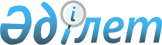 О перечне чувствительных товаров, в отношении которых решение об изменении ставки ввозной таможенной пошлины принимается Советом Евразийской экономической комиссииРешение Высшего Евразийского экономического совета от 8 мая 2015 года № 16.
      В соответствии со статьей 45 Договора о Евразийском экономическом союзе от 29 мая 2014 года Высший Евразийский экономический совет решил:
      1. Утвердить прилагаемый перечень чувствительных товаров, в отношении которых решение об изменении ставки ввозной таможенной пошлины принимается Советом Евразийской экономической комиссии.
      2. Установить, что актуализация перечня, утвержденного настоящим Решением, осуществляется Евразийской экономической комиссией с учетом изменений единой Товарной номенклатуры внешнеэкономической деятельности Евразийского экономического союза.
      3. Признать утратившими силу:
      абзац седьмой пункта 2 Решения Межгосударственного Совета Евразийского экономического сообщества (Высшего органа Таможенного союза) от 27 ноября 2009 г. № 18 "О едином таможенно-тарифном регулировании таможенного союза Республики Беларусь, Республики Казахстан и Российской Федерации";
       Решение Высшего Евразийского экономического совета от 19 декабря 2011 г. № 17 "О внесении изменений в отдельные Решения Межгоссовета ЕврАзЭС (Высшего органа Таможенного союза) на уровне глав государств";
       Решение Высшего Евразийского экономического совета от 19 декабря 2012 г. № 25 "О внесении изменений в Перечень чувствительных товаров, в отношении которых решение об изменении ставки ввозной таможенной пошлины Комиссия Таможенного союза принимает консенсусом";
       Решение Высшего Евразийского экономического совета от 24 декабря 2013 г. № 59 "О внесении изменений в Перечень чувствительных товаров, в отношении которых решение об изменении ставки ввозной таможенной пошлины принимается Советом Евразийской экономической комиссии";
       Решение Высшего Евразийского экономического совета от 10 октября 2014 г. № 87 "О внесении изменений в Перечень чувствительных товаров, в отношении которых решение об изменении ставки ввозной таможенной пошлины принимается Советом Евразийской экономической комиссии".
      Члены Высшего Евразийского экономического совета: ПЕРЕЧЕНЬ
чувствительных товаров, в отношении которых решение об изменении ставки ввозной таможенной пошлины принимается Советом Евразийской экономической комиссии
      Сноска. Перечень с изменениями, внесенными решениями Коллегии Евразийской экономической комиссии от 09.06.2015 № 65 (вступает в силу с даты вступления в силу Решения Совета Евразийской экономической комиссии от 28 мая 2015 г. № 26); от 18.08.2015 № 98 (вступает в силу по истечении 30 календарных дней с даты его официального опубликования); от 18.08.2015 № 86 (вступает в силу по истечении 30 календарных дней с даты его официального опубликования); от 01.09.2015 № 109(вступает в силу по истечении 30 календарных дней с даты его официального опубликования, но не ранее 1 сентября 2015 г.); от 17.11.2015 № 150 (вступает в силу по истечении 60 календарных дней с даты его официального опубликования); от 17.03.2016 № 19 (вступает в силу по истечении 30 календарных дней с даты его официального опубликования); от 29.03.2016 № 27 (вступает в силу по истечении 30 календарных дней с даты его официального опубликования); от 16.05.2016 № 39 (вступает в силу по истечении 30 календарных дней с даты его официального опубликования); от 11.07.2016 № 52 (вводится в действие с 02.09.2016) ); от 11.07.2016 № 53 (вступает в силу по истечении 30 календарных дней с даты его официального опубликования, но не ранее 2 сентября 2016 г.); от 09.08.2016 № 62 (вступает в силу по истечении 10 календарных дней с даты его официального опубликования, но не ранее 02.09.2016); от 09.08.2016 № 63 (вступает в силу по истечении 10 календарных дней с даты его официального опубликования, но не ранее 02.09.2016); от 26.12.2016 № 25 (вступает в силу с 01.01.2017); от 17.03.2017 № 14 (вступает в силу по истечении 30 календарных дней с даты его официального опубликования); Коллегии Евразийской экономической комиссии от 18.08.2017 № 95 (вступает в силу по истечении 30 календарных дней с даты его официального опубликования); Совета Евразийской экономической комиссии от 22.08.2017 № 47 (вступает в силу по истечении 30 календарных дней с даты его официального опубликования); от 22 августа 2017 года № 48 (вступает в силу по истечении 30 календарных дней с даты его официального опубликования); Коллегии Евразийской экономической комиссии от 04.09.2017 № 115 (вступает в силу по истечении 30 календарных дней с даты его официального опубликования); Совета Евразийской экономической комиссии от 14.06.2018 № 52 (вступает в силу по истечении 30 календарных дней с даты его официального опубликования); от 13.07.2018 № 65 (вступает в силу по истечении 10 календарных дней с даты его официального опубликования); от 22.10.2018 № 69 (вступает в силу по истечении 30 календарных дней с даты его официального опубликования); от 22.02.2019 № 12 (вступает в силу по истечении 10 календарных дней с даты его официального опубликования); от 28.05.2019 № 59 (вступает в силу по истечении 30 календарных дней с даты его официального опубликования); Коллегии Евразийской экономической комиссии от 25.06.2019 № 106 (вступает в силу по истечении 30 календарных дней с даты его официального опубликования); от 26.02.2020 № 28 (порядок введения в действие см. п.4); от 16.03.2020 № 28 (вступает в силу по истечении 10 календарных дней с даты его официального опубликования); от 17.03.2020 № 37 (порядок введения в действие см. п.4); Совета Евразийской экономической комиссии от 11.09.2020 № 84 (вступает в силу по истечении 10 календарных дней с даты его официального опубликования); от 29.09.2020 № 121 (вступает в силу по истечении 30 календарных дней с даты его официального опубликования); Совета Евразийской экономической комиссии от 30.10.2020 № 100 (вступает в силу по истечении 30 календарных дней с даты его официального опубликования); от 30.10.2020 № 101 (вступает в силу по истечении 30 календарных дней с даты его официального опубликования); от 05.03.2021 № 11 (вступает в силу по истечении 10 календарных дней с даты его официального опубликования); от 18.05.2021 № 76 (вступает в силу по истечении 10 календарных дней с даты его официального опубликования); от 25.05.2021 № 59 (порядок вступления в силу см. п.3); от 14.10.2021 № 14 (вступает в силу с 01.01.2022); от 29.10.2021 № 126 (вступает в силу с 02.01.2022); от 15.04.2022 № 62 (вступает в силу по истечении 10 календарных дней с даты его официального опубликования); Коллегии Евразийской экономической комиссии от 12.05.2022 № 77 (вступает в силу по истечении 30 календарных дней с даты его официального опубликования); от 20.02.2024 № 10 (вступает в силу по истечении 30 календарных дней с даты его официального опубликования, но не ранее даты вступления в силу решения Совета Евразийской экономической комиссии о внесении изменения в перечень товаров, в отношении которых Республикой Казахстан в соответствии с обязательствами, принятыми в качестве условия присоединения к Всемирной торговой организации, применяются ставки ввозных таможенных пошлин, более низкие по сравнению со ставками пошлин Единого таможенного тарифа Евразийского экономического союза, и размеров таких ставок пошлин в отношении отдельных видов аккумуляторов); от 01.03.2024 № 18 (вступает в силу по истечении 10 календарных дней с даты его официального опубликования).
					© 2012. РГП на ПХВ «Институт законодательства и правовой информации Республики Казахстан» Министерства юстиции Республики Казахстан
				
От
Республики
Армения
От
Республики
Беларусь
От
Республики
Казахстан
От
Российской
ФедерацииУТВЕРЖДЕН
Решением Высшего
Евразийского экономического
совета
от 8 мая 2015 г. № 16
Код ТН ВЭД
Наименование позиции
0201 10 000 8
– – – прочие
0201 20 200 8
– – – – прочие
0201 20 300 8 
– – – – прочие
0201 20 500 8
– – – – прочие 
0201 20 900 8
– – – – прочие 
0201 30 000 8
– – – прочее 
0202 10 000 8 
– – – прочие 
0202 20 100 8
– – – – прочие 
0202 20 300 8
– – – – прочие 
0202 20 500 8
– – – – прочие 
0202 20 900 8 
– – – – прочее 
0202 30 100 8
– – – – прочее 
0202 30 500 8
– – – – прочие 
0202 30 900 8
– – – – прочие
0203 11 100 9 
– – – – прочие
0203 11 900 9 
– – – – прочие
0203 12 110 9 
– – – – – прочие
0203 12 190 9 
– – – – – прочие
0203 12 900 9 
– – – – прочие
0203 19 110 9 
– – – – – прочие
0203 19 130 9 
– – – – – прочие
0203 19 150 9 
– – – – – прочие
0203 19 550 9 
– – – – – – прочее
0203 19 590 9 
– – – – – – прочая
0203 19 900 9 
– – – – прочая
0203 21 100 9 
– – – – прочие
0203 21 900 9 
– – – – прочие
0203 22 110 9 
– – – – – прочие
0203 22 190 9 
– – – – – прочие
0203 22 900 9 
– – – – прочие
0203 29 110 9 
– – – – – прочие
0203 29 130 9 
– – – – – прочие
0203 29 150 9 
– – – – – прочие
0203 29 550 3
– – – – – – – тримминг
0203 29 550 9
– – – – – – – прочее 
0203 29 590 9 
– – – – – – прочая
0203 29 900 3
– – – – – тримминг 
0203 29 900 9 
– – – – – прочая 
0207 11 100 9 
– – – – прочие
0207 11 300 9 
– – – – прочие
0207 11 900 9 
– – – – прочие
0207 12 100 9 
– – – – прочие
0207 12 900 9 
– – – – прочие
0207 13 100 9 
– – – – – прочее
0207 13 200 9 
– – – – – – прочие
0207 13 300 9 
– – – – – – прочие
0207 13 400 9 
– – – – – – прочие
0207 13 500 9 
– – – – – – прочие
0207 13 600 9 
– – – – – – прочие
0207 13 700 9 
– – – – – – прочие
0207 13 910 9 
– – – – – прочая
0207 13 990 9 
– – – – – прочие
0207 14 100 9 
– – – – – прочее
0207 14 200 9 
– – – – – – прочие
0207 14 300 9 
– – – – – – прочие
0207 14 400 9 
– – – – – – прочие
0207 14 500 9 
– – – – – – прочие
0207 14 600 9 
– – – – – – прочие
0207 14 700 9 
– – – – – – прочие
0207 14 910 9 
– – – – – прочая
0207 14 990 9 
– – – – – прочие
0207 24 100 9 
– – – – прочие
0207 24 900 9 
– – – – прочие
0207 25 100 9 
– – – – прочие
0207 25 900 9 
– – – – прочие
0207 26 100 9 
– – – – – прочее
0207 26 200 9 
– – – – – – прочие
0207 26 300 9 
– – – – – – прочие
0207 26 400 9 
– – – – – – прочие
0207 26 500 9 
– – – – – – прочие
0207 26 600 9 
– – – – – – – прочие
0207 26 700 9 
– – – – – – – прочие
0207 26 800 9 
– – – – – – прочие
0207 26 910 9 
– – – – – прочая
0207 26 990 9 
– – – – – прочие
0207 27 100 9 
– – – – – прочее
0207 27 200 9 
– – – – – – прочие
0207 27 300 9 
– – – – – – прочие
0207 27 400 9 
– – – – – – прочие
0207 27 500 9 
– – – – – – прочие
0207 27 600 9 
– – – – – – – прочие
0207 27 700 9 
– – – – – – – прочие
0207 27 800 9 
– – – – – – прочие
0207 27 910 9 
– – – – – прочая
0207 27 990 9 
– – – – – прочие
0207 41 200 9 
– – – – прочие
0207 41 300 9 
– – – – прочие
0207 41 800 9 
– – – – прочие
0207 42 300 9 
– – – – прочие
0207 42 800 1 
– – – – в порядке, указанном в дополнительном примечании Евразийского экономического союза 4 к группе 02
0207 42 800 9 
– – – – прочие
0207 43 000 9 
– – – прочая
0207 44 100 9 
– – – – – прочее
0207 44 210 9 
– – – – – – прочие
0207 44 310 9 
– – – – – – прочие
0207 44 410 9 
– – – – – – прочие
0207 44 510 9 
– – – – – – прочие
0207 44 610 9 
– – – – – – прочие
0207 44 710 9 
– – – – – – прочие
0207 44 810 9 
– – – – – – прочие
0207 44 910 9 
– – – – – прочая
0207 44 990 9 
– – – – – прочие
0207 45 100 9 
– – – – – прочее
0207 45 210 9 
– – – – – – прочие
0207 45 310 9 
– – – – – – прочие
0207 45 410 9 
– – – – – – прочие
0207 45 510 9 
– – – – – – прочие
0207 45 610 9 
– – – – – – прочие
0207 45 710 9 
– – – – – – прочие
0207 45 810 9 
– – – – – – прочие
0207 45 930 9 
– – – – – – прочая
0207 45 950 9 
– – – – – – прочая
0207 45 990 9 
– – – – – прочие
0207 51 100 9 
– – – – прочие
0207 51 900 9 
– – – – прочие
0207 52 100 9 
– – – – прочие
0207 52 900 9 
– – – – прочие
0207 53 000 9 
– – – прочая
0207 54 100 9 
– – – – – прочее
0207 54 210 9 
– – – – – – прочие
0207 54 310 9 
– – – – – – прочие
0207 54 410 9 
– – – – – – прочие
0207 54 510 9 
– – – – – – прочие
0207 54 610 9 
– – – – – – прочие
0207 54 710 9 
– – – – – – прочие
0207 54 810 9 
– – – – – – прочие
0207 54 910 9 
– – – – – прочая
0207 54 990 9 
– – – – – прочие
0207 55 100 9 
– – – – – прочее
0207 55 210 9 
– – – – – – прочие
0207 55 310 9 
– – – – – – прочие
0207 55 410 9 
– – – – – – прочие
0207 55 510 9 
– – – – – – прочие
0207 55 610 9 
– – – – – – прочие
0207 55 710 9 
– – – – – – прочие
0207 55 810 9 
– – – – – – прочие
0207 55 930 9 
– – – – – – прочая
0207 55 950 9 
– – – – – – прочая
0207 55 990 9 
– – – – – прочие
0207 60 050 1 
– – – в порядке, указанном в дополнительном примечании Евразийского экономического союза 4 к группе 02
0207 60 050 9 
– – – прочие
0207 60 100 9 
– – – – – прочее
0207 60 210 9 
– – – – – – прочие
0207 60 310 9 
– – – – – – прочие
0207 60 410 9 
– – – – – – прочие
0207 60 510 9 
– – – – – – прочие
0207 60 610 9 
– – – – – – прочие
0207 60 810 9 
– – – – – – прочие
0207 60 910 9 
– – – – – прочая
0207 60 990 9 
– – – – – прочие
0301 11 000 0 
– – пресноводная 
0301 19 000 0 
– – прочая
0301 91 100 0 
– – – вида Oncorhynchus apache или Oncorhynchus chrysogaster
0301 91 900 0 
– – – прочая
0301 92 100 0 
– – – длиной менее 12 см 
0301 92 300 0 
– – – длиной 12 см или более, но менее 20 см
0301 92 900 0
– – – длиной 20 см или более
0301 93 000 0
– – карп (Cyprinus spp., Carassius spp., Ctenopharyngodon idellus, Hypophthalmichthys spp., Cirrhinus spp., Mylopharyngodon piceus, Catla catla, Labeo spp., Osteochilus hasselti, Leptobarbus hoeveni, Megalobrama spp.)
0301 94 100 0 
– – – тунец синий, или обыкновенный (Thunnus thynnus)
0301 94 900 0 
– – – тунец тихоокеанский голубой (Thunnus orientalis)
0301 95 000 0 
– – тунец южный синий (Thunnus maccoyii) 
0301 99 110 0 
– – – – лосось тихоокеанский (Oncorhynchus nerka, Oncorhynchus gorbuscha, Oncorhynchus keta, Oncorhynchus tschawytscha, Oncorhynchus kisutch, Oncorhynchus masou и Oncorhynchus rhodurus), лосось атлантический (Salmo salar) и лосось дунайский (Hucho hucho) 
0301 99 181 0 
– – – – – – мальки 
0301 99 182 0
– – – – – – прочие
0301 99 186 0
– – – – – прочая
0301 99 850 0 
– – – прочая
0302 11 100 0 
– – – вида Oncorhynchus apache или Oncorhynchus chrysogaster
0302 11 200 0 
– – – вида Oncorhynchus mykiss, с головой и жабрами, без внутренностей, массой более 1,2 кг каждая, или без головы, жабр и внутренностей, массой более 1 кг каждая
0302 11 800 0 
– – – прочая
0302 13 000 0 
– – лосось тихоокеанский (Oncorhynchus nerka, Oncorhynchus gorbuscha, Oncorhynchus keta, Oncorhynchus tschawytscha, Oncorhynchus kisutch, Oncorhynchus masou и Oncorhynchus rhodurus)
0302 14 000 0 
– – лосось атлантический (Salmo salar) и лосось дунайский (Hucho hucho)
0302 19 000 0 
– – прочие
0302 21 100 0 
– – – палтус черный, или палтус синекорый (Reinhardtius hippoglossoides) 
0302 21 300 0 
– – – палтус белокорый, или обыкновенный (Hippoglossus hippoglossus) 
0302 21 900 0 
– – – палтус тихоокеанский (Hippoglossus stenolepis)
0302 22 000 0 
– – камбала морская (Pleuronectes platessa)
0302 23 000 0 
– – морской язык (Solea spp.)
0302 24 000 0 
– – тюрбо (Psetta maxima) 
0302 29 100 0 
– – – мегрим (Lepidorhombus spp.) 
0302 29 800 0 
– – – прочие
0302 31 100 0 
– – – для промышленного производства продуктов товарной позиции 1604
0302 31 900 0 
– – – прочий
0302 32 100 0 
– – – для промышленного производства продуктов товарной позиции 1604
0302 32 900 0 
– – – прочий
0302 33 100 0 
– – – для промышленного производства продуктов товарной позиции 1604
0302 33 900 0 
– – – прочий
0302 34 100 0 
– – – для промышленного производства продуктов товарной позиции 1604
0302 34 900 0 
– – – прочий
0302 35 110 0 
– – – – для промышленного производства продуктов товарной позиции 1604
0302 35 190 0 
– – – – прочий
0302 35 910 0 
– – – – для промышленного производства продуктов товарной позиции 1604
0302 35 990 0 
– – – – прочий
0302 36 100 0 
– – – для промышленного производства продуктов товарной позиции 1604
0302 36 900 0 
– – – прочий
0302 39 200 0 
– – – для промышленного производства продуктов товарной позиции 1604
0302 39 800 0 
– – – прочие
0302 41 000 0 
– – сельдь (Clupea harengus, Clupea pallasii)
0302 42 000 0 
– – анчоусы (Engraulis spp.)
0302 43 100 0 
– – – сардины вида Sardina pilchardus
0302 43 300 0 
– – – сардины рода Sardinops; сардинелла (Sardinella spp.) 
0302 43 900 0 
– – – кильки или шпроты (Sprattus sprattus)
0302 44 000 0 
– – скумбрия (Scomber scombrus, Scomber australasicus, Scomber japonicus)
0302 45 100 0 
– – – ставрида обыкновенная (Trachurus trachurus) 
0302 45 300 0 
– – – ставрида перуанская (Trachurus murphyi)
0302 45 900 0 
– – – прочая
0302 46 000 0 
– – кобия (Rachycentron canadum) 
0302 47 000 0 
– – меч-рыба (Xiphias gladius) 
0302 49 110 0
– – – – для промышленного производства продуктов товарной позиции 1604
0302 49 190 0
– – – – прочий
0302 49 900 1
– – – – мойва (Mallotus villosus)
0302 49 900 9
– – – – прочая
0302 51 100 0 
– – – вида Gadus morhua 
0302 51 900 0 
– – – прочая
0302 52 000 0 
– – пикша (Melanogrammus aeglefinus)
0302 53 000 0 
– – сайда (Pollachius virens)
0302 54 110 0 
– – – – мерлуза капская (мелководная) (Merluccius capensis) и мерлуза намибийская (глубоководная) (Merluccius paradoxus)
0302 54 150 0 
– – – – мерлуза новозеландская (Merluccius australis)
0302 54 190 0 
– – – – прочая
0302 54 900 0 
– – – американский нитеперый налим рода Urophycis 
0302 55 000 0 
– – минтай (Theragra chalcogramma)
0302 56 000 0 
– – путассу (Micromesistius poutassou, Micromesistius australis)
0302 59 100 0 
– – – рыба вида Boreogadus saida 
0302 59 200 0 
– – – мерланг (Merlangius merlangus)
0302 59 300 0 
– – – сайда серебристая (Pollachius pollachius) 
0302 59 400 0 
– – – мольва (Molva spp.) 
0302 59 900 0 
– – – прочая
0302 71 000 0 
– – тилапия (Oreochromis spp.) 
0302 72 000 0 
– – сом (Pangasius spp., Silurus spp., Clarias spp., Ictalurus spp.) 
0302 73 000 0
– – карп (Cyprinus spp., Carassius spp., Ctenopharyngodon idellus, Hypophthalmichthys spp., Cirrhinus spp., Mylopharyngodon piceus, Catla catla, Labeo spp., Osteochilus hasselti, Leptobarbus hoeveni, Megalobrama spp.)
0302 74 000 0 
– – угорь (Anguilla spp.) 
0302 79 000 0 
– – прочая
0302 81 100 0
– – – акула вида Squalus acanthias
0302 81 200 0
– – – акула видов Scyliorhinus spp.
0302 81 300 0
– – – акула сельдевая (Lamna nasus)
0302 81 900 0 
– – – прочие
0302 82 000 0 
– – скаты и ромбовые скаты (Rajidae)
0302 83 000 0 
– – клыкач (Dissostichus spp.) 
0302 84 100 0 
– – – морской волк (Dicentrarchus labrax) 
0302 84 900 0 
– – – прочий
0302 85 100 0 
– – – видов Dentex dentex и Pagellus spp. 
0302 85 300 0 
– – – аурата (Sparus aurata)
0302 85 900 0 
– – – прочие
0302 89 101 0 
– – – – – – неразделанные
0302 89 102 0 
– – – – – – без жабр и внутренностей 
0302 89 103 0 
– – – – – – прочей разделки 
0302 89 106 0
– – – – – прочие
0302 89 107 0
– – – – прочая
0302 89 900 0
– – – – прочая
0302 89 210 0 
– – – – – для промышленного производства продуктов товарной позиции 1604
0302 89 290 0 
– – – – – прочая
0302 89 310 0 
– – – – – вида Sebastes marinus
0302 89 390 0 
– – – – – прочий
0302 89 400 0 
– – – – лещ морской обыкновенный (Brama spp.)
0302 89 500 0 
– – – – удильщик (Lophius spp.)
0302 89 600 0 
– – – – конгрио черный (Genypterus blacodes)
0302 91 000 0
– – печень, икра и молоки
0302 92 000 0
– – плавники акульи
0302 99 000 1
– – – форели (Salmo trutta, Oncorhynchus mykiss, Oncorhynchus clarki, Oncorhynchus aguabonita, Oncorhynchus gilae, Oncorhynchus apache и Oncorhynchus chrysogaster), лосося тихоокеанского (Oncorhynchus nerka, Oncorhynchus gorbuscha, Oncorhynchus keta, Oncorhynchus tschawytscha, Oncorhynchus kisutch, Oncorhynchus masou и Oncorhynchus rhodurus), лосося атлантического (Salmo salar) и лосося дунайского (Hucho hucho)
0302 99 000 2
– – – акульи
0302 99 000 3
-----камбалообразных семейств Pleuronectidae, Bothidae, Cynoglossidae, Soleidae, Scophthalmidae и Citharidae, тунца вида Katsuwonus pelamis, сардины вида Sardina pilchardus, сардины рода Sard inops, сардинеллы видов Sardinella sppкильки или шпрот вида Sprattus sprattus, угря видов Anguilla spp.
0302 99 000 4
– – – тунца видов Thunnus alalunga, Thunnus albacares, сельди видов Clupea harengus, Clupea pallasii, скумбрии видов Scomber scombrus, Scomber australasicus, Scomber japonicus
0302 99 000 5
– – – сайды (Pollachius virens), мойвы (Mallotus villosus)
0302 99 000 6
– – – трески (Gadus morhua, Gadus ogac, Gadus macrocephalus), пикши (Melanogrammus aeglefinus), окуня морского (Sebastes spp.)
0302 99 000 9
– – – прочие
0303 11 000 0 
– – красная, или нерка (Oncorhynchus nerka)
0303 12 000 0 
– – лосось тихоокеанский прочий (Oncorhynchus gorbuscha, Oncorhynchus keta, Oncorhynchus tschawytscha, Oncorhynchus kisutch, Oncorhynchus masou и Oncorhynchus rhodurus)
0303 13 000 0 
– – лосось атлантический (Salmo salar) и лосось дунайский (Hucho hucho) 
0303 14 100 0 
– – – вида Oncorhynchus apache или Oncorhynchus chrysogaster
0303 14 200 0 
– – – вида Oncorhynchus mykiss, с головой и жабрами, без внутренностей, массой более 1,2 кг каждая или без головы, жабр и внутренностей, массой более 1 кг каждая 
0303 14 900 0 
– – – прочая
0303 19 000 0 
– – прочие
0303 23 000 0 
– – тилапия (Oreochromis spp.) 
0303 24 000 0 
– – сом (Pangasius spp., Silurus spp., Clarias spp., Ictalurus spp.) 
0303 25 000 0
– – карп (Cyprinus spp., Carassius spp., Ctenopharyngodon idellus, Hypophthalmichthys spp., Cirrhinus spp., Mylopharyngodon piceus, Catla catla, Labeo spp., Osteochilus hasselti, Leptobarbus hoeveni, Megalobrama spp.)
0303 26 000 0 
– – угорь (Anguilla spp.) 
0303 29 000 0 
– – прочая
0303 31 100 0 
– – – палтус черный, или палтус синекорый (Reinhardtius hippoglossoides) 
0303 31 300 0 
– – – палтус белокорый, или обыкновенный (Hippoglossus hippoglossus) 
0303 31 900 0 
– – – палтус тихоокеанский (Hippoglossus stenolepis)
0303 32 000 0 
– – камбала морская (Pleuronectes platessa)
0303 33 000 0 
– – морской язык (Solea spp.)
0303 34 000 0 
– – тюрбо (Psetta maxima) 
0303 39 100 0
– – – камбала речная (Platichthys flesus)
0303 39 300 0 
– – – рыба рода Rhombosolea
0303 39 500 0 
– – – рыба вида Pelotreis flavilatus или Peltorhamphus novaezealandiae 
0303 39 850 0 
– – – прочие
0303 41 100 0 
– – – для промышленного производства продуктов товарной позиции 1604
0303 41 900 0 
– – – прочий
0303 42 120 0 
– – – – – массой более 10 кг каждый 
0303 42 180 0 
– – – – – прочий
0303 42 420 0 
– – – – – массой более 10 кг каждый 
0303 42 480 0 
– – – – – прочий
0303 42 900 0 
– – – прочий
0303 43 100 0 
– – – для промышленного производства продуктов товарной позиции 1604
0303 43 900 0 
– – – прочий
0303 44 100 0 
– – – для промышленного производства продуктов товарной позиции 1604
0303 44 900 0 
– – – прочий
0303 45 120 0 
– – – – для промышленного производства продуктов товарной позиции 1604
0303 45 180 0 
– – – – прочий
0303 45 910 0 
– – – – для промышленного производства продуктов товарной позиции 1604
0303 45 990 0 
– – – – прочий
0303 46 100 0 
– – – для промышленного производства продуктов товарной позиции 1604
0303 46 900 0 
– – – прочий
0303 49 200 0 
– – – для промышленного производства продуктов товарной позиции 1604
0303 49 850 0 
– – – прочий
0303 51 000 0 
– – сельдь (Clupea harengus, Clupea pallasii)
0303 53 100 0 
– – – сардины вида Sardina pilchardus
0303 53 300 0 
– – – сардины рода Sardinops; сардинелла (Sardinella spp.) 
0303 53 900 0 
– – – кильки или шпроты (Sprattus sprattus)
0303 54 100 0 
– – – вида Scomber scombrus или Scomber japonicus 
0303 54 900 0 
– – – вида Scomber australasicus 
0303 55 100 0 
– – – ставрида обыкновенная (Trachurus trachurus) 
0303 55 300 0 
– – – ставрида перуанская (Trachurus murphyi)
0303 55 900 2
– – – – ставрида вида Caranx trachurus
0303 55 900 8
– – – – прочая
0303 56 000 0 
– – кобия (Rachycentron canadum) 
0303 57 000 0 
– – меч-рыба (Xiphias gladius) 
0303 59 100 0
– – – анчоусы (Engraulis spp.)
0303 59 210 1
– – – – – неразделанный
0303 59 210 2
– – – – – без жабр и внутренностей
0303 59 210 9
– – – – – прочей разделки (например, "обезглавленный")
0303 59 290 0
– – – – прочий
0303 59 900 1
– – – – мойва (Mallotus villosus)
0303 59 900 9
– – – – прочие
0303 63 100 0 
– – – вида Gadus morhua 
0303 63 300 0 
– – – вида Gadus ogac
0303 63 900 0 
– – – вида Gadus macrocephalus
0303 64 000 0 
– – пикша (Melanogrammus aeglefinus)
0303 65 000 0 
– – сайда (Pollachius virens)
0303 66 110 0 
– – – – мерлуза капская (мелководная) (Merluccius capensis) и мерлуза намибийская (глубоководная) (Merluccius paradoxus)
0303 66 120 0 
– – – – мерлуза аргентинская (Merluccius hubbsi) 
0303 66 130 0 
– – – – мерлуза новозеландская (Merluccius australis)
0303 66 190 0 
– – – – прочая
0303 66 900 0 
– – – американский нитеперый налим рода Urophycis 
0303 67 000 0 
– – минтай (Theragra chalcogramma)
0303 68 100 0 
– – – путассу северная (Micromesistius poutassou) 
0303 68 900 0 
– – – путассу южная (Micromesistius australis)
0303 69 100 0 
– – – рыба вида Boreogadus saida 
0303 69 300 0 
– – – мерланг (Merlangius merlangus)
0303 69 500 0 
– – – сайда серебристая (Pollachius pollachius) 
0303 69 700 0 
– – – макруронус новозеландский (Macruronus novaezealandiae) 
0303 69 800 0 
– – – мольва (Molva spp.) 
0303 69 900 0 
– – – прочая
0303 81 100 0 
– – – акула вида Squalus acanthias 
0303 81 200 0
– – – акула видов Scyliorhinus spp.
0303 81 300 0
– – – акула сельдевая (Lamna nasus)
0303 81 900 0 
– – – прочие
0303 82 000 0 
– – скаты и ромбовые скаты (Rajidae)
0303 83 000 0 
– – клыкач (Dissostichus spp.) 
0303 84 100 0 
– – – морской волк (Dicentrarchus labrax) 
0303 84 900 0 
– – – прочий
0303 89 101 0 
– – – – – – неразделанные
0303 89 102 0 
– – – – – – без жабр и внутренностей 
0303 89 103 0 
– – – – – – прочей разделки 
0303 89 106 0
– – – – – прочие
0303 89 107 0
– – – – прочая
0303 89 210 3
– – – – – – неразделанная
0303 89 210 4
– – – – – – без жабр и внутренностей
0303 89 210 8
– – – – – – прочей разделки (например, "обезглавленная")
0303 89 290 0 
– – – – – прочая
0303 89 310 0 
– – – – – вида Sebastes marinus
0303 89 390 0 
– – – – – прочий
0303 89 400 0 
– – – – рыба вида Orcynopsis unicolor
0303 89 500 0 
– – – – карась морской (Dentex dentex и Pagellus spp.)
0303 89 550 0 
– – – – аурата (Sparus aurata)
0303 89 600 0 
– – – – лещ морской обыкновенный (Brama spp.)
0303 89 650 0 
– – – – удильщик (Lophius spp.)
0303 89 700 0 
– – – – конгрио черный (Genypterus blacodes)
0303 89 900 3
– – – – – рыба вида Kathetostoma giganteum
0303 89 900 7
– – – – – прочая
0303 91 100 0
– – – икра и молоки для производства дезоксирибонуклеиновой кислоты или сульфата протамина
0303 91 900 0
– – – прочие
0303 92 000 0
– – плавники акульи
0303 99 000 1
– – – лососевых вида Oncorhynchus nerka, Oncorhynchus gorbuscha, Oncorhynchus keta, Oncorhynchus tschawytscha, Oncorhynchus kisutch, Oncorhynchus masou или Oncorhynchus rhodurus; рыбы вида Pelotreis flavilatus или Peltorhamphus novaezealandiae; мерлузы рода Merluccius; американского нитеперого налима рода Urophycis; мерланга вида Merlangius merlangus; рыбы вида Kathetostoma giganteum
0303 99 000 2
– – – лососевых других видов
0303 99 000 3
– – – скумбрии вида Scomber australasicus, Scomber scombrus или Scomber japonicus; сельди (Clupea harengus, Clupea pallasii); путассу северной (Micromesistius poutassou)
0303 99 000 4
-----ставриды обыкновенной (Trachurus trachurus, Caranx trachurus); рыбы рода Euthynnus, кроме тунца полосатого (скипджека, полосатого бонито) (.Katsuwonus pelamis)
0303 99 000 5
– – – окуня морского (Sebastes spp.)
0303 99 000 6
– – – палтуса тихоокеанского (Hippoglossus stenolepis); меч-рыбы (Xiphias gladius); трески (Gadus morhua, Gadus ogac, Gadus macrocephalus); пикши (Melanogrammus aeglefinus); сайды (Pollachius virens); лаврака (Dicentrarchus spp.)
0303 99 000 7
-----угря (Anguilla spp.); камбалообразных (.Pleuronectidae, Bothidae, Cynoglossidae, Soleidae, Scophthalmidae и Citharidae, кроме видов Reinhardtius hippoglossoides, Hippotgloss us hippoglossus, Hippoglossus stenolepis, -So/ea Pelotreis flavilatus, Peltorhamphus novaezealandiae); тунца полосатого (скипджека, полосатого бонито) (Katsuwonus pelamis); тунцов (рода Thunnus, кроме видов Thunnus alalunga, Thunnus alba cares); минтая (Theragra chalcogramma); путассу южной (Micromesislius australis); рыбы вида Boreogadus saida; сайды серебристой (.Pollachius pollachius); макруронуса новозеландского (Macruronus novaezealandiae); мольвы (.Molva spp.); рыбы вида Orcynopsis unicolor; анчоусов (Engraulis spp.); карася морского (Dentex dentex и Pagellus spp.); леща морского обыкновенного (Brama spp.); удильщика (.Lophius spp.); конгрио черного (Genypterus blacodes)
0303 99 000 8
– – – палтуса черного, или палтуса синекорого (Reinhardtius hippoglossoides)
0303 99 000 9
– – – прочие
0304 31 000 0 
– – тилапии (Oreochromis spp.) 
0304 32 000 0 
– – сома
0304 33 000 0 
– – латеса нильского (Lates niloticus) 
0304 39 000 0 
– – прочее
0304 41 000 0 
– – лосося тихоокеанского (Oncorhynchus nerka, Oncorhynchus gorbuscha, Oncorhynchus keta, Oncorhynchus tschawytscha, Oncorhynchus kisutch, Oncorhynchus masou и Oncorhynchus rhodurus), лосося атлантического (Salmo salar) и лосося дунайского (Hucho hucho) 
0304 42 100 0 
– – – вида Oncorhynchus mykiss, массой более 400 г каждое 
0304 42 500 0 
– – – видов Oncorhynchus apache и Oncorhynchus chrysogaster
0304 42 900 0 
– – – прочее
0304 43 000 0 
– – камбалообразных (Pleuronectidae, Bothidae, Cynoglossidae, Soleidae, Scophthalmidae и Citharidae) 
0304 44 100 0 
– – – трески (Gadus morhua, Gadus ogac, Gadus macrocephalus) и рыбы вида Boreogadus saida
0304 44 300 0 
– – – сайды (Pollachius virens) 
0304 44 900 0 
– – – прочее
0304 45 000 0 
– – меч-рыбы (Xiphias gladius) 
0304 46 000 0 
– – клыкача (Dissostichus spp.) 
0304 47 000 0
– – акул
0304 48 000 0
– – скатов и ромбовых скатов (Rajidae)
0304 49 101 0 
– – – – осетровых 
0304 49 108 0
– – – – прочее
0304 49 500 0 
– – – – окуня морского (Sebastes spp.)
0304 49 800 0
– – – – прочее
0304 51 000 0
– – тилапии (Oreochromis spp.), сома (Pangasius spp., Silurus spp., Clarias spp., Ictalurus spp.), карпа (Cyprinus spp., Carassius spp., Ctenopharyngodon idellus, Hypophthalmichthys spp., Cirrhinus spp., Mylopharyngodon piceus, Catla catla, Labeo spp., Osteochilus hasselti, Leptobarbus hoeveni, Megalobrama spp.), угря (Anguilla spp.), латеса нильского (Lates niloticus) и змееголова (Channa spp.)
0304 52 000 0 
– – лососевых
0304 53 000 0 
– – рыбы семейств Bregmacerotidae, Euclichthyidae,
0304 53 000 0 
Gadidae, Macrouridae, Melanonidae, Merlucciidae, Moridae и Muraenolepididae
0304 54 000 0 
– – меч-рыбы (Xiphias gladius) 
0304 55 000 0 
– – клыкача (Dissostichus spp.) 
0304 56 000 0
– – акул
0304 57 000 0
– – скатов и ромбовых скатов (Rajidae)
0304 59 200 0
– – – пресноводной рыбы
0304 59 500 0 
– – – – кусочки сельди
0304 59 800 0
– – – – прочее
0304 61 000 0 
– – тилапии (Oreochromis spp.) 
0304 62 000 0 
– – сома (Pangasius spp., Silurus spp., Clarias spp., Ictalurus spp.) 
0304 63 000 0 
– – латеса нильского (Lates niloticus) 
0304 69 000 0 
– – прочее
0304 71 100 0 
– – – трески вида Gadus macrocephalus
0304 71 900 0 
– – – прочее
0304 72 000 0 
– – пикши (Melanogrammus aeglefinus)
0304 73 000 0 
– – сайды (Pollachius virens)
0304 74 110 0 
– – – – мерлузы капской (мелководной) (Merluccius capensis) и мерлузы намибийской (глубоководной) (Merluccius paradoxus)
0304 74 150 0 
– – – – мерлузы аргентинской (Merluccius hubbsi) 
0304 74 190 0 
– – – – прочее
0304 74 900 0 
– – – американского нитеперого налима рода Urophycis
0304 75 000 0 
– – минтая (Theragra chalcogramma)
0304 79 100 0 
– – – рыбы вида Boreogadus saida 
0304 79 300 0 
– – – мерланга (Merlangius merlangus)
0304 79 500 0 
– – – макруронуса новозеландского (Macruronus novaezealandiae) 
0304 79 800 0 
– – – мольвы (Molva spp.) 
0304 79 900 0 
– – – прочее
0304 81 000 0 
– – лосося тихоокеанского (Oncorhynchus nerka, Oncorhynchus gorbuscha, Oncorhynchus keta, Oncorhynchus tschawytscha, Oncorhynchus kisutch, Oncorhynchus masou и Oncorhynchus rhodurus), лосося атлантического (Salmo salar) и лосося дунайского (Hucho hucho) 
0304 82 100 0 
– – – вида Oncorhynchus mykiss, массой более 400 г каждое 
0304 82 500 0 
– – – видов Oncorhynchus apache и Oncorhynchus chrysogaster
0304 82 900 0 
– – – прочее
0304 83 100 0 
– – – камбалы морской (Pleuronectes platessa)
0304 83 300 0 
– – – камбалы речной (Platichthys flesus) 
0304 83 500 0 
– – – мегрима (Lepidorhombus spp.) 
0304 83 900 0 
– – – прочее
0304 84 000 0 
– – меч-рыбы (Xiphias gladius) 
0304 85 000 0 
– – клыкача (Dissostichus spp.) 
0304 86 000 0 
– – сельди (Clupea harengus, Clupea pallasii)
0304 87 000 0
----- тунца (рода Thunnus), тунца полосатого (скипджека, полосатого бонито) (Katsuwonus pelamis)
0304 88 100 0
– – – – акулы колючей (Squalus acanthias spp.) и акулы кошачьей (Scyliorhinus spp.)
0304 88 200 0
– – – – акулы сельдевой (Lamna nasus)
0304 88 500 0
– – – – акул прочих
0304 88 900 0
– – – скатов и ромбовых скатов (Rajidae)
0304 89 101 0 
– – – – осетровых 
0304 89 108 0
– – – – прочее
0304 89 210 0 
– – – – – вида Sebastes marinus
0304 89 290 0 
– – – – – прочее
0304 89 300 0
-----рыбы рода Euthynnus, кроме тунца полосатого (скипджека, полосатого бонито) (.Katsuwonus pelamis) субпозиции 0304 87 
0304 89 410 0 
– – – – – скумбрии вида Scomber australasicus
0304 89 490 0 
– – – – – прочее
0304 89 600 0 
– – – – удильщика (Lophius spp.) 
0304 89 800 0
– – – – прочее
0304 91 000 0 
– – меч-рыбы (Xiphias gladius) 
0304 92 000 0 
– – клыкача (Dissostichus spp.) 
0304 93 200 0
– – – сурими
0304 93 800 0
– – – прочее
0304 94 100 0 
– – – сурими
0304 94 900 0 
– – – прочее
0304 95 100 0 
– – – сурими
0304 95 210 0 
– – – – – трески вида Gadus macrocephalus 
0304 95 250 0 
– – – – – трески вида Gadus morhua 
0304 95 290 0 
– – – – – прочее
0304 95 300 0 
– – – – пикши (Melanogrammus aeglefinus) 
0304 95 400 0 
– – – – сайды (Pollachius virens) 
0304 95 500 0
– – – – мерлузы рода Merluccius
0304 95 600 0 
– – – – путассу (Micromesistius poutassou, Gadus poutassou)
0304 95 900 0 
– – – – прочее
0304 96 100 0
– – – сурими
0304 96 900 0
– – – прочее
0304 97 100 0
– – – сурими
0304 97 900 0
– – – прочее
0304 99 110 0
– – – сурими
0304 99 220 0
– – – – пресноводной рыбы
0304 99 230 0 
– – – – – сельди (Clupea harengus, Clupea pallasii) 
0304 99 290 0 
– – – – – окуня морского (Sebastes spp.)
0304 99 550 0 
– – – – – мегрима (Lepidorhombus spp.)
0304 99 610 0 
– – – – – леща морского обыкновенного (Brama spp.) 
0304 99 650 0 
– – – – – удильщика (Lophius spp.) 
0304 99 980 0
– – – – – прочее
0401 10 100 0 
– – в первичных упаковках нетто-объемом не более 2 л
0401 10 900 0 
– – прочие
0401 20 110 1 
– – – – молоко в первичных упаковках нетто-объемом не более 0,35 л, для детского питания
0401 20 110 9 
– – – – прочие
0401 20 190 0 
– – – прочие
0401 20 910 1 
– – – – молоко в первичных упаковках нетто-объемом не более 0,35 л, для детского питания
0401 20 910 9 
– – – – прочие
0401 20 990 0 
– – – прочие
0402 10 110 0 
– – – в первичных упаковках нетто-массой не более 2,5 кг 
0402 10 190 0 
– – – прочие
0402 10 910 0 
– – – в первичных упаковках нетто-массой не более 2,5 кг 
0402 10 990 0 
– – – прочие
0402 21 110 0 
– – – – в первичных упаковках нетто-массой не более 2,5 кг 
0402 21 180 0
– – – – прочие
0402 21 910 0 
– – – – в первичных упаковках нетто-массой не более 2,5 кг 
0402 21 990 0 
– – – – прочие
0402 29 110 0 
– – – – молоко специального назначения, для грудных детей, в герметичной упаковке нетто-массой не более 500 г, с содержанием жира более 10 мас.% 
0402 29 150 0 
– – – – – в первичных упаковках нетто-массой не более 2,5 кг 
0402 29 190 0 
– – – – – прочие
0402 29 910 0 
– – – – в первичных упаковках нетто-массой не более 2,5 кг 
0402 29 990 0 
– – – – прочие
0402 91 100 0 
– – – с содержанием жира не более 8 мас.% 
0402 91 300 0 
– – – с содержанием жира более 8 мас.%, но не более 10 мас.% 
0402 91 510 0 
– – – – в первичных упаковках нетто-массой не более 2,5 кг 
0402 91 590 0 
– – – – прочие
0402 91 910 0 
– – – – в первичных упаковках нетто-массой не более 2,5 кг 
0402 91 990 0 
– – – – прочие
0402 99 100 0 
– – – с содержанием жира не более 9,5 мас.%
0402 99 310 0 
– – – – в первичных упаковках нетто-массой не более 2,5 кг 
0402 99 390 0 
– – – – прочие
0402 99 910 0 
– – – – в первичных упаковках нетто-массой не более 2,5 кг 
0402 99 990 0 
– – – – прочие
0403 20 110 0
-----не более 3 мас.% 
0403 20 130 0
-----более 3 мас.%, но не более 6 мас.%
0403 20 190 0
-----более 6 мас.%
0403 20 310 0
-----не более 3 мас.%
0403 20 330 0
-----более 3 мас.%), но не более 6 мас.%
0403 20 390 0
-----более 6 мас.%
0403 20 510 0
-----не более 1,5 мас.%
0403 20 530 0
-----более 1,5 мас.%, но не более 27 мас.%
0403 20 590 0
-----более 27 мас.%
0403 20 710 0
-----не более 3 мас.%)
0403 20 730 0
-----более 3 мас.%), но не более 6 мас.%)
0403 20 790 0
-----более 6 мас.%)
0407 90 100 0
----- домашней птицы, указанной в товарной позиции 0105
0403 90 110 0 
– – – – – не более 1,5 мас.% 
0403 90 130 0 
– – – – – более 1,5 мас.%, но не более 27 мас.%
0403 90 190 0 
– – – – – более 27 мас.%
0403 90 310 0 
– – – – – не более 1,5 мас.% 
0403 90 330 0 
– – – – – более 1,5 мас.%, но не более 27 мас.%
0403 90 390 0 
– – – – – более 27 мас.%
0403 90 510 1 
– – – – – – – в первичных упаковках нетто-объемом не более 0,35 л, для детского питания
0403 90 510 2 
– – – – – – – прочий 
0403 90 510 9 
– – – – – – прочие 
0403 90 530 1 
– – – – – – – в первичных упаковках нетто-объемом не более 0,35 л, для детского питания
0403 90 530 2 
– – – – – – – прочий 
0403 90 530 9 
– – – – – – прочие 
0403 90 590 0 
– – – – – более 6 мас.%
0403 90 610 0 
– – – – – не более 3 мас.% 
0403 90 630 0 
– – – – – более 3 мас.%, но не более 6 мас.% 
0403 90 690 0 
– – – – – более 6 мас.%
0403 90 710 0 
– – – – не более 1,5 мас.% 
0403 90 730 0 
– – – – более 1,5 мас.%, но не более 27 мас.%
0403 90 790 0 
– – – – более 27 мас.%
0403 90 910 0 
– – – – не более 3 мас.% 
0403 90 930 0 
– – – – более 3 мас.%, но не более 6 мас.% 
0403 90 990 0 
– – – – более 6 мас.%
0405 10 110 0 
– – – – в первичных упаковках нетто-массой не более 1 кг 
0405 10 190 0 
– – – – прочее
0405 10 300 0 
– – – рекомбинированное масло
0405 10 500 0 
– – – сывороточное масло 
0405 10 900 0 
– – прочее
0405 20 100 0 
– – с содержанием жира 39 мас.% или более, но менее 60 мас.% 
0405 20 300 0 
– – с содержанием жира 60 мас.% или более, но не более 75 мас.% 
0405 20 900 0 
– – с содержанием жира более 75 мас.%, но менее 80 мас.% 
0405 90 100 0 
– – с содержанием жира 99,3 мас.% или более и с содержанием воды не более 0,5 мас.%
0405 90 900 0 
– – прочие
0406 10 300 0
– – – моцарелла в жидкости или нет
0406 10 500 1
– – – – – в первичных упаковках нетто-массой не более 200 г, для детского питания
0406 10 500 2
– – – – – прочий
0406 10 500 9
– – – – прочие
0406 10 800 0 
– – прочие
0406 30 100 0 
– – при производстве которых использовались лишь сыры Эмменталер, Грюйер и Аппенцеллер и которые могут включать в качестве дополнительного ингредиента Гларский сыр (называемый также "Шабцигер"); упакованные для розничной продажи, с содержанием жира в сухом веществе не более 56 мас.%
0406 30 310 0 
– – – – не более 48 мас.% 
0406 30 390 0 
– – – – более 48 мас.%
0406 30 900 0 
– – – с содержанием жира более 36 мас.% 
0406 90 130 0
– – – Эмменталер
0406 90 150 0 
– – – Грюйер, Сбринц
0406 90 170 0 
– – – Бергказе, Аппенцеллер
0407 11 000 0 
– – кур домашних (Gallus domesticus)6) 
0407 19 110 0 
– – – – индюшачьи или гусиные6) 
0407 19 190 0 
– – – – прочие6) 
0407 19 900 0 
– – – прочие
0407 21 000 0 
– – кур домашних (Gallus domesticus)
0407 29 100 0 
– – – прочей домашней птицы, указанной в товарной позиции 0105
0407 29 900 0 
– – – прочие
0407 90 900 0 
– – прочие
0408 11 200 0 
– – – непригодные для употребления в пищу 
0408 11 800 0 
– – – прочие
0408 19 200 0 
– – – непригодные для употребления в пищу 
0408 19 810 0 
– – – – жидкие
0408 19 890 0 
– – – – прочие, включая замороженные
0408 91 200 0 
– – – непригодные для употребления в пищу 
0408 91 800 0 
– – – прочие
0408 99 200 0 
– – – непригодные для употребления в пищу 
0408 99 800 0 
– – – прочие
0602 10 100 0 
– – винограда
0602 10 900 0 
– – прочие
0602 20 100 0 
– – черенки винограда, привитые или укорененные 
0602 20 200 0
– – – с открытой корневой системой
0602 20 300 0
– – – – цитрусовые
0602 20 800 0
– – – – прочие
0602 30 000 0 
– рододендроны и азалии, привитые или непривитые 
0602 40 000 0 
– розы, привитые или непривитые 
0602 90 100 0 
– – мицелий гриба 
0602 90 200 0 
– – растения ананаса
0602 90 300 0 
– – растения овощных культур, земляники (клубники)
0602 90 410 0 
– – – – – лесные деревья
0602 90 450 0 
– – – – – – черенки укорененные и молодые растения 
0602 90 460 0
– – – – – – – с открытой корневой системой
0602 90 470 0
– – – – – – – – хвойные и вечнозеленые
0602 90 480 0
– – – – – – – – прочие
0602 90 500 0 
– – – – растения для открытого грунта прочие
0602 90 700 0 
– – – – черенки укорененные и молодые растения, за исключением кактусов
0602 90 910 0 
– – – – – цветущие растения с бутонами или цветками, за исключением кактусов
0602 90 990 0 
– – – – – прочие
0701 90 100 0 
– – для производства крахмала
0701 90 500 0 
– – – молодой, с 1 января по 30 июня
0701 90 900 0 
– – – прочий
0703 10 190 0 
– – – прочий
0704 90 100 1 
– – – белокочанная 
0706 10 000 1 
– – морковь
0706 90 900 1 
– – – свекла столовая
0707 00 050 1 
– – с 1 января по конец февраля 
0707 00 050 2 
– – с 1 марта по 30 апреля
0707 00 050 3 
– – с 1 мая по 15 мая
0707 00 050 4 
– – с 16 мая по 30 сентября
0707 00 050 5 
– – с 1 октября по 31 октября
0707 00 050 6 
– – с 1 ноября по 10 ноября
0707 00 050 9 
– – с 11 ноября по 31 декабря
0707 00 900 0 
– корнишоны
0808 10 100 0 
– – для производства сидра, навалом, с 16 сентября по 15 декабря 
0808 10 800 1 
– – – с 1 января по 31 марта
0808 10 800 2 
– – – с 1 апреля по 30 июня
0808 10 800 3 
– – – с 1 июля по 31 июля 
0808 10 800 5
– – – – сорта Голден Делишес или Гренни Смит
0808 10 800 6 
– – – – прочие 
0808 10 800 7
– – – – сорта Голден Делишес или Гренни Смит
0808 10 800 8
– – – – прочие
0808 30 100 0 
– – для производства грушевого сидра, навалом, с 1 августа по 31 декабря
0808 30 900 0 
– – прочие
0808 40 000 0 
– айва 
0810 10 000 0 
– земляника (клубника)
0810 20 100 0 
– – малина
0810 20 900 0 
– – прочие
0810 30 100 0 
– – смородина черная
0810 30 300 0 
– – смородина красная
0810 30 900 0 
– – прочие
0810 40 100 0 
– – брусника (плоды растений вида Vaccinium vitis-idaea) 
0810 40 300 0 
– – плоды растений вида Vaccinium myrtillus
0810 40 500 0 
– – плоды растений видов Vaccinium macrocarpon и Vaccinium corymbosum
0810 40 900 0 
– – прочие
0810 50 000 0 
– киви 
0810 60 000 0 
– дуриан 
0810 70 000 0 
– хурма 
0810 90 200 0
– – тамаринд, анакардия, или акажу, личи, джекфрут, саподилла, пассифлора, или страстоцвет, карамбола и питайя
0810 90 750 0 
– – прочие
1002 10 000 0 
– семенная
1002 90 000 0 
– прочая 
1003 90 000 0 
– прочий 
1004 10 000 0 
– семенной
1004 90 000 0 
– прочий 
1006 10 100 0 
– – для посева 
1006 10 210 0 
– – – – короткозерный
1006 10 230 0 
– – – – среднезерный
1006 10 250 0 
– – – – – с отношением длины к ширине более 2, но менее 3 
1006 10 270 0 
– – – – – с отношением длины к ширине, равным 3 или более 
1006 10 920 0 
– – – – короткозерный
1006 10 940 0 
– – – – среднезерный
1006 10 960 0 
– – – – – с отношением длины к ширине более 2, но менее 3 
1006 10 980 0 
– – – – – с отношением длины к ширине, равным 3 или более 
1006 20 110 0 
– – – короткозерный
1006 20 130 0 
– – – среднезерный 
1006 20 150 0 
– – – – с отношением длины к ширине более 2, но менее 3
1006 20 170 0 
– – – – с отношением длины к ширине, равным 3 или более
1006 20 920 0 
– – – короткозерный
1006 20 940 0 
– – – среднезерный 
1006 20 960 0 
– – – – с отношением длины к ширине более 2, но менее 3
1006 20 980 0 
– – – – с отношением длины к ширине, равным 3 или более
1006 30 210 0 
– – – – короткозерный
1006 30 230 0 
– – – – среднезерный
1006 30 250 0 
– – – – – с отношением длины к ширине более 2, но менее 3 
1006 30 270 0 
– – – – – с отношением длины к ширине, равным 3 или более 
1006 30 420 0 
– – – – короткозерный
1006 30 440 0 
– – – – среднезерный
1006 30 460 0 
– – – – – с отношением длины к ширине более 2, но менее 3 
1006 30 480 0 
– – – – – с отношением длины к ширине, равным 3 или более 
1006 30 610 0 
– – – – короткозерный
1006 30 630 0 
– – – – среднезерный
1006 30 650 0 
– – – – – с отношением длины к ширине более 2, но менее 3 
1006 30 670 1
– – – – – – в порядке, указанном в дополнительном примечании Евразийского экономического союза 1 к данной группе
1006 30 670 9
– – – – – – прочий
1006 30 920 0 
– – – – короткозерный
1006 30 940 0 
– – – – среднезерный
1006 30 960 0 
– – – – – с отношением длины к ширине более 2, но менее 3 
1006 30 980 1
– – – – – – в порядке, указанном в дополнительном примечании Евразийского экономического союза 1 к данной группе
1006 30 980 9
– – – – – – прочий
1006 40 000 0 
– дробленый рис 
1101 00 150 1
– – – с содержанием витамина В1 и его производных не менее 1,2 мг/кг, но не более 2,8 мг/кг, витамина В2 и его производных не менее 2,1 мг/кг, но не более 3,9 мг/кг, витамина В3 и его производных не менее 9 мг/кг, но не более 11 мг/кг, витамина В9 и его производных не менее 0,5 мг/кг, но не более 1,5 мг/кг, железа (в форме NaFeEDTA) не менее 12 мг/кг, но не более 18 мг/кг, цинка (в форме ZnO) не менее 24 мг/кг, но не более 36 мг/кг
1101 00 150 9
– – – прочая
1101 00 900 0 
– мука пшенично-ржаная 
1102 90 700 0 
– – мука ржаная 
1103 11 900 0 
– – – из пшеницы мягкой и спельты 
1103 19 200 0
– – – из ржи или ячменя
1104 12 100 0 
– – – плющеное
1105 20 000 0 
– хлопья и гранулы
1107 10 110 0 
– – – в виде муки 
1107 10 190 0 
– – – прочий
1107 10 910 0 
– – – в виде муки 
1107 10 990 0 
– – – прочий
1107 20 000 0 
– поджаренный 
1108 11 000 0 
– – пшеничный
1108 12 000 0 
– – кукурузный 
1108 13 000 0 
– – картофельный 
1108 14 000 0 
– – маниоковый 
1211 20 000 0
– корни женьшеня
1211 60 000 0
- кора африканской вишни (Prunus africana)
1211 90 860 1
– – – корни солодки
1211 90 860 8
-----прочие
1507 10 100 0 
– – для технического или промышленного применения, кроме производства продуктов, используемых для употребления в пищу
1507 10 900 1 
– – – в первичных упаковках нетто-объемом 10 л или менее 
1507 10 900 9 
– – – прочее
1507 90 100 0 
– – для технического или промышленного применения, кроме производства продуктов, используемых для употребления в пищу
1507 90 900 1 
– – – в первичных упаковках нетто-объемом 10 л или менее 
1507 90 900 9 
– – – прочие
1511 10 100 0 
– – для технического или промышленного применения, кроме производства продуктов, используемых для употребления в пищу
1511 10 900 2 
– – – в таре нетто-массой 20 000 кг или менее
1511 10 900 8 
– – – прочее
1511 90 110 0 
– – – в первичных упаковках нетто-массой не более 1 кг
1511 90 190 2 
– – – – в таре нетто-массой 20 000 кг или менее
1511 90 190 8 
– – – – прочие
1511 90 910 0 
– – – для технического или промышленного применения, кроме производства продуктов, используемых для употребления в пищу
1511 90 990 2 
– – – – в таре нетто-массой 20 000 кг или менее
1511 90 990 8 
– – – – прочие
1512 11 100 0 
– – – для технического или промышленного применения, кроме производства продуктов, используемых для употребления в пищу
1512 11 910 1 
– – – – – в первичных упаковках нетто-объемом 10 л или менее 
1512 11 910 9 
– – – – – прочее
1512 11 990 1 
– – – – – в первичных упаковках нетто-объемом 10 л или менее 
1512 11 990 9 
– – – – – прочее
1512 19 100 0 
– – – для технического или промышленного применения, кроме производства продуктов, используемых для употребления в пищу
1512 19 900 2 
– – – – подсолнечное масло или его фракции в первичных упаковках нетто-объемом 10 л или менее 
1512 19 900 3 
– – – – сафлоровое масло или его фракции в первичных упаковках нетто-объемом 10 л или менее
1512 19 900 9 
– – – – прочие
1512 21 100 0 
– – – для технического или промышленного применения, кроме производства продуктов, используемых для употребления в пищу
1512 21 900 0 
– – – прочее
1512 29 100 0 
– – – для технического или промышленного применения, кроме производства продуктов, используемых для употребления в пищу
1512 29 900 0 
– – – прочие
1513 11 100 0 
– – – для технического или промышленного применения, кроме производства продуктов, используемых для употребления в пищу
1513 11 910 0 
– – – – в первичных упаковках нетто-массой не более 1 кг 
1513 11 990 2 
– – – – – в таре нетто-массой 19 000 кг или менее 
1513 11 990 8 
– – – – – прочее 
1513 19 110 0 
– – – – в первичных упаковках нетто-массой не более 1 кг 
1513 19 190 2 
– – – – – в таре нетто-массой 19 000 кг или менее 
1513 19 190 8 
– – – – – прочие 
1513 19 300 0 
– – – – для технического или промышленного применения, кроме производства продуктов, используемых для употребления в пищу
1513 19 910 0 
– – – – – в первичных упаковках нетто-массой не более 1 кг 
1513 19 990 2
– – – – – – в таре нетто-массой 19 000 кг или менее 
1513 19 990 8
– – – – – – прочие 
1513 21 100 0 
– – – для технического или промышленного применения, кроме производства продуктов, используемых для употребления в пищу
1513 21 300 0 
– – – – в первичных упаковках нетто-массой не более 1 кг 
1513 21 900 2 
– – – – – в таре нетто-массой 19 000 кг или менее 
1513 21 900 8 
– – – – – прочее 
1513 29 110 0 
– – – – в первичных упаковках нетто-массой не более 1 кг 
1513 29 190 2 
– – – – – в таре нетто-массой 19 000 кг или менее 
1513 29 190 8 
– – – – – прочие 
1513 29 300 0 
– – – – для технического или промышленного применения, кроме производства продуктов, используемых для употребления в пищу
1513 29 500 0 
– – – – – в первичных упаковках нетто-массой 1 кг или менее 
1513 29 900 2 
– – – – – – в таре нетто-массой 19 000 кг или менее
1513 29 900 8
– – – – – – прочие 
1514 11 100 0 
– – – для технического или промышленного применения, кроме производства продуктов, используемых для употребления в пищу
1514 11 900 1 
– – – – в первичных упаковках нетто-объемом 10 л или менее 
1514 11 900 9 
– – – – прочее
1514 19 100 0 
– – – для технического или промышленного применения, кроме производства продуктов, используемых для употребления в пищу
1514 19 900 1 
– – – – в первичных упаковках нетто-объемом 10 л или менее 
1514 19 900 9 
– – – – прочие
1514 91 100 0 
– – – для технического или промышленного применения, кроме производства продуктов, используемых для употребления в пищу
1514 91 900 1 
– – – – в первичных упаковках нетто-объемом 10 л или менее 
1514 91 900 9 
– – – – прочее
1514 99 100 0 
– – – для технического или промышленного применения, кроме производства продуктов, используемых для употребления в пищу
1514 99 900 1 
– – – – в первичных упаковках нетто-объемом 10 л или менее 
1514 99 900 9 
– – – – прочие
1517 10 100 0 
– – содержащий более 10 мас.%, но не более 15 мас.% молочных жиров 
1517 10 900 0 
– – прочий
1517 90 100 0 
– – содержащие более 10 мас.%, но не более 15 мас.% молочных жиров 
1517 90 910 0
-----нелетучие масла растительного происхождения жидкие, смешанные
1517 90 930 0 
– – – пригодные для употребления в пищу смеси или готовые продукты, используемые в качестве смазки для форм
1517 90 990 0 
– – – прочие
1601 00 910 1
-----из мяса, мясных субпродуктов или крови
1701 12 100 1 
– – – – с 1 января по 30 июня
1701 12 100 9 
– – – – с 1 июля по 31 декабря
1701 12 900 1 
– – – – с 1 января по 30 июня
1701 12 900 9 
– – – – с 1 июля по 31 декабря
1701 13 101 1 
– – – – – при среднемесячной цене не более 286,60 доллара США за 1 т на Нью-Йоркской товарно-сырьевой бирже
1701 13 101 2 
– – – – – при среднемесячной цене не менее 286,61 доллара США за 1 т, но не более 324,08 доллара США за 1 т на Нью-Йоркской товарно-сырьевой бирже
1701 13 101 3 
– – – – – при среднемесячной цене не менее 324,09 доллара США за 1 т, но не более 361,56 доллара США за 1 т на Нью-Йоркской товарно-сырьевой бирже
1701 13 101 4 
– – – – – при среднемесячной цене не менее 361,57 доллара США за 1 т, но не более 396,83 доллара США за 1 т на Нью-Йоркской товарно-сырьевой бирже
1701 13 101 5 
– – – – – при среднемесячной цене не менее 396,84 доллара США за 1 т на Нью-Йоркской товарно-сырьевой бирже
1701 13 102 1 
– – – – – при среднемесячной цене не более 286,60 доллара США за 1 т на Нью-Йоркской товарно-сырьевой бирже
1701 13 102 2 
– – – – – при среднемесячной цене не менее 286,61 доллара США за 1 т, но не более 326,28 доллара США за 1 т на Нью-Йоркской товарно-сырьевой бирже
1701 13 102 3 
– – – – – при среднемесячной цене не менее 326,29 доллара США за 1 т, но не более 365,97 доллара США за 1 т на Нью-Йоркской товарно-сырьевой бирже
1701 13 102 4 
– – – – – при среднемесячной цене не менее 365,98 доллара США за 1 т, но не более 405,65 доллара США за 1 т на Нью-Йоркской товарно-сырьевой бирже
1701 13 102 5 
– – – – – при среднемесячной цене не менее 405,66 доллара США за 1 т, но не более 445,33 доллара США за 1 т на Нью-Йоркской товарно-сырьевой бирже
1701 13 102 6 
– – – – – при среднемесячной цене не менее 445,34 доллара США за 1 т, но не более 485,02 доллара США за 1 т на Нью-Йоркской товарно-сырьевой бирже
1701 13 102 7 
– – – – – при среднемесячной цене не менее 485,03 доллара США за 1 т на Нью-Йоркской товарно-сырьевой бирже
1701 13 103 1 
– – – – – при среднемесячной цене не более 286,60 доллара США за 1 т на Нью-Йоркской товарно-сырьевой бирже
1701 13 103 2 
– – – – – при среднемесячной цене не менее 286,61 доллара США за 1 т, но не более 324,08 доллара США за 1 т на Нью-Йоркской товарно-сырьевой бирже
1701 13 103 3 
– – – – – при среднемесячной цене не менее 324,09 доллара США за 1 т, но не более 361,56 доллара США за 1 т на Нью-Йоркской товарно-сырьевой бирже
1701 13 103 4 
– – – – – при среднемесячной цене не менее 361,57 доллара США за 1 т, но не более 396,83 доллара США за 1 т на Нью-Йоркской товарно-сырьевой бирже
1701 13 103 5 
– – – – – при среднемесячной цене не менее 396,84 доллара США за 1 т на Нью-Йоркской товарно-сырьевой бирже
1701 13 901 1 
– – – – – при среднемесячной цене не более 286,60 доллара США за 1 т на Нью-Йоркской товарно-сырьевой бирже
1701 13 901 2 
– – – – – при среднемесячной цене не менее 286,61 доллара США за 1 т, но не более 324,08 доллара США за 1 т на Нью-Йоркской товарно-сырьевой бирже
1701 13 901 3 
– – – – – при среднемесячной цене не менее 324,09 доллара США за 1 т, но не более 361,56 доллара США за 1 т на Нью-Йоркской товарно-сырьевой бирже
1701 13 901 4 
– – – – – при среднемесячной цене не менее 361,57 доллара США за 1 т, но не более 396,83 доллара США за 1 т на Нью-Йоркской товарно-сырьевой бирже
1701 13 901 5 
– – – – – при среднемесячной цене не менее 396,84 доллара США за 1 т на Нью-Йоркской товарно-сырьевой бирже
1701 13 902 1 
– – – – – при среднемесячной цене не более 286,60 доллара США за 1 т на Нью-Йоркской товарно-сырьевой бирже
1701 13 902 2 
– – – – – при среднемесячной цене не менее 286,61 доллара США за 1 т, но не более 326,28 доллара США за 1 т на Нью-Йоркской товарно-сырьевой бирже
1701 13 902 3 
– – – – – при среднемесячной цене не менее 326,29 доллара США за 1 т, но не более 365,97 доллара США за 1 т на Нью-Йоркской товарно-сырьевой бирже
1701 13 902 4 
– – – – – при среднемесячной цене не менее 365,98 доллара США за 1 т, но не более 405,65 доллара США за 1 т на Нью-Йоркской товарно-сырьевой бирже
1701 13 902 5 
– – – – – при среднемесячной цене не менее 405,66 доллара США за 1 т, но не более 445,33 доллара США за 1 т на Нью-Йоркской товарно-сырьевой бирже
1701 13 902 6 
– – – – – при среднемесячной цене не менее 445,34 доллара США за 1 т, но не более 485,02 доллара США за 1 т на Нью-Йоркской товарно-сырьевой бирже
1701 13 902 7 
– – – – – при среднемесячной цене не менее 485,03 доллара США за 1 т на Нью-Йоркской товарно-сырьевой бирже
1701 13 903 1 
– – – – – при среднемесячной цене не более 286,60 доллара США за 1 т на Нью-Йоркской товарно-сырьевой бирже
1701 13 903 2 
– – – – – при среднемесячной цене не менее 286,61 доллара США за 1 т, но не более 324,08 доллара США за 1 т на Нью-Йоркской товарно-сырьевой бирже
1701 13 903 3 
– – – – – при среднемесячной цене не менее 324,09 доллара США за 1 т, но не более 361,56 доллара США за 1 т на Нью-Йоркской товарно-сырьевой бирже
1701 13 903 4 
– – – – – при среднемесячной цене не менее 361,57 доллара США за 1 т, но не более 396,83 доллара США за 1 т на Нью-Йоркской товарно-сырьевой бирже
1701 13 903 5 
– – – – – при среднемесячной цене не менее 396,84 доллара США за 1 т на Нью-Йоркской товарно-сырьевой бирже
1701 14 101 1 
– – – – – при среднемесячной цене не более 286,60 доллара США за 1 т на Нью-Йоркской товарно-сырьевой бирже
1701 14 101 2 
– – – – – при среднемесячной цене не менее 286,61 доллара США за 1 т, но не более 324,08 доллара США за 1 т на Нью-Йоркской товарно-сырьевой бирже
1701 14 101 3 
– – – – – при среднемесячной цене не менее 324,09 доллара США за 1 т, но не более 361,56 доллара США за 1 т на Нью-Йоркской товарно-сырьевой бирже
1701 14 101 4 
– – – – – при среднемесячной цене не менее 361,57 доллара США за 1 т, но не более 396,83 доллара США за 1 т на Нью-Йоркской товарно-сырьевой бирже
1701 14 101 5 
– – – – – при среднемесячной цене не менее 396,84 доллара США за 1 т на Нью-Йоркской товарно-сырьевой бирже
1701 14 102 1 
– – – – – при среднемесячной цене не более 286,60 доллара США за 1 т на Нью-Йоркской товарно-сырьевой бирже
1701 14 102 2 
– – – – – при среднемесячной цене не менее 286,61 доллара США за 1 т, но не более 326,28 доллара США за 1 т на Нью-Йоркской товарно-сырьевой бирже
1701 14 102 3 
– – – – – при среднемесячной цене не менее 326,29 доллара США за 1 т, но не более 365,97 доллара США за 1 т на Нью-Йоркской товарно-сырьевой бирже
1701 14 102 4 
– – – – – при среднемесячной цене не менее 365,98 доллара США за 1 т, но не более 405,65 доллара США за 1 т на Нью-Йоркской товарно-сырьевой бирже
1701 14 102 5 
– – – – – при среднемесячной цене не менее 405,66 доллара США за 1 т, но не более 445,33 доллара США за 1 т на Нью-Йоркской товарно-сырьевой бирже
1701 14 102 6 
– – – – – при среднемесячной цене не менее 445,34 доллара США за 1 т, но не более 485,02 доллара США за 1 т на Нью-Йоркской товарно-сырьевой бирже
1701 14 102 7 
– – – – – при среднемесячной цене не менее 485,03 доллара США за 1 т на Нью-Йоркской товарно-сырьевой бирже
1701 14 103 1 
– – – – – при среднемесячной цене не более 286,60 доллара США за 1 т на Нью-Йоркской товарно-сырьевой бирже
1701 14 103 2 
– – – – – при среднемесячной цене не менее 286,61 доллара США за 1 т, но не более 324,08 доллара США за 1 т на Нью-Йоркской товарно-сырьевой бирже
1701 14 103 3 
– – – – – при среднемесячной цене не менее 324,09 доллара США за 1 т, но не более 361,56 доллара США за 1 т на Нью-Йоркской товарно-сырьевой бирже
1701 14 103 4 
– – – – – при среднемесячной цене не менее 361,57 доллара США за 1 т, но не более 396,83 доллара США за 1 т на Нью-Йоркской товарно-сырьевой бирже
1701 14 103 5 
– – – – – при среднемесячной цене не менее 396,84 доллара США за 1 т на Нью-Йоркской товарно-сырьевой бирже
1701 14 901 1 
– – – – – при среднемесячной цене не более 286,60 доллара США за 1 т на Нью-Йоркской товарно-сырьевой бирже
1701 14 901 2 
– – – – – при среднемесячной цене не менее 286,61 доллара США за 1 т, но не более 324,08 доллара США за 1 т на Нью-Йоркской товарно-сырьевой бирже
1701 14 901 3 
– – – – – при среднемесячной цене не менее 324,09 доллара США за 1 т, но не более 361,56 доллара США за 1 т на Нью-Йоркской товарно-сырьевой бирже
1701 14 901 4 
– – – – – при среднемесячной цене не менее 361,57 доллара США за 1 т, но не более 396,83 доллара США за 1 т на Нью-Йоркской товарно-сырьевой бирже
1701 14 901 5 
– – – – – при среднемесячной цене не менее 396,84 доллара США за 1 т на Нью-Йоркской товарно-сырьевой бирже
1701 14 902 1 
– – – – – при среднемесячной цене не более 286,60 доллара США за 1 т на Нью-Йоркской товарно-сырьевой бирже
1701 14 902 2 
– – – – – при среднемесячной цене не менее 286,61 доллара США за 1 т, но не более 326,28 доллара США за 1 т на Нью-Йоркской товарно-сырьевой бирже
1701 14 902 3 
– – – – – при среднемесячной цене не менее 326,29 доллара США за 1 т, но не более 365,97 доллара США за 1 т на Нью-Йоркской товарно-сырьевой бирже
1701 14 902 4 
– – – – – при среднемесячной цене не менее 365,98 доллара США за 1 т, но не более 405,65 доллара США за 1 т на Нью-Йоркской товарно-сырьевой бирже
1701 14 902 5 
– – – – – при среднемесячной цене не менее 405,66 доллара США за 1 т, но не более 445,33 доллара США за 1 т на Нью-Йоркской товарно-сырьевой бирже
1701 14 902 6 
– – – – – при среднемесячной цене не менее 445,34 доллара США за 1 т, но не более 485,02 доллара США за 1 т на Нью-Йоркской товарно-сырьевой бирже
1701 14 902 7 
– – – – – при среднемесячной цене не менее 485,03 доллара США за 1 т на Нью-Йоркской товарно-сырьевой бирже
1701 14 903 1 
– – – – – при среднемесячной цене не более 286,60 доллара США за 1 т на Нью-Йоркской товарно-сырьевой бирже
1701 14 903 2 
– – – – – при среднемесячной цене не менее 286,61 доллара США за 1 т, но не более 324,08 доллара США за 1 т на Нью-Йоркской товарно-сырьевой бирже
1701 14 903 3 
– – – – – при среднемесячной цене не менее 324,09 доллара США за 1 т, но не более 361,56 доллара США за 1 т на Нью-Йоркской товарно-сырьевой бирже
1701 14 903 4 
– – – – – при среднемесячной цене не менее 361,57 доллара США за 1 т, но не более 396,83 доллара США за 1 т на Нью-Йоркской товарно-сырьевой бирже
1701 14 903 5 
– – – – – при среднемесячной цене не менее 396,84 доллара США за 1 т на Нью-Йоркской товарно-сырьевой бирже
1701 91 001 1 
– – – – при среднемесячной цене не более 286,60 доллара США за 1 т на Нью-Йоркской товарно-сырьевой бирже
1701 91 001 2 
– – – – при среднемесячной цене не менее 286,61 доллара США за 1 т, но не более 324,08 доллара США за 1 т на Нью-Йоркской товарно-сырьевой бирже 
1701 91 001 3 
– – – – при среднемесячной цене не менее 324,09 доллара США за 1 т, но не более 361,56 доллара США за 1 т на Нью-Йоркской товарно-сырьевой бирже 
1701 91 001 4 
– – – – при среднемесячной цене не менее 361,57 доллара США за 1 т, но не более 396,83 доллара США за 1 т на Нью-Йоркской товарно-сырьевой бирже 
1701 91 001 5 
– – – – при среднемесячной цене не менее 396,84 доллара США за 1 т на Нью-Йоркской товарно-сырьевой бирже 
1701 91 002 1 
– – – – при среднемесячной цене не более 286,60 доллара США за 1 т на Нью-Йоркской товарно-сырьевой бирже 
1701 91 002 2 
– – – – при среднемесячной цене не менее 286,61 доллара США за 1 т, но не более 326,28 доллара США за 1 т на Нью-Йоркской товарно-сырьевой бирже 
1701 91 002 3 
– – – – при среднемесячной цене не менее 326,29 доллара США за 1 т, но не более 365,97 доллара США за 1 т на Нью-Йоркской товарно-сырьевой бирже 
1701 91 002 4 
– – – – при среднемесячной цене не менее 365,98 доллара США за 1 т, но не более 405,65 доллара США за 1 т на Нью-Йоркской товарно-сырьевой бирже 
1701 91 002 5 
– – – – при среднемесячной цене не менее 405,66 доллара США за 1 т, но не более 445,33 доллара США за 1 т на Нью-Йоркской товарно-сырьевой бирже 
1701 91 002 6 
– – – – при среднемесячной цене не менее 445,34 доллара США за 1 т, но не более 485,02 доллара США за 1 т на Нью-Йоркской товарно-сырьевой бирже 
1701 91 002 7 
– – – – при среднемесячной цене не менее 485,03 доллара США за 1 т на Нью-Йоркской товарно-сырьевой бирже 
1701 91 003 1 
– – – – при среднемесячной цене не более 286,60 доллара США за 1 т на Нью-Йоркской товарно-сырьевой бирже 
1701 91 003 2 
– – – – при среднемесячной цене не менее 286,61 доллара США за 1 т, но не более 324,08 доллара США за 1 т на Нью-Йоркской товарно-сырьевой бирже 
1701 91 003 3 
– – – – при среднемесячной цене не менее 324,09 доллара США за 1 т, но не более 361,56 доллара США за 1 т на Нью-Йоркской товарно-сырьевой бирже 
1701 91 003 4 
– – – – при среднемесячной цене не менее 361,57 доллара США за 1 т, но не более 396,83 доллара США за 1 т на Нью-Йоркской товарно-сырьевой бирже 
1701 91 003 5 
– – – – при среднемесячной цене не менее 396,84 доллара США за 1 т на Нью-Йоркской товарно-сырьевой бирже 
1701 99 100 1 
– – – – с 1 января по 30 июня
1701 99 100 9 
– – – – с 1 июля по 31 декабря
1701 99 900 1 
– – – – с 1 января по 30 июня
1701 99 900 9 
– – – – с 1 июля по 31 декабря
1704 90 100 0
– – экстракт солодки, содержащий более 10 мас.% сахарозы, но не содержащий других добавок
1704 90 300 0 
– – шоколад белый 
1704 90 510 0 
– – – пасты и массы, включая марципан, в первичных упаковках нетто-массой 1 кг или более 
1704 90 550 0 
– – – пастилки от боли в горле и таблетки от кашля 
1704 90 620 0
-----покрытые сахаром (дражированные) товары
1704 90 650 0 
– – – – кондитерские изделия в виде резинки и желе, включая фруктовую пасту в виде кондитерских изделий из сахара 
1704 90 710 0 
– – – – леденцовая карамель, с начинкой или без начинки
1704 90 750 0 
– – – – тоффи, карамели прочие и аналогичные сладости
1704 90 820 0
-----отпрессованные таблетки
1704 90 980 0
-----прочие
1806 10 150 0 
– – не содержащий сахарозы или содержащий менее 5 мас.% сахарозы (включая инвертный сахар, выраженный как сахароза) или изоглюкозы, выраженной как сахароза
1806 10 200 0 
– – содержащий 5 мас.% или более, но менее 65 мас.% сахарозы (включая инвертный сахар, выраженный как сахароза) или изоглюкозы, выраженной как сахароза
1806 10 300 0 
– – содержащий 65 мас.% или более, но менее 80 мас.% сахарозы (включая инвертный сахар, выраженный как сахароза) или изоглюкозы, выраженной как сахароза
1806 10 900 0 
– – содержащий 80 мас.% или более сахарозы (включая инвертный сахар, выраженный как сахароза) или изоглюкозы, выраженной как сахароза
1806 20 100 0 
– – содержащие 31 мас.% или более какао-масла или содержащие в сумме 31 мас.% или более какао-масла и молочного жира 
1806 20 300 0 
– – содержащие в сумме 25 мас.% или более, но менее 31 мас.% какао-масла и молочного жира
1806 20 500 0 
– – – содержащие 18 мас.% или более какао-масла 
1806 20 700 0 
– – – молочно-шоколадная крошка 
1806 20 800 0 
– – – шоколадная глазурь 
1806 20 950 0 
– – – прочие
1806 31 000 0 
– – с начинкой 
1806 32 100 0 
– – – с добавкой зерна злаков, плодов или орехов 
1806 32 900 0 
– – – прочие
1806 90 110 0 
– – – – содержащие алкоголь 
1806 90 190 0 
– – – – прочие
1806 90 310 0 
– – – – с начинкой 
1806 90 390 0 
– – – – без начинки 
1806 90 500 1 
– – – леденцовая карамель, с начинкой или без начинки
1806 90 500 2 
– – – тоффи, карамели прочие и аналогичные сладости
1806 90 500 9 
– – – прочие
1806 90 600 0 
– – пасты, содержащие какао
1806 90 700 0 
– – готовые изделия, содержащие какао и предназначенные для производства или приготовления напитков
1806 90 900 0 
– – прочие
1901 10 000 0
– готовые пищевые продукты, предназначенные для детей раннего возраста, расфасованные для розничной продажи
1905 20 100 0 
– – содержащие менее 30 мас.% сахарозы (включая инвертный сахар, выраженный как сахароза) 
1905 20 300 0 
– – содержащие 30 мас.% или более, но менее 50 мас.% сахарозы (включая инвертный сахар, выраженный как сахароза)
1905 20 900 0 
– – содержащие 50 мас.% или более сахарозы (включая инвертный сахар, выраженный как сахароза)
1905 31 110 0 
– – – – в первичных упаковках нетто-массой не более 85 г 
1905 31 190 0 
– – – – прочее
1905 31 300 0 
– – – – содержащее 8 мас.% или более молочных жиров 
1905 31 910 0 
– – – – – сухое печенье в виде сандвичей
1905 31 990 0 
– – – – – прочее
1905 32 050 0 
– – – с содержанием влаги более 10 мас.% 
1905 32 110 0 
– – – – – в первичных упаковках нетто-массой не более 85 г 
1905 32 190 0 
– – – – – прочие
1905 32 910 0 
– – – – – соленые, с начинкой или без начинки
1905 32 990 0 
– – – – – прочие
1905 90 450 0 
– – – сухое печенье
1905 90 550 0 
– – – экструдированные или вытянутые продукты, острые или соленые 
1905 90 600 0 
– – – – с добавлением подслащивающих веществ
1905 90 900 0 
– – – – прочие
2001 10 000 0 
– огурцы и корнишоны
2005 40 000 0 
– горох (Pisum sativum)
2007 10 101 0
– – – для детей раннего возраста
2007 10 109 0
– – – прочие
2007 10 911 0
– – – – для детей раннего возраста
2007 10 919 0 
– – – – прочие
2007 10 991 0
– – – – для детей раннего возраста
2007 10 999 0 
– – – – прочие
2007 91 100 0 
– – – с содержанием сахара более 30 мас.% 
2007 91 300 0 
– – – с содержанием сахара более 13 мас.%, но не более 30 мас.% 
2007 91 900 0 
– – – прочие
2007 99 100 0
-----сливовые пюре и паста и черносливовые пюре и паста, в первичных упаковках нетто-массой более 100 кг, для промышленной обработки
2007 99 200 0 
– – – – каштановые пюре и паста
2007 99 310 0 
– – – – – из вишни и черешни 
2007 99 330 0 
– – – – – из земляники (клубники) 
2007 99 350 0 
– – – – – из малины 
2007 99 390 1
– – – – – – в первичных упаковках нетто-массой 40 кг или более
2007 99 390 9
– – – – – – прочие
2007 99 500 1 
– – – – яблочное пюре, включая компоты
2007 99 500 2
– – – – – в первичных упаковках нетто-массой 40 кг или более
2007 99 500 8
– – – – – прочие
2007 99 930 0
– – – – из тропических фруктов и тропических орехов
2007 99 970 1 
– – – – – яблочное пюре, включая компоты
2007 99 970 2
– – – – – – в первичных упаковках нетто-массой 40 кг или более
2007 99 970 8
– – – – – – прочие
2008 11 100 0
– – – арахисовая паста
2008 11 910 0 
– – – – более 1 кг 
2008 11 960 0 
– – – – – обжаренные 
2008 11 980 0 
– – – – – прочие
2008 19 120 0
– – – – тропические орехи; смеси, содержащие 50 мас.% или более тропических орехов
2008 19 130 0 
– – – – – обжаренные миндаль и фисташки
2008 19 190 0 
– – – – – прочие
2008 19 920 1
– – – – – обжаренные тропические орехи
2008 19 920 9
– – – – – прочие
2008 19 930 0 
– – – – – – миндаль и фисташки
2008 19 950 0 
– – – – – – прочие 
2008 19 990 0 
– – – – – прочие
2008 20 110 0 
– – – – с содержанием сахара более 17 мас.% 
2008 20 190 0 
– – – – прочие
2008 20 310 0 
– – – – с содержанием сахара более 19 мас.% 
2008 20 390 0 
– – – – прочие
2008 20 510 0 
– – – – с содержанием сахара более 17 мас.% 
2008 20 590 0 
– – – – прочие
2008 20 710 0 
– – – – с содержанием сахара более 19 мас.% 
2008 20 790 0 
– – – – прочие
2008 20 900 0 
– – – не содержащие добавок сахара 
2008 30 110 0 
– – – – с фактической концентрацией спирта не более 11,85 мас.% 
2008 30 190 0 
– – – – прочие
2008 30 310 0 
– – – – с фактической концентрацией спирта не более 11,85 мас.% 
2008 30 390 0 
– – – – прочие
2008 30 510 0 
– – – – дольки грейпфрута 
2008 30 550 0 
– – – – мандарины (включая танжерины и сатсума); клементины, вилкинги и прочие аналогичные гибриды цитрусовых
2008 30 590 0 
– – – – прочие
2008 30 710 0 
– – – – дольки грейпфрута 
2008 30 750 0 
– – – – мандарины (включая танжерины и сатсума); клементины, вилкинги и прочие аналогичные гибриды цитрусовых
2008 30 790 0 
– – – – прочие
2008 30 900 1
– – – – в первичных упаковках нетто-массой 4,5 кг или более
2008 30 900 9
– – – – в первичных упаковках нетто-массой менее 4,5 кг
2008 40 110 0 
– – – – – с фактической концентрацией спирта не более 11,85 мас.% 
2008 40 190 0 
– – – – – прочие
2008 40 210 0 
– – – – – с фактической концентрацией спирта не более 11,85 мас.% 
2008 40 290 0 
– – – – – прочие
2008 40 310 0 
– – – – с содержанием сахара более 15 мас.% 
2008 40 390 0 
– – – – прочие
2008 40 510 0 
– – – – с содержанием сахара более 13 мас.% 
2008 40 590 0 
– – – – прочие
2008 40 710 0 
– – – – с содержанием сахара более 15 мас.% 
2008 40 790 0 
– – – – прочие
2008 40 900 0 
– – – не содержащие добавок сахара 
2008 50 110 0 
– – – – – с фактической концентрацией спирта не более 11,85 мас.% 
2008 50 190 0 
– – – – – прочие
2008 50 310 0 
– – – – – с фактической концентрацией спирта не более 11,85 мас.% 
2008 50 390 0 
– – – – – прочие
2008 50 510 0 
– – – – с содержанием сахара более 15 мас.% 
2008 50 590 0 
– – – – прочие
2008 50 610 0 
– – – – с содержанием сахара более 13 мас.% 
2008 50 690 0 
– – – – прочие
2008 50 710 0 
– – – – с содержанием сахара более 15 мас.% 
2008 50 790 0 
– – – – прочие
2008 50 920 0 
– – – – 5 кг или более
2008 50 980 0
– – – – менее 5 кг
2008 60 110 0 
– – – – с фактической концентрацией спирта не более 11,85 мас.% 
2008 60 190 0 
– – – – прочие
2008 60 310 0 
– – – – с фактической концентрацией спирта не более 11,85 мас.% 
2008 60 390 0 
– – – – прочие
2008 60 500 1
– – – – – вишня кислая, или вишня обыкновенная (Prunus cerasus)
2008 60 500 9
– – – – – прочие
2008 60 600 1
– – – – – вишня кислая, или вишня обыкновенная (Prunus cerasus)
2008 60 600 9
– – – – – прочие
2008 60 700 0 
– – – – 4,5 кг или более 
2008 60 900 0 
– – – – менее 4,5 кг
2008 70 110 0 
– – – – – с фактической концентрацией спирта не более 11,85 мас.% 
2008 70 190 0 
– – – – – прочие
2008 70 310 0 
– – – – – с фактической концентрацией спирта не более 11,85 мас.% 
2008 70 390 0 
– – – – – прочие
2008 70 510 0 
– – – – с содержанием сахара более 15 мас.% 
2008 70 590 0 
– – – – прочие
2008 70 610 0 
– – – – с содержанием сахара более 13 мас.% 
2008 70 690 0 
– – – – прочие
2008 70 710 0 
– – – – с содержанием сахара более 15 мас.% 
2008 70 790 0 
– – – – прочие
2008 70 920 0 
– – – – 5 кг или более
2008 70 980 1
– – – – – 4,5 кг или более
2008 70 980 9
– – – – – менее 4,5 кг
2008 80 110 0 
– – – – с фактической концентрацией спирта не более 11,85 мас.% 
2008 80 190 0 
– – – – прочая
2008 80 310 0 
– – – – с фактической концентрацией спирта не более 11,85 мас.% 
2008 80 390 0 
– – – – прочая
2008 80 500 0 
– – – содержащая добавки сахара, в первичных упаковках нетто-массой более 1 кг 
2008 80 700 0 
– – – содержащая добавки сахара, в первичных упаковках нетто-массой не более 1 кг
2008 80 900 0 
– – – не содержащая добавок сахара 
2008 91 000 0 
– – сердцевина пальмы
2008 93 110 0 
– – – – – с фактической концентрацией спирта не более 11,85 мас.% 
2008 93 190 0 
– – – – – прочая
2008 93 210 0 
– – – – – с фактической концентрацией спирта не более 11,85 мас.% 
2008 93 290 0 
– – – – – прочая
2008 93 910 0 
– – – – содержащая добавки сахара, в первичных упаковках нетто-массой более 1 кг 
2008 93 930 0 
– – – – содержащая добавки сахара, в первичных упаковках нетто-массой не более 1 кг
2008 93 990 0 
– – – – не содержащая добавок сахара
2008 97 030 0
– – – – в первичных упаковках нетто-массой более 1 кг
2008 97 050 0
– – – – в первичных упаковках нетто-массой не более 1 кг
2008 97 120 0
– – – – – – – из тропических фруктов (включая смеси, содержащие 50 мас.% или более тропических орехов и тропических фруктов)
2008 97 140 0
– – – – – – – прочие
2008 97 160 0
– – – – – – – из тропических фруктов (включая смеси, содержащие 50 мас.% или более тропических орехов и тропических фруктов)
2008 97 180 0
– – – – – – – прочие
2008 97 320 0
– – – – – – – из тропических фруктов (включая смеси, содержащие 50 мас.% или более тропических орехов и тропических фруктов)
2008 97 340 0
– – – – – – – прочие
2008 97 360 0
– – – – – – – из тропических фруктов (включая смеси, содержащие 50 мас.% или более тропических орехов и тропических фруктов)
2008 97 380 0
– – – – – – – прочие
2008 97 510 0
– – – – – – – из тропических фруктов (включая смеси, содержащие 50 мас.% или более тропических орехов и тропических фруктов)
2008 97 590 0
– – – – – – – прочие
2008 97 720 0
– – – – – – – – из тропических фруктов (включая смеси, содержащие 50 мас.% или более тропических орехов и тропических фруктов)
2008 97 740 0
– – – – – – – – прочие
2008 97 760 0
– – – – – – – – из тропических фруктов (включая смеси, содержащие 50 мас.% или более тропических орехов и тропических фруктов)
2008 97 780 0
– – – – – – – – прочие
2008 97 920 0
– – – – – – – из тропических фруктов (включая смеси, содержащие 50 мас.% или более тропических орехов и тропических фруктов)
2008 97 930 0
– – – – – – – прочие
2008 97 940 0
– – – – – – – из тропических фруктов (включая смеси, содержащие 50 мас.% или более тропических орехов и тропических фруктов)
2008 97 960 0
– – – – – – – прочие
2008 97 970 0
– – – – – – – из тропических фруктов (включая смеси, содержащие 50 мас.% или более тропических орехов и тропических фруктов)
2008 97 980 0
– – – – – – – прочие
2008 99 110 0 
– – – – – с фактической концентрацией спирта не более 11,85 мас.% 
2008 99 190 0 
– – – – – прочий
2008 99 210 0 
– – – – – с содержанием сахара более 13 мас.%
2008 99 230 0 
– – – – – прочий
2008 99 240 0
– – – – – – – тропические фрукты
2008 99 280 0 
– – – – – – – прочие 
2008 99 310 0
– – – – – – – тропические фрукты
2008 99 340 0 
– – – – – – – прочие 
2008 99 360 0
– – – – – – – тропические фрукты
2008 99 370 0 
– – – – – – – прочие 
2008 99 380 0
– – – – – – – тропические фрукты
2008 99 400 0 
– – – – – – – прочие 
2008 99 410 0 
– – – – – имбирь
2008 99 430 0 
– – – – – виноград 
2008 99 450 0 
– – – – – слива и чернослив
2008 99 480 0
– – – – – тропические фрукты
2008 99 490 0 
– – – – – прочие
2008 99 510 0 
– – – – – имбирь
2008 99 630 0
– – – – – тропические фрукты
2008 99 670 1 
– – – – – – виноград 
2008 99 670 2 
– – – – – – слива и чернослив
2008 99 670 8 
– – – – – – прочие 
2008 99 720 0 
– – – – – – 5 кг или более 
2008 99 780 0 
– – – – – – менее 5 кг
2008 99 850 0 
– – – – – кукуруза, кроме сахарной кукурузы (Zea mays var. saccharata)
2008 99 910 0 
– – – – – ямс, сладкий картофель, или батат, и аналогичные употребляемые в пищу части растений, содержащие 5 мас.% или более крахмала
2008 99 980 0
– – – – – прочие
2009 11 110 0 
– – – – стоимостью, не превышающей 30 евро за 100 кг нетто-массы 
2009 11 190 2 
– – – – – концентрированный, в бочках, цистернах, флекси-танках вместимостью более 40 кг
2009 11 190 3 
– – – – – концентрированный, в бочках, цистернах, флекси-танках вместимостью не более 40 кг
2009 11 190 8 
– – – – – прочий 
2009 11 910 0 
– – – – стоимостью, не превышающей 30 евро за 100 кг нетто-массы, и с содержанием добавок сахара более 30 мас.%
2009 11 990 1 
– – – – – концентрированный, с числом Брикса более 20, в бочках, цистернах, флекси-танках вместимостью не менее 40 кг 
2009 11 990 3
– – – – – концентрированный, с числом Брикса не более 20, в бочках, цистернах, флекси-танках вместимостью не более 40 кг 
2009 11 990 8
– – – – – прочий
2009 12 000 1 
– – – в упаковках объемом не более 0,35 л, для детского питания 
2009 12 000 2
– – – – концентрированный, в бочках, цистернах, флекси-танках вместимостью не более 40 кг 
2009 12 000 8 
– – – – прочий
2009 19 110 0 
– – – – стоимостью, не превышающей 30 евро за 100 кг нетто-массы 
2009 19 190 2 
– – – – – концентрированный, в бочках, цистернах, флекси-танках вместимостью более 40 кг
2009 19 190 3
– – – – – концентрированный, в бочках, цистернах, флекси-танках вместимостью не более 40 кг 
2009 19 190 8 
– – – – – прочий 
2009 19 910 0 
– – – – стоимостью, не превышающей 30 евро за 100 кг нетто-массы, и с содержанием добавок сахара более 30 мас.%
2009 19 980 1 
– – – – – концентрированный, в бочках, цистернах, флекси-танках вместимостью не менее 40 кг
2009 19 980 9 
– – – – – прочий
2009 21 000 1
– – – концентрированный, в бочках, цистернах, флекси-танках вместимостью не более 40 кг 
2009 21 000 9 
– – – прочий
2009 29 110 0 
– – – – стоимостью, не превышающей 30 евро за 100 кг нетто-массы 
2009 29 190 2
– – – – – концентрированный, в бочках, цистернах, флекси-танках вместимостью более 40 кг 
2009 29 190 3 
– – – – – концентрированный, в бочках, цистернах, флекси-танках вместимостью не более 40 кг 
2009 29 190 8 
– – – – – прочий 
2009 29 910 0 
– – – – стоимостью, не превышающей 30 евро за 100 кг нетто-массы, и с содержанием добавок сахара более 30 мас.%
2009 29 990 1 
– – – – – концентрированный, в бочках, цистернах, флекси-танках вместимостью не менее 40 кг
2009 29 990 9 
– – – – – прочий
2009 31 110 0 
– – – – содержащие добавки сахара 
2009 31 190 0
-----не содержащие добавок сахара
2009 31 510 1 
– – – – – – концентрированный, в бочках, цистернах, флекси-танках вместимостью не более 40 кг 
2009 31 510 9 
– – – – – – прочий 
2009 31 590 1 
– – – – – – концентрированный, в бочках, цистернах, флекси-танках вместимостью не более 40 кг 
2009 31 590 9
– – – – – – прочий 
2009 31 910 1 
– – – – – – концентрированные, в бочках, цистернах, флекси-танках вместимостью не более 40 кг 
2009 31 910 9 
– – – – – – прочие 
2009 31 990 1 
– – – – – – концентрированные, в бочках, цистернах, флекси-танках вместимостью не более 40 кг 
2009 31 990 9 
– – – – – – прочие 
2009 39 110 0 
– – – – стоимостью, не превышающей 30 евро за 100 кг нетто-массы 
2009 39 190 2 
– – – – – концентрированные, в бочках, цистернах, флекси-танках вместимостью более 40 кг 
2009 39 190 3 
– – – – – концентрированные, в бочках, цистернах, флекси-танках вместимостью не более 40 кг 
2009 39 190 8 
– – – – – прочие
2009 39 310 1 
– – – – – – концентрированные, в бочках, цистернах, флекси-танках вместимостью не менее 40 кг
2009 39 310 9 
– – – – – – прочие 
2009 39 390 1 
– – – – – – концентрированные, в бочках, цистернах, флекси-танках вместимостью не менее 40 кг
2009 39 390 9 
– – – – – – прочие 
2009 39 510 0 
– – – – – – с содержанием добавок сахара более 30 мас.%
2009 39 550 0 
– – – – – – с содержанием добавок сахара не более 30 мас.% 
2009 39 590 0 
– – – – – – не содержащий добавок сахара
2009 39 910 0 
– – – – – – с содержанием добавок сахара более 30 мас.%
2009 39 950 0 
– – – – – – с содержанием добавок сахара не более 30 мас.% 
2009 39 990 0 
– – – – – – не содержащие добавок сахара
2009 41 920 1
– – – – в упаковках объемом не более 0,35 л, для детского питания
2009 41 920 9
– – – – прочий
2009 41 990 0
– – – не содержащий добавок сахара
2009 49 110 0 
– – – – стоимостью, не превышающей 30 евро за 100 кг нетто-массы 
2009 49 190 2 
– – – – – концентрированный, в бочках, цистернах, флекси-танках вместимостью более 40 кг
2009 49 190 3 
– – – – – концентрированный, в бочках, цистернах, флекси-танках вместимостью не более 40 кг 
2009 49 190 8 
– – – – – прочий 
2009 49 300 0 
– – – – стоимостью, превышающей 30 евро за 100 кг нетто-массы, содержащий добавки сахара 
2009 49 910 0 
– – – – – с содержанием добавок сахара более 30 мас.%
2009 49 930 0 
– – – – – с содержанием добавок сахара не более 30 мас.%
2009 49 990 1 
– – – – – – концентрированный, стоимостью, превышающей 30 евро за 100 кг нетто-массы, в бочках, цистернах, флекси-танках вместимостью не менее 40 кг
2009 49 990 9 
– – – – – – прочий 
2009 50 100 1 
– – – в упаковках объемом не более 0,35 л, для детского питания 
2009 50 100 9 
– – – прочий
2009 50 900 2 
– – – концентрированный, с числом Брикса не менее 17, но не более 67, стоимостью, превышающей 30 евро за 100 кг нетто-массы, в бочках, цистернах, флекси-танках вместимостью более 40 кг 
2009 50 900 3 
– – – концентрированный, с числом Брикса не менее 17, но не более 67, стоимостью, превышающей 30 евро за 100 кг нетто-массы, в бочках, цистернах, флекси-танках вместимостью не более 40 кг 
2009 50 900 8 
– – – прочий
2009 61 100 2
– – – – в упаковках объемом не более 0,35 л, для детского питания
2009 61 100 3 
– – – – – концентрированный, с числом Брикса не менее 26, стоимостью, превышающей 30 евро за 100 кг нетто-массы, в бочках, цистернах, флекси-танках вместимостью более 40 кг 
2009 61 100 4 
– – – – – концентрированный, с числом Брикса не более 26, стоимостью, превышающей 30 евро за 100 кг нетто-массы, в бочках, цистернах, флекси-танках вместимостью не более 40 кг
2009 61 100 7
– – – – – прочий
2009 61 900 0 
– – – стоимостью, не превышающей 18 евро за 100 кг нетто-массы
2009 69 110 0 
– – – – стоимостью, не превышающей 22 евро за 100 кг нетто-массы 
2009 69 190 0 
– – – – прочий
2009 69 510 1 
– – – – – – стоимостью, превышающей 30 евро за 100 кг нетто-массы, в бочках, цистернах, флекси-танках вместимостью не менее 40 кг
2009 69 510 9 
– – – – – – прочий 
2009 69 590 0 
– – – – – прочий
2009 69 710 0 
– – – – – – концентрированный 
2009 69 790 0 
– – – – – – прочий 
2009 69 900 0 
– – – – – прочий
2009 71 200 1
– – – – стоимостью, превышающей 18 евро за 100 кг нетто-массы, в упаковках объемом не более 0,35 л, для детского питания
2009 71 200 2 
– – – – – концентрированный, стоимостью, превышающей 30 евро за 100 кг нетто-массы, в бочках, цистернах, флекси-танках вместимостью не более 40 кг
2009 71 200 8 
– – – – – прочий 
2009 71 990 1
– – – – концентрированный, стоимостью, превышающей 30 евро за 100 кг нетто-массы, в бочках, цистернах, флекси-танках вместимостью не более 40 кг 
2009 71 990 9 
– – – – прочий
2009 79 110 0
– – – – стоимостью, не превышающей 22 евро за 100 кг нетто-массы
2009 79 190 2 
– – – – – концентрированный, стоимостью, превышающей 30 евро за 100 кг нетто-массы, в бочках, цистернах, флекси-танках вместимостью более 40 кг 
2009 79 190 3 
– – – – – концентрированный, стоимостью, превышающей 30 евро за 100 кг нетто-массы, в бочках, цистернах, флекси-танках вместимостью не более 40 кг 
2009 79 190 8 
– – – – – прочий 
2009 79 300 1 
– – – – – концентрированный, стоимостью, превышающей 30 евро за 100 кг нетто-массы, в бочках, цистернах, флекси-танках вместимостью не менее 40 кг 
2009 79 300 9 
– – – – – прочий
2009 79 910 0 
– – – – – с содержанием добавок сахара более 30 мас.%
2009 79 980 1
– – – – – – с содержанием добавок сахара не более 30 мас.%
2009 79 980 2
– – – – – – – концентрированный, стоимостью, превышающей 30 евро за 100 кг нетто-массы, в бочках, цистернах, флекси-танках вместимостью не менее 40 кг
2009 79 980 9
– – – – – – – прочий
2009 81 110 0 
– – – – стоимостью, не превышающей 30 евро за 100 кг нетто-массы
2009 81 190 2 
– – – – – концентрированный, в бочках, цистернах, флекси-танках вместимостью более 40 кг 
2009 81 190 3 
– – – – – концентрированный, в бочках, цистернах, флекси-танках вместимостью не более 40 кг
2009 81 190 8 
– – – – – прочий 
2009 81 310 1 
– – – – – концентрированный, с числом Брикса более 20, в бочках, цистернах, флекси-танках вместимостью не менее 40 кг 
2009 81 310 3 
– – – – – концентрированный, с числом Брикса не более 20, в бочках, цистернах, флекси-танках вместимостью не более 40 кг 
2009 81 310 8 
– – – – – прочий
2009 81 510 0 
– – – – – с содержанием добавок сахара более 30 мас.%
2009 81 590 0 
– – – – – с содержанием добавок сахара не более 30 мас.%
2009 81 950 0 
– – – – – – сок плодов растений вида Vaccinium macrocarpon 
2009 81 990 0 
– – – – – – прочий 
2009 89 110 0 
– – – – – стоимостью, не превышающей 22 евро за 100 кг нетто-массы
2009 89 190 2 
– – – – – – концентрированный, стоимостью, превышающей 30 евро за 100 кг нетто-массы, в бочках, цистернах, флекси-танках вместимостью более 40 кг 
2009 89 190 3 
– – – – – – концентрированный, стоимостью, превышающей 30 евро за 100 кг нетто-массы, в бочках, цистернах, флекси-танках вместимостью не более 40 кг 
2009 89 190 8 
– – – – – – прочий 
2009 89 340 0
– – – – – – сок из тропических фруктов
2009 89 350 0 
– – – – – – прочий 
2009 89 360 2 
– – – – – – – концентрированный, в бочках, цистернах, флекси-танках вместимостью более 40 кг
2009 89 360 3 
– – – – – – – концентрированный, в бочках, цистернах, флекси-танках вместимостью не более 40 кг 
2009 89 360 8
– – – – – – – прочий 
2009 89 380 2 
– – – – – – – концентрированный, в бочках, цистернах, флекси-танках вместимостью более 40 кг
2009 89 380 3 
– – – – – – – концентрированный, в бочках, цистернах, флекси-танках вместимостью не более 40 кг 
2009 89 380 8 
– – – – – – – прочий 
2009 89 500 0 
– – – – – стоимостью, превышающей 18 евро за 100 кг нетто-массы, содержащий добавки сахара 
2009 89 610 0 
– – – – – – с содержанием добавок сахара более 30 мас.%
2009 89 630 0 
– – – – – – с содержанием добавок сахара не более 30 мас.% 
2009 89 690 0 
– – – – – – не содержащий добавок сахара
2009 89 710 1 
– – – – – – – концентрированный, с числом Брикса более 20, в бочках, цистернах, флекси-танках вместимостью не менее 40 кг 
2009 89 710 3 
– – – – – – – концентрированный, с числом Брикса не более 20, в бочках, цистернах, флекси-танках вместимостью не более 40 кг 
2009 89 710 8 
– – – – – – – прочий 
2009 89 730 1 
– – – – – – – концентрированный, с числом Брикса более 20, в бочках, цистернах, флекси-танках вместимостью не менее 40 кг 
2009 89 730 3
– – – – – – – концентрированный, с числом Брикса не более 20, в бочках, цистернах, флекси-танках вместимостью не более 40 кг 
2009 89 730 8 
– – – – – – – прочий 
2009 89 790 1 
– – – – – – – концентрированный, с числом Брикса более 20, в бочках, цистернах, флекси-танках вместимостью не менее 40 кг 
2009 89 790 3 
– – – – – – – концентрированный, с числом Брикса не более 20, в бочках, цистернах, флекси-танках вместимостью не более 40 кг 
2009 89 790 8
– – – – – – – прочий 
2009 89 850 0
– – – – – – – сок из тропических фруктов
2009 89 860 0 
– – – – – – – прочий 
2009 89 880 0
– – – – – – – сок из тропических фруктов
2009 89 890 0 
– – – – – – – прочий 
2009 89 960 0 
– – – – – – – сок вишневый или черешневый
2009 89 970 0
– – – – – – – сок из тропических фруктов
2009 89 990 0 
– – – – – – – прочий 
2009 90 110 0 
– – – – стоимостью, не превышающей 22 евро за 100 кг нетто-массы 
2009 90 190 2
– – – – – концентрированные, стоимостью, превышающей 30 евро за 100 кг нетто-массы, в бочках, цистернах, флекси-танках вместимостью более 40 кг 
2009 90 190 3 
– – – – – концентрированные, стоимостью, превышающей 30 евро за 100 кг нетто-массы, в бочках, цистернах, флекси-танках вместимостью не более 40 кг
2009 90 190 8 
– – – – – прочие
2009 90 210 0 
– – – – стоимостью, не превышающей 30 евро за 100 кг нетто-массы 
2009 90 290 2 
– – – – – концентрированные, в бочках, цистернах, флекси-танках вместимостью более 40 кг 
2009 90 290 3 
– – – – – концентрированные, в бочках, цистернах, флекси-танках вместимостью не более 40 кг 
2009 90 290 8
– – – – – прочие 
2009 90 310 0 
– – – – стоимостью, не превышающей 18 евро за 100 кг нетто-массы, и с содержанием добавок сахара более 30 мас.%
2009 90 390 1 
– – – – – в упаковках объемом не более 0,35 л, для детского питания 
2009 90 390 9 
– – – – – прочие
2009 90 410 1 
– – – – – – – концентрированные, с числом Брикса более 20, в бочках, цистернах, флекси-танках вместимостью не менее 40 кг 
2009 90 410 2 
– – – – – – – – в упаковках объемом не более 0,35 л, для детского питания 
2009 90 410 4
– – – – – – – – – концентрированные, с числом Брикса не более 20, в бочках, цистернах, флекси-танках вместимостью не более 40 кг 
2009 90 410 7
– – – – – – – – – прочие 
2009 90 490 1 
– – – – – – – концентрированные, с числом Брикса более 20, в бочках, цистернах, флекси-танках вместимостью не менее 40 кг 
2009 90 490 3 
– – – – – – – концентрированные, с числом Брикса не более 20, в бочках, цистернах, флекси-танках вместимостью не более 40 кг 
2009 90 490 8
– – – – – – – прочие
2009 90 510 1 
– – – – – – – концентрированные, с числом Брикса более 20, в бочках, цистернах, флекси-танках вместимостью не менее 40 кг 
2009 90 510 2 
– – – – – – – – в упаковках объемом не более 0,35 л, для детского питания 
2009 90 510 4
– – – – – – – – – концентрированные, с числом Брикса не более 20, в бочках, цистернах, флекси-танках вместимостью не более 40 кг 
2009 90 510 7 
– – – – – – – – – прочие
2009 90 590 1 
– – – – – – – концентрированные, с числом Брикса более 20, в бочках, цистернах, флекси-танках вместимостью не менее 40 кг 
2009 90 590 3 
– – – – – – – концентрированные, с числом Брикса не более 20, в бочках, цистернах, флекси-танках вместимостью не более 40 кг
2009 90 590 8
– – – – – – – прочие
2009 90 710 0 
– – – – – – с содержанием добавок сахара более 30 мас.%
2009 90 730 0 
– – – – – – с содержанием добавок сахара не более 30 мас.% 
2009 90 790 0 
– – – – – – не содержащие добавок сахара
2009 90 920 0
– – – – – – – смеси соков из тропических фруктов
2009 90 940 0 
– – – – – – – прочие 
2009 90 950 0
– – – – – – – смеси соков из тропических фруктов
2009 90 960 0 
– – – – – – – прочие 
2009 90 970 0
– – – – – – – смеси соков из тропических фруктов
2009 90 980 0 
– – – – – – – прочие 
2102 10 100 0 
– – дрожжи культуральные 
2102 10 310 0 
– – – сухие
2102 10 390 0 
– – – прочие
2102 10 900 0 
– – прочие
2102 20 110 0 
– – – в виде таблеток, кубиков или в аналогичной форме, или в первичных упаковках нетто-массой не более 1 кг 
2102 20 190 0 
– – – прочие
2102 20 900 0 
– – прочие
2102 30 000 0 
– порошки пекарные готовые
2207 10 000 0 
– спирт этиловый неденатурированный с концентрацией спирта 80 об.% или более 
2207 20 000 0 
– спирт этиловый и прочие спиртовые настойки, денатурированные, любой концентрации
2208 20 120 0
-----коньяк (Cognac)
2208 60 110 0 
– – – 2 л или менее
2208 60 190 0 
– – – более 2 л 
2208 60 910 0 
– – – 2 л или менее
2208 60 990 0 
– – – более 2 л 
2208 70 100 0 
– – в сосудах емкостью 2 л или менее
2208 70 900 0 
– – в сосудах емкостью более 2 л 
2304 00 000 1 
– соевый шрот 
2304 00 000 9 
– прочие 
2522 10 000 0 
– известь негашеная
2523 29 000 0 
– – прочий
2615 10 000 0 
– руды и концентраты циркониевые 
2615 90 000 1 
– – руды и концентраты ниобиевые и танталовые
2615 90 000 9 
– – руды и концентраты ванадиевые 
2620 11 000 0 
– – гартцинк
2620 19 000 0 
– – прочие
2620 21 000 0 
– – шламы этилированного бензина и шламы этилированной антидетонационной смеси 
2620 29 000 0 
– – прочие
2620 30 000 0 
– содержащие в основном медь
2620 40 000 0 
– содержащие в основном алюминий 
2620 60 000 0 
– содержащие мышьяк, таллий, ртуть или их смеси, используемые для извлечения мышьяка или этих металлов или для производства их химических соединений 
2620 91 000 0 
– – содержащие сурьму, бериллий, кадмий, хром или их смеси 
2620 99 100 0 
– – – содержащие в основном никель 
2620 99 200 0 
– – – содержащие в основном ниобий или тантал
2620 99 400 0 
– – – содержащие в основном олово 
2620 99 600 0 
– – – содержащие в основном титан 
2620 99 950 1 
– – – – содержащие в основном вольфрам
2620 99 950 2 
– – – – содержащие в основном молибден
2620 99 950 3 
– – – – содержащие в основном кобальт
2620 99 950 4 
– – – – содержащие в основном цирконий
2620 99 950 9 
– – – – прочие
2707 10 100 0 
– – для использования в качестве топлива 
2707 10 900 0 
– – для прочих целей
2707 20 100 0 
– – для использования в качестве топлива 
2707 20 900 0 
– – для прочих целей
2707 30 100 0 
– – для использования в качестве топлива 
2707 30 900 0 
– – для прочих целей
2707 40 000 0 
– нафталин
2707 50 100 0 
– – для использования в качестве топлива 
2707 50 900 0 
– – для прочих целей
2707 91 000 0 
– – масла креозотовые
2707 99 110 0 
– – – – неочищенные легкие масла, 90 об.% которых или более перегоняется при температуре до 200 ҮC 
2707 99 190 0 
– – – – прочие
2707 99 300 0 
– – – осерненные легкие масла
2707 99 500 0 
– – – основные продукты 
2707 99 700 0 
– – – антрацен
2707 99 800 0 
– – – фенолы
2707 99 910 0 
– – – – для получения продуктов товарной позиции 2803
2707 99 990 0 
– – – – прочие
2708 20 000 1 
– – игольчатый 
2708 20 000 9 
– – прочий
2710 12 110 0 
– – – для специфических процессов переработки
2710 12 150 0 
– – – для химических превращений в процессах, кроме указанных в подсубпозиции 2710 12 110 0 
2710 12 210 0 
– – – – – уайт-спирит
2710 12 250 1
– – – – – – с содержанием н-гексана не менее 55 мас.%, но не более 80 мас.%, температурой начала кипения не менее 64 ҮС и температурой окончания кипения не более 70 ҮС
2710 12 250 9
– – – – – – прочие
2710 12 310 0 
– – – – – – бензины авиационные
2710 12 411 0
– – – – – – – – – – с октановым числом менее 80 (по исследовательскому методу)
2710 12 412 0
– – – – – – – – – – с октановым числом 80 или более, но менее 92 (по исследовательскому методу)
2710 12 413 0
– – – – – – – – – – с октановым числом 92 или более (по исследовательскому методу)
2710 12 419 0
– – – – – – – – – прочие
2710 12 450 0 
– – – – – – – – с октановым числом 95 или более, но менее 98 (по исследовательскому методу) 
2710 12 490 0 
– – – – – – – – с октановым числом 98 или более (по исследовательскому методу)
2710 12 510 0 
– – – – – – – – с октановым числом менее 98 (по исследовательскому методу)
2710 12 590 0 
– – – – – – – – с октановым числом 98 или более (по исследовательскому методу)
2710 12 700 0 
– – – – – топливо бензиновое для реактивных двигателей
2710 12 900 1 
– – – – – – тримеры и тетрамеры пропилена
2710 12 900 9 
– – – – – – прочие 
2710 19 110 0 
– – – – для специфических процессов переработки
2710 19 150 0 
– – – – для химических превращений в процессах, кроме указанных в подсубпозиции 2710 19 110 0 
2710 19 210 0 
– – – – – – топливо для реактивных двигателей 
2710 19 250 0 
– – – – – – прочий 
2710 19 290 0 
– – – – – прочие
2710 19 310 0 
– – – – – для специфических процессов переработки 
2710 19 350 0 
– – – – – для химических превращений в процессах, кроме указанных в подсубпозиции 2710 19 310 0 
2710 19 421 0
– – – – – – – – летнее
2710 19 422 0
– – – – – – – – зимнее
2710 19 423 0
– – – – – – – – арктическое
2710 19 424 0
– – – – – – – – межсезонное
2710 19 425 0
– – – – – – – – прочее
2710 19 426 0
– – – – – – – судовое топливо с температурой вспышки в закрытом тигле не ниже 61 ҮС
2710 19 429 0
– – – – – – – прочие
2710 19 460 0 
– – – – – – с содержанием серы более 0,05 мас.%, но не более 0,2 мас.%
2710 19 480 0 
– – – – – – с содержанием серы более 0,2 мас.%
2710 19 510 1 
– – – – – – мазуты 
2710 19 510 9 
– – – – – – прочие 
2710 19 550 1 
– – – – – – мазуты 
2710 19 550 9 
– – – – – – прочие 
2710 19 620 1 
– – – – – – – мазуты 
2710 19 620 9 
– – – – – – – прочие 
2710 19 640 1 
– – – – – – – мазуты 
2710 19 640 9 
– – – – – – – прочие 
2710 19 660 1 
– – – – – – – мазуты 
2710 19 660 9 
– – – – – – – прочие 
2710 19 680 1 
– – – – – – – мазуты 
2710 19 680 9 
– – – – – – – прочие 
2710 19 710 0 
– – – – – для специфических процессов переработки 
2710 19 750 0 
– – – – – для химических превращений в процессах, кроме указанных в подсубпозиции 2710 19 710 0 
2710 19 820 0 
– – – – – – моторные масла, компрессорное смазочное масло, турбинное смазочное масло
2710 19 840 0 
– – – – – – жидкости для гидравлических целей 
2710 19 860 0 
– – – – – – светлые масла, вазелиновое масло 
2710 19 880 0 
– – – – – – масло для шестерен и масло для редукторов 
2710 19 920 0 
– – – – – – составы для обработки металлов, масла для смазывания форм, антикоррозионные масла 
2710 19 940 0 
– – – – – – электрические изоляционные масла 
2710 19 980 0 
– – – – – – прочие смазочные масла и прочие масла
2710 20 110 0 
– – – с содержанием серы не более 0,05 мас.%
2710 20 150 0 
– – – с содержанием серы более 0,05 мас.%, но не более 0,2 мас.% 
2710 20 190 0 
– – – с содержанием серы более 0,2 мас.% 
2710 20 310 1 
– – – – мазуты
2710 20 310 9 
– – – – прочие
2710 20 350 1 
– – – – мазуты
2710 20 350 9 
– – – – прочие
2710 20 370 1 
– – – – мазуты
2710 20 370 9 
– – – – прочие
2710 20 390 1 
– – – – мазуты
2710 20 390 9 
– – – – прочие
2710 20 900 0 
– – прочие нефтепродукты 
2710 91 000 0 
– – содержащие полихлорбифенилы, полихлортерфенилы или полибромбифенилы 
2710 99 000 0 
– – прочие
2711 11 000 0 
– – газ природный 
2711 12 110 0 
– – – – для использования в качестве топлива
2711 12 190 0 
– – – – для прочих целей 
2711 12 910 0 
– – – – для специфических процессов переработки
2711 12 930 0 
– – – – для химических превращений в процессах, кроме указанных в подсубпозиции 2711 12 910 0 
2711 12 940 0 
– – – – – чистотой более 90%, но менее 99% 
2711 12 970 0 
– – – – – прочие
2711 13 100 0 
– – – для специфических процессов переработки
2711 13 300 0 
– – – для химических превращений в процессах, кроме указанных в подсубпозиции 2711 13 100 0 
2711 13 910 0 
– – – – чистотой более 90%, но менее 95% 
2711 13 970 0 
– – – – прочие
2711 14 000 1
– – – смесь, содержащая углеводороды С4 не менее 98 мас.%, бутадиен-1,3 не менее 40 мас.%, но менее 90 мас.%
2711 14 000 9
– – – прочие 
2711 19 000 0 
– – прочие
2711 21 000 0 
– – газ природный 
2711 29 000 0 
– – прочие
2712 10 100 0 
– – сырой 
2712 10 900 0 
– – прочий
2712 20 100 0 
– – парафин синтетический с молекулярной массой 460 и более, но не более 1560 
2712 20 900 0 
– – прочий
2712 90 110 0 
– – – сырые
2712 90 190 0 
– – – прочие
2712 90 310 0 
– – – – для специфических процессов переработки
2712 90 330 0 
– – – – для химических превращений в процессах, кроме указанных в подсубпозиции 2712 90 310 0 
2712 90 390 0 
– – – – для прочих целей 
2712 90 910 0 
– – – – смесь 1-алкенов, содержащая 80 мас.% или более 1-алкенов с длиной углеродной цепи в 24 атома углерода и более, но не более 28 атомов углерода 
2712 90 990 0 
– – – – прочие
2713 11 000 0 
– – некальцинированный 
2713 12 000 1 
– – – игольчатый 
2713 12 000 9 
– – – прочий
2713 20 000 0 
– битум нефтяной 
2713 90 100 0 
– – для получения продуктов товарной позиции 2803 
2713 90 900 0 
– – прочие
2801 10 000 0 
– хлор 
2801 20 000 0 
– йод 
2801 30 100 0 
– – фтор 
2801 30 900 0 
– – бром 
2802 00 000 0 
Сера сублимированная или осажденная; сера коллоидная
2803 00 000 0 
Углерод (сажи и прочие формы углерода, в другом месте не поименованные или не включенные) 
2804 10 000 0 
– водород
2804 21 000 0 
– – аргон 
2804 29 100 0 
– – – гелий
2804 29 900 0 
– – – прочие
2804 30 000 0 
– азот 
2804 40 000 0 
– кислород
2804 50 100 0 
– – бор 
2804 50 900 0 
– – теллур
2804 61 000 0 
– – содержащий не менее 99,99 мас.% кремния
2804 69 000 0 
– – прочий
2804 70 001 0 
– – фосфор желтый ("белый")
2804 70 002 0 
– – фосфор красный
2804 80 000 0 
– мышьяк 
2804 90 000 0 
– селен 
2805 11 000 0 
– – натрий
2805 12 000 0 
– – кальций
2805 19 100 0 
– – – стронций и барий
2805 19 900 0 
– – – прочие
2805 30 100 0 
– – смеси или сплавы
2805 30 200 0
– – – – церий, лантан, празеодим, неодим и самарий
2805 30 300 0
– – – – европий, гадолиний, тербий, диспрозий, гольмий, эрбий, тулий, иттербий, лютеций и иттрий
2805 30 400 0
– – – – скандий
2805 30 800 0
– – – прочие
2805 40 100 0 
– – во флягах нетто-массой 34,5 кг (стандартная масса), ценой на условиях FOB за каждую флягу не более 224 евро 
2805 40 900 0 
– – прочая
2806 10 000 0 
– хлорид водорода (кислота соляная)
2806 20 000 0 
– хлорсульфоновая кислота
2807 00 000 1
– серная кислота
2807 00 000 9
– олеум
2808 00 000 0 
Азотная кислота; сульфоазотные кислоты 
2809 10 000 0 
– пентаоксид дифосфора 
2809 20 000 0 
– фосфорная кислота и полифосфорные кислоты
2810 00 100 0 
– триоксид дибора
2810 00 900 0 
– прочие 
2811 11 000 0 
– – фторид водорода (кислота плавиковая) 
2811 12 000 0
– – цианид водорода (цианистоводородная кислота)
2811 19 100 0 
– – – бромид водорода (бромистоводородная кислота) 
2811 19 800 0 
– – – прочие
2811 21 000 0 
– – диоксид углерода
2811 22 000 0 
– – диоксид кремния
2811 29 050 0 
– – – диоксид серы 
2811 29 100 0 
– – – триоксид серы (серный ангидрид); триоксид димышьяка 
2811 29 300 0 
– – – оксиды азота 
2811 29 900 0 
– – – прочие
2812 11 000 0
– – дихлорид карбонила (фосген)
2812 12 000 0
– – оксихлорид фосфора
2812 13 000 0
– – трихлорид фосфора
2812 14 000 0
– – пентахлорид фосфора
2812 15 000 0
– – монохлорид серы
2812 16 000 0
– – дихлорид серы
2812 17 000 0
– – хлорид тионила
2812 19 000 0
– – прочие
2812 90 000 0 
– прочие 
2813 10 000 0 
– дисульфид углерода
2813 90 100 0 
– – сульфиды фосфора, трисульфид фосфора технический
2813 90 900 0 
– – прочие
2814 10 000 0 
– аммиак безводный
2814 20 000 0 
– аммиак в водном растворе
2815 11 000 0 
– – в твердом виде
2815 12 000 0 
– – в водном растворе (щелок натровый или сода жидкая) 
2815 20 000 0 
– гидроксид калия (едкое кали) 
2815 30 000 0 
– пероксиды натрия или калия
2816 10 000 0 
– гидроксид и пероксид магния 
2816 40 000 0 
– оксиды, гидроксиды и пероксиды стронция или бария
2817 00 000 0 
Оксид цинка; пероксид цинка
2818 10 110 0 
– – – с наличием менее 50% от общей массы частиц размером более 10 мм
2818 10 190 0 
– – – с наличием 50% или более от общей массы частиц размером более 10 мм
2818 10 910 0 
– – – с наличием менее 50% от общей массы частиц размером более 10 мм
2818 10 990 0 
– – – с наличием 50% или более от общей массы частиц размером более 10 мм
2818 20 000 0 
– оксид алюминия, отличный от искусственного корунда
2818 30 000 0 
– гидроксид алюминия
2819 10 000 0 
– триоксид хрома 
2819 90 100 0 
– – диоксид хрома 
2819 90 900 0 
– – прочие
2820 10 000 0 
– диоксид марганца
2820 90 100 0 
– – оксид марганца, содержащий 77 мас.% или более марганца 
2820 90 900 0 
– – прочие
2821 10 000 0 
– оксиды и гидроксиды железа
2821 20 000 0 
– красители минеральные 
2822 00 000 0 
Оксиды и гидроксиды кобальта; оксиды кобальта технические
2823 00 000 0 
Оксиды титана 
2824 10 000 0 
– монооксид свинца (глет свинцовый, массикот) 
2824 90 000 9
– – прочие
2825 10 000 0 
– гидразин и гидроксиламин и их неорганические соли
2825 20 000 0 
– оксид и гидроксид лития
2825 30 000 0 
– оксиды и гидроксиды ванадия 
2825 40 000 0 
– оксиды и гидроксиды никеля
2825 50 000 0 
– оксиды и гидроксиды меди
2825 60 000 0 
– оксиды германия и диоксид циркония
2825 70 000 0 
– оксиды и гидроксиды молибдена 
2825 80 000 0 
– оксиды сурьмы 
2825 90 110 0 
– – – гидроксид кальция чистотой 98% или более в пересчете на сухое вещество, в форме частиц, из которых: не более 1 мас.% имеют размер более 75 мкм и не более 4 мас.% имеют размер менее 1,3 мкм
2825 90 190 0 
– – – прочий
2825 90 200 0 
– – оксид и гидроксид бериллия 
2825 90 400 0 
– – оксиды и гидроксиды вольфрама 
2825 90 600 0 
– – оксид кадмия 
2825 90 850 0 
– – прочие
2826 12 000 0 
– – алюминия
2826 19 100 0 
– – – аммония или натрия 
2826 19 900 0 
– – – прочие
2826 30 000 0 
– гексафтороалюминат натрия (синтетический криолит)
2826 90 100 0 
– – гексафтороцирконат дикалия 
2826 90 800 0 
– – прочие
2827 10 000 0 
– хлорид аммония 
2827 20 000 0 
– хлорид кальция 
2827 31 000 0 
– – магния
2827 32 000 1 
– – – безводный, с содержанием основного вещества не менее 98 мас.% 
2827 32 000 9 
– – – прочие
2827 35 000 0 
– – никеля
2827 39 100 0 
– – – олова
2827 39 200 0 
– – – железа
2827 39 300 0 
– – – кобальта
2827 39 850 0 
– – – прочие
2827 41 000 0 
– – меди 
2827 49 100 0 
– – – свинца
2827 49 900 0 
– – – прочие
2827 51 000 0 
– – бромиды натрия или калия
2827 59 000 0 
– – прочие
2827 60 000 0 
– йодиды и йодид оксиды 
2828 10 000 0 
– гипохлорит кальция технический и гипохлориты кальция прочие 
2828 90 000 0 
– прочие 
2829 11 000 0 
– – натрия
2829 19 000 0 
– – прочие
2829 90 100 0 
– – перхлораты 
2829 90 400 0 
– – броматы калия или натрия
2829 90 800 0 
– – прочие
2830 10 000 0 
– сульфиды натрия
2830 90 110 0 
– – сульфиды кальция, сурьмы или железа 
2830 90 850 0 
– – прочие
2831 10 000 0 
– натрия 
2831 90 000 0 
– прочие 
2832 10 000 0 
– сульфиты натрия
2832 20 000 0 
– прочие сульфиты
2832 30 000 0 
– тиосульфаты 
2833 11 000 0 
– – сульфат динатрия
2833 19 000 0 
– – прочие
2833 21 000 0 
– – магния
2833 22 000 0 
– – алюминия
2833 24 000 0 
– – никеля
2833 25 000 0 
– – меди 
2833 27 000 0 
– – бария 
2833 29 200 0 
– – – кадмия; хрома; цинка 
2833 29 300 0 
– – – кобальта; титана
2833 29 600 0 
– – – свинца
2833 29 800 0 
– – – прочие
2833 30 000 0 
– квасцы 
2833 40 000 0 
– пероксосульфаты (персульфаты) 
2834 10 000 0 
– нитриты
2834 21 000 0 
– – калия 
2834 29 200 0 
– – – бария; бериллия; кадмия; кобальта; никеля; свинца 
2834 29 400 0 
– – – меди 
2834 29 800 0 
– – – прочие
2835 10 000 0 
– фосфинаты (гипофосфиты) и фосфонаты (фосфиты) 
2835 22 000 0 
– – моно- или динатрия 
2835 24 000 0 
– – калия 
2835 25 000 0 
– – водородфосфат кальция (фосфат дикальция)
2835 26 000 0 
– – фосфаты кальция прочие
2835 29 100 0 
– – – триаммония
2835 29 300 0 
– – – тринатрия
2835 29 900 0 
– – – прочие
2835 31 000 0 
– – трифосфат натрия (триполифосфат натрия)
2835 39 000 0 
– – прочие
2836 20 000 0 
– карбонат динатрия
2836 30 000 0 
– водородкарбонат натрия (бикарбонат натрия)
2836 40 000 0 
– карбонаты калия
2836 50 000 0 
– карбонат кальция
2836 60 000 0 
– карбонат бария 
2836 91 000 0 
– – карбонаты лития
2836 92 000 0 
– – карбонат стронция
2836 99 110 0 
– – – – магния; меди
2836 99 170 0 
– – – – прочие
2836 99 900 0 
– – – пероксокарбонаты (перкарбонаты)
2837 11 000 0 
– – натрия
2837 19 000 0 
– – прочие
2837 20 000 0 
– цианиды комплексные 
2839 11 000 0 
– – метасиликаты натрия 
2839 19 000 0 
– – прочие
2839 90 000 0
– прочие
2840 11 000 0 
– – безводный
2840 19 100 0 
– – – пентагидрат тетрабората динатрия
2840 19 900 0 
– – – прочий
2840 20 100 0 
– – бораты натрия безводные
2840 20 900 0 
– – прочие
2840 30 000 0 
– пероксобораты (пербораты)
2841 30 000 0 
– дихромат натрия
2841 50 000 0 
– хроматы и дихроматы прочие; пероксохроматы
2841 61 000 0 
– – перманганат калия
2841 69 000 0 
– – прочие
2841 70 000 0 
– молибдаты
2841 80 000 0 
– вольфраматы 
2841 90 300 0 
– – цинкаты и ванадаты 
2841 90 850 0 
– – прочие
2842 10 000 2 
– – для производства авиационных двигателей5)
2842 10 000 8 
– – прочие
2842 90 100 0 
– – соли, двойные соли или комплексные соли селеновой или теллуровой кислот
2842 90 800 0 
– – прочие
2843 10 100 0 
– – серебро
2843 10 900 0 
– – прочие
2843 21 000 0 
– – нитрат серебра
2843 29 000 0 
– – прочие
2843 30 000 0 
– соединения золота
2843 90 100 0 
– – амальгамы
2843 90 900 0 
– – прочие
2844 10 100 0 
– – – необработанный; отходы и лом 
2844 10 300 0 
– – – обработанный 
2844 10 500 0 
– – ферро-уран
2844 10 900 0 
– – прочие
2844 20 250 0 
– – – ферро-уран
2844 20 350 0 
– – – прочие
2844 20 510 0 
– – – – ферро-уран
2844 20 590 0 
– – – – прочие
2844 20 990 0 
– – – прочие
2844 30 110 0 
– – – металлокерамика
2844 30 190 0 
– – – прочие
2844 30 510 0 
– – – металлокерамика
2844 30 550 0 
– – – – необработанный, отходы и лом
2844 30 610 0 
– – – – – бруски, прутки, уголки, формы и профили, листы, полосы или ленты
2844 30 690 0 
– – – – – прочие
2844 30 911 0 
– – – – урана, обедненного ураном-235
2844 30 919 0 
– – – – прочие
2844 30 990 0 
– – – прочие
2844 41 000 0
----- тритий и его соединения; сплавы, дисперсии (включая металлокерамику), продукты и смеси керамические, содержащие тритий или его соединения
2844 42 000 0
----- актиний-225, актиний-227, калифорний-253, юорий-240, юорий-241, юорий-242, кюрий-243, кюрий-244, эйнштейний-253, эйнштейний-254, гадолиний-148, полоний-208, полоний-209, полоний-210, радий-223, уран-230 или уран-232 и их соединения; сплавы, дисперсии (включая металлокерамику), продукты и смеси керамические, содержащие эти элементы или соединения
2844 43 000 0
----- прочие радиоактивные элементы, изотопы и соединения; прочие сплавы, дисперсии (включая металлокерамику), продукты и смеси керамические, содержащие эти элементы, изотопы или соединения
2844 44 000 0
----- остатки радиоактивные
2844 50 000 0 
– отработанные (облученные) тепловыделяющие элементы (твэлы) ядерных реакторов
2845 10 000 0 
– тяжелая вода (оксид дейтерия) 
2845 20 000 0
- бор, обогащенный бором-10, и его соединения
2845 30 000 0
- литий, обогащенный литием-6, и его соединения
2845 40 000 0
- гелий-3
2845 90 100 0 
– – дейтерий и его соединения; водород и его соединения, обогащенные дейтерием; смеси и растворы, содержащие эти продукты 
2845 90 800 0
----- прочие
2846 10 000 0 
– соединения церия
2846 90 100 0
– – соединения лантана, празеодима, неодима или самария
2846 90 200 0
– – соединения европия, гадолиния, тербия, диспрозия, гольмия, эрбия, тулия, иттербия, лютеция или иттрия
2846 90 300 0
– – соединения скандия
2846 90 900 0
– – соединения смесей металлов
2847 00 000 0 
Пероксид водорода, отвержденный или не отвержденный мочевиной
2849 10 000 0 
– кальция
2849 20 000 0 
– кремния
2849 90 100 0 
– – бора 
2849 90 300 0 
– – вольфрама
2849 90 500 0 
– – алюминия; хрома; молибдена; ванадия; тантала; титана 
2849 90 900 0 
– – прочие
2850 00 200 0 
– гидриды; нитриды
2850 00 600 0 
– азиды; силициды
2850 00 900 0 
– бориды 
2852 10 000 1 
– – соли и сложные эфиры щавелевой кислоты
2852 10 000 2
– – карбонилы, алкилы, фуллерены, нуклеиды ртути, ртутные соли кислот, поименованных или включенных в товарную позицию 2931 или 2934
2852 10 000 8
– – прочие
2852 90 000 1 
– – силикаты ртути двойные или комплексные, включая алюмосиликаты, и продукты и препараты химические, химической или смежных отраслей промышленности (включая препараты, состоящие из смеси природных продуктов), в другом месте не поименованные или не включенные, для производства авиационных двигателей5) 
2852 90 000 2 
– – – пептонаты, нуклеопротеиды, протеинаты ртути
2852 90 000 3
– – – фотохимикаты (кроме лаков, клеев, адгезивов и аналогичных средств)
2852 90 000 4
– – – ртутные соли нуклеиновых кислот
2852 90 000 7
– – – прочие
2853 10 000 0
– хлористый циан (хлорциан)
2853 90 100 0
----- дистиллированная или кондуктометрическая вода и вода аналогичной чистоты
2853 90 300 0
– – жидкий воздух (с удалением или без удаления инертных газов); сжатый воздух
2853 90 900 0
– – прочие
2901 10 000 1
– – этан; бутан; изобутан
2901 10 000 2
– – пентан; изопентан
2901 10 000 9
– – прочие
2901 21 000 0
– – этилен
2901 22 000 0
– – пропен (пропилен)
2901 23 000 0
– – бутен (бутилен) и его изомеры
2901 24 000 1
– – – бута-1,3-диен
2901 24 000 2 
– – – изопрен
2901 29 000 0
– – прочие
2902 11 000 0
– – циклогексан
2902 19 000 0
– – прочие
2902 20 000 0
– бензол
2902 30 000 0
– толуол
2902 41 000 0
– – о-ксилол
2902 42 000 0
– – м-ксилол
2902 43 000 0
– – п-ксилол
2902 44 000 0
– – смеси изомеров ксилола
2902 50 000 0
– стирол
2902 60 000 0
– этилбензол
2902 70 000 0
– кумол
2902 90 000 0
– прочие
2903 11 000 0
– – хлорметан (метилхлорид) и хлорэтан (этилхлорид)
2903 12 000 0
– – дихлорметан (метиленхлорид)
2903 13 000 0
– – хлороформ (трихлорметан)
2903 14 000 0
– – четыреххлористый углерод
2903 15 000 0
– – этилендихлорид (ISO) (1,2-дихлорэтан)
2903 19 000 0
– – прочие
2903 21 000 0
– – винилхлорид (хлорэтилен)
2903 22 000 0
– – трихлорэтилен
2903 23 000 0
– – тетрахлорэтилен (перхлорэтилен)
2903 29 000 0
– – прочие
2903 41 000 0
----- трифторметан (ГФУ-23)
2903 42 000 0
----- дифторметан (ГФУ-32)
2903 43 000 0
----- фторметан (ГФУ-41), 1,2-дифторэтан (ГФУ-152) и 1,1-дифторэтан (ГФУ-152а)
2903 44 000 0
----- пентафторэтан (Г ФУ -125), 1,1,1 -трифторэтан (ГФУ-143а) и 1,1,2-трифторэтан (ГФУ-143)
2903 45 000 0
----- 1,1,1,2-тетрафторэтан (ГФУ-134а) и 1,1,2,2-тетрафторэтан (ГФУ-134)
2903 46 000 0
----- 1,1,1,2,3,3,3-гептафторпропан (ГФУ-227еа), гексафторпропан-----(ГФУ-236сЬ), гексафторпропан-----(ГФУ-23беа) и 1,1,1,3,3,3-гексафторпропан (ГФУ-236fa)
2903 47 000 0
----- 1,1,1,3,3-пентафторпропан (ГФУ-245Га) и 1,1,2,2,3-пентафторпропан (ГФУ-245са)
2903 48 000 0
----- 1,1,1,3,3-пентафторбутан (ГФУ-365mfc)  и 1,1,1,2,2,3,4,5,5,5-декафторпентан (ГФУ-43-10mee) 
2903 49 000 0
----- прочие
2903 51 000 0
----- 2,3,3,3-тетрафтор пропен (HFO-1234yf),   1,3,3,3-тетрафторпропен (HFO-1234ze)     и (Z)-1,1,1,4,4,4-гексафтор-2-бутен (HFO-1336mzz)   
2903 59 000 0
----- прочие
2903 61 000 0
----- метилбромид (бромметан)
2903 62 000 0
----- этилендибромид (ISO) (1,2-дибромэтан)
2903 69 000 0
----- прочие
2903 71 000 0
----- хлордифторметан (ГХФУ-22)
2903 72 000 0
----- дихлортрифторэтаны (ГХФУ-123)
2903 73 000 0
----- дихлорфторэтаны (ГХФУ -141, 141b) 
2903 74 000 0
----- хлордифторэтаны (ГХФУ-142, 142b) 
2903 75 000 0
----- дихлорпентафторпропаны (ГХФУ-225, 225са, 225сb)
2903 76 100 0
-----бромхлордифторметан (Halon-1211)
2903 76 200 0
-----бромтрифторметан (Halon-1301)
2903 76 900 0
-----дибромтетрафторэтаны (Halon-2402)
2903 77 600 0
– – – трихлорфторметан, дихлордифторметан, трихлортрифторэтаны, дихлортетрафторэтаны и хлорпентафторэтан
2903 77 900 0
– – – прочие
2903 78 000 0
– – пергалогенированные производные прочие
2903 79 300 0
– – – галогенированные, содержащие только бром и хлор или содержащие только фтор и хлор, или содержащие только фтор и бром
2903 79 800 0
– – – прочие
2903 81 000 0
– – 1,2,3,4,5,6-гексахлорциклогексан (ГХГ (ISO)), включая линдан (ISO, INN)
2903 82 000 0
– – альдрин (ISO), хлордан (ISO) и гептахлор (ISO)
2903 83 000 0
– – мирекс (ISO)
2903 89 100 0
– – – 1,2-дибром-4-(1,2-дибромэтил)циклогексан; тетрабромциклооктаны
2903 89 800 0
– – – прочие
2903 91 000 0
– – хлорбензол, о-дихлорбензол и п-дихлорбензол
2903 92 000 0
– – гексахлорбензол (ISO) и ДДТ (ISO) (клофенотан (INN), 1,1,1-трихлор-2,2-бис(п-хлорфенил)этан)
2903 93 000 0
– – пентахлорбензол (ISO)
2903 94 000 0
– – гексабромбифенилы
2903 99 100 0
– – – 2,3,4,5,6-пентабромэтилбензол
2903 99 800 0
– – – прочие
2904 10 000 0
– производные, содержащие только сульфогруппы, их соли и сложные этиловые эфиры
2904 20 000 0
– производные, содержащие только нитро- или только нитрозогруппы
2904 31 000 0
– – перфтороктансульфоновая кислота
2904 32 000 0
– – перфтороктансульфонат аммония
2904 33 000 0
– – перфтороктансульфонат лития
2904 34 000 0
– – перфтороктансульфонат калия
2904 35 000 0
– – прочие соли перфтороктансульфоновой кислоты
2904 36 000 0
– – перфтороктансульфонилфторид
2904 91 000 0
– – трихлорнитрометан (хлорпикрин)
2904 99 000 0
– – прочие
2905 11 000 0
– – метанол (спирт метиловый)
2905 12 000 0
– – пропан-1-ол (спирт пропиловый) и пропан-2-ол (спирт изопропиловый)
2905 13 000 0
----- бутан- 1-ол (спирт н-бутиловый)
2905 14 100 0
– – – 2-метилпропан-2-ол (трет-бутиловый спирт)
2905 14 900 0
– – – прочие
2905 16 200 0
– – – октан-2-ол
2905 16 850 0
– – – прочие
2905 17 000 0
– – додекан-1-ол (спирт лауриловый), гексадекан-1-ол (спирт цетиловый) и октадекан-1-ол (спирт стеариловый)
2905 19 000 0
– – прочие
2905 22 000 0
– – спирты ациклические терпеновые
2905 29 100 0
– – – аллиловый спирт
2905 29 900 0
– – – прочие
2905 31 000 0
– – этиленгликоль (этандиол)
2905 32 000 0
– – пропиленгликоль (пропан-1,2-диол)
2905 39 200 0
– – – бутан-1,3-диол
2905 39 250 0
– – – бутан-1,4-диол
2905 39 300 0
– – – 2,4,7,9-тетраметилдек-5-ин-4,7-диол
2905 39 950 0
– – – прочие
2905 41 000 0
– – 2-этил-2-(гидроксиметил)пропан-1,3-диол (триметилолпропан)
2905 42 000 0
– – пентаэритрит
2905 43 000 0
– – маннит
2905 44 110 0
– – – – содержащий 2 мас.% или менее D-маннита в пересчете на содержание D-глюцита
2905 44 190 0
– – – – прочие
2905 44 910 0
– – – – содержащий 2 мас.% или менее D-маннита в пересчете на содержание D-глюцита
2905 44 990 0
– – – – прочие
2905 45 000 1
– – – синтетический из пропилена
2905 45 000 9
– – – прочий
2905 49 000 0
– – прочие
2905 51 000 0
– – этхлорвинол (INN)
2905 59 910 0
– – – 2,2-бис(бромметил)пропандиол
2905 59 980 0
– – – прочие
2906 11 000 0
– – ментол
2906 12 000 0
– – циклогексанол, метилциклогексанолы и диметилциклогексанолы
2906 13 100 0
– – – стерины
2906 13 900 0
– – – инозиты
2906 19 000 0
– – прочие
2906 21 000 0
– – спирт бензиловый
2906 29 000 0
– – прочие
2907 11 000 0
– – фенол (гидроксибензол) и его соли
2907 12 000 0
– – крезолы и их соли
2907 13 000 0
– – октилфенол, нонилфенол и их изомеры; соли этих соединений
2907 15 100 0
– – – 1-нафтол
2907 15 900 0
– – – прочие
2907 19 100 0
– – – ксиленолы и их соли
2907 19 900 0
– – – прочие
2907 21 000 0
– – резорцин и его соли
2907 22 000 0
– – гидрохинон (хинол) и его соли
2907 23 000 0
– – 4,4?-изопропилидендифенол (бисфенол А, дифенилолпропан) и его соли
2907 29 000 0
– – прочие
2908 11 000 0
– – пентахлорфенол (ISO)
2908 19 000 0
– – прочие
2908 91 000 0
– – диносеб (ISO) и его соли
2908 92 000 0
– – 4,6-динитро-о-крезол (ДНОК (ISO)) и его соли
2908 99 000 0
– – прочие
2909 11 000 0
– – эфир диэтиловый простой
2909 19 100 0
– – – эфир простой трет-бутилэтиловый (этил-трет-бутиловый эфир, ETBE)
2909 19 900 0
– – – прочие
2909 20 000 0
– эфиры простые циклоалкановые, циклоалкеновые или циклотерпеновые и их галогенированные, сульфированные, нитрованные или нитрозированные производные
2909 30 100 0
– – эфир дифениловый простой
2909 30 310 0
– – – эфир пентабромдифениловый простой; 1,2,4,5-тетрабром-3,6-бис(пентабромфенокси)бензол
2909 30 350 0
– – – 1,2-бис(2,4,6-трибромфенокси)этан, для производства акрилонитрилбутадиенстирола (ABS)
2909 30 380 0
– – – прочие
2909 30 900 1
– – – оксифлуорфен для производства химических средств защиты растений5)
2909 30 900 9
– – – прочие
2909 41 000 0
– – 2,2?-оксидиэтанол (диэтиленгликоль, дигликоль)
2909 43 000 1
– – – монобутиловый эфир этиленгликоля, или бутилцеллозольв для производства химических средств защиты растений5)
2909 43 000 9
– – – прочие
2909 44 000 0
– – эфиры этиленгликоля или диэтиленгликоля простые моноалкиловые прочие
2909 49 110 0
– – – 2-(2-хлорэтокси)этанол
2909 49 800 1
- - - для кожевенно-обувной промышленности 5)
2909 49 800 9
- - - - прочие
2909 50 000 0
– эфирофенолы, эфироспиртофенолы и их галогенированные, сульфированные, нитрованные или нитрозированные производные
2909 60 000 0
- пероксиды спиртов, простых эфиров, ацеталей, полуацеталей и кетонов и их галогенированные, сульфированные, нитрованные или нитрозированные производные
2910 10 000 0
– оксиран (этиленоксид)
2910 20 000 0
– метилоксиран (пропиленоксид)
2910 30 000 0
– 1-хлор-2,3-эпоксипропан (эпихлоргидрин)
2910 40 000 0
– диэлдрин (ISO, INN)
2910 50 000 0
– эндрин (ISO)
2910 90 000 0
– прочие
2911 00 000 0
Ацетали и полуацетали, содержащие или не содержащие другую кислородсодержащую функциональную группу, и их галогенированные, сульфированные, нитрованные или нитрозированные производные
2912 11 000 0
– – метаналь (формальдегид)
2912 12 000 0
– – этаналь (ацетальдегид)
2912 19 000 0
– – прочие
2912 21 000 0
– – бензальдегид
2912 29 000 0
– – прочие
2912 41 000 0
– – ванилин (4-гидрокси-3-метоксибензальдегид)
2912 42 000 0
– – этилванилин (3-этокси-4-гидроксибензальдегид)
2912 50 000 1
– – метальдегид для производства химических средств защиты растений5)
2912 50 000 9
– – прочие
2912 60 000 0
– параформальдегид
2913 00 000 0
Производные соединений товарной позиции 2912, галогенированные, сульфированные, нитрованные или нитрозированные
2914 11 000 0
– – ацетон
2914 12 000 0
– – бутанон (метилэтилкетон)
2914 13 000 0
– – 4-метилпентан-2-он (метилизобутилкетон)
2914 19 100 0
– – – 5-метилгексан-2-он
2914 19 900 0
– – – прочие
2914 22 000 0
– – циклогексанон и метилциклогексаноны
2914 23 000 0
– – иононы и метилиононы
2914 29 000 0
– – прочие
2914 31 000 0
– – фенилацетон (фенилпропан-2-он)
2914 39 000 0
– – прочие
2914 40 100 0
– – 4-гидрокси-4-метилпентан-2-он (спирт диацетоновый)
2914 40 900 0
– – прочие
2914 50 000 0
– кетонофенолы и кетоны, содержащие другую кислородсодержащую функциональную группу
2914 61 000 0
– – антрахинон
2914 62 000 0
– – коэнзим Q10 (убидекаренон (INN))
2914 69 100 0
– – – 1,4-нафтохинон
2914 69 800 0
– – – прочие
2914 71 000 0
– – хлордекон (ISO)
2914 79 000 0
– – прочие
2915 11 000 0
– – муравьиная кислота
2915 12 000 0
– – соли муравьиной кислоты
2915 13 000 0
– – эфиры муравьиной кислоты сложные
2915 21 000 0
– – уксусная кислота
2915 24 000 0
– – уксусный ангидрид
2915 29 000 0
– – прочие
2915 31 000 0
– – этилацетат
2915 32 000 0
– – винилацетат
2915 33 000 0
----- н-бутилацетат
2915 36 000 0
– – диносеба (ISO) ацетат
2915 39 000 0
– – прочие
2915 40 000 0
– кислоты моно-, ди- или трихлоруксусные, их соли и сложные эфиры
2915 50 000 0
– пропионовая кислота, ее соли и сложные эфиры
2915 60 110 0
– – – 1-изопропил-2,2-диметилтриметилендиизобутират
2915 60 190 0
– – – прочие
2915 60 900 0
– – валериановые кислоты, их соли и сложные эфиры
2915 70 400 0
– – пальмитиновая кислота, ее соли и сложные эфиры
2915 70 500 0
– – стеариновая кислота, ее соли и сложные эфиры
2915 90 300 0
– – лауриновая кислота, ее соли и сложные эфиры
2915 90 700 0
– – прочие
2916 11 000 0
– – акриловая кислота и ее соли
2916 12 000 0
– – эфиры акриловой кислоты сложные
2916 13 000 0
– – метакриловая кислота и ее соли
2916 14 000 0
– – эфиры метакриловой кислоты сложные
2916 15 000 0
– – олеиновая, линолевая или линоленовая кислоты, их соли и сложные эфиры
2916 16 000 0
– – бинапакрил (ISO)
2916 19 100 0
– – – ундециловые кислоты, их соли и сложные эфиры
2916 19 400 0
– – – кротоновая кислота
2916 19 950 0
– – – прочие
2916 20 000 0
– кислоты циклоалкановые, циклоалкеновые или циклотерпеновые монокарбоновые, их ангидриды, галогенангидриды, пероксиды, пероксикислоты и их производные
2916 31 000 0
– – бензойная кислота, ее соли и сложные эфиры
2916 32 000 1
– – – пероксид бензоила
2916 32 000 9
– – – бензоилхлорид
2916 34 000 0
– – фенилуксусная кислота и ее соли
2916 39 100 0
– – – эфиры фенилуксусной кислоты сложные
2916 39 900 0
– – – прочие
2917 11 000 0
– – щавелевая кислота, ее соли и сложные эфиры
2917 12 000 0
– – адипиновая кислота, ее соли и сложные эфиры
2917 13 100 0
– – – себациновая кислота
2917 13 900 0
– – – прочие
2917 14 000 0
– – малеиновый ангидрид
2917 19 100 0
– – – малоновая кислота, ее соли и сложные эфиры
2917 19 900 0
– – – прочие
2917 20 000 0
– кислоты циклоалкановые, циклоалкеновые или циклотерпеновые поликарбоновые, их ангидриды, галогенангидриды, пероксиды, пероксикислоты и их производные
2917 32 000 0
– – диоктилортофталаты
2917 33 000 0
– – динонил- или дидецилортофталаты
2917 34 000 0
– – эфиры ортофталевой кислоты сложные прочие
2917 35 000 0
– – фталевый ангидрид
2917 36 000 0
– – терефталевая кислота и ее соли
2917 37 000 0
– – диметилтерефталат
2917 39 200 0
– – – сложный эфир или ангидрид тетрабромфталевой кислоты; бензол-1,2,4-трикарбоновая кислота; изофталоилдихлорид, содержащий 0,8 мас.% или менее терефталоилдихлорида; нафталин-1,4,5,8-тетракарбоновая кислота; тетрахлорфталевый ангидрид; 3,5-бис(метоксикарбонил)бензол-сульфонат натрия
2917 39 950 0
– – – прочие
2918 11 000 0
– – молочная кислота, ее соли и сложные эфиры
2918 12 000 0
– – винная кислота
2918 13 000 0
– – соли и сложные эфиры винной кислоты
2918 14 000 0
– – лимонная кислота
2918 15 000 0
– – соли и сложные эфиры лимонной кислоты
2918 16 000 0
– – глюконовая кислота, ее соли и сложные эфиры
2918 17 000 0
– – 2,2-дифенил-2-гидроксиуксусная кислота (бензиловая кислота)
2918 18 000 0
– – хлорбензилат (ISO)
2918 19 300 0
– – – холевая кислота, 3-aa,12-aa-дигидрокси- 5-bb-холан-24-овая кислота (дезоксихолевая кислота), их соли и сложные эфиры
2918 19 400 0
– – – 2,2-бис(гидроксиметил)пропионовая кислота
2918 19 980 0
– – – прочие
2918 21 000 0
– – салициловая кислота и ее соли
2918 22 000 0
– – o-ацетилсалициловая кислота, ее соли и сложные эфиры
2918 23 000 0
– – сложные эфиры салициловой кислоты прочие и их соли
2918 29 000 0
– – прочие
2918 30 000 0
– кислоты карбоновые, содержащие альдегидную или кетонную группу, но не содержащие другую кислородсодержащую функциональную группу, их ангидриды, галогенангидриды, пероксиды, пероксикислоты и их производные
2918 91 000 0
– – 2,4,5-Т (ISO) (2,4,5-трихлорфеноксиуксусная кислота), ее соли и сложные эфиры
2918 99 400 0
– – – 2,6-диметоксибензойная кислота; дикамба (ISO); феноксиацетат натрия
2918 99 900 0
– – – прочие
2919 10 000 0
– трис(2,3-дибромпропил)фосфат
2919 90 000 0
– прочие
2920 11 000 0
– – паратион (ISO) и паратионметил (ISO) (метилпаратион)
2920 19 000 0
– – прочие
2920 21 000 0
– – диметилфосфит
2920 22 000 0
– – диэтилфосфит
2920 23 000 0
– – триметилфосфит
2920 24 000 0
– – триэтилфосфит
2920 29 000 0
– – прочие
2920 30 000 0
– эндосульфан (ISO)
2920 90 100 0
– – эфиры серной и угольной кислот сложные и их соли, и их галогенированные, сульфированные, нитрованные или нитрозированные производные
2920 90 700 0
– – соединения прочие
2921 11 000 0
– – метиламин, ди- или триметиламин и их соли
2921 12 000 0
– – 2-(N,N-диметиламин)этилхлорид гидрохлорид
2921 13 000 0
– – 2-(N,N-диэтиламин)этилхлорид гидрохлорид
2921 14 000 0
– – 2-(N,N-диизопропиламин) этилхлорид гидрохлорид
2921 19 400 0
– – – 1,1,3,3-тетраметилбутиламин
2921 19 500 0
– – – диэтиламин и его соли
2921 19 990 0
– – – прочие
2921 21 000 0
– – этилендиамин и его соли
2921 22 000 0
– – гексаметилендиамин и его соли
2921 29 000 0
– – прочие
2921 30 100 0
– – циклогексиламин и циклогексилдиметиламин и их соли
2921 30 910 0
– – циклогекс-1,3-илендиамин (1,3-диаминоциклогексан)
2921 30 990 0
– – прочие
2921 41 000 0
– – анилин и его соли
2921 42 000 1
– – – N-метиланилин
2921 42 000 9
– – – прочие
2921 43 000 0
– – толуидины и их производные; соли этих соединений
2921 44 000 0
– – дифениламин и его производные; соли этих соединений
2921 45 000 0
– – 1-нафтиламин (aa-нафтиламин), 2-нафтиламин (bb-нафтиламин) и их производные; соли этих соединений
2921 46 000 0
– – амфетамин (INN), бензфетамин (INN), дексамфетамин (INN), этиламфетамин (INN), фенкамфамин (INN), лефетамин (INN), левамфетамин (INN), мефенорекс (INN) и фентермин (INN); соли этих соединений
2921 49 000 1
– – – пендиметалин для производства химических средств защиты растений5)
2921 49 000 9
– – – прочие
2921 51 110 0
– – – – м-фенилендиамин чистотой 99 мас.% или более и содержащий:
- 1 мас.% или менее воды,
- 200 мг/кг или менее о-фенилендиамина, и
- 450 мг/кг или менее п-фенилендиамина
2921 51 190 0
– – – – прочие
2921 51 900 1
– – – – N-фенил-п-фенилендиамин
2921 51 900 9
– – – – прочие
2921 59 500 0
– – – м-фениленбис(метиламин); 2,2ұ-дихлор-4,4ұ-метилендианилин; 4,4ұ-би-о-толуидин; 1,8-нафталиндиамин
2921 59 900 0
– – – прочие
2922 11 000 0
– – моноэтаноламин и его соли
2922 12 000 0
– – диэтаноламин и его соли
2922 14 000 0
– – декстропропоксифен (INN) и его соли
2922 15 000 0
– – триэтаноламин
2922 16 000 0
– – диэтаноламмония перфтороктансульфонат
2922 17 000 0
– – метилдиэтаноламин и этилдиэтаноламин
2922 18 000 0
– – 2-(N,N-диизопропиламин)этанол
2922 19 400 0
– – – соли триэтаноламина
2922 19 700 0
– – – прочие
2922 21 000 0
----- аминогидроксинафталинсульфокислоты и их соли
2922 29 000 0
– – прочие
2922 31 000 0
– – амфепрамон (INN), метадон (INN) и норметадон (INN); соли этих соединений
2922 39 000 0
– – прочие
2922 41 000 0
– – лизин и его сложные эфиры; соли этих соединений
2922 42 000 0
– – глутаминовая кислота и ее соли
2922 43 000 0
– – антраниловая кислота и ее соли
2922 44 000 0
– – тилидин (INN) и его соли
2922 49 200 0
– – – b-аланин
2922 49 850 0
– – – прочие
2922 50 000 0
– аминоспиртофенолы, аминокислотофенолы и аминосоединения прочие с кислородсодержащими функциональными группами
2923 10 000 0
– холин и его соли
2923 20 000 0
– лецитины и фосфоаминолипиды прочие
2923 30 000 0
– тетраэтиламмония перфтороктансульфонат
2923 40 000 0
– дидецилдиметиламмония перфтороктансульфонат
2923 90 000 1
– – хлормекватхлорид для производства химических средств защиты растений5)
2923 90 000 9
– – прочие
2924 11 000 0
– – мепробамат (INN)
2924 12 000 0
– – фторацетамид (ISO), монокротофос (ISO) и фосфамидон (ISO)
2924 19 000 1
– – – диметилдеканамид, диметилформамид для производства химических средств защиты растений5)
2924 19 000 9
– – – прочие
2924 21 000 0
– – уреины и их производные; соли этих соединений
2924 23 000 0
– – 2-ацетамидобензойная кислота (N-ацетилантраниловая кислота) и ее соли
2924 24 000 0
– – этинамат (INN)
2924 25 000 0
– – алахлор (ISO)
2924 29 100 0
– – – лидокаин (INN)
2924 29 990 1
– – – – металаксил для производства химических средств защиты растений5)
2924 29 990 9
– – – – прочие
2925 11 000 0
– – сахарин и его соли
2925 12 000 0
– – глутетимид (INN)
2925 19 200 0
– – – 3,3?,4,4?,5,5?,6,6?-октабром-N,N?-этилендифталимид; N,N?-этиленбис(4,5-дибромгексагидро-3,6-метанфталимид)
2925 19 950 0
– – – прочие
2925 21 000 0
– – хлордимеформ (ISO)
2925 29 000 0
– – прочие
2926 10 000 0
– акрилонитрил
2926 20 000 0
– 1-цианогуанидин (дициандиамид)
2926 30 000 0
– фенпропорекс (INN) и его соли; метадон (INN) - промежуточный продукт (4-циано-2-диметиламино-4,4-дифенилбутан)
2926 40 000 0
– альфа-фенилацетоацетонитрил
2926 90 200 0
– – изофталонитрил
2926 90 980 0
– – прочие
2927 00 000 0
Диазо-, азо- или азоксисоединения
2928 00 100 0
– N,N-бис(2-метоксиэтил)гидроксиламин
2928 00 900 1
– – цимоксанил для производства химических средств защиты растений5)
2928 00 900 9
– – прочие
2929 10 000 1
– – метилфенилендиизоцианаты (толуолдиизоционаты)
2929 10 000 9
– – прочие
2929 90 000 0
– прочие
2930 10 000 0
- 2-(N,N-диметиламино)этантиол
2930 20 000 0
– тиокарбаматы и дитиокарбаматы
2930 30 000 0
– тиурам моно-, ди- или тетрасульфиды
2930 40 100 0
– – метионин (INN)
2930 40 900 0
– – прочие
2930 60 000 0
– 2-(N,N-диэтиламино)этантиол
2930 70 000 0
– бис(2-гидроксиэтил)сульфид (тиодигликоль (INN))
2930 80 000 0
– алдикарб (ISO), каптафол (ISO) и метамидофос (ISO)
2930 90 130 0
– – цистеин и цистин
2930 90 160 0
– – производные цистеина или цистина
2930 90 300 0
– – DL-2-гидрокси-4-(метилтио)масляная кислота
2930 90 400 0
– – 2,2'-тиодиэтилбис[3-(3,5-ди-трет-бутил-4-гидроксифенил)пропионат]
2930 90 500 0
– – смесь изомеров, состоящая из 4-метил-2,6-бис(метилтио)-м-фенилендиамина и 2-метил-4,6-бис(метилтио)-м-фенилендиамина
2930 90 950 1
– – – О,О-диметил-S-(N-метилкарбамоилметил) дитиофосфат, мезотрион, клетодим и малатион для производства химических средств защиты растений5)
2930 90 950 8
-----прочие
2931 10 000 0
– тетраметилсвинец и тетраэтилсвинец
2931 20 000 0
– трибутилолова соединения
2931 41 000 0
----- диметилметилфосфонат
2931 42 000 0
----- диметилпропилфосфонат
2931 43 000 0
----- диэтилэтилфосфонат
2931 44 000 0
----- метилфосфоновая кислота
2931 45 000 0
----- соль метилфосфоновой кислоты и (аминоиминометил)мочевины (1 : 1)
2931 46 000 0
----- 2,4,6-трипропил-1,3,5,2,4,6-триоксатрифосфинан 2,4,6-триоксид
2931 47 000 0
----- (5-этил-2-метил-2-оксид-1,3,2-Диоксафосфинан-5- ил)метил метил метилфосфонат
2931 48 000 0
----- 3,9-диметил-2,4,8,10-тетраокса-3,9- дифосфаспиро[5.5]ундекан 3,9-диоксид
2931 49 000 1
-----N-фосфонометилглицин, его калиевая и изопропиламинная соли
2931 49 000 9
----- прочие
2931 51 000 0
----- метилфосфоновый дихлорид
2931 52 000 0
----- пропилфосфоновый дихлорид
2931 53 000 0
----- О-(З-хлорпропил) 0-[4-нитро-3-(трифторметил)фенил] метилфосфонотионат
2931 54 000 0
----- трихлорфон (ISO)
2931 59 000 1
-----метилфосфоновый дифторид
2931 59 000 2
-----2-хлорэтилфосфоновая кислота
2931 59 000 9
-----прочие
2931 90 000 1
– – кремнийорганические соединения
2931 90 000 9
– – прочие
2932 11 000 0
– – тетрагидрофуран
2932 12 000 0
– – 2-фуральдегид (фурфурол)
2932 13 000 0
– – спирты фурфуриловый и тетрагидрофурфуриловый
2932 14 000 0
– – сукралоза
2932 19 000 0
– – прочие
2932 20 100 0
– – фенолфталеин; 1-гидрокси-4-[1-(4-гидрокси-3-метоксикарбонил-1-нафтил)-3-оксо-1Н,3Н-бензо[де]изохромен-1-ил]-6-октадецилокси-2-нафтойная кислота; 3′-хлор-6′-циклогексиламиноспиро[изобензофуран-1(3Н),9′-ксантен]-3-он; 6′-(N-этил-п-толуидино)-2′-метилспиро[изобензофуран-1(3Н),9′-ксантен]-3-он; метил-6-докосилокси-1-гидрокси-4-[1-(4-гидрокси-3-метил-1-фенантрил)-3-оксо-1Н,3Н-нафто[1,8-cd]пиран-1-ил]нафталин-2-карбоксилат
2932 20 200 0
– – гамма-бутиролактон
2932 20 900 0
– – прочие
2932 91 000 0
– – изосафрол
2932 92 000 0
– – 1-(1,3-бензодиоксол-5-ил)пропан-2-он
2932 93 000 0
– – пиперональ
2932 94 000 0
– – сафрол
2932 95 000 0
– – тетрагидроканнабинолы (все изомеры)
2932 96 000 0
----- карбофуран (ISO)
2932 99 000 0
– – прочие
2933 11 100 0
– – – пропифеназон (INN)
2933 11 900 0
– – – прочие
2933 19 100 0
– – – фенилбутазон (INN)
2933 19 900 0
– – – прочие
2933 21 000 0
– – гидантоин и его производные
2933 29 100 0
– – – нафазолина гидрохлорид (INNM) и нафазолина нитрат (INNM); фентоламин (INN); толазолина гидрохлорид (INNM)
2933 29 900 0
– – – прочие
2933 31 000 0
– – пиридин и его соли
2933 32 000 0
– – пиперидин и его соли
2933 33 000 1
-----карфентанил (INN) и ремифентанил (INN); соли этих соединений
2933 33 000 9
----- прочие
2933 34 000 0
----- фентанилы прочие и их производные
2933 35 000 0
----- 3-хинуклидинол
2933 36 000 0
----- 4-анилин-N-фенэтилпиперидин (ANPP)
2933 37 000 0
----- Н-фенэтил-4-пиперидон (NPP)
2933 39 100 0
– – – ипрониазид (INN); кетобемидона гидрохлорид (INNM); пиридостигмина бромид (INN)
2933 39 200 0
– – – 2,3,5,6-тетрахлорпиридин
2933 39 250 0
– – – 3,6-дихлорпиридин-2-карбоновая кислота
2933 39 350 0
– – – 2-гидроксиэтиламмоний-3,6-дихлорпиридин-2-карбоксилат
2933 39 400 0
– – – 2-бутоксиэтил(3,5,6-трихлор-2-пиридилокси)ацетат
2933 39 450 0
– – – 3,5-дихлор-2,4,6-трифторпиридин
2933 39 500 0
– – – фторксипир (ISO), сложный метиловый эфир
2933 39 550 0
– – – 4-метилпиридин
2933 39 980 0
-----прочие
2933 41 000 0
– – леворфанол (INN) и его соли
2933 49 100 0
– – – галогенированные производные хинолина; производные хинолинкарбоновой кислоты
2933 49 300 0
– – – декстрометорфан (INN) и его соли
2933 49 900 0
– – – прочие
2933 52 000 0
– – малонилмочевина (барбитуровая кислота) и ее соли
2933 53 100 0
– – – фенобарбитал (INN), барбитал (INN) и их соли
2933 53 900 0
– – – прочие
2933 54 000 0
– – прочие производные малонилмочевины (барбитуровой кислоты); соли этих соединений
2933 55 000 0
– – лопразолам (INN), меклоквалон (INN), метаквалон (INN) и зипепрол (INN); соли этих соединений
2933 59 100 0
– – – диазинон (ISO)
2933 59 200 0
– – – 1,4-диазобицикло[2,2,2]октан (триэтилендиамин)
2933 59 950 0
– – – прочие
2933 61 000 0
– – меламин
2933 69 100 0
– – – атразин (ISO); пропазин (ISO); симазин (ISO); гексагидро-1,3,5-тринитро-1,3,5-триазин (гексоген, триметилентринитрамин)
2933 69 400 0
– – – метенамин (INN) (гексаметилентетрамин); 2,6-ди-трет-бутил-4-[4,6-бис(октилтио)-1,3,5-триазин-2-ил-амино]фенол
2933 69 800 0
– – – прочие
2933 71 000 0
– – 6-гексанлактам (ee-капролактам)
2933 72 000 0
– – клобазам (INN) и метиприлон (INN)
2933 79 000 0
– – лактамы прочие
2933 91 100 0
– – – хлордиазепоксид (INN)
2933 91 900 0
– – – прочие
2933 92 000 0
– – азинфосметил (ISO)
2933 99 200 0
– – – индол, 3-метилиндол (скатол), 6-аллил-6,7-дигидро-5Н-дибенз[с,е]азепин (азапетин), фениндамин (INN) и их соли; имипрамин гидрохлорид (INNМ)
2933 99 500 0
– – – 2,4-ди-трет-бутил-6-(5-хлоробензотриазол-2-ил)фенол
2933 99 800 1
– – – – бензимидазол-2-тиол (меркаптобензимидазол); моноазепины; диазепины 
2933 99 800 8
– – – – прочие
2934 10 000 0
– соединения, содержащие в структуре неконденсированное тиазольное кольцо (гидрированное или негидрированное)
2934 20 200 0
– – ди(бензотиазол-2-ил)дисульфид; бензотиазол-2-тиол (меркаптобензотиазол) и его соли
2934 20 800 0
– – прочие
2934 30 100 0
– – тиэтилперазин (INN); тиоридазин (INN) и его соли
2934 30 900 0
– – прочие
2934 91 000 0
– – аминорекс (INN), бротизолам (INN), клотиазепам (INN), клоксазолам (INN), декстроморамид (INN), галоксазолам (INN), кетазолам (INN), мезокарб (INN), оксазолам (INN), пемолин (INN), фендиметразин (INN), фенметразин (INN) и суфентанил (INN); соли этих соединений
2934 92 000 0
----- фентанилы прочие и их производные
2934 99 600 1
– – – – хлорпротиксен (INN); теналидин (INN) и его тартраты и малеаты; фуразолидон (INN)
2934 99 600 9
– – – – прочие
2934 99 800 0
----- прочие
2935 10 000 0
– N-метилперфтороктансульфонамид
2935 20 000 0
– N-этилперфтороктансульфонамид
2935 30 000 0
– N-этил-N-(2-гидроксиэтил) перфтороктансульфонамид
2935 40 000 0
– N-(2-гидроксиэтил)-N-метилперфтороктансульфонамид
2935 50 000 0
– прочие перфтороктансульфонамиды
2935 90 300 0
– – 3-(1-[7-(гексадецилсульфониламино)-1Н-индол-3-ил]-3-оксо-1Н,3Н-нафто[1,8-cd]-пиран-1-ил)-N,N-диметил-1Н-индол-7-сульфонамид; метосулам (ISO)
2935 90 900 1
– – – метсульфурон-метил, трибенурон-метил, римсульфурон и флорасулам для производства химических средств защиты растений5) 
2935 90 900 9
– – – прочие
2936 21 000 0
– – витамины A и их производные
2936 22 000 1
– – – кокарбоксилаза
2936 22 000 9
– – – прочие
2936 23 000 0
– – витамин B2 и его производные
2936 24 000 0
----- кислота D- или DL-пантотеновая (витамин В5) и ее производные 
2936 25 000 0
– – витамин B6 и его производные
2936 26 000 0
– – витамин B12 и его производные
2936 27 000 0
– – витамин C и его производные
2936 28 000 0
– – витамин E и его производные
2936 29 000 1
– – – витамин B9 и его производные; витамин H и его производные
2936 29 000 9
– – – прочие
2936 90 000 1
– – природные концентраты витаминов
2936 90 000 2
– – – смеси витаминов, в том числе в любом растворителе
2936 90 000 9
– – – прочие
2937 11 000 0
– – соматотропин, его производные и структурные аналоги
2937 12 000 0
– – инсулин и его соли
2937 19 000 0
– – прочие
2937 21 000 0
– – кортизон, гидрокортизон, преднизон (дегидрокортизон) и преднизолон (дегидрогидрокортизон)
2937 22 000 0
– – галогенированные производные кортикостероидных гормонов
2937 23 000 0
– – эстрогены и прогестины
2937 29 000 0
– – прочие
2937 50 000 0
– простагландины, тромбоксаны и лейкотриены, их производные и структурные аналоги
2937 90 000 0
– прочие
2938 10 000 0
– рутозид (рутин) и его производные
2938 90 100 0
– – гликозиды наперстянки
2938 90 300 0
– – глицирризиновая кислота и глицирризинаты
2938 90 900 0
– – прочие
2939 11 000 0
– – концентраты из маковой соломки; бупренорфин (INN), кодеин, дигидрокодеин (INN), этилморфин, эторфин (INN), героин, гидрокодон (INN), гидроморфон (INN), морфин, никоморфин (INN), оксикодон (INN), оксиморфон (INN), фолкодин (INN), тебакон (INN) и тебаин; соли этих соединений
2939 19 000 0
– – прочие
2939 20 000 0
- алкалоиды хинного дерева и их производные; соли этих соединений
2939 30 000 0
– кофеин и его соли
2939 41 000 0
– – эфедрин и его соли
2939 42 000 0
– – псевдоэфедрин (INN) и его соли
2939 43 000 0
– – катин (INN) и его соли
2939 44 000 0
– – норэфедрин и его соли
2939 45 000 0
----- левометамфетамин, метамфетамин (INN), рацемат метамфетамина и их соли
2939 49 000 0
– – прочие
2939 51 000 0
– – фенетиллин (INN) и его соли
2939 59 000 0
– – прочие
2939 61 000 0
– – эргометрин (INN) и его соли
2939 62 000 0
– – эрготамин (INN) и его соли
2939 63 000 0
– – лизергиновая кислота и ее соли
2939 69 000 0
– – прочие
2939 72 000 0
----- кокаин, экгонин; соли, сложные эфиры и их прочие производные
2939 79 000 0
– – прочие
2939 80 000 0
– прочие
2940 00 000 0
Сахара химически чистые, кроме сахарозы, лактозы, мальтозы, глюкозы и фруктозы; простые эфиры сахаров, ацетали сахаров и сложные эфиры сахаров, их соли, кроме продуктов товарной позиции 2937, 2938 или 2939
2941 10 000 0
– пенициллины и их производные, имеющие структуру пенициллановой кислоты; соли этих соединений
2941 20 300 0
– – дигидрострептомицин, его соли, сложные эфиры и гидраты
2941 20 800 1
– – – стрептомицин
2941 20 800 9
– – – прочие
2941 30 000 1
– – окситетрациклин
2941 30 000 2
– – тетрациклина гидрохлорид
2941 30 000 9
– – прочие
2941 40 000 1
– – левомицетин
2941 40 000 9
– – прочие
2941 50 000 1
– – эритромицин
2941 50 000 9
– – прочие
2941 90 000 1
– – канамицина сульфат
2941 90 000 2
– – линкомицин
2941 90 000 9
– – прочие
2942 00 000 0
Соединения органические прочие
3001 20 100 0 
– – человеческого происхождения 
3001 20 900 0 
– – прочие
3001 90 200 0 
– – человеческого происхождения 
3001 90 910 0 
– – – гепарин и его соли 
3001 90 980 0 
– – – прочие
3002 12 000 1
– – – – против яда змей
3002 12 000 2
– – – – прочие
3002 12 000 3
– – – – гемоглобин, глобулины крови и сывороточные глобулины
3002 12 000 4
– – – – – – факторы свертываемости крови
3002 12 000 5
– – – – – – прочие
3002 12 000 9
– – – – – прочие
3002 13 000 0
– – иммунологические продукты, несмешанные, не расфасованные в виде дозированных лекарственных форм или в формы или упаковки для розничной продажи
3002 14 000 0
– – иммунологические продукты, смешанные, не расфасованные в виде дозированных лекарственных форм или в формы или упаковки для розничной продажи
3002 15 000 0
– – иммунологические продукты, расфасованные в виде дозированных лекарственных форм или в формы или упаковки для розничной продажи
3002 41 000 0
----- вакцины для людей
3002 42 000 0
----- вакцины ветеринарные
3002 49 000 1
-----культуры микроорганизмов
3002 49 000 9
-----прочие
3002 51 000 0
----- продукты для клеточной терапии
3002 59 000 0
----- прочие
3002 90 300 0 
– – кровь животных, приготовленная для использования в терапевтических, профилактических или диагностических целях 
3002 90 500 0 
– – культуры микроорганизмов
3002 90 800 0
----- прочие
3003 10 000 0 
– содержащие пенициллины или их производные, имеющие структуру пенициллановой кислоты, или содержащие стрептомицины или их производные 
3003 20 000 0
– прочие, содержащие антибиотики
3003 31 000 0 
– – содержащие инсулин 
3003 39 000 0 
– – прочие
3003 41 000 0
– – содержащие эфедрин или его соли
3003 42 000 0
– – содержащие псевдоэфедрин (INN) или его соли
3003 43 000 0
– – содержащие норэфедрин или его соли
3003 49 000 0
– – прочие
3003 60 000 0
– прочие, содержащие противомалярийные активные (действующие) вещества, указанные в примечании к субпозициям 2 к данной группе
3003 90 000 0 
– прочие 
3004 10 000 1
– – – содержащие в качестве основного действующего вещества только: ампициллина тригидрат или ампициллина натриевую соль, или бензилпенициллина соли и соединения, или карбенициллин, или оксациллин, или сулациллин (сультамициллин), или феноксиметилпенициллин
3004 10 000 4
– – – – расфасованные или представленные в виде дозированных лекарственных форм, но не упакованные для розничной продажи
3004 10 000 5
– – – – прочие
3004 10 000 6
– – – – содержащие в качестве основного действующего вещества только стрептомицина сульфат
3004 10 000 7
– – – – прочие
3004 10 000 8
– – – прочие
3004 20 000 1 
– – – содержащие в качестве основного действующего вещества только: амикацин или гентамицин, или гризеофульвин, или доксициклин, или доксорубицин, или канамицин, или кислоту фузидиевую и ее натриевую соль, или левомицетин (хлорамфеникол) и его соли, или линкомицин, или метациклин, или нистатин, или рифампицин, или цефазолин, или цефалексин, или цефалотин, или эритромицина основание 
3004 20 000 2 
– – – прочие
3004 20 000 4
-----содержащие в качестве основного действующего вещества только эритромицина основание или канамицина сульфат
3004 20 000 8
-----прочие
3004 31 000 0 
– – содержащие инсулин 
3004 32 000 1 
– – – расфасованные в формы или упаковки для розничной продажи и содержащие в качестве основного действующего вещества только флуоцинолон
3004 32 000 8
-----прочие
3004 39 000 1
– – – расфасованные в формы или упаковки для розничной продажи
3004 39 000 8
-----прочие
3004 41 000 0
– – содержащие эфедрин или его соли
3004 42 000 0
– – содержащие псевдоэфедрин (INN) или его соли
3004 43 000 0
– – содержащие норэфедрин или его соли
3004 49 000 1
– – – расфасованные в формы или упаковки для розничной продажи и содержащие в качестве основного действующего вещества только: кофеин-бензоат натрия или ксантинола никотинат, или папаверин, или пилокарпин, или теобромин, или теофиллин
3004 49 000 8
-----прочие
3004 50 000 1
– – – содержащие в качестве основного действующего вещества только: кислоту аскорбиновую (витамин С) или кислоту никотиновую, или кокарбоксилазу, или никотинамид, или пиридоксин, или тиамин и его соли (витамин В1), или цианокобаламин (витамин В12)
3004 50 000 2
– – – прочие
3004 50 000 5
– – – содержащие в качестве основного действующего вещества только альфа-токоферола ацетат (витамин Е)
3004 50 000 6
– – – содержащие в качестве основного действующего вещества только: кокарбоксилазу или кислоту аскорбиновую (витамин С), или цианокобаламин (витамин В12)
3004 50 000 9
-----прочие
3004 60 000 0
– прочие, содержащие противомалярийные активные (действующие) вещества, указанные в примечании к субпозициям 2 к данной группе
3004 90 000 1
– – – содержащие йод или соединения йода
3004 90 000 2
– – – прочие
3004 90 000 5
– – – содержащие йод или соединения йода
3004 90 000 6
– – – – содержащие в качестве основного действующего вещества только: кислоту ацетилсалициловую или парацетамол, или рибоксин (инозин), или поливинилпирролидон
3004 90 000 8
-----прочие
3005 10 000 0 
– материал перевязочный адгезивный и прочие изделия, имеющие липкий слой
3005 90 100 0 
– – вата и изделия из ваты
3005 90 310 0 
– – – – марля и изделия из марли 
3005 90 500 0 
– – – – прочие
3005 90 990 0 
– – – прочие
3006 10 100 0 
– – кетгут хирургический стерильный
3006 10 300 1
– – – из трикотажного полотна машинного или ручного вязания, кроме ворсового полотна
3006 10 300 9
– – – прочие
3006 10 900 0 
– – прочие
3006 30 000 0 
– препараты контрастные для рентгенографических обследований; реагенты диагностические, предназначенные для введения больным
3006 40 000 0 
– цементы зубные и материалы для пломбирования зубов прочие; цементы, реконструирующие кость 
3006 50 000 0 
– сумки санитарные и наборы для оказания первой помощи 
3006 60 000 1
– – – расфасованные в формы или упаковки для розничной продажи
3006 60 000 2
– – – прочие
3006 60 000 9
– – на основе спермицидов
3006 70 000 0 
– препараты в виде геля, предназначенные для использования в медицине или ветеринарии в качестве смазки для частей тела при хирургических операциях или физических исследованиях или в качестве связующего агента между телом и медицинскими инструментами 
3006 91 000 0 
– – приспособления, идентифицируемые как приспособления для стомического использования 
3006 92 000 0 
– – непригодные фармацевтические средства 
3006 93 000 0
----- плацебо и наборы обезличенных клинических препаратов для проведения одобренных клинических исследований простым слепым (или двойным слепым) методом, расфасованные в виде дозированных форм 13)
3202 10 000 0 
– органические дубильные вещества синтетические 
3202 90 000 0 
– прочие 
3203 00 100 1
– – черный катеху (Acacia catechu)
3203 00 100 9
– – прочие
3203 00 900 0 
– красящие вещества животного происхождения и препараты на их основе
3204 11 000 0 
– – красители дисперсные и препараты, изготовленные на их основе 
3204 12 000 0 
– – красители кислотные, предварительно металлизированные или неметаллизированные, и препараты, изготовленные на их основе; красители протравные и препараты, изготовленные на их основе
3204 13 000 0 
– – красители основные и препараты, изготовленные на их основе 
3204 14 000 0 
– – красители прямые и препараты, изготовленные на их основе 
3204 15 000 0 
– – красители кубовые (включая используемые в качестве пигментов) и препараты, изготовленные на их основе
3204 16 000 0 
– – красители химически активные и препараты, изготовленные на их основе
3204 17 000 0 
– – пигменты и препараты, изготовленные на их основе
3204 18 000 0
----- красящие вещества каратеноидные и препараты, изготовленные на их основе
3204 19 000 0 
– – прочие, включая смеси двух или более красящих веществ субпозиций 3204 11 – 3204 19
3204 20 000 0 
– органические продукты синтетические, используемые в качестве оптических отбеливателей
3402 50 000 0
- средства, расфасованные для розничной продажи
3204 90 000 0 
– прочие 
3209 10 000 1 
– – для промышленной сборки моторных транспортных средств товарных позиций 8701 – 8705, их узлов и агрегатов5) 
3209 10 000 9 
– – прочие
3215 11 000 0 
– – черная
3215 19 000 0 
– – прочая
3215 90 000 1
– – чернила жидкие для сублимационной (дисперсной) печати для производства товаров легкой промышленности5)
"3215 90 000 9
– – прочие
3302 10 100 0 
– – – – содержащие более 0,5 об.% спирта 
3302 10 210 0 
– – – – – не содержащие молочных жиров, сахарозы, изоглюкозы, глюкозы или крахмала или содержащие менее 1,5 мас.% молочного жира, 5 мас.% сахарозы или изоглюкозы, 5 мас.% глюкозы или крахмала 
3302 10 290 0 
– – – – – прочие
3302 10 400 0 
– – – прочие
3302 10 900 0 
– – используемые для промышленного производства пищевых продуктов
3302 90 100 0 
– – спиртовые растворы 
3302 90 900 0 
– – прочие
3307 90 000 1 
– – растворы для хранения контактных линз или глазных протезов 
3307 90 000 8 
– – прочие
3401 11 000 1 
– – – мыло туалетное (включая мыло, содержащее лекарственные средства) 
3401 11 000 9 
– – – прочие
3401 19 000 0 
– – прочие
3507 10 000 0 
– реннин и его концентраты
3507 90 300 0
----- липопротеинлипаза; щелочная протеаза Aspergillus
3603 10 000 0
- шнуры огнепроводные
3603 20 000 1
----- трубки пластмассовые (волноводы), внутренняя поверхность которых покрыта взрывчатым веществом
3603 20 000 9
----- прочие
3603 30 000 0
- капсюли ударные
3603 40 000 1
----- неэлектрические
3603 40 000 9
----- прочие
3603 50 000 0
- запалы
3603 60 000 0
- электродетонаторы
3602 00 000 0 
Вещества взрывчатые готовые, кроме пороха
3605 00 000 0 
Спички, кроме пиротехнических изделий товарной позиции 3604
3805 10 100 0 
– – скипидар живичный
3806 10 000 0 
– канифоль и смоляные кислоты 
3808 52 000 0
– – ДДТ (ISO) (клофенотан (INN)), в упаковках нетто-массой не более 300 г
3808 59 000 1
– – – содержащие 4,6-динитро-о-крезол (ДНОК (ISO)) или его соли, или трибутилолова соединения, или смеси указанных веществ
3808 59 000 5
-----инсектициды, родентициды, фунгициды, гербициды, средства дезинфицирующие, содержащие алахлор (ISO) или алдикарб (ISO), или азинофос метил (ISO), или карбофуран (ISO), или эндосульфан (ISO), или перфтороктансульфоновую кислоту и ее соли, или перфтороктансульфонамиды, или перфтороктансульфонилфторид, или трихлорфон (ISO)   
3808 59 000 9
– – – – прочие
3808 61 000 1
– – – содержащие альфа-циперметрин (ISO), бифентрин (ISO), цифлутрин (ISO), дельтаметрин (INN, ISO), этофенпрокс (INN) или лямбда-цигалотрин (ISO)
3808 61 000 2
– – – содержащие хлорфенапир (ISO)
3808 61 000 3
– – – содержащие бендиокарб (ISO), фенитротион (ISO), малатион (ISO), пиримифос-метил (ISO) или пропоксур (ISO)
3808 62 000 1
– – – содержащие альфа-циперметрин (ISO), бифентрин (ISO), цифлутрин (ISO), дельтаметрин (INN, ISO), этофенпрокс (INN) или лямбда-цигалотрин (ISO)
3808 62 000 2
– – – содержащие хлорфенапир (ISO)
3808 62 000 3
– – – содержащие бендиокарб (ISO), фенитротион (ISO), малатион (ISO), пиримифос-метил (ISO) или пропоксур (ISO)
3808 69 000 1
– – – содержащие альфа-циперметрин (ISO), бифентрин (ISO), цифлутрин (ISO), дельтаметрин (INN, ISO), этофенпрокс (INN) или лямбда-цигалотрин (ISO)
3808 69 000 2
– – – содержащие хлорфенапир (ISO)
3808 69 000 3
– – – содержащие бендиокарб (ISO), фенитротион (ISO), малатион (ISO), пиримифос-метил (ISO) или пропоксур (ISO)
3808 91 100 0 
– – – на основе пиретроидов
3808 91 200 0 
– – – на основе хлорированных углеводородов
3808 91 350 0
-----на основе карбаматов
3808 91 450 0
-----на основе фосфорорганических соединений
3808 91 800 0
-----прочие
3808 92 100 0 
– – – – препараты на основе соединений меди 
3808 92 200 0 
– – – – прочие
3808 92 300 0 
– – – – на основе дитиокарбаматов 
3808 92 400 0 
– – – – на основе бензимидазолов 
3808 92 500 0 
– – – – на основе диазолов или триазолов 
3808 92 600 0 
– – – – на основе диазинов или морфолинов 
3808 92 800 0
-----прочие
3808 93 110 0 
– – – – на основе феноксифитогормонов
3808 93 130 0 
– – – – на основе триазинов 
3808 93 150 0 
– – – – на основе амидов 
3808 93 190 0
-----на основе карбаматов
3808 93 210 0 
– – – – на основе производных динитроанилина
3808 93 230 0 
– – – – на основе производных карбамида, урацила или сульфонилкарбамида
3808 93 290 0
-----прочие
3808 93 300 0 
– – – противовсходовые средства 
3808 93 900 0 
– – – регуляторы роста растений 
3808 94 100 0 
– – – на основе четвертичных аммониевых солей
3808 94 300 0
-----на основе галогенированных соединений
3808 94 800 0
----- прочие
3808 99 200 0
-----родентициды
3808 99 800 0
----- прочие
3901 10 100 0
– – полиэтилен линейный
3822 И 000 0
----- для определения малярии
3822 12 000 1
-----иммунологические продукты
3822 13 000 0
----- для определения группы крови
3822 19 000 1
-----иммунологические продукты
3901 10 900 0
– – прочий
3901 20 100 0
– – полиэтилен в одной из форм, упомянутых в примечании 6 (б) к данной группе, с удельным весом 0,958 или более при температуре 23 ғС, содержащий:
- 50 мг/кг или менее алюминия,
- 2 мг/кг или менее кальция,
- 2 мг/кг или менее хрома,
- 2 мг/кг или менее железа,
- 2 мг/кг или менее никеля,
- 2 мг/кг или менее титана, и
- 8 мг/кг или менее ванадия, для производства сульфохлорированного полиэтилена
3901 20 900 1
– – – полиэтилен для нанесения заводского трехслойного антикоррозионного покрытия на трубы большого диаметра5)
3901 20 900 9
– – – прочий
3901 30 000 0
– сополимеры этилена с винилацетатом
3901 40 000 1
– – сополимеры, указанные в дополнительном примечании Евразийского экономического союза 1 к данной группе
3901 40 000 9
– – прочие
3901 90 300 0
– – иономерный полимер, состоящий из соли тройного сополимера этилена с изобутилакрилатом и метакриловой кислотой; А-В-А блок-сополимер полистирола, этиленбутиленового сополимера и полистирола, содержащий 35 мас.% или менее стирола, в одной из форм, упомянутых в примечании 6 (б) к данной группе
3901 90 800 0
– – прочие
3902 10 000 0
– полипропилен
3902 20 000 0
– полиизобутилен
3902 30 000 0
– сополимеры пропилена
3902 90 100 0
– – А-В-А блок-сополимер полистирола, этиленбутиленового сополимера и полистирола, содержащий 35 мас.% или менее стирола, в одной из форм, упомянутых в примечании 6 (б) к данной группе
3902 90 200 0
– – полибут-1-ен, сополимер бут-1-ена и этилена, содержащий 10 мас.% или менее этилена, или смесь полибут-1-ена с полиэтиленом и/или полипропиленом, содержащая 10 мас.% или менее полиэтилена и/или 25 мас.% или менее полипропилена, в одной из форм, упомянутых в примечании 6 (б) к данной группе
3902 90 900 0
– – прочие
3903 11 000 0
– – вспенивающийся
3903 19 000 1
– – – фреоностойкий
3903 19 000 9
– – – прочий
3903 20 000 0
– сополимеры стиролакрилонитрильные (SAN)
3903 30 000 0
– сополимеры акрилонитрилбутадиенстирольные (АBS)
3903 90 100 0
– – сополимер только стирола и аллилового спирта, с ацетильным числом 175 или более
3903 90 200 0
– – полистирол бромированный, содержащий 58 мас.% или более, но не более 71 мас.% брома, в одной из форм, упомянутых в примечании 6 (б) к данной группе
3903 90 900 0
– – прочие
3904 10 000 1
– – пастообразующие поливинилхлоридные эмульсионные, микросуспензионные и поливинилхлоридэкстендер смолы с массой сульфатной золы не более 0,25%
3904 10 000 9
– – прочий
3904 21 000 0
– – непластифицированный
3904 22 000 1
– – – для производства обоев5)
3904 22 000 9
– – – прочий
3904 30 000 0
– сополимеры винилхлорида и винилацетата
3904 40 000 0
– сополимеры винилхлорида прочие
3904 50 100 0
– – сополимер винилиденхлорида и акрилонитрила, в виде вспенивающихся гранул диаметром 4 мкм или более, но не более 20 мкм
3904 50 900 0
– – прочие
3904 61 000 0
– – политетрафторэтилен
3904 69 100 0
– – – поливинилфторид в одной из форм, упомянутых в примечании 6 (б) к данной группе
3904 69 200 0
– – – фторэластомер FKM
3904 69 800 0
– – – прочие
3904 90 000 0
– прочие
3905 12 000 0
– – в виде водных дисперсий
3905 19 000 0
– – прочий
3905 21 000 0
– – в виде водных дисперсий
3905 29 000 0
– – прочие
3905 30 000 0
– спирт поливиниловый, содержащий или не содержащий негидролизованные ацетатные группы
3905 91 000 0
– – сополимеры
3905 99 100 0
– – – поливинилформаль в одной из форм, упомянутых в примечании 6 (б) к данной группе, с молекулярной массой 10 000 или более, но не более 40 000 и содержащий: 9,5 мас.% или более, но не более 13 мас.% ацетильных групп, в пересчете на винилацетат, и 5 мас.% или более, но не более 6,5 мас.% гидроксильных групп, в пересчете на виниловый спирт
3905 99 901 0
– – – – поливинилпирролидон
3905 99 909 0
– – – – прочие
3906 10 000 0
– полиметилметакрилат
3906 90 100 0
– – поли[N-(3-гидроксиимино-1,1-диметилбутил)акриламид]
3906 90 200 0
– – сополимер 2-диизопропиламиноэтилметакрилата и децилметакрилата, в виде раствора в N,N-диметилацетамиде, содержащего 55 мас.% или более сополимера
3906 90 300 0
– – сополимер акриловой кислоты и 2-этилгексилакрилата, содержащий 10 мас.% или более, но не более 11 мас.% 2-этилгексилакрилата
3906 90 400 0
– – сополимер акрилонитрила и метилакрилата, модифицированный полибутадиенакрилонитрилом (NBR)
3906 90 500 0
– – продукт полимеризации акриловой кислоты с алкилметакрилатом и небольшими количествами прочих мономеров, для использования в качестве загустителя в производстве пастообразных печатных красок для текстиля
3906 90 600 0
– – тройной сополимер метилакрилата, этилена и мономера, содержащего неконцевую карбоксильную группу как группу-заместитель, содержащий 50 мас.% или более метилакрилата, смешанный или не смешанный с кремнеземом
3906 90 900 1
– – – в органическом растворителе
3906 90 900 2
– – – – для производства оптического волокна5)
3906 90 900 3
– – – – суперабсорбенты для производства подгузников5)
3906 90 900 4
– – – – для производства обоев5) 
3906 90 900 7
– – – – прочие
3907 10 000 0
– полиацетали
3907 21 000 1
-----с гидроксильным числом не более 100 
3907 21 000 9
-----прочий
3907 29 100 0
----- полиэтиленгликоли
3907 29 900 1
-----простые полиэфиры спиртов с гидроксильным числом не более 100
3907 29 900 9
-----прочие
3907 30 000 1
– – для производства волокон оптических5)
3907 30 000 9
– – прочие
3907 40 000 1
– – с показателем текучести расплава не менее 9,0 г/10 мин, но не более 15 г/10 мин при температуре 250 ҮC и нагрузке 1,2 кг или не менее 55 г/10 мин, но не более 70 г/10 мин при температуре 300 ҮC и нагрузке 1,2 кг
3907 40 000 9
– – прочие
3907 50 000 0
– смолы алкидные
3907 61 000 0
– – с числом вязкости 78 мл/г или выше
3907 69 000 1
– – – волокнообразующий, для производства технических нитей5)
3907 69 000 9
– – – прочий
3907 70 000 0
– полилактид
3907 91 100 0
– – – жидкие
3907 91 900 0
– – – прочие
3907 99 100 0
– – – полиэтиленнафталин-2,6-дикарбоксилат
3907 99 900 0
– – – прочие
3908 10 000 0
– полиамид-6, -11, -12, -6,6, -6,9, -6,10 или -6,12
3908 90 000 0
– прочие
3909 10 000 0
– смолы карбамидные и тиокарбамидные
3909 20 000 0
– смолы меламиновые
3909 31 000 0
– – полиметиленфенилизоцианат (сырой МДИ, полимерный МДИ)
3909 39 000 0
– – прочие
3909 40 000 0
– феноло-альдегидные смолы
3909 50 100 0
– – полиуретан, сополимер 2,2'-(трет-бутилимино)диэтанола и 4,4'-метилендициклогексилдиизоцианата, в виде раствора в N,N-диметилацетамиде с содержанием полимера 50 мас.% или более
3909 50 900 1
– – – для производства волокон оптических5)
3909 50 900 2
– – – для кожевенно-обувной промышленности5)
3909 50 900 8
– – – прочие
3910 00 000 1
– для промышленной сборки моторных транспортных средств товарных позиций 8701 – 8705, их узлов и агрегатов5)
3910 00 000 2
– – силиконовые смолы
3910 00 000 8
– – прочие
3911 10 000 0
– смолы нефтяные, кумароновые, инденовые или кумароно-инденовые и политерпены
3911 20 000 0
- поли( 1,3-фенил енметилфосфонат)
3911 90 110 0
– – – полиокси-1,4-фениленсульфонил-1,4-фениленокси-1, 4-фениленизопропилидин-1,4-фенилен в одной из форм, упомянутых в примечании 6 (б) к данной группе
3911 90 130 0
– – – политио-1,4-фенилен
3911 90 190 0
– – – прочие
3911 90 920 0
– – – сополимер п-крезола и дивинилбензола, в виде раствора в N,N-диметилацетамиде с содержанием полимера 50 мас.% или более; гидрированные сополимеры винилтолуола и a-метилстерина
3911 90 980 0
-----прочие
3912 11 000 1
– – – для производства сигаретных фильтров
3912 11 000 9
– – – прочие
3912 12 000 0
– – пластифицированные
3912 20 110 0
– – – коллодии и целлоидин
3912 20 190 0
– – – прочие
3912 20 900 0
– – пластифицированные
3912 31 000 0
– – карбоксиметилцеллюлоза и ее соли
3912 39 200 0
– – – гидроксипропилцеллюлоза
3912 39 850 0
– – – прочие
3912 90 100 0
– – эфиры целлюлозы сложные
3912 90 900 0
– – прочие
3913 10 000 0
– кислота альгиновая, ее соли и сложные эфиры
3913 90 000 0
– прочие
3914 00 000 0
Смолы ионообменные, полученные на основе полимеров товарных позиций 3901 – 3913, в первичных формах
3915 10 000 0
– полимеров этилена
3915 20 000 0
– полимеров стирола
3915 30 000 0
– полимеров винилхлорида
3915 90 110 0
– – полимеров пропилена
3915 90 800 0
– – прочие
3916 10 000 0
– из полимеров этилена
3916 20 000 0
– из полимеров винилхлорида
3916 90 100 0
– – из продуктов конденсации или продуктов полимеризации с перегруппировкой, химически модифицированных или немодифицированных
3916 90 500 0
– – из продуктов полиприсоединения
3916 90 900 0
– – прочие
3917 10 100 0
– – из отвержденных протеинов
3917 10 900 0
– – из целлюлозных материалов
3917 21 100 0
– – – бесшовные и нарезанные на отрезки, длина которых превышает максимальный размер поперечного сечения, с обработанной или необработанной поверхностью, но не подвергшиеся какой-либо иной обработке
3917 21 900 1
– – – – с установленными фитингами, предназначенные для гражданских воздушных судов5)
3917 21 900 9
– – – – прочие
3917 22 100 0
– – – бесшовные и нарезанные на отрезки, длина которых превышает максимальный размер поперечного сечения, с обработанной или необработанной поверхностью, но не подвергшиеся какой-либо иной обработке
3917 22 900 1
– – – – с установленными фитингами, предназначенные для гражданских воздушных судов5)
3917 22 900 9
– – – – прочие
3917 23 100 1
– – – – для промышленной сборки моторных транспортных средств товарных позиций 8701 – 8705, их узлов и агрегатов5)
3917 23 100 9
– – – – прочие
3917 23 900 1
– – – – с установленными фитингами, предназначенные для гражданских воздушных судов5)
3917 23 900 9
– – – – прочие
3917 29 000 1
– – – для гражданских воздушных судов5)
3917 29 000 9
– – – прочие
3917 31 000 1
– – – для промышленной сборки моторных транспортных средств товарных позиций 8701 – 8705, их узлов и агрегатов5)
3917 31 000 2
– – – с установленными фитингами, предназначенные для гражданских воздушных судов5)
3917 31 000 8
– – – прочие
3917 32 000 1
– – – бесшовные и нарезанные на отрезки, длина которых превышает максимальный размер поперечного сечения, с обработанной или необработанной поверхностью, но не подвергшиеся какой-либо иной обработке
3917 32 000 2
– – – – для промышленной сборки моторных транспортных средств товарных позиций 8701 – 8705, их узлов и агрегатов5)
3917 32 000 9
– – – – прочие
3917 33 000 1
– – – с установленными фитингами, предназначенные для гражданских воздушных судов5)
3917 33 000 9
– – – прочие
3917 39 000 1
– – – бесшовные и нарезанные на отрезки, длина которых превышает максимальный размер поперечного сечения, с обработанной или необработанной поверхностью, но не подвергшиеся какой-либо обработке
3917 39 000 2
– – – – для производства авиационных двигателей5)
3917 39 000 3
– – – – – с установленными фитингами, предназначенные для гражданских воздушных судов5)
3917 39 000 8
– – – – – прочие
3917 40 000 1
– – для гражданских воздушных судов5)
3917 40 000 9
– – прочие
3918 10 100 0
– – состоящие из основы, пропитанной или покрытой поливинилхлоридом
3918 10 900 0
– – прочие
3918 90 000 0
– из прочих пластмасс
3919 10 120 0
– – – из поливинилхлорида или полиэтилена
3919 10 150 0
– – – из полипропилена
3919 10 190 0
– – – прочие
3919 10 800 0
– – прочие
3919 90 000 0
– прочие
3920 10 230 0
– – – – – пленка полиэтиленовая толщиной 20 мкм или более, но не более 40 мкм, для получения пленки фоторезиста, используемой в производстве полупроводниковых или печатных схем
3920 10 240 0
– – – – – растягивающаяся пленка
3920 10 250 0
– – – – – прочие
3920 10 280 0
– – – – 0,94 или более
3920 10 400 1
– – – – пленка для фиксации электродов фотоэлектрических элементов, состоящая из слоя полиэтилентерефталата толщиной не менее 10,8 мкм, но не более 13,2 мкм и слоя из полимеров этилена толщиной не менее 59,2 мкм, но не более 72,8 мкм, в рулонах шириной не менее 144,6 мм, но не более 145,4 мм, используемая для производства солнечных батарей5)
3920 10 400 9 
– – – – прочие
3920 10 810 0
– – – синтетическая бумажная масса в виде влажных листов, полученная из несвязанных тонко разветвленных фибрилл полиэтилена, смешанная или несмешанная с волокнами целлюлозы в количестве не более 15%, содержащая растворенный в воде поливиниловый спирт в качестве увлажняющего агента
3920 10 890 1
– – – – пленка изоляционная, состоящая из слоя полиэтилентерефталата толщиной 50 мкм с двухсторонним покрытием из полимеров этилена толщиной 100 мкм каждый, в рулонах шириной не менее 100 мм, но не более 1150 мм, используемая для производства солнечных батарей5)
3920 10 890 2
– – – – пленка из полимеров этилена толщиной 450 мкм в рулонах шириной не менее 650 мм, но не более 1100 мм, используемая для производства солнечных батарей5)
3920 10 890 9
– – – – прочие
3920 20 210 1
– – – – пленка для производства конденсаторов электрических5)
3920 20 210 9
– – – – прочие
3920 20 290 0
– – – прочие
3920 20 800 0
– – толщиной более 0,10 мм
3920 30 000 1
– – листы для декоративной облицовки поверхностей методом прессования при производстве мебели5)
3920 30 000 9
– – прочие
3920 43 100 1
– – – – пленка в рулонах для декоративной облицовки поверхностей методом прессования при производстве мебели5)
3920 43 100 9
– – – – прочие
3920 43 900 0
– – – толщиной более 1 мм
3920 49 100 1
– – – – жесткие непластифицированные
3920 49 100 9
– – – – гибкие
3920 49 900 0
– – – толщиной более 1 мм
3920 51 000 0
– – из полиметилметакрилата
3920 59 100 0
– – – пленка толщиной не более 150 мкм из сополимера сложных эфиров акриловой и метакриловой кислот
3920 59 900 0
– – – прочие
3920 61 000 0
– – из поликарбонатов
3920 62 120 0
– – – – пленка из полиэтилентерефталата толщиной 72 мкм или более, но не более 79 мкм, для производства гибких магнитных дисков; пленка из полиэтилентерефталата толщиной 100 мкм или более, но не более 150 мкм, для производства фотополимерных печатных пластин
3920 62 190 2
– – – – – – в рулонах для декоративной облицовки поверхностей методом прессования при производстве мебели5)
3920 62 190 4
– – – – – – пленка, состоящая из слоя полиэтилентерефталата, содержащего карбодиимид и оксид титана, толщиной 60 мкм, слоя полиэтилентерефталата толщиной 130 мкм, слоя из полимеров этилена толщиной 120 мкм и напыленного слоя алюминия толщиной 20 мкм, в рулонах шириной 1016 мм, используемая для производства солнечных батарей5)
3920 62 190 5
– – – – – – прочая
3920 62 190 9
– – – – – прочие
3920 62 900 1
– – – – пленка в рулонах для декоративной облицовки поверхностей методом прессования при производстве мебели5)
3920 62 900 9
– – – – прочие
3920 63 000 0
– – из ненасыщенных полиэфиров сложных
3920 69 000 0
– – из полиэфиров сложных прочих
3920 71 000 0
– – из регенерированной целлюлозы
3920 73 100 0
– – – пленка в рулонах или в виде полос или лент для кинематографии или фотосъемки
3920 73 800 0
– – – прочие
3920 79 100 0
– – – из вулканизованного волокна
3920 79 900 0
– – – прочие
3920 91 000 0
– – из поливинилбутираля
3920 92 000 0
– – из полиамидов
3920 93 000 0
– – из амино-альдегидных смол
3920 94 000 0
– – из феноло-альдегидных смол
3920 99 210 0
– – – – полиимидный лист и полоса или лента, непокрытые или покрытые только пластмассой
3920 99 280 0
– – – – прочие
3920 99 520 0
– – – – лист из поливинилфторида; пленка из поливинилового спирта биаксиально ориентированная, содержащая 97 мас.% или более поливинилового спирта, без покрытия, толщиной не более 1 мм
3920 99 530 0
– – – – мембраны ионообменные из фторированных пластмасс, для использования в хлорщелочных электролизерах
3920 99 590 0
– – – – прочие
3920 99 900 0
– – – прочие
3921 11 000 0
– – из полимеров стирола
3921 12 000 0
– – из полимеров винилхлорида
3921 13 100 0
– – – гибкие
3921 13 900 0
– – – прочие
3921 14 000 0
– – из регенерированной целлюлозы
3921 19 000 0
– – из прочих пластмасс
3921 90 100 0
– – – из полиэфиров сложных
3921 90 300 0
– – – из феноло-альдегидных смол
3921 90 410 0
– – – – – слоистые высокого давления с декорированной поверхностью с одной или обеих сторон
3921 90 430 0
– – – – – прочие
3921 90 490 0
– – – – прочие
3921 90 550 0
– – – прочие
3921 90 600 0
– – из продуктов полиприсоединения
3921 90 900 0
– – прочие
3922 10 000 0
– ванны, души, раковины для стока воды и раковины для умывания
3922 20 000 0
– сиденья и крышки для унитазов
3922 90 000 0
– прочие
3923 10 000 0
– коробки, ящики, корзины и аналогичные изделия
3923 21 000 0
– – из полимеров этилена
3923 29 100 0
– – – из поливинилхлорида
3923 29 900 0
– – – прочие
3923 30 101 0
– – – преформы для изготовления изделий емкостью не более 2 л
3923 30 109 0
– – – прочие
3923 30 901 0
– – – преформы для изготовления изделий емкостью более 2 л
3923 30 909 0
– – – прочие
3923 40 100 1
– – – кассеты для магнитных лент подсубпозиций 8523 29 150 1, 8523 29 150 2, 8523 29 330 1, 8523 29 330 2, 8523 29 390 1, 8523 29 390 2
3923 40 100 2
– – – кассеты для магнитных лент подсубпозиций 8523 29 150 5, 8523 29 150 8, 8523 29 330 5, 8523 29 330 7, 8523 29 390 5, 8523 29 390 7
3923 40 100 9
– – – прочие
3923 40 900 0
– – прочие
3923 50 100 0
– – колпаки и навинчивающиеся пробки для бутылок
3923 50 900 0
– – прочие
3923 90 000 0
– прочие
3924 10 000 0
– посуда столовая и кухонная
3924 90 000 1
– – из целлюлозы регенерированной
3924 90 000 9
– – прочие
3925 10 000 0
– резервуары, цистерны, баки и аналогичные емкости объемом более 300 л
3925 20 000 0
– двери, окна и их рамы, пороги для дверей
3925 30 000 0
– ставни, шторы (включая венецианские жалюзи) и аналогичные изделия и их части
3925 90 100 0
– – фитинги и крепежные детали, предназначенные для постоянной установки в/или на дверях, окнах, лестницах, стенах или других частях зданий
3925 90 200 0
– – магистральные, канальные и кабельные желоба для электрических цепей
3925 90 800 1
– – – изготовленные из полиуретана
3925 90 800 9
– – – прочие
3926 10 000 0
– принадлежности канцелярские или школьные
3926 20 000 0
– одежда и принадлежности к одежде (включая перчатки, рукавицы и митенки)
3926 30 000 0
– крепежные изделия и фурнитура для мебели, транспортных средств или аналогичные изделия
3926 40 000 0
– статуэтки и изделия декоративные прочие
3926 90 500 0
– – емкости перфорированные и аналогичные изделия, предназначенные для фильтрования воды на входах в дренажную систему
3926 90 920 0
– – – изготовленные из листового материала
3926 90 970 1
– – – – фильтрэлементы (включая мембраны для гемодиализа) для медицинской промышленности
3926 90 970 2
– – – – цилиндры высотой не менее 5 мм, но не более 8 мм, диаметром не менее 12 мм, но не более 15 мм, без оптической обработки, со сферической лункой на одном торце, для производства контактных линз субпозиции 9001 30 000 0
3926 90 970 3
– – – – фильтрэлементы для промышленной сборки моторных транспортных средств товарных позиций 8701 – 8705, их узлов и агрегатов5)
3926 90 970 4
– – – – емкости для природного газа, рассчитанные на рабочее давление 20 МПа или более, предназначенные для установки на транспортные средства, использующие природный газ в качестве моторного топлива5)
3926 90 970 5
– – – – – для производства авиационных двигателей и/или гражданских воздушных судов5) 
3926 90 970 6
– – – – – прочие 
3926 90 970 7
– – – –  цилиндры высотой не менее 5 мм, но не более 30 мм, диаметром не менее 30 мм, но не более 150 мм, без оптической обработки, с выпуклыми и/или вогнутыми и/или плоскими торцевыми поверхностями, для производства линз для очков субпозиции 9001 50
3926 90 970 9
– – – – прочие
4001 10 000 0 
– латекс каучуковый натуральный, подвулканизованный или неподвулканизованный
4001 21 000 0 
– – смокед-шитс (марка натурального каучука)
4001 22 000 0 
– – каучук натуральный, технически специфицированный (TSNR) 
4001 29 000 0 
– – прочий
4001 30 000 0 
– балата, гуттаперча, гваюла, чикл и аналогичные природные смолы 
4011 10 000 3
– – с посадочным диаметром не более 16 дюймов
4011 10 000 9
– – прочие
4104 11 100 0 
– – – из целых шкур крупного рогатого скота (включая буйволов), площадь поверхности которой не превышает 2,6 м2 (28 квадратных футов) 
4104 11 510 0 
– – – – – из целых шкур, площадь поверхности которой превышает 2,6 м2 (28 квадратных футов) 
4104 11 590 0 
– – – – – прочие
4104 11 900 0 
– – – – прочие
4104 19 100 0 
– – – из целых шкур крупного рогатого скота (включая буйволов), площадь поверхности которой не превышает 2,6 м2 (28 квадратных футов) 
4104 19 510 0 
– – – – – из целых шкур, площадь поверхности которой превышает 2,6 м2 (28 квадратных футов) 
4104 19 590 0 
– – – – – прочие
4104 19 900 0 
– – – – прочие
4202 22 100 0 
– – – из листов пластмассы 
4303 10 101 0 
– – – предметы одежды
4303 10 901 0 
– – – предметы одежды из норки
4303 10 902 0 
– – – предметы одежды из нутрии 
4303 10 903 0 
– – – предметы одежды из песца или лисицы 
4303 10 904 0 
– – – предметы одежды из кролика или зайца 
4303 10 905 0 
– – – предметы одежды из енота
4303 10 906 0 
– – – предметы одежды из овчины 
4303 10 907 0 
– – – предметы одежды из овчины, из кролика или зайца, детские: рост до 164 см, обхват груди до 84 см 
4303 10 908 0 
– – – предметы одежды прочие
4410 11 100 0 
– – – необработанные или без дальнейшей обработки, кроме шлифования
4410 11 300 0
– – – с поверхностью, покрытой бумагой, пропитанной меламиновой смолой
4410 11 500 0 
– – – с поверхностью, покрытой декоративными слоистыми пластмассами
4410 11 900 0 
– – – прочие
4410 19 000 2 
– – – – необработанные или без дальнейшей обработки, кроме шлифования
4410 19 000 3
– – – – покрытые под высоким давлением декоративным ламинатом или бумагой, пропитанной меламиновой смолой
4410 19 000 8
– – – – прочие
4411 12 100 0 
– – – без механической обработки или покрытия поверхности 
4411 12 900 0 
– – – прочие
4411 13 100 0 
– – – без механической обработки или покрытия поверхности 
4411 13 900 0 
– – – прочие
4411 14 100 0 
– – – без механической обработки или покрытия поверхности 
4411 14 900 0 
– – – прочие
4411 92 100 0 
– – – без механической обработки или покрытия поверхности 
4411 92 900 0 
– – – прочие
4411 93 100 0 
– – – без механической обработки или покрытия поверхности 
4411 93 900 0 
– – – прочие
4412 10 000 1
– – – имеющая, по крайней мере, один наружный слой из древесины тропических пород, указанных в дополнительном примечании Евразийского экономического союза 2 к данной группе
4412 10 000 2
– – – – имеющая, по крайней мере, один наружный слой из древесины лиственных пород
4412 10 000 3
– – – – прочая
4412 10 000 4
– – прочие, имеющие, по крайней мере, один наружный слой из древесины тропических пород, указанных в дополнительном примечании Евразийского экономического союза 2 к данной группе
4412 10 000 5
– – – имеющие, по крайней мере, один наружный слой из древесины лиственных пород
4412 10 000 6
– – – – имеющие, по крайней мере, один слой из древесно-стружечной плиты
4412 10 000 9
– – – – прочие
4412 31 100 0 
– – – из кайи иворензис, шореи с темно-красной древесиной, шореи с бледно-красной древесиной, терминалии пышной, махогониевого дерева (Swietenia spp.), триплохитона твердосмольного, аукумеи Клайна, палисандра Рио, палисандра Пара, бразильского розового дерева, энтандрофрагмы цилиндрической, энтандрофрагмы полезной, виролы суринамской или шореи белой
4412 31 900 1
– – – – из древесины тропических пород, указанных в дополнительном примечании Евразийского экономического союза 2 к данной группе, кроме пород, указанных в подсубпозиции 4412 31 100 0
4412 31 900 9
– – – – прочая
4412 33 000 0
– – прочая, имеющая, по крайней мере, один наружный слой из древесины лиственных пород видов ольха (Alnus spp.), ясень (Fraxinus spp.), бук (Fagus spp.), береза (Betula spp.), вишня (Prunus spp.), каштан (Castanea spp.), вяз (Ulmus spp.), эвкалипт (Eucalyptus spp.), гикори (Carya spp.), конский каштан (Aesculus spp.), липа (Tilia spp.), клен (Acer spp.), дуб (Quercus spp.), платан (Platanus spp.), тополь и осина (Populus spp.), робиния (Robinia spp.), лириодендрон (Liriodendron spp.) или орех (Juglans spp.)
4412 34 000 0
– – прочая, имеющая, по крайней мере, один наружный слой из древесины лиственных пород, не указанных в субпозиции 4412 33
4412 39 000 0
– – прочая, имеющая оба наружных слоя из древесины хвойных пород
4412 41 000 1
-----указанных в дополнительном примечании Евразийского экономического союза 1 к данной группе
4412 41 000 2
-----лиственных пород
4412 41 000 3
-----имеющие, по крайней мере, один слой из древесно-стружечной плиты
4412 41 000 9
-----прочие
4412 42 000 0
----- прочие, имеющие, по крайней мере, один наружный слой из древесины лиственных пород
4412 49 000 1
-----имеющие, по крайней мере, один слой из древесно-стружечной плиты
4412 49 000 9
-----прочие
4412 51 000 1
-----указанных в дополнительном примечании Евразийского экономического союза 1 к данной группе
4412 51 000 2
-----лиственных пород
4412 51 000 9
-----прочие
4412 52 000 0
----- прочие, имеющие, по крайней мере, один наружный слой из древесины лиственных пород
4412 59 000 0
----- прочие, имеющие оба наружных слоя из древесины хвойных пород
4412 91 000 1
-----указанных в дополнительном примечании Евразийского экономического союза 1 к данной группе
4412 91 000 2
-----лиственных пород
4412 91 000 3
-----имеющие, по крайней мере, один слой из древесно-стружечной плиты
4412 91 000 9
-----прочие
4412 92 000 0
----- прочие, имеющие, по крайней мере, один наружный слой из древесины лиственных пород
4412 94 100 1
– – – – имеющие, по крайней мере, один наружный слой из древесины тропических пород, указанных в дополнительном примечании Евразийского экономического союза 2 к данной группе
4412 99 000 1
-----имеющие, по крайней мере, один слой из древесно-стружечной плиты
4412 99 000 9
----- прочие
4418 11 900 0
-----прочие
4418 19 000 0
----- прочие
4418 21 900 0
----- прочие
4418 29 000 0
----- прочие
4801 00 000 0 
Бумага газетная в рулонах или листах
4803 00 900 0 
– прочие 
4808 10 000 0 
– бумага и картон гофрированные, перфорированные или неперфорированные
4814 20 000 0 
– обои и аналогичные настенные покрытия, состоящие из бумаги, покрытой с лицевой стороны зернистым, тисненым, окрашенным, с отпечатанным рисунком или иным способом декорированным слоем пластмассы 
4814 90 100 0 
– – обои и аналогичные настенные покрытия, состоящие из зернистой, тисненой, окрашенной, с отпечатанным рисунком или иным способом декорированной бумаги, покрытой прозрачным защитным слоем пластмассы
4814 90 700 1
– – – обои и аналогичные настенные покрытия, состоящие из бумаги, покрытой с лицевой стороны материалом для плетения, не соединенным или соединенным в параллельные пряди или тканым или нетканым 
4814 90 700 9
– – – прочие 
4818 10 900 0 
– – массой 1 м2 каждого слоя более 25 г 
4818 20 910 0 
– – – в рулонах 
4818 30 000 0 
– скатерти и салфетки 
4819 10 000 0 
– картонки, ящики и коробки, из гофрированной бумаги или гофрированного картона 
4819 30 000 1 
– – мешки 
4819 40 000 0 
– мешки и пакеты прочие, включая кули 
4820 20 000 0 
– тетради
5001 00 000 0 
Коконы шелкопряда, пригодные для разматывания 
5002 00 000 0 
Шелк-сырец (некрученый) 
5003 00 000 0 
Отходы шелковые (включая коконы, непригодные для разматывания, отходы коконной нити и расщипанное сырье) 
5004 00 100 0 
– неотбеленная, промытая или отбеленная 
5004 00 900 0 
– прочая 
5005 00 100 0 
– неотбеленная, промытая или отбеленная 
5005 00 900 0 
– прочая 
5006 00 100 0 
– нить шелковая 
5006 00 900 0
– пряжа из шелкового гребенного очеса или прочих шелковых отходов; волокно из шелкоотделительных желез шелкопряда
5007 10 000 0 
– ткани из шелкового гребенного очеса 
5007 20 110 0 
– – – неотбеленные, промытые или отбеленные
5007 20 190 0 
– – – прочие
5007 20 210 0 
– – – полотняного переплетения, неотбеленные или не подвергнутые дальнейшей обработке, кроме промывания
5007 20 310 0 
– – – – полотняного переплетения 
5007 20 390 0 
– – – – прочие
5007 20 410 0 
– – – просвечивающие ткани (ажурного переплетения) 
5007 20 510 0 
– – – – неотбеленные, промытые или отбеленные
5007 20 590 0 
– – – – окрашенные 
5007 20 610 0 
– – – – – шириной более 57 см, но не более 75 см
5007 20 690 0 
– – – – – прочие
5007 20 710 0 
– – – – напечатанные
5007 90 100 0 
– – неотбеленные, промытые или отбеленные 
5007 90 300 0 
– – окрашенные 
5007 90 500 0 
– – из пряжи различных цветов
5007 90 900 0 
– – напечатанные 
5101 11 000 0 
– – шерсть стриженая
5101 19 000 0 
– – прочая
5101 21 000 0 
– – шерсть стриженая
5101 29 000 0 
– – прочая
5101 30 000 0 
– карбонизованная
5102 11 000 0 
– – кашмирских коз
5102 19 100 0 
– – – ангорского кролика 
5102 19 300 0 
– – – альпаки, ламы или викуньи 
5102 19 400 0 
– – – верблюда или яка, или коз ангорской, тибетской или подобных пород 
5102 19 900 0 
– – – кролика (кроме ангорского кролика), зайца, бобра, нутрии или ондатры
5102 20 000 0 
– грубый волос животных 
5103 10 100 0 
– – некарбонизованные
5103 10 900 0 
– – карбонизованные
5103 20 000 0 
– отходы шерсти или тонкого волоса животных прочие
5103 30 000 0 
– отходы грубого волоса животных 
5104 00 000 0 
Расщипанное сырье из шерсти или тонкого или грубого волоса животных 
5105 10 000 0 
– шерсть, подвергнутая кардочесанию
5105 21 000 0 
– – шерсть, подвергнутая гребнечесанию, в отрезках
5105 29 000 0 
– – прочая
5105 31 000 0 
– – кашмирских коз
5105 39 000 0 
– – прочий
5105 40 000 0 
– грубый волос животных, подвергнутый кардо- или гребнечесанию 
5106 10 100 0 
– – неотбеленная 
5106 10 900 0 
– – прочая
5106 20 100 0 
– – с содержанием шерсти и тонкого волоса животных 85 мас.% или более 
5106 20 910 0 
– – – неотбеленная 
5106 20 990 0 
– – – прочая
5107 10 100 0 
– – неотбеленная 
5107 10 900 0 
– – прочая
5107 20 100 0 
– – – неотбеленная 
5107 20 300 0 
– – – прочая
5107 20 510 0 
– – – – неотбеленная
5107 20 590 0 
– – – – прочая
5107 20 910 0 
– – – – неотбеленная
5107 20 990 0 
– – – – прочая
5108 10 100 0 
– – неотбеленная 
5108 10 900 0 
– – прочая
5108 20 100 0 
– – неотбеленная 
5108 20 900 0 
– – прочая
5109 10 100 0 
– – в клубках, мотках или пасмах массой более 125 г, но не более 500 г 
5109 10 900 0 
– – прочая
5109 90 000 0 
– прочая 
5110 00 000 0 
Пряжа из грубого волоса животных или конского волоса (включая позументную нить из конского волоса), расфасованная или не расфасованная для розничной продажи 
5111 11 000 0 
– – с поверхностной плотностью не более 300 г/м2 
5111 19 000 0
– – прочие
5111 20 000 0 
– прочие, смешанные в основном или исключительно с химическими нитями
5111 30 100 0 
– – с поверхностной плотностью не более 300 г/м2 
5111 30 800 1
– – – с поверхностной плотностью более 300 г/м², но не более 450 г/м²
5111 30 800 9
– – – с поверхностной плотностью более 450 г/м²
5111 90 100 0 
– – с общим содержанием текстильных материалов группы 50 более 10 мас.% 
5111 90 910 0 
– – – с поверхностной плотностью не более 300 г/м2 
5111 90 980 0
– – – с поверхностной плотностью более 300 г/м²
5112 11 000 0 
– – с поверхностной плотностью не более 200 г/м2 
5112 19 000 0
– – прочие
5112 20 000 0 
– прочие, смешанные в основном или исключительно с химическими нитями
5112 30 100 0 
– – с поверхностной плотностью не более 200 г/м2 
5112 30 800 1
– – – с поверхностной плотностью более 200 г/м², но не более 375 г/м²
5112 30 800 9
– – – с поверхностной плотностью более 375 г/м²
5112 90 100 0 
– – с общим содержанием текстильных материалов группы 50 более 10 мас.% 
5112 90 910 0 
– – – с поверхностной плотностью не более 200 г/м2 
5112 90 980 0
– – – с поверхностной плотностью более 200 г/м²
5113 00 000 0 
Ткани из грубого волоса животных или конского волоса
5201 00 100 0 
– гигроскопическое или отбеленное
5201 00 900 0 
– прочее 
5202 10 000 0 
– отходы прядильные (включая путанку) 
5202 91 000 0 
– – сырье расщипанное
5202 99 000 0 
– – прочие
5203 00 000 0 
Волокно хлопковое, подвергнутое кардо- или гребнечесанию 
5204 11 000 0 
– – содержащие 85 мас.% или более хлопковых волокон
5204 19 000 0 
– – прочие
5204 20 000 0 
– расфасованные для розничной продажи 
5205 11 000 0 
– – линейной плотности 714,29 дтекс или более (не выше 14 метрического номера)
5205 12 000 0 
– – линейной плотности менее 714,29 дтекс, но не менее 232,56 дтекс (выше 14 метрического номера, но не выше 43 метрического номера)
5205 13 000 0 
– – линейной плотности менее 232,56 дтекс, но не менее 192,31 дтекс (выше 43 метрического номера, но не выше 52 метрического номера)
5205 14 000 0 
– – линейной плотности менее 192,31 дтекс, но не менее 125 дтекс (выше 52 метрического номера, но не выше 80 метрического номера)
5205 15 100 0 
– – – линейной плотности менее 125 дтекс, но не менее 83,33 дтекс (выше 80 метрического номера, но не выше 120 метрического номера)
5205 15 900 0 
– – – линейной плотности менее 83,33 дтекс (выше 120 метрического номера)
5205 21 000 0 
– – линейной плотности 714,29 дтекс или более (не выше 14 метрического номера)
5205 22 000 0 
– – линейной плотности менее 714,29 дтекс, но не менее 232,56 дтекс (выше 14 метрического номера, но не выше 43 метрического номера)
5205 23 000 0 
– – линейной плотности менее 232,56 дтекс, но не менее 192,31 дтекс (выше 43 метрического номера, но не выше 52 метрического номера)
5205 24 000 0 
– – линейной плотности менее 192,31 дтекс, но не менее 125 дтекс (выше 52 метрического номера, но не выше 80 метрического номера)
5205 26 000 0 
– – линейной плотности менее 125 дтекс, но не менее 106,38 дтекс (выше 80 метрического номера, но не выше 94 метрического номера)
5205 27 000 0 
– – линейной плотности менее 106,38 дтекс, но не менее 83,33 дтекс (выше 94 метрического номера, но не выше 120 метрического номера)
5205 28 000 0 
– – линейной плотности менее 83,33 дтекс (выше 120 метрического номера)
5205 31 000 0 
– – линейной плотности для однониточной пряжи 714,29 дтекс или более (не выше 14 метрического номера для однониточной пряжи)
5205 32 000 0 
– – линейной плотности для однониточной пряжи менее 714,29 дтекс, но не менее 232,56 дтекс (выше 14 метрического номера, но не выше 43 метрического номера для однониточной пряжи) 
5205 33 000 0 
– – линейной плотности для однониточной пряжи менее 232,56 дтекс, но не менее 192,31 дтекс (выше 43 метрического номера, но не выше 52 метрического номера для однониточной пряжи) 
5205 34 000 0 
– – линейной плотности для однониточной пряжи менее 192,31 дтекс, но не менее 125 дтекс (выше 52 метрического номера, но не выше 80 метрического номера для однониточной пряжи) 
5205 35 000 0 
– – линейной плотности для однониточной пряжи менее 125 дтекс (выше 80 метрического номера для однониточной пряжи) 
5205 41 000 0 
– – линейной плотности для однониточной пряжи 714,29 дтекс или более (не выше 14 метрического номера для однониточной пряжи)
5205 42 000 0 
– – линейной плотности для однониточной пряжи менее 714,29 дтекс, но не менее 232,56 дтекс (выше 14 метрического номера, но не выше 43 метрического номера для однониточной пряжи) 
5205 43 000 0 
– – линейной плотности для однониточной пряжи менее 232,56 дтекс, но не менее 192,31 дтекс (выше 43 метрического номера, но не выше 52 метрического номера для однониточной пряжи) 
5205 44 000 0 
– – линейной плотности для однониточной пряжи менее 192,31 дтекс, но не менее 125 дтекс (выше 52 метрического номера, но не выше 80 метрического номера для однониточной пряжи) 
5205 46 000 0 
– – линейной плотности для однониточной пряжи менее 125 дтекс, но не менее 106,38 дтекс (выше 80 метрического номера, но не выше 94 метрического номера для однониточной пряжи)
5205 47 000 0 
– – линейной плотности для однониточной пряжи менее 106,38 дтекс, но не менее 83,33 дтекс (выше 94 метрического номера, но не выше 120 метрического номера для однониточной пряжи) 
5205 48 000 0 
– – линейной плотности для однониточной пряжи менее 83,33 дтекс (выше 120 метрического номера для однониточной пряжи) 
5206 11 000 0 
– – линейной плотности 714,29 дтекс или более (не выше 14 метрического номера)
5206 12 000 0 
– – линейной плотности менее 714,29 дтекс, но не менее 232,56 дтекс (выше 14 метрического номера, но не выше 43 метрического номера)
5206 13 000 0 
– – линейной плотности менее 232,56 дтекс, но не менее 192,31 дтекс (выше 43 метрического номера, но не выше 52 метрического номера)
5206 14 000 0 
– – линейной плотности менее 192,31 дтекс, но не менее 125 дтекс (выше 52 метрического номера, но не выше 80 метрического номера)
5206 15 000 0 
– – линейной плотности менее 125 дтекс (выше 80 метрического номера)
5206 21 000 0 
– – линейной плотности 714,29 дтекс или более (не выше 14 метрического номера)
5206 22 000 0 
– – линейной плотности менее 714,29 дтекс, но не менее 232,56 дтекс (выше 14 метрического номера, но не выше 43 метрического номера)
5206 23 000 0 
– – линейной плотности менее 232,56 дтекс, но не менее 192,31 дтекс (выше 43 метрического номера, но не выше 52 метрического номера)
5206 24 000 0 
– – линейной плотности менее 192,31 дтекс, но не менее 125 дтекс (выше 52 метрического номера, но не выше 80 метрического номера)
5206 25 000 0 
– – линейной плотности менее 125 дтекс (выше 80 метрического номера)
5206 31 000 0 
– – линейной плотности для однониточной пряжи 714,29 дтекс или более (не выше 14 метрического номера для однониточной пряжи)
5206 32 000 0 
– – линейной плотности для однониточной пряжи менее 714,29 дтекс, но не менее 232,56 дтекс (выше 14 метрического номера, но не выше 43 метрического номера для однониточной пряжи) 
5206 33 000 0 
– – линейной плотности для однониточной пряжи менее 232,56 дтекс, но не менее 192,31 дтекс (выше 43 метрического номера, но не выше 52 метрического номера для однониточной пряжи) 
5206 34 000 0 
– – линейной плотности для однониточной пряжи менее 192,31 дтекс, но не менее 125 дтекс (выше 52 метрического номера, но не выше 80 метрического номера для однониточной пряжи) 
5206 35 000 0 
– – линейной плотности для однониточной пряжи менее 125 дтекс (выше 80 метрического номера для однониточной пряжи) 
5206 41 000 0 
– – линейной плотности для однониточной пряжи 714,29 дтекс или более (не выше 14 метрического номера для однониточной пряжи)
5206 42 000 0 
– – линейной плотности для однониточной пряжи менее 714,29 дтекс, но не менее 232,56 дтекс (выше 14 метрического номера, но не выше 43 метрического номера для однониточной пряжи) 
5206 43 000 0 
– – линейной плотности для однониточной пряжи менее 232,56 дтекс, но не менее 192,31 дтекс (выше 43 метрического номера, но не выше 52 метрического номера для однониточной пряжи) 
5206 44 000 0 
– – линейной плотности для однониточной пряжи менее 192,31 дтекс, но не менее 125 дтекс (выше 52 метрического номера, но не выше 80 метрического номера для однониточной пряжи) 
5206 45 000 0 
– – линейной плотности для однониточной пряжи менее 125 дтекс (выше 80 метрического номера для однониточной пряжи) 
5207 10 000 0 
– содержащая 85 мас.% или более хлопковых волокон
5207 90 000 0 
– прочая 
5208 11 100 0 
– – – ткани для изготовления бинтов, перевязочных материалов и медицинской марли 
5208 11 900 0 
– – – прочие
5208 12 160 0 
– – – – не более 165 см
5208 12 190 0 
– – – – более 165 см
5208 12 960 0 
– – – – не более 165 см
5208 12 990 0 
– – – – более 165 см
5208 13 000 0 
– – 3- или 4-ниточного саржевого переплетения, включая обратную саржу 
5208 19 000 0 
– – ткани прочие 
5208 21 100 0 
– – – ткани для изготовления бинтов, перевязочных материалов и медицинской марли 
5208 21 900 0 
– – – прочие
5208 22 160 0 
– – – – не более 165 см
5208 22 190 0 
– – – – более 165 см
5208 22 960 0 
– – – – не более 165 см
5208 22 990 0 
– – – – более 165 см
5208 23 000 0 
– – 3- или 4-ниточного саржевого переплетения, включая обратную саржу 
5208 29 000 0 
– – ткани прочие 
5208 31 000 0 
– – полотняного переплетения, с поверхностной плотностью не более 100 г/м2
5208 32 160 0 
– – – – не более 165 см
5208 32 190 0 
– – – – более 165 см
5208 32 960 0 
– – – – не более 165 см
5208 32 990 0 
– – – – более 165 см
5208 33 000 0 
– – 3- или 4-ниточного саржевого переплетения, включая обратную саржу 
5208 39 000 0 
– – ткани прочие 
5208 41 000 0 
– – полотняного переплетения, с поверхностной плотностью не более 100 г/м2
5208 42 000 0 
– – полотняного переплетения, с поверхностной плотностью более 100 г/м2 
5208 43 000 0 
– – 3- или 4-ниточного саржевого переплетения, включая обратную саржу 
5208 49 000 0 
– – ткани прочие 
5208 51 000 0 
– – полотняного переплетения, с поверхностной плотностью не более 100 г/м2
5208 52 000 0 
– – полотняного переплетения, с поверхностной плотностью более 100 г/м2 
5208 59 100 0 
– – – 3- или 4-ниточного саржевого переплетения, включая обратную саржу 
5208 59 900 0 
– – – прочие
5209 11 000 0 
– – полотняного переплетения
5209 12 000 0 
– – 3- или 4-ниточного саржевого переплетения, включая обратную саржу 
5209 19 000 0 
– – ткани прочие 
5209 21 000 0 
– – полотняного переплетения
5209 22 000 0 
– – 3- или 4-ниточного саржевого переплетения, включая обратную саржу 
5209 29 000 0 
– – ткани прочие 
5209 31 000 0 
– – полотняного переплетения
5209 32 000 0 
– – 3- или 4-ниточного саржевого переплетения, включая обратную саржу 
5209 39 000 0 
– – ткани прочие 
5209 41 000 0 
– – полотняного переплетения
5209 42 000 0 
– – деним, или джинсовая ткань 
5209 43 000 0 
– – ткани прочие 3- или 4-ниточного саржевого переплетения, включая обратную саржу
5209 49 000 0 
– – ткани прочие 
5209 51 000 0 
– – полотняного переплетения
5209 52 000 0 
– – 3- или 4-ниточного саржевого переплетения, включая обратную саржу 
5209 59 000 0 
– – ткани прочие 
5210 11 000 0 
– – полотняного переплетения
5210 19 000 0 
– – ткани прочие 
5210 21 000 0 
– – полотняного переплетения
5210 29 000 0 
– – ткани прочие 
5210 31 000 0 
– – полотняного переплетения
5210 32 000 0 
– – 3- или 4-ниточного саржевого переплетения, включая обратную саржу 
5210 39 000 0 
– – ткани прочие 
5210 41 000 0 
– – полотняного переплетения
5210 49 000 0 
– – ткани прочие 
5210 51 000 0 
– – полотняного переплетения
5210 59 000 0 
– – ткани прочие 
5211 11 000 0 
– – полотняного переплетения
5211 12 000 0 
– – 3- или 4-ниточного саржевого переплетения, включая обратную саржу 
5211 19 000 0 
– – ткани прочие 
5211 20 000 0 
– отбеленные
5211 31 000 0 
– – полотняного переплетения
5211 32 000 0 
– – 3- или 4-ниточного саржевого переплетения, включая обратную саржу 
5211 39 000 0 
– – ткани прочие 
5211 41 000 0 
– – полотняного переплетения
5211 42 000 0 
– – деним, или джинсовая ткань 
5211 43 000 0 
– – ткани прочие 3- или 4-ниточного саржевого переплетения, включая обратную саржу
5211 49 100 0 
– – – жаккардовые ткани 
5211 49 900 0 
– – – прочие
5211 51 000 0 
– – полотняного переплетения
5211 52 000 0 
– – 3- или 4-ниточного саржевого переплетения, включая обратную саржу 
5211 59 000 0 
– – ткани прочие 
5212 11 100 0 
– – – смешанные в основном или исключительно с льняными волокнами
5212 11 900 0 
– – – смешанные прочие
5212 12 100 0 
– – – смешанные в основном или исключительно с льняными волокнами
5212 12 900 0 
– – – смешанные прочие
5212 13 100 0 
– – – смешанные в основном или исключительно с льняными волокнами
5212 13 900 0 
– – – смешанные прочие
5212 14 100 0 
– – – смешанные в основном или исключительно с льняными волокнами
5212 14 900 0 
– – – смешанные прочие
5212 15 100 0 
– – – смешанные в основном или исключительно с льняными волокнами
5212 15 900 0 
– – – смешанные прочие
5212 21 100 0 
– – – смешанные в основном или исключительно с льняными волокнами
5212 21 900 0 
– – – смешанные прочие
5212 22 100 0 
– – – смешанные в основном или исключительно с льняными волокнами
5212 22 900 0 
– – – смешанные прочие
5212 23 100 0 
– – – смешанные в основном или исключительно с льняными волокнами
5212 23 900 0 
– – – смешанные прочие
5212 24 100 0 
– – – смешанные в основном или исключительно с льняными волокнами
5212 24 900 0 
– – – смешанные прочие
5212 25 100 0 
– – – смешанные в основном или исключительно с льняными волокнами
5212 25 900 0 
– – – смешанные прочие
5301 10 000 0 
– лен-сырец или лен-моченец
5301 21 000 0 
– – мятый или трепаный 
5301 29 000 0 
– – прочий
5301 30 000 0 
– очесы и отходы льна 
5302 10 000 0 
– пенька-сырец или пенька моченая
5302 90 000 0 
– прочие 
5303 10 000 0 
– джутовое волокно и другие текстильные лубяные волокна, в виде сырца или после мочки
5303 90 000 0 
– прочие 
5305 00 000 0 
Волокно ореха кокосового, абаки (манильской пеньки, или Musa textilis Nee), рами и другие растительные текстильные волокна, в другом месте не поименованные или не включенные, в виде сырца или обработанные, но не подвергнутые прядению; очесы и отходы этих волокон (включая прядильные отходы и расщипанное сырье) 
5306 10 100 0 
– – – линейной плотности 833,3 дтекс или более (но не выше 12 метрического номера) 
5306 10 300 0 
– – – линейной плотности менее 833,3 дтекс, но не менее 277,8 дтекс (выше 12 метрического номера, но не выше 36 метрического номера)
5306 10 500 0 
– – – линейной плотности менее 277,8 дтекс (выше 36 метрического номера)
5306 10 900 0 
– – расфасованная для розничной продажи 
5306 20 100 0 
– – не расфасованная для розничной продажи
5306 20 900 0 
– – расфасованная для розничной продажи 
5307 10 000 0 
– однониточная 
5307 20 000 0 
– многокруточная (крученая) или однокруточная 
5308 10 000 0 
– пряжа из волокон ореха кокосового
5308 20 100 0 
– – не расфасованная для розничной продажи
5308 20 900 0 
– – расфасованная для розничной продажи 
5308 90 120 0 
– – – линейной плотности 277,8 дтекс или более (не выше 36 метрического номера)
5308 90 190 0 
– – – линейной плотности менее 277,8 дтекс (выше 36 метрического номера)
5308 90 500 0 
– – пряжа бумажная
5308 90 900 0 
– – прочая
5309 11 100 0 
– – – неотбеленные 
5309 11 900 0 
– – – отбеленные 
5309 19 000 0 
– – прочие
5309 21 000 0 
– – неотбеленные или отбеленные 
5309 29 000 0 
– – прочие
5310 10 100 0 
– – шириной не более 150 см
5310 10 900 0 
– – шириной более 150 см 
5310 90 000 0 
– прочие 
5311 00 100 0 
– из волокон рами
5311 00 900 0 
– прочие 
5401 10 120 0 
– – – – нити полиэфирные, обвитые хлопковыми волокнами
5401 10 140 0 
– – – – прочие
5401 10 160 0 
– – – – текстурированные нити
5401 10 180 0 
– – – – прочие
5401 10 900 0 
– – расфасованные для розничной продажи 
5401 20 100 0 
– – не расфасованные для розничной продажи
5401 20 900 0 
– – расфасованные для розничной продажи 
5402 11 000 0 
– – из арамидов 
5402 19 000 1
– – – из анидов, линейной плотности  не менее 900 дтекс 
402 19 000 9
– – – прочие
5402 20 000 1 
– – окрашенные в массе 
5402 20 000 9 
– – прочие
5402 31 000 0 
– – нейлоновые или из других полиамидов, линейной плотности одиночной нити не более 50 текс
5402 32 000 0 
– – нейлоновые или из других полиамидов, линейной плотности одиночной нити более 50 текс 
5402 33 000 0 
– – полиэфирные 
5402 34 000 0 
– – полипропиленовые
5402 39 000 0 
– – прочие
5402 44 000 0 
– – эластомерные 
5402 45 000 0 
– – прочие, нейлоновые или из других полиамидов 
5402 46 000 0 
– – прочие, полиэфирные, частично ориентированные 
5402 47 000 0 
– – прочие полиэфирные 
5402 48 000 0 
– – прочие полипропиленовые
5402 49 000 0 
– – прочие
5402 51 000 0 
– – нейлоновые или из других полиамидов 
5402 52 000 0 
– – полиэфирные 
5402 53 000 0
– – полипропиленовые
5402 59 000 0
– – прочие
5402 61 000 0 
– – нейлоновые или из других полиамидов 
5402 62 000 0 
– – полиэфирные 
5402 63 000 1 – – –
для производства ковров5)
5402 63 000 9 – – –
прочие
5402 69 000 0
– – прочие
5403 10 000 0 
– нити высокой прочности вискозные
5403 31 000 0 
– – вискозные некрученые или с круткой не более 120 кр/м 
5403 32 000 0 
– – вискозные с круткой более 120 кр/м 
5403 33 000 0 
– – из ацетилцеллюлозы 
5403 39 000 0 
– – прочие
5403 41 000 0 
– – вискозные
5403 42 000 0 
– – из ацетилцеллюлозы 
5403 49 000 0 
– – прочие
5404 11 000 0 
– – эластомерные 
5404 12 000 0 
– – прочие полипропиленовые
5404 19 000 0 
– – прочие
5404 90 100 0 
– – полипропиленовые
5404 90 900 0 
– – прочие
5405 00 000 0 
Мононити искусственные линейной плотности 67 дтекс или более и с размером поперечного сечения не более 1 мм; плоские и аналогичные нити (например, искусственная соломка) из искусственных текстильных материалов с шириной не более 5 мм 
5406 00 000 0 
Нити комплексные химические (кроме швейных ниток), расфасованные для розничной продажи
5407 10 001 0 
– – ткани из арамидов
5407 10 009 0 
– – прочие
5407 20 110 0 
– – – менее 3 м 
5407 20 190 0 
– – – 3 м или более
5407 20 900 0 
– – прочие
5407 30 000 0 
– ткани, упомянутые в примечании 9 к разделу XI 
5407 41 000 0 
– – неотбеленные или отбеленные 
5407 42 000 0 
– – окрашенные 
5407 43 000 0 
– – из нитей различных цветов
5407 44 000 0 
– – напечатанные 
5407 51 000 0 
– – неотбеленные или отбеленные 
5407 52 000 0 
– – окрашенные 
5407 53 000 0 
– – из нитей различных цветов
5407 54 000 0 
– – напечатанные 
5407 61 100 0 
– – – неотбеленные или отбеленные 
5407 61 300 0 
– – – окрашенные 
5407 61 500 0 
– – – из нитей различных цветов 
5407 61 900 0 
– – – напечатанные 
5407 69 100 0 
– – – неотбеленные или отбеленные 
5407 69 900 0 
– – – прочие
5407 71 000 0 
– – неотбеленные или отбеленные 
5407 72 000 0 
– – окрашенные 
5407 73 000 0 
– – из нитей различных цветов
5407 74 000 0 
– – напечатанные 
5407 81 000 0 
– – неотбеленные или отбеленные 
5407 82 000 0 
– – окрашенные 
5407 83 000 0 
– – из нитей различных цветов
5407 84 000 0 
– – напечатанные 
5407 91 000 0 
– – неотбеленные или отбеленные 
5407 92 000 0 
– – окрашенные 
5407 93 000 0 
– – из нитей различных цветов
5407 94 000 0 
– – напечатанные 
5408 10 000 0 
– ткани из вискозных нитей высокой прочности
5408 21 000 0 
– – неотбеленные или отбеленные 
5408 22 100 0 
– – – шириной более 135 см, но не более 155 см, полотняного переплетения, саржевого переплетения, включая обратную саржу, или атласного переплетения
5408 22 900 0 
– – – прочие
5408 23 000 0 
– – из нитей различных цветов
5408 24 000 0 
– – напечатанные 
5408 31 000 0 
– – неотбеленные или отбеленные 
5408 32 000 0 
– – окрашенные 
5408 33 000 0 
– – из нитей различных цветов
5408 34 000 0 
– – напечатанные 
5501 11 000 0
----- из арамидов
5501 19 000 0
----- прочий
5501 20 000 0 
– полиэфирный 
5501 30 000 0 
– акриловый или модакриловый
5501 40 000 0 
– полипропиленовый
5501 90 000 0 
– прочий 
5502 10 000 0
– ацетата целлюлозы
5502 90 100 0
– – вискозный
5502 90 900 0
– – прочий
5503 11 000 1
– – – из мета-арамидов, предназначенные для изготовления нетканых материалов, используемых при производстве средств индивидуальной защиты5)
 5503 11 000 9
– – – прочие
5503 19 000 0 
– – прочие
5503 20 000 0 
– полиэфирные 
5503 30 000 0 
– акриловые или модакриловые
5503 40 000 0 
– полипропиленовые
5503 90 000 0 
– прочие 
5504 10 000 0 
– вискозные
5504 90 000 0 
– прочие 
5505 10 100 0 
– – нейлоновых или из прочих полиамидов 
5505 10 300 0 
– – полиэфирных 
5505 10 500 0 
– – акриловых или модакриловых 
5505 10 700 0 
– – полипропиленовых
5505 10 900 0 
– – прочих
5505 20 000 0 
– искусственных волокон 
5506 10 000 0 
– нейлоновые или из прочих полиамидов 
5506 20 000 0 
– полиэфирные 
5506 30 000 0 
– акриловые или модакриловые
5506 40 000 0
– полипропиленовые
5506 90 000 0 
– прочие 
5507 00 000 0 
Волокна искусственные, подвергнутые кардо-, гребнечесанию или другой подготовке для прядения
5508 10 100 0 
– – не расфасованные для розничной продажи
5508 10 900 0 
– – расфасованные для розничной продажи 
5508 20 100 0 
– – не расфасованные для розничной продажи
5508 20 900 0 
– – расфасованные для розничной продажи 
5509 11 000 0 
– – однониточная пряжа 
5509 12 000 0 
– – многокруточная (крученая) или однокруточная пряжа
5509 21 000 0 
– – однониточная пряжа 
5509 22 000 0 
– – многокруточная (крученая) или однокруточная пряжа
5509 31 000 0 
– – однониточная пряжа 
5509 32 000 0 
– – многокруточная (крученая) или однокруточная пряжа
5509 41 000 0 
– – однониточная пряжа 
5509 42 000 0 
– – многокруточная (крученая) или однокруточная пряжа
5509 51 000 0 
– – смешанная в основном или исключительно с искусственными волокнами 
5509 52 000 0 
– – смешанная в основном или исключительно с шерстью или тонким волосом животных 
5509 53 000 0 
– – смешанная в основном или исключительно с хлопковыми волокнами
5509 59 000 0 
– – прочая
5509 61 000 0 
– – смешанная в основном или исключительно с шерстью или тонким волосом животных 
5509 62 000 0 
– – смешанная в основном или исключительно с хлопковыми волокнами
5509 69 000 0 
– – прочая
5509 91 000 0 
– – смешанная в основном или исключительно с шерстью или тонким волосом животных 
5509 92 000 0 
– – смешанная в основном или исключительно с хлопковыми волокнами
5509 99 000 0 
– – прочая
5510 11 000 0 
– – однониточная пряжа 
5510 12 000 0 
– – многокруточная (крученая) или однокруточная пряжа
5510 20 000 0 
– пряжа прочая, смешанная в основном или исключительно с шерстью или тонким волосом животных
5510 30 000 0 
– пряжа прочая, смешанная в основном или исключительно с хлопковыми волокнами
5510 90 000 0 
– пряжа прочая 
5511 10 000 0 
– из синтетических волокон, содержащая 85 мас.% или более этих волокон
5511 20 000 0 
– из синтетических волокон, содержащая менее 85 мас.% этих волокон
5511 30 000 0 
– из искусственных волокон
5512 11 000 0 
– – неотбеленные или отбеленные 
5512 19 100 0 
– – – напечатанные 
5512 19 900 0 
– – – прочие
5512 21 000 0 
– – неотбеленные или отбеленные 
5512 29 100 0 
– – – напечатанные 
5512 29 900 0 
– – – прочие
5512 91 000 0 
– – неотбеленные или отбеленные 
5512 99 100 0 
– – – напечатанные 
5512 99 900 0 
– – – прочие
5513 11 200 0 
– – – шириной 165 см или менее
5513 11 900 0 
– – – шириной более 165 см 
5513 12 000 0 
– – из полиэфирных волокон, 3- или 4-ниточного саржевого переплетения, включая обратную саржу
5513 13 000 0 
– – ткани из полиэфирных волокон прочие 
5513 19 000 0 
– – ткани прочие 
5513 21 000 0 
– – из полиэфирных волокон, полотняного переплетения
5513 23 100 0 
– – – 3- или 4-ниточного саржевого переплетения, включая обратную саржу 
5513 23 900 0 
– – – прочие
5513 29 000 0 
– – ткани прочие 
5513 31 000 0 
– – из полиэфирных волокон, полотняного переплетения
5513 39 000 0 
– – ткани прочие 
5513 41 000 0 
– – из полиэфирных волокон, полотняного переплетения
5513 49 000 0 
– – ткани прочие 
5514 11 000 0 
– – из полиэфирных волокон, полотняного переплетения
5514 12 000 0 
– – из полиэфирных волокон, 3- или 4-ниточного саржевого переплетения, включая обратную саржу
5514 19 100 0 
– – – из полиэфирных волокон
5514 19 900 0 
– – – прочие
5514 21 000 0 
– – из полиэфирных волокон, полотняного переплетения
5514 22 000 0 
– – из полиэфирных волокон, 3- или 4-ниточного саржевого переплетения, включая обратную саржу
5514 23 000 0 
– – ткани из полиэфирных волокон прочие 
5514 29 000 0 
– – ткани прочие 
5514 30 100 0 
– – из полиэфирных волокон, полотняного переплетения
5514 30 300 0 
– – из полиэфирных волокон, 3- или 4-ниточного саржевого переплетения, включая обратную саржу
5514 30 500 0 
– – ткани из полиэфирных волокон прочие 
5514 30 900 0 
– – ткани прочие 
5514 41 000 0 
– – из полиэфирных волокон, полотняного переплетения
5514 42 000 0 
– – из полиэфирных волокон, 3- или 4-ниточного саржевого переплетения, включая обратную саржу
5514 43 000 0 
– – ткани из полиэфирных волокон прочие 
5514 49 000 0 
– – ткани прочие 
5515 11 100 0 
– – – неотбеленные или отбеленные 
5515 11 300 0 
– – – напечатанные 
5515 11 900 0 
– – – прочие
5515 12 100 0 
– – – неотбеленные или отбеленные 
5515 12 300 0 
– – – напечатанные 
5515 12 900 0 
– – – прочие
5515 13 110 0 
– – – – неотбеленные или отбеленные 
5515 13 190 0 
– – – – прочие
5515 13 910 0 
– – – – неотбеленные или отбеленные 
5515 13 990 0 
– – – – прочие
5515 19 100 0 
– – – неотбеленные или отбеленные 
5515 19 300 0 
– – – напечатанные 
5515 19 900 0 
– – – прочие
5515 21 100 0 
– – – неотбеленные или отбеленные 
5515 21 300 0 
– – – напечатанные 
5515 21 900 0 
– – – прочие
5515 22 110 0 
– – – – неотбеленные или отбеленные 
5515 22 190 0 
– – – – прочие
5515 22 910 0 
– – – – неотбеленные или отбеленные 
5515 22 990 0 
– – – – прочие
5515 29 000 0 
– – прочие
5515 91 100 0 
– – – неотбеленные или отбеленные 
5515 91 300 0 
– – – напечатанные 
5515 91 900 0 
– – – прочие
5515 99 200 0 
– – – неотбеленные или отбеленные 
5515 99 400 0 
– – – напечатанные 
5515 99 800 0 
– – – прочие
5516 11 000 0 
– – неотбеленные или отбеленные 
5516 12 000 0 
– – окрашенные 
5516 13 000 0 
– – из пряжи различных цветов
5516 14 000 0 
– – напечатанные 
5516 21 000 0 
– – неотбеленные или отбеленные 
5516 22 000 0 
– – окрашенные 
5516 23 100 0 
– – – жаккардовые ткани шириной 140 см или более (тик для матрацев)
5516 23 900 0 
– – – прочие
5516 24 000 0 
– – напечатанные 
5516 31 000 0 
– – неотбеленные или отбеленные 
5516 32 000 0 
– – окрашенные 
5516 33 000 0 
– – из пряжи различных цветов
5516 34 000 0 
– – напечатанные 
5516 41 000 0 
– – неотбеленные или отбеленные 
5516 42 000 0 
– – окрашенные 
5516 43 000 0 
– – из пряжи различных цветов
5516 44 000 0 
– – напечатанные 
5516 91 000 0 
– – неотбеленные или отбеленные 
5516 92 000 0 
– – окрашенные 
5516 93 000 0 
– – из пряжи различных цветов
5516 94 000 0 
– – напечатанные 
5601 21 100 0 
– – – гигроскопические
5601 21 900 0 
– – – прочие
5601 22 100 0 
– – – в рулонах диаметром не более 8 мм 
5601 22 900 0 
– – – прочие
5601 29 000 0 
– – прочие
5601 30 000 0 
– пух и пыль текстильные и узелки
5602 10 110 0 
– – – – из джутовых или других текстильных лубяных волокон товарной позиции 5303 
5602 10 190 0 
– – – – из прочих текстильных материалов 
5602 10 310 0 
– – – – из шерсти или тонкого волоса животных
5602 10 380 0 
– – – – из прочих текстильных материалов 
5602 10 900 0 
– – пропитанные, с покрытием или дублированные 
5602 21 000 0 
– – из шерсти или тонкого волоса животных 
5602 29 000 0 
– – из прочих текстильных материалов
5602 90 000 0 
– прочие 
5603 11 100 0 
– – – с покрытием 
5603 11 900 0 
– – – прочие
5603 12 100 0 
– – – с покрытием 
5603 12 900 0 
– – – прочие
5603 13 100 0 
– – – с покрытием 
5603 13 900 0 
– – – прочие
5603 14 100 1 
– – – – клеенка столовая с поливинилхлоридным покрытием на основе из нетканых материалов 
5603 14 100 9 
– – – – прочие
5603 14 900 0 
– – – прочие
5603 91 100 0 
– – – с покрытием 
5603 91 900 0 
– – – прочие
5603 92 100 0 
– – – с покрытием 
5603 92 900 0 
– – – прочие
5603 93 100 0 
– – – с покрытием 
5603 93 900 0 
– – – прочие
5603 94 100 1 
– – – – клеенка столовая с поливинилхлоридным покрытием на основе из нетканых материалов 
5603 94 100 9 
– – – – прочие
5603 94 900 0 
– – – прочие
5604 10 000 0 
– резиновые нить и шнур, с текстильным покрытием 
5604 90 100 0 
– – нить высокопрочная из полиэфиров, из нейлона или прочих полиамидов, или из вискозного волокна, пропитанная или с покрытием
5604 90 900 0 
– – прочие
5605 00 000 0 
Нить металлизированная, позументная или непозументная, являющаяся текстильной нитью или плоской или аналогичной нитью товарной позиции 5404 или 5405, комбинированной с металлом в виде нити, полосы или ленты или порошка, или покрытая металлом
5606 00 100 0 
– фасонная петлистая пряжа
5606 00 910 0 
– – позументная нить
5606 00 990 0 
– – прочие
5607 21 000 0 
– – упаковочная бечевка или шпагат
5607 29 000 0 
– – прочие
5607 41 000 0 
– – упаковочная бечевка или шпагат
5607 49 110 0 
– – – – плетеные или в оплетке
5607 49 190 0 
– – – – прочие
5607 49 900 0 
– – – линейной плотности 50 000 дтекс (5 г/м) или менее 
5607 50 110 0 
– – – – плетеные или в оплетке
5607 50 190 0 
– – – – прочие
5607 50 300 0 
– – – линейной плотности 50 000 дтекс (5 г/м) или менее 
5607 50 900 0 
– – из прочих синтетических волокон
5607 90 200 0 
– – из абаки (манильской пеньки или Musa textilis Nee) или других жестких (листовых) волокон; из джутовых волокон или из прочих текстильных лубяных волокон товарной позиции 5303 
5607 90 900 0 
– – прочие
5608 11 200 0 
– – – из бечевок, веревок или канатов
5608 11 800 0 
– – – прочие
5608 19 110 0 
– – – – – из бечевок, веревок или канатов 
5608 19 190 0 
– – – – – прочие
5608 19 300 0 
– – – – прочие
5608 19 900 0 
– – – прочие
5608 90 000 0 
– прочие 
5609 00 000 0 
Изделия из нитей или пряжи, плоских или аналогичных нитей товарной позиции 5404 или 5405, бечевок, веревок, канатов или тросов, в другом месте не поименованные или не включенные 
5701 10 100 0 
– – содержащие более 10 мас.% шелковых нитей или пряжи из шелковых отходов, исключая гребенные очесы
5701 10 900 0 
– – прочие
5701 90 100 0 
– – из шелковых нитей, пряжи из шелковых отходов, кроме гребенных очесов, из синтетических нитей, из пряжи товарной позиции 5605 или из текстильных материалов, содержащих металлические нити 
5701 90 900 0 
– – из прочих текстильных материалов
5702 10 000 0 
– ковры "килим", "сумах", "кермани" и аналогичные ковры ручной работы 
5702 20 000 0
– напольные покрытия из волокон ореха кокосового
5702 31 100 0 
– – – аксминстерские ковры 
5702 31 800 0 
– – – прочие
5702 32 100 0 
– – – аксминстерские ковры 
5702 32 900 0 
– – – прочие
5702 39 000 0 
– – из прочих текстильных материалов
5702 41 100 0 
– – – аксминстерские ковры 
5702 41 900 0 
– – – прочие
5702 42 100 0 
– – – аксминстерские ковры 
5702 42 900 0 
– – – прочие
5702 49 000 0 
– – из прочих текстильных материалов
5702 50 100 0 
– – из шерсти или тонкого волоса животных 
5702 50 310 0 
– – – из полипропилена
5702 50 390 0 
– – – прочие
5702 50 900 0 
– – из прочих текстильных материалов
5702 91 000 0 
– – из шерсти или тонкого волоса животных 
5702 92 100 0 
– – – из полипропилена
5702 92 900 0 
– – – прочие
5702 99 000 0 
– – из прочих текстильных материалов
5703 10 000 0 
– из шерсти или тонкого волоса животных 
5703 21 000 1
-----в виде пластин максимальной площадью 0,3 м 2
5703 21 000 2
-----напечатанные
5703 21 000 9
-----прочие
5703 29 000 1
-----в виде пластин максимальной площадью 0,3 м 2
5703 29 000 2
-----напечатанные
5703 29 000 9
-----прочие
5703 31 000 1
-----из полипропилена
5703 31 000 2
-----в виде пластин максимальной площадью 0,3 м 2
5703 31 000 3
-----напечатанные
5703 31 000 9
----- прочие
5703 39 000 1
-----из полипропилена
5703 39 000 2
-----в виде пластин максимальной площадью 0,3 м 2
5703 39 000 3
-----напечатанные
5703 39 000 9
----- прочие
5703 90 000 0
- из прочих текстильных материалов
5704 10 000 0 
– в виде пластин максимальной площадью 0,3 м2 
5704 20 000 0
– в виде пластин максимальной площадью более 0,3 м², но не более 1 м²
5704 90 000 0 
– прочие 
5705 00 300 0 
– из химических текстильных материалов 
5705 00 800 0 
– из прочих текстильных материалов
5801 10 000 0 
– из шерсти или тонкого волоса животных 
5801 21 000 0 
– – ткани с неразрезным уточным ворсом 
5801 22 000 0 
– – вельвет-корд с разрезным ворсом
5801 23 000 0 
– – ткани с уточным ворсом прочие 
5801 26 000 0 
– – ткани из синели
5801 27 000 0 
– – ткани с основным ворсом
5801 31 000 0 
– – ткани с неразрезным уточным ворсом 
5801 32 000 0 
– – вельвет-корд с разрезным ворсом
5801 33 000 0 
– – ткани с уточным ворсом прочие 
5801 36 000 0 
– – ткани из синели
5801 37 000 0 
– – ткани с основным ворсом
5801 90 100 0 
– – из льна
5801 90 900 0 
– – прочие
5802 10 000 0
- ткани махровые полотенечные и аналогичные махровые ткани из хлопчатобумажной пряжи
5802 20 000 0 
– ткани махровые полотенечные и аналогичные махровые ткани из прочих текстильных материалов 
5802 30 000 0 
– тафтинговые текстильные материалы
5803 00 100 0 
– из хлопчатобумажной пряжи
5803 00 300 0 
– из шелковых нитей или пряжи из шелковых отходов
5803 00 900 0 
– прочие 
5804 10 100 0 
– – одноцветные, без узора
5804 10 900 0 
– – прочие
5804 21 100 0 
– – – изготовленные на тамбурных машинах 
5804 21 900 0 
– – – прочие
5804 29 100 0 
– – – изготовленные на тамбурных машинах 
5804 29 900 0 
– – – прочие
5804 30 000 0 
– кружева ручного вязания
5805 00 000 0 
Тканые вручную гобелены типа гобеленов бельгийских, обьюссонских, бовэ и аналогичных гобеленов и гобелены, вышитые иглой (например, гладью, крестом), готовые или неготовые
5806 10 000 0 
– ворсовые ткани (включая махровые полотенечные и аналогичные махровые ткани) и ткани из синели 
5806 20 000 0 
– ткани прочие, содержащие 5 мас.% или более эластомерных или резиновых нитей 
5806 31 000 0 
– – из хлопчатобумажной пряжи
5806 32 100 0 
– – – с тканой кромкой
5806 32 900 0 
– – – прочие
5806 39 000 0 
– – из прочих текстильных материалов
5806 40 000 0 
– ткани безуточные, скрепленные склеиванием (болдюк)
5807 10 100 0 
– – с ткаными надписями 
5807 10 900 0 
– – прочие
5807 90 100 0 
– – из войлока или фетра или нетканых материалов
5807 90 900 0 
– – прочие
5808 10 000 0 
– тесьма плетеная в куске
5808 90 000 0 
– прочие 
5809 00 000 0 
Ткани из металлических нитей и ткани из металлизированной нити товарной позиции 5605, используемые в одежде, в качестве мебельной ткани или для аналогичных целей, в другом месте не поименованные или не включенные
5810 10 100 0 
– – ценой более 35 евро/кг (нетто-масса) 
5810 10 900 0 
– – прочие
5810 91 100 0 
– – – ценой более 17,50 евро/кг (нетто-масса)
5810 91 900 0 
– – – прочие
5810 92 100 0 
– – – ценой более 17,50 евро/кг (нетто-масса)
5810 92 900 0 
– – – прочие
5810 99 100 0 
– – – ценой более 17,50 евро/кг (нетто-масса)
5810 99 900 0 
– – – прочие
5811 00 000 0 
Стеганые текстильные материалы в куске, состоящие из одного или нескольких слоев текстильных материалов, соединенных с мягким слоем прошиванием или другим способом, кроме вышивок товарной позиции 5810 
5901 10 000 0 
– текстильные материалы, просмоленные или накрахмаленные, используемые для изготовления книжных переплетов или аналогичных целей 
5901 90 000 0 
– прочие 
5902 10 100 0 
– – пропитанные резиной 
5902 10 900 0 
– – прочие
5902 20 100 0 
– – пропитанные резиной 
5902 20 900 0 
– – прочие
5902 90 100 0 
– – пропитанные резиной 
5902 90 900 0 
– – прочие
5903 10 100 0 
– – пропитанные 
5903 10 900 1 
– – – клеенка столовая на тканевой основе 
5903 10 900 9 
– – – прочие
5903 20 100 0 
– – пропитанные 
5903 20 900 0 
– – с покрытием или дублированные 
5903 90 100 0 
– – пропитанные 
5903 90 910 0 
– – – производными целлюлозы или другими пластмассами, с текстильным материалом, образующим лицевую сторону
5903 90 990 0 
– – – прочие
5904 10 000 0 
– линолеум
5904 90 000 1
– – с основой из войлока, полученного иглопробивным способом
5904 90 000 9
– – прочие
5905 00 100 0 
– состоящие из параллельных нитей, закрепленных на подложке из любого материала
5905 00 300 0 
– – из льна
5905 00 500 0 
– – из джутового волокна 
5905 00 700 0 
– – из химических нитей 
5905 00 900 0 
– – прочие
5906 10 000 0 
– клейкие ленты шириной не более 20 см 
5906 91 000 0 
– – трикотажные машинного или ручного вязания
5906 99 100 0
-----материалы, упомянутые в примечании 5 (в) к данной группе
5906 99 900 0 
– – – прочие
5907 00 000 0 
Текстильные материалы, иным способом пропитанные или покрытые; расписанные холсты, являющиеся театральными декорациями, задниками для художественных студий, или аналогичные
5908 00 000 0 
Текстильные фитили, тканые, плетеные или трикотажные для ламп, керосинок, зажигалок, свечей или аналогичных изделий; калильные сетки для газовых фонарей и трубчатое трикотажное полотно для калильных сеток газовых фонарей, пропитанное или непропитанное 
5909 00 100 0 
– из синтетических нитей 
5909 00 900 0 
– из прочих текстильных материалов
5910 00 000 0 
Ленты конвейерные или ремни приводные, или бельтинг, из текстильных материалов, пропитанных или непропитанных, с покрытием или без покрытия, дублированных или недублированных пластмассами или армированных металлом или прочим материалом 
5911 10 000 0 
– текстильные материалы, войлок или фетр и ткани с войлочной подкладкой, с покрытием или дублированные резиной, кожей или другим материалом, применяемые для игольчатой ленты, и аналогичные материалы, используемые для прочих технических целей, включая узкие ткани, изготовленные из вельвета, пропитанного резиной, для покрытия ткацких навоев 
5911 20 000 0 
– ситоткань в готовом или неготовом виде 
5911 31 110 0 
– – – – тканые материалы, типа материалов, используемых в бумагоделательных машинах (например, формовочные ткани) 
5911 31 190 0 
– – – – прочие
5911 31 900 0 
– – – из прочих текстильных материалов
5911 32 110 0 
– – – – тканые материалы, имеющие поверхностный иглопробивной слой, типа материалов, используемых в бумагоделательных машинах (например, прессовые сукна) 
5911 32 190 0 
– – – – прочие
5911 32 900 0 
– – – из прочих текстильных материалов
5911 40 000 0
- ткани фильтровальные или процеживающие, используемые в прессах для отжима масла или для аналогичных целей, включая ткани, изготовленные из человеческого волоса
5911 90 100 0 
– – из войлока или фетра 
5911 90 900 0 
– – прочие
6001 10 000 0 
– длинноворсовые полотна 
6001 21 000 0 
– – из хлопчатобумажной пряжи
6001 22 000 0 
– – из химических нитей 
6001 29 000 0 
– – из прочих текстильных материалов
6001 91 000 0 
– – из хлопчатобумажной пряжи
6001 92 000 0 
– – из химических нитей 
6001 99 000 0 
– – из прочих текстильных материалов
6002 40 000 0 
– содержащие 5 мас.% или более эластомерных нитей, но не содержащие резиновых нитей
6002 90 000 0 
– прочие 
6003 10 000 0 
– из шерстяной пряжи или пряжи из тонкого волоса животных 
6003 20 000 0 
– из хлопчатобумажной пряжи
6003 30 100 0 
– – кружево основовязаное 
6003 30 900 0 
– – прочие
6003 40 000 0 
– из искусственных нитей 
6003 90 000 0 
– прочие 
6004 10 000 0 
– содержащие 5 мас.% или более эластомерных нитей, но не содержащие резиновых нитей
6004 90 000 0 
– прочие 
6005 21 000 0 
– – неотбеленные или отбеленные 
6005 22 000 0 
– – окрашенные 
6005 23 000 0 
– – из пряжи различных цветов
6005 24 000 0 
– – напечатанные 
6005 35 000 0
– – полотна, указанные в примечании к субпозициям 1 к данной группе
6005 36 100 0
– – – для гардин, включая полотно для тюлевых занавесей
6005 36 500 0
– – – кружево основовязаное, кроме полотна для гардин или полотна для тюлевых занавесей
6005 36 900 0
– – – прочие
6005 37 100 0
– – – для гардин, включая полотно для тюлевых занавесей
6005 37 500 0
– – – кружево основовязаное, кроме полотна для гардин или полотна для тюлевых занавесей
6005 37 900 0
– – – прочие
6005 38 100 0
– – – для гардин, включая полотно для тюлевых занавесей
6005 38 500 0
– – – кружево основовязаное, кроме полотна для гардин или полотна для тюлевых занавесей
6005 38 900 0
– – – прочие
6005 39 100 0
– – – для гардин, включая полотно для тюлевых занавесей
6005 39 500 0
– – – кружево основовязаное, кроме полотна для гардин или полотна для тюлевых занавесей
6005 39 900 0
– – – прочие
6005 41 000 0 
– – неотбеленные или отбеленные 
6005 42 000 0 
– – окрашенные 
6005 43 000 0 
– – из пряжи различных цветов
6005 44 000 0 
– – напечатанные 
6005 90 100 0 
– – из шерстяной пряжи или пряжи из тонкого волоса животных 
6005 90 900 0 
– – прочие
6006 10 000 0 
– из шерстяной пряжи или пряжи из тонкого волоса животных 
6006 21 000 0 
– – неотбеленные или отбеленные 
6006 22 000 0 
– – окрашенные 
6006 23 000 0 
– – из пряжи различных цветов
6006 24 000 0 
– – напечатанные 
6006 31 100 0 
– – – для гардин, включая полотно для тюлевых занавесей 
6006 31 900 0 
– – – прочие
6006 32 100 0 
– – – для гардин, включая полотно для тюлевых занавесей 
6006 32 900 0 
– – – прочие
6006 33 100 0 
– – – для гардин, включая полотно для тюлевых занавесей 
6006 33 900 0 
– – – прочие
6006 34 100 0 
– – – для гардин, включая полотно для тюлевых занавесей 
6006 34 900 0 
– – – прочие
6006 41 000 0 
– – неотбеленные или отбеленные 
6006 42 000 0 
– – окрашенные 
6006 43 000 0 
– – из пряжи различных цветов
6006 44 000 0 
– – напечатанные 
6006 90 000 0 
– прочие 
6101 20 100 0 
– – пальто, полупальто, накидки, плащи и аналогичные изделия 
6101 20 900 0 
– – куртки (включая лыжные), ветровки, штормовки и аналогичные изделия
6101 30 100 0 
– – пальто, полупальто, накидки, плащи и аналогичные изделия 
6101 30 900 0 
– – куртки (включая лыжные), ветровки, штормовки и аналогичные изделия
6101 90 200 0 
– – пальто, полупальто, накидки, плащи и аналогичные изделия 
6101 90 800 0 
– – куртки (включая лыжные), ветровки, штормовки и аналогичные изделия
6102 10 100 0 
– – пальто, полупальто, накидки, плащи и аналогичные изделия 
6102 10 900 0 
– – куртки (включая лыжные), ветровки, штормовки и аналогичные изделия
6102 20 100 0 
– – пальто, полупальто, накидки, плащи и аналогичные изделия 
6102 20 900 0 
– – куртки (включая лыжные), ветровки, штормовки и аналогичные изделия
6102 30 100 0 
– – пальто, полупальто, накидки, плащи и аналогичные изделия 
6102 30 900 0 
– – куртки (включая лыжные), ветровки, штормовки и аналогичные изделия
6102 90 100 0 
– – пальто, полупальто, накидки, плащи и аналогичные изделия 
6102 90 900 0 
– – куртки (включая лыжные), ветровки, штормовки и аналогичные изделия
6103 10 100 0 
– – из шерстяной пряжи или пряжи из тонкого волоса животных 
6103 10 900 0 
– – из прочих текстильных материалов
6103 22 000 0 
– – из хлопчатобумажной пряжи
6103 23 000 0 
– – из синтетических нитей
6103 29 000 1
– – – из шерстяной пряжи или пряжи из тонкого волоса животных
6103 29 000 9
– – – прочие
6103 31 000 0 
– – из шерстяной пряжи или пряжи из тонкого волоса животных 
6103 32 000 0 
– – из хлопчатобумажной пряжи
6103 33 000 0 
– – из синтетических нитей
6103 39 000 0 
– – из прочих текстильных материалов
6103 41 000 0 
– – из шерстяной пряжи или пряжи из тонкого волоса животных 
6103 42 000 1
– – – брюки и бриджи
6103 42 000 9
– – – прочие
6103 43 000 1
– – – брюки и бриджи
6103 43 000 9
– – – прочие
6103 49 000 1
– – – брюки и бриджи
6103 49 000 2
– – – – из искусственных нитей
6103 49 000 9
– – – – прочие
6104 13 000 0 
– – из синтетических нитей
6104 19 200 0 
– – – из хлопчатобумажной пряжи 
6104 19 900 1
– – – – из шерстяной пряжи или пряжи из тонкого волоса животных
6104 19 900 9
– – – – прочие
6104 22 000 0 
– – из хлопчатобумажной пряжи
6104 23 000 0 
– – из синтетических нитей
6104 29 100 0 
– – – из шерстяной пряжи или пряжи из тонкого волоса животных 
6104 29 900 0 
– – – из прочих текстильных материалов
6104 31 000 0 
– – из шерстяной пряжи или пряжи из тонкого волоса животных 
6104 32 000 0 
– – из хлопчатобумажной пряжи
6104 33 000 0 
– – из синтетических нитей
6104 39 000 0 
– – из прочих текстильных материалов
6104 41 000 0 
– – из шерстяной пряжи или пряжи из тонкого волоса животных 
6104 42 000 0 
– – из хлопчатобумажной пряжи
6104 43 000 0 
– – из синтетических нитей
6104 44 000 0 
– – из искусственных нитей
6104 49 000 0 
– – из прочих текстильных материалов
6104 51 000 0 
– – из шерстяной пряжи или пряжи из тонкого волоса животных 
6104 52 000 0 
– – из хлопчатобумажной пряжи
6104 53 000 0 
– – из синтетических нитей
6104 59 000 0 
– – из прочих текстильных материалов
6104 61 000 1
– – – брюки и бриджи
6104 61 000 9
– – – прочие
6104 62 000 0 
– – из хлопчатобумажной пряжи
6104 63 000 0 
– – из синтетических нитей
6104 69 000 1
– – – брюки и бриджи
6104 69 000 2
– – – – из искусственных нитей
6104 69 000 9
– – – – прочие
6105 10 000 0 
– из хлопчатобумажной пряжи
6105 20 100 0 
– – из синтетических нитей
6105 20 900 0 
– – из искусственных нитей
6105 90 100 0 
– – из шерстяной пряжи или пряжи из тонкого волоса животных 
6105 90 900 0 
– – из прочих текстильных материалов
6106 10 000 0 
– из хлопчатобумажной пряжи
6106 20 000 0 
– из химических нитей 
6106 90 100 0 
– – из шерстяной пряжи или пряжи из тонкого волоса животных 
6106 90 300 0 
– – из шелковых нитей или из пряжи из шелковых отходов 
6106 90 500 0 
– – из льняных волокон или волокна рами 
6106 90 900 0 
– – из прочих текстильных материалов
6107 11 000 0 
– – из хлопчатобумажной пряжи
6107 12 000 0 
– – из химических нитей 
6107 19 000 0 
– – из прочих текстильных материалов
6107 21 000 0 
– – из хлопчатобумажной пряжи
6107 22 000 0 
– – из химических нитей 
6107 29 000 0 
– – из прочих текстильных материалов
6107 91 000 0 
– – из хлопчатобумажной пряжи
6107 99 000 0 
– – из прочих текстильных материалов
6108 11 000 0 
– – из химических нитей 
6108 19 000 0 
– – из прочих текстильных материалов
6108 21 000 0 
– – из хлопчатобумажной пряжи
6108 22 000 0 
– – из химических нитей 
6108 29 000 0 
– – из прочих текстильных материалов
6108 31 000 0 
– – из хлопчатобумажной пряжи
6108 32 000 0 
– – из химических нитей 
6108 39 000 0 
– – из прочих текстильных материалов
6108 91 000 0 
– – из хлопчатобумажной пряжи
6108 92 000 0 
– – из химических нитей 
6108 99 000 0 
– – из прочих текстильных материалов
6109 10 000 0 
– из хлопчатобумажной пряжи
6109 90 200 0
– – из шерстяной пряжи или пряжи из тонкого волоса животных или из химических нитей
6109 90 900 0 
– – прочие
6110 11 100 0
-----свитеры и пуловеры, массой одного изделия 600 г или более и содержащие не менее 50 мас.% шерсти
6110 11 300 0 
– – – – для мужчин или мальчиков 
6110 11 900 0 
– – – – для женщин или девочек
6110 12 100 1
-----свитеры и пуловеры, массой одного изделия 600 г или более и содержащие не менее 50 мас.% шерсти
6110 12 100 9
– – – – прочие
6110 12 900 1
-----свитеры и пуловеры, массой одного изделия 600 г или более и содержащие не менее 50 мас.% шерсти
6110 12 900 9
– – – – прочие
6110 19 100 1
-----свитеры и пуловеры, массой одного изделия 600 г или более и содержащие не менее 50 мас.% шерсти
6110 19 900 1
-----свитеры и пуловеры, массой одного изделия 600 г или более и содержащие не менее 50 мас.% шерсти
6110 19 900 9
– – – – прочие
6110 20 100 0 
– – легкие тонкие джемперы и пуловеры трикотажной вязки с воротом "поло" или высоким одинарным или двойным воротом 
6110 20 910 0 
– – – для мужчин или мальчиков
6110 20 990 0 
– – – для женщин или девочек
6110 30 100 0 
– – легкие тонкие джемперы и пуловеры трикотажной вязки с воротом "поло" или высоким одинарным или двойным воротом 
6110 30 910 0 
– – – для мужчин или мальчиков
6110 30 990 0 
– – – для женщин или девочек
6110 90 100 0 
– – из льняных волокон или волокна рами 
6110 90 900 0 
– – прочие
6111 20 100 0 
– – перчатки, варежки и митенки 
6111 20 900 0 
– – прочие
6111 30 100 0 
– – перчатки, варежки и митенки 
6111 30 900 0 
– – прочие
6111 90 110 0 
– – – перчатки, варежки и митенки 
6111 90 190 0 
– – – прочие
6111 90 900 0 
– – прочие
6112 11 000 0 
– – из хлопчатобумажной пряжи
6112 12 000 0 
– – из синтетических нитей
6112 19 000 0 
– – из прочих текстильных материалов
6112 20 000 0 
– лыжные костюмы 
6112 31 100 0 
– – – содержащие 5 мас.% или более резиновой нити 
6112 31 900 0 
– – – прочие
6112 39 100 0 
– – – содержащие 5 мас.% или более резиновой нити 
6112 39 900 0 
– – – прочие
6112 41 100 0 
– – – содержащие 5 мас.% или более резиновой нити 
6112 41 900 0 
– – – прочие
6112 49 100 0 
– – – содержащие 5 мас.% или более резиновой нити 
6112 49 900 0 
– – – прочие
6113 00 100 0 
– из трикотажного полотна машинного или ручного вязания товарной позиции 5906 
6113 00 900 0 
– прочие 
6114 20 000 0 
– из хлопчатобумажной пряжи
6114 30 000 0 
– из химических нитей 
6114 90 000 0 
– из прочих текстильных материалов
6115 10 100 1
– – – колготы для страдающих варикозным расширением вен из синтетических нитей линейной плотности одиночной нити 67 дтекс или более
6115 10 100 2
– – – гольфы для страдающих варикозным расширением вен из синтетических нитей линейной плотности одиночной нити 67 дтекс или более
6115 10 100 9
– – – прочие
6115 10 900 0
– – прочие
6115 21 000 0 
– – из синтетических нитей линейной плотности одиночной нити менее 67 дтекс
6115 22 000 0 
– – из синтетических нитей линейной плотности одиночной нити 67 дтекс или более 
6115 29 000 0 
– – из прочих текстильных материалов
6115 30 110 0 
– – – гольфы
6115 30 190 0 
– – – прочие
6115 30 900 0 
– – из прочих текстильных материалов
6115 94 000 0 
– – из шерстяной пряжи или пряжи из тонкого волоса животных 
6115 95 000 0 
– – из хлопчатобумажной пряжи
6115 96 100 0 
– – – гольфы
6115 96 910 0 
– – – – женские чулки
6115 96 990 0 
– – – – прочие
6115 99 000 0 
– – из прочих текстильных материалов
6116 10 200 0
-----перчатки, пропитанные или покрытые резиной
6116 10 800 0
----- прочие
6116 10 900 1
-----из шерстяной пряжи или пряжи из тонкого волоса животных
6116 10 900 2
-----из хлопчатобумажной пряжи
6116 10 900 9
-----из прочих текстильных материалов
6116 91 000 0 
– – из шерстяной пряжи или пряжи из тонкого волоса животных 
6116 92 000 0 
– – из хлопчатобумажной пряжи
6116 93 000 0 
– – из синтетических нитей
6116 99 000 0 
– – из прочих текстильных материалов
6117 10 000 0 
– шали, шарфы, кашне, мантильи, вуали и аналогичные изделия 
6117 80 100 1 
– – – рукава для больных с лимфовенозной недостаточностью верхних конечностей
6117 80 100 9 
– – – прочие
6117 80 800 1
– – – галстуки, галстуки-бабочки и шейные платки
6117 80 800 9
– – – прочие
6117 90 000 0 
– части 
6201 11 000 0 
– – из шерстяной пряжи или пряжи из тонкого волоса животных 
6201 20 000 0
- из шерстяной пряжи или пряжи из тонкого волоса животных
6201 30 000 0
- из хлопчатобумажной пряжи
6201 40 000 0
- из химических нитей
6201 90 000 0
- из прочих текстильных материалов
6202 20 000 0
- из шерстяной пряжи или пряжи из тонкого волоса животных
6202 30 000 0
- из хлопчатобумажной пряжи
6202 40 000 1
----- пальто, полупальто, накидки, плащи и аналогичные изделия, массой одного изделия более 1 кг
6202 40 000 9
----- прочие
6202 90 000 1
----- пальто, полупальто, накидки, плащи и аналогичные изделия
6202 90 000 9
----- прочие
6203 11 000 0 
– – из шерстяной пряжи или пряжи из тонкого волоса животных 
6203 12 000 0 
– – из синтетических нитей
6203 19 100 0 
– – – из хлопчатобумажной пряжи 
6203 19 300 0 
– – – из искусственных нитей
6203 19 900 0 
– – – из прочих текстильных материалов
6203 22 100 0 
– – – производственные и профессиональные 
6203 22 800 0 
– – – прочие
6203 23 100 0 
– – – производственные и профессиональные 
6203 23 800 0 
– – – прочие
6203 29 110 0 
– – – – производственные и профессиональные 
6203 29 180 0 
– – – – прочие
6203 29 300 0 
– – – из шерстяной пряжи или пряжи из тонкого волоса животных 
6203 29 900 0 
– – – из прочих текстильных материалов
6203 31 000 0 
– – из шерстяной пряжи или пряжи из тонкого волоса животных 
6203 32 100 0 
– – – производственные и профессиональные 
6203 32 900 0 
– – – прочие
6203 33 100 0 
– – – производственные и профессиональные 
6203 33 900 0 
– – – прочие
6203 39 110 0 
– – – – производственные и профессиональные 
6203 39 190 0 
– – – – прочие
6203 39 900 0 
– – – из прочих текстильных материалов
6203 41 100 0 
– – – брюки и бриджи
6203 41 300 0 
– – – комбинезоны с нагрудниками и лямками 
6203 41 900 0 
– – – прочие
6203 42 110 0 
– – – – производственные и профессиональные 
6203 42 310 0 
– – – – – из денима, или джинсовой ткани
6203 42 330 0 
– – – – – из вельвет-корда с разрезным ворсом
6203 42 350 0 
– – – – – прочие
6203 42 510 0 
– – – – производственные и профессиональные 
6203 42 590 0 
– – – – прочие
6203 42 900 0 
– – – прочие
6203 43 110 0 
– – – – производственные и профессиональные 
6203 43 190 0 
– – – – прочие
6203 43 310 0 
– – – – производственные и профессиональные 
6203 43 390 0 
– – – – прочие
6203 43 900 0 
– – – прочие
6203 49 110 0 
– – – – – производственные и профессиональные
6203 49 190 0 
– – – – – прочие
6203 49 310 0 
– – – – – производственные и профессиональные
6203 49 390 0 
– – – – – прочие
6203 49 500 0 
– – – – прочие
6203 49 900 0 
– – – из прочих текстильных материалов
6204 11 000 0 
– – из шерстяной пряжи или пряжи из тонкого волоса животных 
6204 12 000 0 
– – из хлопчатобумажной пряжи
6204 13 000 0 
– – из синтетических нитей
6204 19 100 0 
– – – из искусственных нитей
6204 19 900 0 
– – – из прочих текстильных материалов
6204 21 000 0 
– – из шерстяной пряжи или пряжи из тонкого волоса животных 
6204 22 100 0 
– – – производственные и профессиональные 
6204 22 800 0 
– – – прочие
6204 23 100 0 
– – – производственные и профессиональные 
6204 23 800 0 
– – – прочие
6204 29 110 0 
– – – – производственные и профессиональные 
6204 29 180 0 
– – – – прочие
6204 29 900 0 
– – – из прочих текстильных материалов
6204 31 000 0 
– – из шерстяной пряжи или пряжи из тонкого волоса животных 
6204 32 100 0 
– – – производственные и профессиональные 
6204 32 900 0 
– – – прочие
6204 33 100 0 
– – – производственные и профессиональные 
6204 33 900 0
– – – прочие
6204 39 110 0 
– – – – производственные и профессиональные 
6204 39 190 0 
– – – – прочие
6204 39 900 0 
– – – прочие
6204 41 000 0 
– – из шерстяной пряжи или пряжи из тонкого волоса животных 
6204 42 000 0 
– – из хлопчатобумажной пряжи
6204 43 000 0 
– – из синтетических нитей
6204 44 000 0 
– – из искусственных нитей
6204 49 100 0 
– – – из шелковых нитей или пряжи из шелковых отходов
6204 49 900 0 
– – – из прочих текстильных материалов
6204 51 000 0 
– – из шерстяной пряжи или пряжи из тонкого волоса животных 
6204 52 000 0 
– – из хлопчатобумажной пряжи
6204 53 000 0 
– – из синтетических нитей
6204 59 100 0 
– – – из искусственных нитей
6204 59 900 0 
– – – из прочих текстильных материалов
6204 61 100 0 
– – – брюки и бриджи
6204 61 850 0 
– – – прочие
6204 62 110 0 
– – – – производственные и профессиональные 
6204 62 310 0 
– – – – – из денима, или джинсовой ткани
6204 62 330 0 
– – – – – из вельвет-корда с разрезным ворсом
6204 62 390 0 
– – – – – прочие
6204 62 510 0 
– – – – производственные и профессиональные 
6204 62 590 0 
– – – – прочие
6204 62 900 0 
– – – прочие
6204 63 110 0 
– – – – производственные и профессиональные 
6204 63 180 0 
– – – – прочие
6204 63 310 0 
– – – – производственные и профессиональные 
6204 63 390 0 
– – – – прочие
6204 63 900 0 
– – – прочие
6204 69 110 0 
– – – – – производственные и профессиональные
6204 69 180 0 
– – – – – прочие
6204 69 310 0 
– – – – – производственные и профессиональные
6204 69 390 0 
– – – – – прочие
6204 69 500 0 
– – – – прочие
6204 69 900 0 
– – – из прочих текстильных материалов
6205 20 000 0 
– из хлопчатобумажной пряжи
6205 30 000 0 
– из химических нитей 
6205 90 100 0 
– – из льняных волокон или волокна рами 
6205 90 800 1
– – – из шерстяной пряжи или пряжи из тонкого волоса животных
6205 90 800 9
– – – прочие
6206 10 000 0 
– из шелковых нитей или пряжи из шелковых отходов
6206 20 000 0 
– из шерстяной пряжи или пряжи из тонкого волоса животных 
6206 30 000 0 
– из хлопчатобумажной пряжи
6206 40 000 0 
– из химических нитей 
6206 90 100 0 
– – из льняных волокон или волокна рами 
6206 90 900 0 
– – из прочих текстильных материалов
6207 11 000 0 
– – из хлопчатобумажной пряжи
6207 19 000 0 
– – из прочих текстильных материалов
6207 21 000 0 
– – из хлопчатобумажной пряжи
6207 22 000 0 
– – из химических нитей 
6207 29 000 0 
– – из прочих текстильных материалов
6207 91 000 0 
– – из хлопчатобумажной пряжи
6207 99 100 0 
– – – из химических нитей 
6207 99 900 0 
– – – из прочих текстильных материалов
6208 11 000 0 
– – из химических нитей 
6208 19 000 1
– – – из хлопчатобумажной пряжи
6208 19 000 9
– – – прочие
6208 21 000 0 
– – из хлопчатобумажной пряжи
6208 22 000 0 
– – из химических нитей 
6208 29 000 0 
– – из прочих текстильных материалов
6208 91 000 0 
– – из хлопчатобумажной пряжи
6208 92 000 0 
– – из химических нитей 
6208 99 000 0 
– – из прочих текстильных материалов
6209 20 000 0 
– из хлопчатобумажной пряжи
6209 30 000 0 
– из синтетических нитей 
6209 90 100 0 
– – из шерстяной пряжи или пряжи из тонкого волоса животных 
6209 90 900 0 
– – из прочих текстильных материалов
6210 10 100 0 
– – из материалов товарной позиции 5602 
6210 10 920 0
– – – одноразовые халаты, используемые пациентами и медицинским персоналом при проведении хирургических операций
6210 10 980 0
– – – прочие
6210 20 000 0
- предметы одежды прочие, типа указанных в товарной позиции 6201
6210 30 000 0
- предметы одежды прочие, типа указанных в товарной позиции 6202
6210 40 000 0 
– предметы одежды прочие мужские или для мальчиков
6210 50 000 0 
– предметы одежды прочие женские или для девочек 
6211 11 000 0 
– – мужские или для мальчиков
6211 12 000 0 
– – женские или для девочек
6211 20 000 0 
– лыжные костюмы 
6211 32 100 0 
– – – производственная и профессиональная одежда 
6211 32 310 0 
– – – – с лицевой стороной из одного и того же материала 
6211 32 410 0 
– – – – – верхние части
6211 32 420 0 
– – – – – нижние части
6211 32 900 0 
– – – прочие
6211 33 100 0 
– – – производственная и профессиональная одежда 
6211 33 310 0 
– – – – с лицевой стороной из одного и того же материала 
6211 33 410 0 
– – – – – верхние части
6211 33 420 0 
– – – – – нижние части
6211 33 900 0 
– – – прочие
6211 39 000 0 
– – из прочих текстильных материалов
6211 42 100 0 
– – – фартуки, комбинезоны, спецодежда и другая производственная и профессиональная одежда (пригодная или не пригодная для домашнего применения)
6211 42 310 0 
– – – – с лицевой стороной из одного и того же материала 
6211 42 410 0 
– – – – – верхние части
6211 42 420 0 
– – – – – нижние части
6211 42 900 0 
– – – прочие
6211 43 100 0 
– – – фартуки, комбинезоны, спецодежда и другая производственная и профессиональная одежда (пригодная или не пригодная для домашнего применения)
6211 43 310 0 
– – – – с лицевой стороной из одного и того же материала 
6211 43 410 0 
– – – – – верхние части
6211 43 420 0 
– – – – – нижние части
6211 43 900 0 
– – – прочие
6211 49 000 1
– – – из шерстяной пряжи или пряжи из тонкого волоса животных
6211 49 000 9
– – – прочие
6212 10 100 0 
– – в наборе, состоящем из бюстгальтера и трусов, предназначенном для розничной продажи 
6212 10 900 0 
– – прочие
6212 20 000 0 
– пояса и пояса-трусы 
6212 30 000 0 
– грации 
6212 90 000 0 
– прочие 
6213 20 000 0 
– из хлопчатобумажной пряжи
6213 90 000 0 
– из прочих текстильных материалов
6214 10 000 0 
– из шелковых нитей или пряжи из шелковых отходов
6214 20 000 0 
– из шерстяной пряжи или пряжи из тонкого волоса животных 
6214 30 000 0 
– из синтетических нитей 
6214 40 000 0 
– из искусственных нитей 
6214 90 000 0 
– из прочих текстильных материалов
6215 10 000 0 
– из шелковых нитей или пряжи из шелковых отходов
6215 20 000 0 
– из химических нитей 
6215 90 000 0 
– из прочих текстильных материалов
6216 00 000 0 
Перчатки, рукавицы и митенки
6217 10 000 0 
– принадлежности 
6217 90 000 0 
– части 
6301 10 000 0 
– одеяла электрические 
6301 20 100 0 
– – трикотажные машинного или ручного вязания
6301 20 900 1
– – – целиком из шерсти или тонкого волоса животных
6301 20 900 9
– – – прочие
6301 30 100 0 
– – трикотажные машинного или ручного вязания
6301 30 900 0 
– – прочие
6301 40 100 0 
– – трикотажные машинного или ручного вязания
6301 40 900 0 
– – прочие
6301 90 100 0 
– – трикотажные машинного или ручного вязания
6301 90 900 0 
– – прочие
6302 10 000 1
– – из хлопчатобумажной пряжи
6302 10 000 9
– – из прочих текстильных материалов
6302 21 000 0 
– – из хлопчатобумажной пряжи
6302 22 100 0 
– – – из нетканых материалов
6302 22 900 0 
– – – прочее
6302 29 100 0 
– – – из льняной пряжи или из волокна рами 
6302 29 900 0 
– – – из прочих текстильных материалов
6302 31 000 1
– – – в смеси со льном
6302 31 000 9
– – – прочее
6302 32 100 0 
– – – из нетканых материалов
6302 32 900 0 
– – – прочее
6302 39 200 1
– – – – из льняной пряжи
6302 39 200 9
– – – – из волокна рами
6302 39 900 0 
– – – из прочих текстильных материалов
6302 40 000 0 
– белье столовое трикотажное машинного или ручного вязания 
6302 51 000 1
– – – в смеси со льном
6302 51 000 9
– – – прочее
6302 53 100 0 
– – – из нетканых материалов
6302 53 900 0 
– – – прочее
6302 59 100 0 
– – – из льняной пряжи
6302 59 900 0 
– – – прочее
6302 60 000 0 
– белье туалетное и кухонное из махровых полотенечных тканей или аналогичных тканых махровых материалов, из хлопчатобумажной пряжи 
6302 91 000 0 
– – из хлопчатобумажной пряжи
6302 93 100 0 
– – – из нетканых материалов
6302 93 900 0 
– – – прочее
6302 99 100 0 
– – – из льняной пряжи
6302 99 900 0 
– – – прочее
6303 12 000 0 
– – из синтетических нитей
6303 19 000 0 
– – из прочих текстильных материалов
6303 91 000 0 
– – из хлопчатобумажной пряжи
6303 92 100 0 
– – – из нетканых материалов
6303 92 900 0 
– – – прочие
6303 99 100 0 
– – – из нетканых материалов
6303 99 900 0 
– – – прочие
6304 11 000 0 
– – трикотажные машинного или ручного вязания
6304 19 100 0 
– – – из хлопчатобумажной пряжи 
6304 19 300 0 
– – – из льняной пряжи или из волокна рами 
6304 19 900 0 
– – – из прочих текстильных материалов
6304 20 000 0
– надкроватные противомоскитные сетки, указанные в примечании к субпозициям 1 к данной группе
6304 91 000 0 
– – трикотажные машинного или ручного вязания
6304 92 000 0 
– – нетрикотажные из хлопчатобумажной пряжи
6304 93 000 0 
– – нетрикотажные из синтетических нитей 
6304 99 000 0 
– – нетрикотажные из прочих текстильных материалов
6305 10 100 0 
– – бывшие в употреблении 
6305 10 900 0 
– – прочие
6305 20 000 0 
– из хлопчатобумажной пряжи
6305 32 110 0 
– – – – трикотажные машинного или ручного вязания 
6305 32 190 0 
– – – – прочие
6305 32 900 0 
– – – прочие
6305 33 100 1
– – – – полипропиленовые мешки
6305 33 100 9
– – – – прочие
6305 33 900 0
– – – прочие
6305 39 000 0 
– – прочие
6305 90 000 0 
– из прочих текстильных материалов
6306 12 000 0 
– – из синтетических нитей
6306 19 000 0 
– – из прочих текстильных материалов
6306 22 000 0 
– – из синтетических нитей
6306 29 000 1
– – – из хлопчатобумажной пряжи
6306 29 000 9
– – – прочие
6306 30 000 0 
– паруса 
6306 40 000 0 
– матрацы надувные
6306 90 000 0 
– прочие 
6307 10 100 0 
– – трикотажные машинного или ручного вязания
6307 10 300 0 
– – нетканые
6307 10 900 0 
– – прочие
6307 20 000 0 
– жилеты и пояса спасательные 
6307 90 100 0 
– – трикотажные машинного или ручного вязания
6307 90 910 0 
– – – из войлока или фетра 
6307 90 920 0
– – – – одноразовые простыни или салфетки, изготовленные из материалов товарной позиции 5603, используемые при проведении хирургических операций
6307 90 980 0
– – – – прочие
6308 00 000 0 
Наборы, состоящие из тканей и пряжи или нитей с принадлежностями или без них, для изготовления ковров, гобеленов, вышитых скатертей или салфеток или аналогичных текстильных изделий, упакованные для розничной продажи
6309 00 000 0 
Одежда и прочие изделия, бывшие в употреблении 
6310 90 000 0 
– прочие 
6403 19 000 0 
– – прочая
6403 40 000 0 
– обувь с защитным металлическим подноском прочая
6403 91 110 0 
– – – – – менее 24 см
6403 91 130 0 
– – – – – – обувь, которая не может быть идентифицирована как мужская или женская обувь
6403 91 160 0 
– – – – – – – мужская 
6403 91 180 0 
– – – – – – – женская 
6403 91 910 0 
– – – – – менее 24 см
6403 91 930 0 
– – – – – – обувь, которая не может быть идентифицирована как мужская или женская обувь
6403 91 960 0 
– – – – – – – мужская 
6403 91 980 0 
– – – – – – – женская 
6403 99 110 0 
– – – – – с подошвой и каблуком высотой более 3 см 
6403 99 310 0 
– – – – – – менее 24 см
6403 99 330 0 
– – – – – – – обувь, которая не может быть идентифицирована как мужская или женская обувь 
6403 99 360 0 
– – – – – – – – мужская 
6403 99 380 0 
– – – – – – – – женская 
6403 99 500 0 
– – – – комнатные туфли и прочая домашняя обувь
6403 99 910 0 
– – – – – менее 24 см
6403 99 930 0 
– – – – – – обувь, которая не может быть идентифицирована как мужская или женская обувь
6403 99 960 0 
– – – – – – – мужская 
6403 99 980 0 
– – – – – – – женская 
6404 19 100 0 
– – – комнатные туфли и прочая домашняя обувь
6405 10 000 1
– – с подошвой из дерева или пробки
6405 10 000 9
– – с подошвой из других материалов
6405 90 100 0 
– – с подошвой из резины, пластмассы, натуральной или композиционной кожи
6806 10 000 2 
– – для производства авиационных двигателей5) 
6806 10 000 8 
– – прочие
6907 22 100 0
– – – неглазурованные
6907 22 900 3
– – – – – – прочие
6907 23 100 0
– – – неглазурованные
6907 23 900 3
– – – – – – прочие
6907 30 100 0
– – неглазурованные
6907 30 900 9
– – – прочие
6907 40 100 0
– – неглазурованные
6907 40 900 3
– – – – – прочие
6907 90 800 1
– – – плитка двойная типа "шпальтплаттен" из материалов для изготовления керамических изделий, кроме глины
6907 90 800 2
– – – фаянс или тонкая керамика
6907 90 800 9
– – – прочие
6909 19 000 1 
– – – носители для изготовления катализаторов, применяемых в транспортных средствах для нейтрализации вредных отработавших веществ выхлопных газов
6910 10 000 0 
– из фарфора
6310 10 000 1
– – из шерстяной пряжи или пряжи из тонкого или грубого волоса животных
6310 10 000 2
– – из льняной или хлопчатобумажной пряжи
6310 10 000 9
– – из прочих текстильных материалов
6911 10 000 0 
– посуда столовая и кухонная
7005 29 350 0 
– – – толщиной более 3,5 мм, но не более 4,5 мм 
7005 29 800 0 
– – – толщиной более 4,5 мм
7009 91 000 0 
– – без рам
7009 92 000 0 
– – в рамах
7010 10 000 0 
– ампулы 
7010 20 000 0 
– пробки, крышки и прочие аналогичные изделия 
7010 90 100 1
– – – номинальной вместимостью не более 0,15 л
7010 90 100 9
– – – прочие
7010 90 210 0 
– – – изготовленные из стеклянных трубок 
7010 90 310 0 
– – – – 2,5 л и более
7010 90 410 0 
– – – – – – – – 1 л или более 
7010 90 430 0 
– – – – – – – – более 0,33 л, но менее 1 л
7010 90 450 0 
– – – – – – – – 0,15 л или более, но не более 0,33 л 
7010 90 470 0 
– – – – – – – – менее 0,15 л 
7010 90 510 0 
– – – – – – – – 1 л или более 
7010 90 530 0 
– – – – – – – – более 0,33 л, но менее 1 л
7010 90 550 0 
– – – – – – – – 0,15 л или более, но не более 0,33 л 
7010 90 570 0 
– – – – – – – – менее 0,15 л 
7010 90 610 1
– – – – – – – – 0,25 л или более, но не более 0,33 л
7010 90 610 9
– – – – – – – – прочие
7010 90 670 0 
– – – – – – – менее 0,25 л
7010 90 710 0 
– – – – – – более 0,055 л
7010 90 790 0 
– – – – – – не более 0,055 л 
7010 90 910 1
– – – – – – – номинальной вместимостью более 0,33 л
7010 90 910 2
– – – – – – – номинальной вместимостью более 0,15 л, но не более 0,33 л
7010 90 910 9
– – – – – – – прочие
7010 90 990 1
– – – – – – – номинальной вместимостью более 0,33 л
7010 90 990 2
– – – – – – – номинальной вместимостью более 0,15 л, но не более 0,33 л
7010 90 990 9
– – – – – – – прочие
7013 22 100 0 
– – – ручного набора
7013 22 900 0 
– – – механического набора 
7013 33 110 0 
– – – – резные или декорированные иначе
7013 33 190 0 
– – – – прочие
7013 33 910 0 
– – – – резные или декорированные иначе
7013 33 990 0 
– – – – прочие
7013 41 100 0 
– – – ручного набора
7013 41 900 0 
– – – механического набора 
7016 90 400 1
– – – из ячеистого стекла или пеностекла
7016 90 400 9
– – – прочие
7016 90 700 1
– – – ячеистое стекло или пеностекло
7016 90 700 9
– – – прочие
7019 11 000 0 
– – штапелированное волокно длиной не более 50 мм 
7019 12 000 0
----- ровинги
7019 13 000 9
----- прочие
7019 61 000 0
----- плотные ткани из ровингов
7019 62 000 1
-----стеклохолст, шириной более 300 см
7019 62 000 2
-----для производства гражданских воздушных судов 5) 
7019 62 000 9
-----прочие
7019 63 000 0
----- плотные ткани полотняного переплетения из пряжи, непокрытые или сдублированные
7019 64 000 0
----- плотные ткани полотняного переплетения из пряжи, покрытые или дублированные
7019 65 000 1
-----ткани из ровингов
7019 65 000 9
-----прочие
7019 66 000 1
-----ткани из ровингов
7019 66 000 9
-----прочие
7019 69 000 1
-----стеклохолст, шириной более 300 см
7019 69 000 2
-----для производства гражданских воздушных судов 5)
7019 69 000 5
----- прочие
7019 69 000 9
-----прочие
7019 71 000 1
-----шириной более 300 см
7019 71 000 9
-----прочие
7019 72 000 1
-----стеклохолст, шириной более 300 см
7019 72 000 2
-----для производства гражданских воздушных судов 5)
7019 72 000 9
-----прочие
7019 73 000 1
-----для производства гражданских воздушных судов 5)
7019 73 000 9
-----прочие
7019 80 000 1
-----для производства гражданских воздушных судов 5)
7019 80 000 2
-----прочие
7019 80 000 3
-----нетекстильные волокна навалом или в пучках
7019 80 000 9
-----прочие
7019 90 001 1
-----стеклохолст, шириной более 300 см
7019 90 001 5
-----для производства гражданских воздушных судов 5)
7019 90 001 9
-----прочие
7019 90 002 1
-----из ровингов
7019 90 002 9
-----прочие
7019 90 009 1
-----нетекстильные волокна навалом или в пучках
7019 90 009 5
-----из текстильных волокон
7019 90 009 9
-----прочие
7105 90 000 0 
– прочие 
7204 10 000 0 
– отходы и лом литейного чугуна 
7204 21 100 0 
– – – содержащей 8 мас.% или более никеля 
7204 21 900 0 
– – – прочей
7204 29 000 0 
– – прочей
7204 30 000 0 
– отходы и лом черных металлов, покрытых слоем олова
7204 41 100 0 
– – – токарная стружка, обрезки, обломки, отходы фрезерного производства, опилки 
7204 41 910 0 
– – – – пакетированные
7204 41 990 0 
– – – – прочие
7204 49 100 0 
– – – дробленые (резаные) 
7204 49 300 0 
– – – – пакетированные
7204 49 900 0 
– – – – прочие
7204 50 000 0 
– слитки для переплавки (шихтовые слитки)
7209 17 900 1 
– – – – для промышленной сборки моторных транспортных средств товарных позиций 8701 – 8705, их узлов и агрегатов5)
7209 17 900 9 
– – – – прочий
7210 49 000 1 
– – – шириной 1500 мм или более, для промышленной сборки моторных транспортных средств товарных позиций 8701 – 8705, их узлов и агрегатов5) 
7210 49 000 9 
– – – прочий
7213 20 000 0 
– из автоматной стали прочие
7213 91 100 0 
– – – используемые для армирования бетона 
7213 91 410 0 
– – – – содержащие 0,06 мас.% или менее углерода 
7213 91 490 0 
– – – – содержащие более 0,06 мас.%, но менее 0,25 мас.% углерода 
7213 91 700 0 
– – – – содержащие 0,25 мас.% или более, но не более 0,75 мас.% углерода 
7213 91 900 0 
– – – – содержащие более 0,75 мас.% углерода
7213 99 100 0 
– – – содержащие менее 0,25 мас.% углерода 
7213 99 900 0 
– – – содержащие 0,25 мас.% или более углерода
7214 91 100 0 
– – – содержащие менее 0,25 мас.% углерода 
7214 91 900 0 
– – – содержащие 0,25 мас.% или более углерода
7214 99 100 0 
– – – – используемые для армирования бетона 
7214 99 390 0 
– – – – – менее 80 мм
7216 21 000 0 
– – угловые профили
7216 22 000 0 
– – тавровые профили
7216 31 900 0 
– – – высотой более 220 мм 
7216 32 110 0 
– – – – с параллельными полками
7216 33 100 0 
– – – высотой 80 мм или более, но не более 180 мм 
7216 33 900 0 
– – – высотой более 180 мм 
7216 40 100 0 
– – угловые профили
7216 40 900 0 
– – тавровые профили
7219 11 000 0 
– – толщиной более 10 мм 
7219 12 100 0 
– – – содержащий 2,5 мас.% или более никеля
7219 13 100 0 
– – – содержащий 2,5 мас.% или более никеля
7219 14 100 0 
– – – содержащий 2,5 мас.% или более никеля
7219 21 100 9 
– – – – прочий
7219 22 100 9 
– – – – прочий
7219 23 000 9 
– – – прочий
7219 24 000 9 
– – – прочий
7219 31 000 0 
– – толщиной 4,75 мм или более 
7219 32 100 9 
– – – – прочий
7219 32 900 0 
– – – содержащий менее 2,5 мас.% никеля 
7219 33 100 9 
– – – – прочий
7219 33 900 0 
– – – содержащий менее 2,5 мас.% никеля 
7219 34 100 9 
– – – – прочий
7219 34 900 9 
– – – – прочий
7219 35 100 0 
– – – содержащий 2,5 мас.% или более никеля
7219 35 900 0 
– – – содержащий менее 2,5 мас.% никеля 
7220 11 000 9 
– – – прочий
7220 12 000 0 
– – толщиной менее 4,75 мм
7220 20 210 0 
– – – 2,5 мас.% или более никеля 
7220 20 410 0 
– – – 2,5 мас.% или более никеля 
7220 20 810 1 
– – – – шириной не менее 215 мм, но не более 590 мм, толщиной не менее 0,18 мм, но не более 0,27 мм, содержащий не менее 3,5%, но не более 9,5% никеля
7220 20 810 9 
– – – – прочий
7220 90 200 0 
– – перфорированный
7225 40 150 1 
– – – толщиной более 10 мм 
7227 20 000 0 
– из кремнемарганцовистой стали
7227 90 100 0
----- содержащие 0,0008 мас.% или более бора с содержанием любого другого элемента менее минимального количества, упомянутого в примечании 1 (е) к данной группе
7228 20 100 0 
– – прямоугольного (кроме квадратного) поперечного сечения, горячекатаные по четырем граням 
7228 30 200 0 
– – из инструментальной стали
7228 30 690 0 
– – – – менее 80 мм 
7228 30 890 0 
– – – прочие
7303 00 100 0 
– трубы и трубки, используемые в системах, работающих под давлением 
7304 11 000 1 
– – – предназначенные для работы в среде, содержащей сероводород (H2S)1) 
7304 11 000 2 
– – – из стали с ударной вязкостью 2,5 кгс·м/см2 и более при температуре испытания –40о C и ниже, для изготовления соединительных деталей газопроводов1) 
7304 11 000 5
– – – – наружным диаметром не более 406,4 мм
7304 11 000 8
– – – – наружным диаметром более 406,4 мм
7304 19 100 1 
– – – – предназначенные для работы в среде, содержащей сероводород (H2S)1) 
7304 19 100 2 
– – – – из стали с ударной вязкостью 2,5 кгс·м/см2 и более при температуре испытания –40 ҮC и ниже, для изготовления соединительных деталей газопроводов1) 
7304 19 100 9 
– – – – прочие
7304 19 300 1 
– – – – предназначенные для работы в среде, содержащей сероводород (H2S)1) 
7304 19 300 2 
– – – – из стали с ударной вязкостью 2,5 кгс·м/см2 и более при температуре испытания –40 ҮC и ниже, для изготовления соединительных деталей газопроводов1)
7304 19 300 9 
– – – – прочие
7304 19 900 1 
– – – – предназначенные для работы в среде, содержащей сероводород (H2S)1) 
7304 19 900 2 
– – – – из стали с ударной вязкостью 2,5 кгс·м/см2 и более при температуре испытания –40 ҮC и ниже, для изготовления соединительных деталей газопроводов1) 
7304 19 900 9 
– – – – прочие
7304 22 000 1 
– – – из стали с минимальным пределом текучести 724 МПа и более1)
7304 22 000 2 
– – – предназначенные для работы в среде, содержащей сероводород (H2S), из стали с минимальным пределом текучести 655 МПа и более, с резьбовыми замковыми соединениями1) 
7304 22 000 9 
– – – прочие
7304 23 000 1 
– – – из стали с минимальным пределом текучести 724 МПа и более1)
7304 23 000 2 
– – – предназначенные для работы в среде, содержащей сероводород (H2S), из стали с минимальным пределом текучести 655 МПа и более, с резьбовыми замковыми соединениями1) 
7304 23 000 9 
– – – прочие
7304 24 000 1 
– – – – трубы обсадные и насосно-компрессорные из стали с минимальным пределом текучести 758 МПа и более1)
7304 24 000 2 
– – – – трубы обсадные и насосно-компрессорные, предназначенные для работы в среде, содержащей сероводород (H2S), из стали с минимальным пределом текучести 517 МПа и более, с высокогерметичными резьбовыми соединениями1)
7304 24 000 3 
– – – – трубы обсадные с безмуфтовыми соединениями 
7304 24 000 4 
– – – – трубы обсадные наружным диаметром 339,7 мм 
7304 24 000 5 
– – – – прочие
7304 24 000 6 
– – – – трубы обсадные наружным диаметром 508 мм и более 
7304 24 000 9 
– – – – прочие
7304 29 100 1 
– – – – трубы обсадные и насосно-компрессорные из стали с минимальным пределом текучести 758 МПа и более1)
7304 29 100 2 
– – – – трубы обсадные и насосно-компрессорные, предназначенные для работы в среде, содержащей сероводород (H2S), из стали с минимальным пределом текучести 517 МПа и более, с высокогерметичными резьбовыми соединениями1)
7304 29 100 3 
– – – – трубы обсадные с безмуфтовыми соединениями 
7304 29 100 9 
– – – – прочие
7304 29 300 1 
– – – – трубы обсадные и насосно-компрессорные из стали с минимальным пределом текучести 758 МПа и более1)
7304 29 300 2 
– – – – трубы обсадные и насосно-компрессорные, предназначенные для работы в среде, содержащей сероводород (H2S), из стали с минимальным пределом текучести 517 МПа и более, с высокогерметичными резьбовыми соединениями1)
7304 29 300 3 
– – – – трубы обсадные с безмуфтовыми соединениями 
7304 29 300 4 
– – – – трубы обсадные наружным диаметром 339,7 мм 
7304 29 300 9 
– – – – прочие
7304 29 900 1 
– – – – трубы обсадные наружным диаметром 508 мм и более 
7304 29 900 9 
– – – – прочие
7304 31 200 1 
– – – – для промышленной сборки моторных транспортных средств товарных позиций 8701 – 8705, их узлов и агрегатов5) 
7304 31 200 2
– – – – – с присоединенными фитингами, пригодные для подачи газов или жидкостей, предназначенные для гражданских воздушных судов5)
7304 31 200 8
– – – – – прочие
7304 31 800 1
– – – – с присоединенными фитингами, пригодные для подачи газов или жидкостей, предназначенные для гражданских воздушных судов5)
7304 31 800 9
– – – – прочие
7304 39 100 0 
– – – необработанные, прямые, с равномерной толщиной стенки для использования исключительно в производстве труб другого сечения и с другой толщиной стенки 
7304 39 520 1
– – – – – – с присоединенными фитингами, пригодные для подачи газов или жидкостей, предназначенные для гражданских воздушных судов5)
7304 39 520 9
– – – – – – прочие
7304 39 580 1
– – – – – – с присоединенными фитингами, пригодные для подачи газов или жидкостей, предназначенные для гражданских воздушных судов5)
7304 39 580 9
– – – – – – прочие
7304 39 920 1
– – – – – – с присоединенными фитингами, пригодные для подачи газов или жидкостей, предназначенные для гражданских воздушных судов5)
7304 39 920 9
– – – – – – прочие
7304 39 930 0 
– – – – – более 168,3 мм, но не более 406,4 мм
7304 39 980 1
– – – – – – наружным диаметром более 421 мм и толщиной стенки более 10,5 мм
7304 39 980 9
– – – – – – прочие
7304 41 000 1 
– – – для производства авиационных двигателей5) 
7304 41 000 5
– – – – с присоединенными фитингами, пригодные для подачи газов или жидкостей, предназначенные для гражданских воздушных судов5)
7304 41 000 8
– – – – прочие
7304 49 100 0 
– – – необработанные, прямые, с равномерной толщиной стенки для использования исключительно в производстве труб другого сечения и с другой толщиной стенки 
7304 49 930 1
– – – – – для гражданских воздушных судов5) 
7304 49 930 9
– – – – – прочие
7304 49 950 1
– – – – – для гражданских воздушных судов5) 
7304 49 950 9
– – – – – прочие
7304 49 990 0 
– – – – наружным диаметром более 406,4 мм 
7304 51 120 0 
– – – – не более 0,5 м
7304 51 180 0
– – – – более 0,5 м
7304 51 810 1
– – – – – с присоединенными фитингами, пригодные для подачи газов или жидкостей, предназначенные для гражданских воздушных судов5)
7304 51 810 9
– – – – – прочие
7304 51 890 1
– – – – – с присоединенными фитингами, пригодные для подачи газов или жидкостей, предназначенные для гражданских воздушных судов5)
7304 51 890 9
– – – – – прочие
7304 59 100 0 
– – – необработанные, прямые, с равномерной толщиной стенки для использования исключительно в производстве труб другого сечения и с другой толщиной стенки 
7304 59 320 0 
– – – – не более 0,5 м
7304 59 380 0 
– – – – более 0,5 м 
7304 59 920 1
– – – – – с присоединенными фитингами, пригодные для подачи газов или жидкостей, предназначенные для гражданских воздушных судов5)
7304 59 920 9
– – – – – прочие
7304 59 930 0 
– – – – наружным диаметром более 168,3 мм, но не более 406,4 мм 
7304 59 990 0 
– – – – наружным диаметром более 406,4 мм 
7304 90 000 1
– – с присоединенными фитингами, пригодные для подачи газов или жидкостей, предназначенные для гражданских воздушных судов5)
7304 90 000 9
– – прочие
7305 11 000 1 
– – – наружным диаметром 530 мм и более, из стали с временным сопротивлением разрыву (пределом прочности) 565 МПа (что соответствует 57,6 кгс/мм2) и более1)
7305 11 000 2 
– – – наружным диаметром 530 мм и более, из стали с временным сопротивлением разрыву (пределом прочности) 530 МПа (что соответствует 54 кгс/мм2) и более и ударной вязкостью металла 2,5 кгс·м/см2 и более при температуре испытания –34 ҮC и ниже1)
7305 11 000 3 
– – – наружным диаметром 530 мм и более, из стали с пределом текучести 290 МПа (что соответствует 29,6 кгс/мм2) и выше, предназначенные для работы в среде, содержащей сероводород (H2S)1) 
7305 11 000 4 
– – – с утяжеляющей бетонной оболочкой
7305 11 000 8 
– – – прочие
7305 12 000 0
----- сварные прямошовные прочие
7305 19 000 0 
– – прочие
7305 20 000 0
– трубы обсадные, используемые при бурении нефтяных или газовых скважин
7305 31 000 0 
– – сварные прямошовные 
7305 39 000 0 
– – прочие
7305 90 000 0 
– прочие 
7306 11 900 0 
– – – сварные спиральношовные
7306 19 100 0 
– – – сварные прямошовные 
7306 21 000 0 
– – сварные, из коррозионностойкой стали 
7306 30 110 0 
– – – не более 2 мм
7306 30 190 1
– – – – с присоединенными фитингами, пригодные для подачи газов или жидкостей, предназначенные для гражданских воздушных судов5)
7306 30 190 9
– – – – прочие
7306 30 410 1
– – – – – с присоединенными фитингами, пригодные для подачи газов или жидкостей, предназначенные для гражданских воздушных судов5)
7306 30 410 9
– – – – – прочие
7306 30 720 1
– – – – – – с присоединенными фитингами, пригодные для подачи газов или жидкостей, предназначенные для гражданских воздушных судов5)
7306 30 720 9
– – – – – – прочие
7306 30 770 1
– – – – – – для промышленной сборки моторных транспортных средств товарных позиций 8701 – 8705, их узлов и агрегатов5)
7306 30 770 2
– – – – – – – с присоединенными фитингами, пригодные для подачи газов или жидкостей, предназначенные для гражданских воздушных судов5)
7306 30 770 8
– – – – – – – прочие
7306 30 800 0 
– – – – более 168,3 мм, но не более 406,4 мм
7306 50 200 1
– – – с присоединенными фитингами, пригодные для подачи газов или жидкостей, предназначенные для гражданских воздушных судов5)
7306 50 200 9
– – – прочие
7306 61 100 1
– – – – с присоединенными фитингами, пригодные для подачи газов или жидкостей, предназначенные для гражданских воздушных судов5)
7306 61 100 9
– – – – прочие
7306 69 100 1
– – – – с присоединенными фитингами, пригодные для подачи газов или жидкостей, предназначенные для гражданских воздушных судов5)
7306 69 100 9
– – – – прочие
7404 00 100 0 
– рафинированной меди 
7404 00 910 0 
– – сплавов на основе меди и цинка (латуни)
7404 00 990 0 
– – прочих
7408 11 000 0 
– – с максимальным размером поперечного сечения более 6 мм
7408 19 100 0 
– – – с максимальным размером поперечного сечения более 0,5 мм 
7408 19 900 0 
– – – с максимальным размером поперечного сечения не более 0,5 мм 
7408 21 000 0 
– – из сплавов на основе меди и цинка (латуни) 
7408 22 000 0 
– – из сплавов на основе меди и никеля (купроникеля) или сплавов на основе меди, никеля и цинка (нейзильбера)
7408 29 000 0 
– – прочая
7410 11 000 0 
– – из рафинированной меди
7410 12 000 0 
– – из медных сплавов
7410 21 000 0 
– – из рафинированной меди
7410 22 000 0 
– – из медных сплавов
7606 12 200 2 
– – – – – многослойные панели
7606 12 200 3
– – – – – толщиной не более 0,35 мм, с пределом прочности на растяжение не менее 345 МПа, в рулонах шириной не менее 30 мм, но не более 2000 мм
7606 12 200 8
– – – – – прочие
7607 11 110 1 
– – – – – толщиной менее 0,0046 мм 
7607 11 110 9 
– – – – – толщиной не менее 0,0046 мм, но менее 0,021 мм
7607 11 190 1 
– – – – – толщиной менее 0,0046 мм 
7607 11 190 9 
– – – – – толщиной не менее 0,0046 мм, но менее 0,021 мм
7607 11 900 0 
– – – толщиной не менее 0,021 мм, но не более 0,2 мм
7607 19 100 0 
– – – толщиной менее 0,021 мм
7607 19 900 1
– – – – самоклеящаяся
7607 19 900 9
– – – – прочая
7607 20 100 0 
– – толщиной (не считая основы) менее 0,021 мм 
7607 20 900 0 
– – толщиной (не считая основы) не менее 0,021 мм, но не более 0,2 мм
7608 10 000 1
– – с присоединенными фитингами, пригодные для подачи газов или жидкостей, предназначенные для гражданских воздушных судов5)
7608 10 000 9
– – прочие
7608 20 200 1
– – – с присоединенными фитингами, пригодные для подачи газов или жидкостей, предназначенные для гражданских воздушных судов5)
7608 20 200 9
– – – прочие
7608 20 810 1 
– – – – для производства авиационных двигателей5) 
7608 20 810 4
– – – – – с присоединенными фитингами, пригодные для подачи газов или жидкостей, предназначенные для гражданских воздушных судов5)
7608 20 810 8
– – – – – прочие
7608 20 890 2
– – – – для производства авиационных двигателей и/или гражданских воздушных судов5)
7608 20 890 3
– – – – – с присоединенными фитингами, пригодные для подачи газов или жидкостей, предназначенные для гражданских воздушных судов5)
7608 20 890 7
– – – – – прочие
7609 00 000 0 
Фитинги для труб или трубок алюминиевые (например, муфты, колена, фланцы) 
8104 20 000 0 
– отходы и лом 
8302 10 000 0 
– шарниры
8302 20 000 0
– мебельные колеса
8302 30 000 1 
– – для промышленной сборки моторных транспортных средств товарных позиций 8701 – 8705, их узлов и агрегатов5) 
8302 30 000 9 
– – прочие
8302 41 100 0 
– – – для дверей 
8302 41 500 0 
– – – для окон
8302 41 900 0 
– – – прочие
8302 42 000 0
– – прочие, применяемые для мебели
8302 49 000 1 
– – – для производства авиационных двигателей5) 
8302 49 000 9 
– – – прочие
8302 50 000 0 
– вешалки для шляп, крючки для шляп, кронштейны и аналогичные изделия
8302 60 000 1 
– – для промышленной сборки моторных транспортных средств товарных позиций 8701 – 8705, их узлов и агрегатов5) 
8302 60 000 9 
– – прочие
8309 10 000 0 
– крончатые колпачки
8309 90 100 0 
– – закупорочные крышки из свинца; закупорочные крышки из алюминия диаметром более 21 мм
8309 90 900 0 
– – прочие
8407 10 000 1
– – для гражданских воздушных судов5)
8407 10 000 2
– – для установки на разведывательно-ударные беспилотные летательные аппараты14)
8407 10 000 3
– – – со взлетной мощностью не более 200 кВт
8407 10 000 7
– – - прочие
8407 21 100 0 
– – – с рабочим объемом цилиндров двигателя не более 325 см3
8407 21 910 0 
– – – – мощностью не более 30 кВт 
8407 21 990 0 
– – – – мощностью более 30 кВт
8407 29 000 0 
– – прочие
8407 31 000 0 
– – с рабочим объемом цилиндров двигателя не более 50 см3
8407 32 100 0 
– – – с рабочим объемом цилиндров двигателя более 50 см3, но не более 125 см3 
8407 32 900 0 
– – – с рабочим объемом цилиндров двигателя более 125 см3, но не более 250 см3 
8407 33 200 0
– – – с рабочим объемом цилиндров двигателя более 250 см³, но не более 500 см³
8407 33 800 0
– – – с рабочим объемом цилиндров двигателя более 500 см³, но не более 1000 см³
8407 34 100 0 
– – – для промышленной сборки: тракторов, управляемых рядом идущим водителем, субпозиции 8701 10; моторных транспортных средств товарной позиции 8703; моторных транспортных средств товарной позиции 8704, с рабочим объемом цилиндров двигателя менее 2800 см3; моторных транспортных средств товарной позиции 87055) 
8407 34 300 1 
– – – – – для автобусов, предназначенных для перевозки не менее 20 человек, включая водителя
8407 34 300 9 
– – – – – прочие
8407 34 910 1 
– – – – – – для автобусов, предназначенных для перевозки не менее 20 человек, включая водителя
8407 34 910 9 
– – – – – – прочие 
8407 34 990 2 
– – – – – – для промышленной сборки моторных транспортных средств товарных позиций 8701 – 8705, с рабочим объемом цилиндров двигателя не менее 2800 см3, кроме моторных транспортных средств, упомянутых в подсубпозиции 8407 34 100 05) 
8407 34 990 3 
– – – – – – – для автобусов, предназначенных для перевозки не менее 20 человек, включая водителя 
8407 34 990 8 
– – – – – – – прочие 
8407 90 100 0 
– – с рабочим объемом цилиндров двигателя не более 250 см3
8407 90 500 0 
– – – для промышленной сборки: тракторов, управляемых рядом идущим водителем, субпозиции 8701 10; моторных транспортных средств товарной позиции 8703; моторных транспортных средств товарной позиции 8704, с рабочим объемом цилиндров двигателя менее 2800 см3; моторных транспортных средств товарной позиции 87055) 
8407 90 800 0 
– – – – мощностью не более 10 кВт 
8407 90 900 1 
– – – – – для промышленной сборки моторных транспортных средств товарных позиций 8701 – 8705, с рабочим объемом цилиндров двигателя не менее 2800 см3, кроме моторных транспортных средств, упомянутых в подсубпозиции 8407 90 500 05) 
8407 90 900 9 
– – – – – прочие
8408 10 110 0
– – – для морских судов товарных позиций 8901 – 8906, буксиров подсубпозиции 8904 00 100 0 и военных кораблей субпозиции 8906 10 000
8408 10 190 0 
– – – прочие
8408 10 230 0 
– – – – для морских судов товарных позиций 8901 – 8906, буксиров подсубпозиции 8904 00 100 0 и военных кораблей субпозиции 8906 10 000
8408 10 270 0 
– – – – прочие
8408 10 310 0 
– – – – для морских судов товарных позиций 8901 – 8906, буксиров подсубпозиции 8904 00 100 0 и военных кораблей субпозиции 8906 10 000
8408 10 390 0 
– – – – прочие
8408 10 410 0
– – – – для морских судов товарных позиций 8901 – 8906, буксиров подсубпозиции 8904 00 100 0 и военных кораблей субпозиции 8906 10 000
8408 10 490 0 
– – – – прочие
8408 10 510 0 
– – – – для морских судов товарных позиций 8901 – 8906, буксиров подсубпозиции 8904 00 100 0 и военных кораблей субпозиции 8906 10 000
8408 10 590 0 
– – – – прочие
8408 10 610 0 
– – – – для морских судов товарных позиций 8901 – 8906, буксиров подсубпозиции 8904 00 100 0 и военных кораблей субпозиции 8906 10 000
8408 10 690 0 
– – – – прочие
8408 10 710 0 
– – – – для морских судов товарных позиций 8901 – 8906, буксиров подсубпозиции 8904 00 100 0 и военных кораблей субпозиции 8906 10 000
8408 10 790 0 
– – – – прочие
8408 10 810 0 
– – – – для морских судов товарных позиций 8901 – 8906, буксиров подсубпозиции 8904 00 100 0 и военных кораблей субпозиции 8906 10 000
8408 10 890 0 
– – – – прочие
8408 10 910 0 
– – – – для морских судов товарных позиций 8901 – 8906, буксиров подсубпозиции 8904 00 100 0 и военных кораблей субпозиции 8906 10 000
8408 10 990 0 
– – – – прочие
8408 20 100 0 
– – для промышленной сборки: тракторов, управляемых рядом идущим водителем, субпозиции 8701 10; моторных транспортных средств товарной позиции 8703; моторных транспортных средств товарной позиции 8704, с рабочим объемом цилиндров двигателя менее 2500 см3; моторных транспортных средств товарной позиции 87055) 
8408 20 310 1 
– – – – – для промышленной сборки тракторов, с рабочим объемом цилиндров двигателя не менее 2500 см3, но не более 3000 см3, кроме тракторов, упомянутых в подсубпозиции 8408 20 100 05) 
8408 20 310 9 
– – – – – прочие
8408 20 350 1 
– – – – – для промышленной сборки тракторов, с рабочим объемом цилиндров двигателя не менее 2500 см3, но не более 3000 см3, кроме тракторов, упомянутых в подсубпозиции 8408 20 100 05) 
8408 20 350 9 
– – – – – прочие
8408 20 370 1 
– – – – – для промышленной сборки тракторов, с рабочим объемом цилиндров двигателя не менее 2500 см3, но не более 3000 см3, кроме тракторов, упомянутых в подсубпозиции 8408 20 100 05) 
8408 20 370 9 
– – – – – прочие
8408 20 510 2 
– – – – – для промышленной сборки моторных транспортных средств товарных позиций 8701 – 8705, с рабочим объемом цилиндров двигателя не менее 2500 см3, но не более 3000 см3, кроме моторных транспортных средств, упомянутых в подсубпозиции 8408 20 100 0, колесных сельскохозяйственных или лесохозяйственных тракторов5) 
8408 20 510 3 
– – – – – – для автобусов, предназначенных для перевозки не менее 20 человек, включая водителя
8408 20 510 8 
– – – – – – прочие 
8408 20 550 2 
– – – – – для промышленной сборки моторных транспортных средств товарных позиций 8701 – 8705, с рабочим объемом цилиндров двигателя не менее 2500 см3, но не более 3000 см3, кроме моторных транспортных средств, упомянутых в подсубпозиции 8408 20 100 0, колесных сельскохозяйственных или лесохозяйственных тракторов5) 
8408 20 550 3 
– – – – – – для автобусов, предназначенных для перевозки не менее 20 человек, включая водителя
8408 20 550 8 
– – – – – – прочие 
8408 20 571 1 
– – – – – – для промышленной сборки, с рабочим объемом цилиндров двигателя не менее 2500 см3, но не более 3000 см3 5) 
8408 20 571 9 
– – – – – – прочие 
8408 20 579 1 
– – – – – – для промышленной сборки моторных транспортных средств товарных позиций 8701 – 8705, с рабочим объемом цилиндров двигателя не менее 2500 см3, но не более 3000 см3, кроме моторных транспортных средств, упомянутых в подсубпозиции 8408 20 100 0, колесных сельскохозяйственных или лесохозяйственных тракторов5) 
8408 20 579 9 
– – – – – – прочие 
8408 20 990 2 
– – – – – для промышленной сборки моторных транспортных средств товарных позиций 8701 – 8705, с рабочим объемом цилиндров двигателя не менее 2500 см3, но не более 3000 см3, кроме моторных транспортных средств, упомянутых в подсубпозиции 8408 20 100 0, колесных сельскохозяйственных или лесохозяйственных тракторов5) 
8408 20 990 3 
– – – – – – для автобусов, предназначенных для перевозки не менее 20 человек, включая водителя
8408 20 990 4
– – – – – – – для сборки моторных транспортных средств товарной позиции 8704, с рабочим объемом цилиндров двигателя не менее 18 500 см3, мощностью не менее 500 кВт5)
8408 20 990 7
– – – – – – – прочие
8408 90 210 0 
– – для рельсового транспорта
8408 90 270 1
– – – – для гражданских воздушных судов5)
8408 90 270 9
– – – – прочие
8408 90 410 1
– – – – – для гражданских воздушных судов5)
8408 90 410 9
– – – – – прочие
8408 90 430 1
– – – – – для гражданских воздушных судов5)
8408 90 430 9
– – – – – прочие
8408 90 450 1
– – – – – для гражданских воздушных судов5)
8408 90 450 9
– – – – – прочие
8408 90 470 1
– – – – – для гражданских воздушных судов5)
8408 90 470 9
– – – – – прочие
8408 90 610 1
– – – – – для гражданских воздушных судов5)
8408 90 610 9
– – – – – прочие
8408 90 650 0
– – – – более 200 кВт, но не более 300 кВт
8408 90 670 0
– – – – более 300 кВт, но не более 500 кВт
8408 90 810 1
– – – – – для гражданских воздушных судов5)
8408 90 810 9
– – – – – прочие
8408 90 850 0 
– – – – более 1000 кВт, но не более 5000 кВт
8408 90 890 0 
– – – – более 5000 кВт
8415 10 100 0 
– – в едином корпусе
8415 10 900 0 
– – "сплит-системы"
8415 20 000 1 
– – для промышленной сборки моторных транспортных средств товарных позиций 8701 – 8705, их узлов и агрегатов5) 
8415 20 000 9 
– – прочие
8415 81 001 0 
– – – промышленные кондиционеры с автоматической регулировкой температуры и влажности для поддержания микроклимата в специальных производственных помещениях 
8415 81 009 0 
– – – прочие
8415 82 000 0
– – прочие со встроенной холодильной установкой
8415 83 000 0
– – без встроенной холодильной установки
8415 90 000 1 
– – установок кондиционирования воздуха, предназначенных для промышленной сборки моторных транспортных средств товарных позиций 8701 – 8705, их узлов и агрегатов5) 
8415 90 000 2
– – установок кондиционирования воздуха субпозиции 8415 81, 8415 82 или 8415 83, для гражданских воздушных судов5)
8415 90 000 9
– – прочие
8418 10 200 1
-----холодильники-морозильники бытовые
8418 10 200 2
-----для гражданских воздушных судов 5)
8418 10 200 8
-----прочие
8418 10 800 1
-----холодильники-морозильники бытовые
8418 10 800 2
-----для гражданских воздушных судов 5)
8418 10 800 8
----- прочие
8418 10 900 0
----- прочие
8418 21 100 0 
– – – емкостью более 340 л 
8418 21 510 0 
– – – – в виде стола
8418 21 590 0 
– – – – встраиваемого типа 
8418 21 910 0 
– – – – – не более 250 л
8418 21 990 0 
– – – – – более 250 л, но не более 340 л
8418 29 000 0 
– – прочие
8418 30 200 1 
– – – морозильники бытовые 
8418 30 200 2
– – – – для гражданских воздушных судов5)
8418 30 200 8
– – – – прочие
8418 30 800 1 
– – – морозильники бытовые 
8418 30 800 2
– – – – для гражданских воздушных судов5)
8418 30 800 8
– – – – прочие
8418 40 200 1 
– – – морозильники бытовые 
8418 40 200 2
– – – – для гражданских воздушных судов5)
8418 40 200 8
– – – – прочие
8418 40 800 1 
– – – морозильники бытовые 
8418 40 800 2
– – – – для гражданских воздушных судов5)
8418 40 800 8
– – – – прочие
8418 50 110 0 
– – – для хранения замороженных пищевых продуктов 
8418 50 190 0 
– – – прочие
8418 50 900 1
– – – для глубокого замораживания, кроме изделий субпозиций 8418 30 и 8418 40
8418 50 900 8
-----прочая
8418 61 001 1
– – – – абсорбционные тепловые насосы
8418 61 001 9
– – – – прочие
8418 61 009 1
– – – – для гражданских воздушных судов5)
8418 61 009 9
– – – – прочие
8418 69 000 1 
– – – для пивоваренной промышленности
8418 69 000 2
– – – для гражданских воздушных судов5)
8418 69 000 8
– – – прочее
8418 91 000 0
– – мебель для встраивания холодильного или морозильного оборудования
8418 99 100 1 
– – – – конденсаторы ребристо-трубного типа, с количеством охлаждающих контуров не более двух, с длиной конденсатора (без учета соединительных трубчатых элементов) не менее 1300 мм, но не более 1360 мм и шириной (без учета крепежных деталей) не более 650 мм, с расположением изогнутых (полукруглых) участков теплообменной трубки и проволочных элементов вдоль наибольшей стороны конденсатора 
8418 99 100 9 
– – – – прочие
8418 99 900 0 
– – – прочие
8424 10 000 0 
– огнетушители заряженные или незаряженные
8424 20 000 0 
– пульверизаторы и аналогичные устройства
8424 30 010 0 
– – – с нагревательным устройством 
8424 30 080 0 
– – – прочие
8424 30 100 0 
– – – работающие от сжатого воздуха
8424 30 900 0 
– – – прочие
8424 41 100 0
– – – для полива
8424 41 900 0
– – – прочие
8424 49 100 0
– – – для полива
8424 49 910 0
– – – – предназначенные для установки на тракторах или для буксирования тракторами
8424 49 990 0
– – – – прочие
8424 82 100 0
– – – для полива
8424 82 300 0
– – – – переносные приспособления
8424 82 910 0
– – – – – распределители порошков, предназначенные для установки на тракторах или для буксирования тракторами
8424 82 990 0
– – – – – прочие
8424 89 000 1 
– – – механические устройства для мойки автомобилей
8424 89 000 9 
– – – прочие
8424 90 000 0 
– части 
8428 10 200 1
– – – – лифты, обеспечивающие скорость движения кабины более 2 м/с
8428 10 200 2
– – – – прочие
8428 10 200 9
– – – подъемники скиповые
8432 10 000 0 
– плуги 
8432 21 000 0 
– – бороны дисковые
8432 29 100 0 
– – – рыхлители и культиваторы
8432 29 300 0 
– – – бороны
8432 29 500 0 
– – – почвофрезы 
8432 29 900 0 
– – – прочие
8432 31 110 0
– – – – сеялки точного высева с центральным приводом
8432 31 190 0
– – – – прочие
8432 31 900 0
– – – сажалки и машины рассадопосадочные
8432 39 110 0
– – – – сеялки точного высева с центральным приводом
8432 39 190 0
– – – – прочие
8432 39 900 0
– – – сажалки и машины рассадопосадочные
8432 41 000 0
– – органических удобрений
8432 42 000 0
– – неорганических удобрений
8432 80 000 0 
– машины прочие 
8432 90 000 0 
– части 
8433 11 100 0 
– – – электрические
8433 11 510 0 
– – – – – с сиденьем 
8433 11 590 0 
– – – – – прочие
8433 11 900 0 
– – – – прочие
8433 19 100 0 
– – – – электрические
8433 19 510 0 
– – – – – – с сиденьем
8433 19 590 0 
– – – – – – прочие 
8433 19 700 0 
– – – – – прочие
8433 19 900 0 
– – – без двигателя
8433 20 100 0 
– – с двигателем 
8433 20 500 0 
– – – тракторные, навесные или прицепные 
8433 20 900 0 
– – – прочие
8433 30 000 0 
– машины для заготовки сена прочие
8433 40 000 1 
– – пресс-подборщики
8433 40 000 9 
– – прочие
8433 51 000 1 
– – – с момента выпуска которых прошло более 3 лет 
8433 51 000 9 
– – – прочие
8433 52 000 0 
– – машины или механизмы для обмолота прочие
8433 53 100 0 
– – – картофелекопатели и картофелеуборочные машины
8433 53 300 0 
– – – машины свекловичные ботворезные и машины свеклоуборочные 
8433 53 900 0 
– – – прочие
8433 59 110 1 
– – – – – с момента выпуска которых прошло более 3 лет
8433 59 110 9 
– – – – – прочие
8433 59 190 0 
– – – – прочие
8433 59 850 1 
– – – – комбайны виноградоуборочные 
8433 59 850 9 
– – – – прочие
8433 60 000 0 
– машины для очистки, сортировки или калибровки яиц, плодов или других сельскохозяйственных продуктов 
8433 90 000 0 
– части 
8434 10 000 0 
– установки и аппараты доильные 
8434 20 000 0 
– оборудование для обработки и переработки молока
8434 90 000 0 
– части 
8443 99 900 0
– – – прочие
8450 11 110 0 
– – – – машины с фронтальной загрузкой
8450 11 190 0 
– – – – машины с верхней загрузкой 
8450 11 900 0 
– – – емкостью более 6 кг сухого белья, но не более 10 кг 
8450 12 000 0 
– – машины со встроенным центробежным отжимным устройством прочие
8450 19 000 0 
– – прочие
8450 20 000 0 
– машины емкостью более 10 кг сухого белья
8450 90 000 0 
– части 
8451 10 000 0 
– машины для сухой чистки
8451 21 000 9 
– – – емкостью более 6 кг сухого белья, но не более 10 кг 
8451 29 000 0 
– – прочие
8451 30 000 0
– гладильные машины и прессы (включая прессы для термофиксации материалов)
8452 10 110 0 
– – – швейные машины стоимостью (без рам, столиков или тумбочек) более 65 евро 
8452 10 190 0 
– – – прочие
8452 10 900 0 
– – швейные машины прочие и головки швейных машин прочие 
8452 21 000 0 
– – автоматические
8452 29 000 0 
– – прочие
8452 30 000 0
– иглы для швейных машин
8452 90 000 1
– – мебель, основания и футляры, предназначенные специально для швейных машин, и их части
8452 90 000 2 
– – части швейных машин прочие
8455 10 000 0 
– трубопрокатные станы 
8455 21 000 1 
– – – горячей прокатки металлопродукции марки ПВ (прямое восстановление) 
8455 21 000 2 
– – – стан горячей прокатки "2800" 
8455 21 000 9 
– – – прочие
8455 22 000 1 
– – – оборудование прокатного стана "2000" 
8455 22 000 2 
– – – станы прокатные непрерывной прокатки с 5 и более клетями 
8455 22 000 5 
– – – – для вальцовки заготовок столовых приборов5)
8455 22 000 8 
– – – – прочие
8455 30 100 0 
– – из чугунного литья 
8455 30 310 1
– – – – нетто-массой более 180 000 кг или содержащие не менее 4,7 мас.% хрома
8455 30 310 9
– – – – прочие
8455 30 390 1
– – – – содержащие не менее 4,7 мас.% хрома
8455 30 390 9
– – – – прочие
8455 30 900 0
– – прочие
8455 90 000 0 
– части прочие 
8456 11 000 0
– – работающие с использованием процессов лазерного излучения
8456 12 000 0
– – работающие с использованием процессов другого светового или фотонного излучения
8456 20 000 1 
– – для полирования поверхности деталей с мощностью двигателя главного привода не более 15 кВт, для авиационной промышленности5) 
8456 20 000 8 
– – прочие
8456 30 110 1 
– – – – с точностью позиционирования по любой оси не ниже 0,005 мм 
8456 30 110 9 
– – – – прочие
8456 30 190 0 
– – – прочие
8456 30 900 0 
– – прочие
8456 40 000 0
– работающие с использованием плазменно-дуговых процессов
8456 90 000 0
– прочие
8457 10 100 1 
– – – станки вихрефрезерной обработки коленчатых валов дизелей мощностью свыше 300 кВт 
8457 10 100 2 
– – – фрезерные центры с высокоскоростным приводом (3000 об/мин и более, но не более 15000 об/мин) и числовым программным управлением, для авиационной промышленности5)
8457 10 100 8 
– – – прочие
8457 10 900 1 
– – – станки вихрефрезерной обработки коленчатых валов дизелей мощностью свыше 300 кВт 
8457 10 900 2 
– – – фрезерные центры с высокоскоростным приводом (5000 об/мин и более, но не более 15000 об/мин) и числовым программным управлением, для авиационной промышленности5)
8457 10 900 8
-----прочие
8457 20 000 0 
– станки агрегатные однопозиционные
8457 30 100 0 
– – с числовым программным управлением 
8457 30 900 0 
– – прочие
8458 11 200 0
-----станки токарные многоцелевые
8458 11 410 1 
– – – – – с высокоскоростным приводом (6000 об/мин и более, но не более 8000 об/мин), для авиационной промышленности5)
8458 11 410 9 
– – – – – прочие
8458 11 490 0
-----многошпиндельные
8458 11 800 0 
– – – прочие
8458 19 000 0 
– – прочие
8458 91 200 1 
– – – – высокоскоростные (со скоростью резания
100 м/мин и более) токарно-карусельные станки, для авиационной промышленности5) 
8458 91 200 9
-----прочие
8458 91 800 1 
– – – – токарно-карусельные станки (со скоростью резания 100 м/мин и более), для авиационной промышленности5) 
8458 91 800 9 
– – – – прочие
8458 99 000 1 
– – – для обработки металлов резанием, для авиационной промышленности5)
8458 99 000 9 
– – – прочие
8459 10 000 0 
– станки агрегатные линейного построения 
8459 21 000 0 
– – с числовым программным управлением 
8459 29 000 0 
– – прочие
8459 31 000 0 
– – с числовым программным управлением 
8459 39 000 0 
– – прочие
8459 41 000 1
– – – для расточки внутренней поверхности "бутылочной" формы деталей типа "вал" с мощностью двигателя главного привода не более 45 кВт, для авиационной промышленности5)
8459 41 000 9
– – – прочие
8459 49 000 0
– – прочие
8459 51 000 0 
– – с числовым программным управлением 
8459 59 000 0 
– – прочие
8459 61 100 0 
– – – инструментальные фрезерные 
8459 61 900 1 
– – – – с точностью позиционирования не ниже 0,01 мм и с рабочей областью: ось X – 1800 мм, ось Y – 2000 мм, ось Z – 1100 мм
8459 61 900 9
-----прочие
8459 69 100 0 
– – – инструментальные фрезерные 
8459 69 900 0 
– – – прочие
8459 70 000 1 
– – для нарезания резьбы на муфтах и трубах, используемых для бурения нефтяных и газовых скважин
8459 70 000 9 
– – прочие
8460 12 100 1
– – – – ленточно-шлифовальные для шлифовки и доводки прецизионных деталей сложнопрофильной формы с мощностью двигателя привода не более 20 кВт, для авиационной промышленности5)
8460 12 100 9
– – – – прочие
8460 12 900 1
– – – – для шлифования заготовок столовых приборов5)
8460 12 900 9
– – – – прочие
8460 19 100 0
– – – с точностью позиционирования по любой оси не ниже 0,01 мм
8460 19 900 1
– – – – для шлифования заготовок столовых приборов5)
8460 19 900 9
– – – – прочие
8460 22 100 1
– – – – для шлифования цилиндрических поверхностей
8460 22 100 8
-----прочие
8460 22 900 0
– – – прочие
8460 23 100 1
– – – – – станки внутришлифовальные
8460 23 100 2
– – – – – прочие
8460 23 100 8
-----прочие
8460 23 900 0
– – – прочие
8460 24 100 1
– – – – для шлифования цилиндрических поверхностей
8460 24 100 2
– – – – – многокоординатные для шлифования профильных поверхностей с мощностью двигателя привода 10 кВт и более, но не более 100 кВт, для авиационной промышленности5)
8460 24 100 8
----- прочие
8460 24 900 1
– – – – для шлифования заготовок столовых приборов5)
8460 24 900 9
– – – – прочие
8460 29 200 1
– – – – – станки внутришлифовальные
8460 29 200 4
– – – – – прочие
8460 29 200 8
----- прочие
8460 29 800 1
– – – – для шлифования заготовок столовых приборов5)
8460 29 800 9
– – – – прочие
8460 31 000 1 
– – – для затачивания столовых ножей
8460 31 000 9 
– – – прочие
8460 39 000 0 
– – прочие
8460 40 100 0 
– – с числовым программным управлением 
8460 40 900 0 
– – прочие
8460 90 100 0 
– – станки с микрометрическими регулирующими устройствами и точностью позиционирования по любой оси не ниже 0,01 мм
8460 90 900 1 
– – – притирочные и фаскодоводочные станки с частотой вращения шпинделя 3000 об/мин и более, но не более 50000 об/мин, для авиационной промышленности5)
8460 90 900 9
– – – прочие
8461 20 000 1 
– – станки зубодолбежные 6-координатные с числовым программным управлением, для авиационной промышленности5)
8461 20 000 9
----- прочие
8461 30 100 1 
– – – с поворотным столом "глобусного" типа с мощностью двигателя главного привода не более 80 кВт, для авиационной промышленности5) 
8461 30 100 9 
– – – прочие
8461 30 900 0 
– – прочие
8461 40 110 2 
– – – – – с точностью позиционирования по любой оси не ниже 0,015 мм 
8461 40 110 3 
– – – – – для нарезания зубчатых колес или шлицевых соединений с диапазоном модулей зубьев более 0,3 мм, но не более 15 мм, для авиационной промышленности5)
8461 40 110 8
-----прочие
8461 40 190 0 
– – – – прочие
8461 40 310 0 
– – – – с числовым программным управлением 
8461 40 390 0 
– – – – прочие
8461 40 710 0 
– – – – с числовым программным управлением 
8461 40 790 0 
– – – – прочие
8461 40 900 0 
– – – прочие
8461 50 110 0 
– – – с дисковыми пилами 
8461 50 190 1 
– – – – ленточно-пильные с мощностью главного двигателя не более 2 кВт, для авиационной промышленности5)
8461 50 190 9 
– – – – прочие
8461 50 900 1 
– – – для резки шлифов для исследования структуры материала с мощностью главного двигателя не более 2 кВт, для авиационной промышленности5)
8461 50 900 9 
– – – прочие
8461 90 000 0 
– прочие 
8462 11 000 0
----- машины штамповки в закрытых штампах
8462 19 000 0
----- прочие
8462 22 000 1
-----гидравлические вертикальные с усилием гибки не менее 15 000 кН, но не более 22 000 кН, точностью позиционирования траверсы по оси Y не ниже 0,01 мм   
8462 22 000 2
-----прочие 
8462 22 000 9
----- прочие 
8462 23 000 1
-----для прецизионной гибки кронштейнов из листового материала с усилием гибки не более 2000 кН, для авиационной промышленности 5)   
8462 23 000 2
-----гидравлические вертикальные с усилием гибки не менее 15 000 кН, но не более 22 000 кН, точностью позиционирования траверсы по оси Y не ниже 0,01 мм  
8462 23 000 3
-----для вытягивания (растягивания) металлического листа и оборачивания (гибки) листа вокруг закрепленной формовочной оснастки, для авиационной промышленности 5) 
8462 23 000 9
-----прочие
8462 24 000 1
-----для прецизионной гибки кронштейнов из листового материала с усилием гибки не более 2000 кН, для авиационной промышленности 5) 
8462 24 000 9
-----прочие
8462 25 000 0
----- машины валковые с числовым программным управлением
8462 26 000 1
-----для прецизионной гибки кронштейнов из листового материала с усилием гибки не более 2000 кН, для авиационной промышленности 5)
8462 26 000 2
-----для вытягивания (растягивания) металлического листа и оборачивания (гибки) листа вокруг закрепленной формовочной оснастки, для авиационной промышленности 5)
8462 26 000 9
----- прочие
8462 29 000 О
----- прочие
8462 32 000 1
-----для продольной резки плоского проката электротехнической стали толщиной не более 0,35 мм, с числовым программным управлением
8462 32 000 9
----- прочие
8462 33 000 0
----- машины отрезные с числовым программным управлением
8462 39 000 0
----- прочие
8462 42 000 1
-----для прошивки пазов в кольцах направляющих аппаратов с диапазоном наружных диаметров обрабатываемых колец 200 мм и более, но не более 1300 мм, для авиационной промышленности 5)
8462 42 000 2
-----для изготовления пластин трансформаторных магнитопроводов из электротехнической стали толщиной не более 0,35 мм
8462 42 000 6
----- прочие
8462 42 000 9
----- прочие
8462 49 000 1
-----пробивные или вырубные, включая комбинированные пробивные и отрезные
8462 49 000 9
-----прочие
8462 51 000 1
-----для прецизионной гибки труб по математическим моделям, с моментом изгиба не более 1300 Н м, для авиационной промышленности 5)
8462 51 000 2
-----для вытягивания (растягивания) металлического профиля или листа и оборачивания (гибки) вокруг закрепленной формовочной оснастки, для авиационной промышленности 5)
8462 51 000 3
-----прочие
8462 51 000 4
-----машины пробивные или вырубные, включая комбинированные пробивные и отрезные
8462 51 000 9
----- прочие
8462 59 000 1
-----машины гибочные, кромкогибочные, правильные
8462 59 000 2
-----гидравлические
8462 59 000 3
----- прочие
8462 59 000 4
-----машины пробивные или вырубные, включая комбинированные пробивные и отрезные
8462 59 000 9
-----прочие
8462 61 001 1
-----для пробивки отверстий в печатных платах
8462 61 001 2
-----пакетировочные для лома металлов
8462 61 001 3
-----для обработки изделий из листового материала
8462 61 001 4
----- прочие
8462 61 001 5
-----пробивные или вырубные, включая комбинированные пробивные и отрезные (кроме предназначенных для обработки изделий из листового материала) 
8462 61 001 6
-----для штамповки металлических листов эластичными средами с использованием одноблочной оснастки (штампа или матрицы) и эластомерной подушки, для авиационной промышленности 5)
8462 61 001 9
----- прочие
8462 61 009 1
-----пакетировочные для лома металлов
8462 61 009 2
-----для производства заклепок, болтов, винтов
8462 61 009 3
-----гибочные, кромкогибочные, правильные
8462 61 009 4
-----пробивные или вырубные, включая комбинированные пробивные и отрезные
8462 61 009 5
-----штамповочные
8462 61 009 6
-----отрезные
8462 61 009 9
-----прочие
8462 62 001 1
-----штамповочные
8462 62 001 2
-----для обработки изделий из листового материала
8462 62 001 3
----- прочие
8462 62 001 4
-----отрезные
8462 62 001 5
-----для обработки изделий из листового материала
8462 62 001 6
-----для пробивки отверстий в печатных платах
8462 62 001 7
----- прочие
8462 62 001 8
-----пакетировочные для лома металлов
8462 62 001 9
----- прочие
8462 62 009 1
-----штамповочные
8462 62 009 2
-----гибочные, кромкогибочные, правильные
8462 62 009 3
-----для обработки изделий из листового материала
8462 62 009 4
----- прочие
8462 62 009 5
-----пробивные или вырубные, включая комбинированные пробивные и отрезные
8462 62 009 6
-----пакетировочные для лома металлов
8462 62 009 7
-----для производства заклепок, болтов, винтов
8462 62 009 9
----- прочие
8462 63 001 1
-----штамповочные
8462 63 001 2
-----для обработки изделий из листового материала
8462 63 001 3
----- прочие
8462 63 001 4
-----отрезные
8462 63 001 5
-----для обработки изделий из листового материала
8462 63 001 6
-----для пробивки отверстий в печатных платах
8462 63 001 7
-----прочие
8462 63 001 8
-----пакетировочные для лома металлов
8462 63 001 9
----- прочие
8462 63 009 1
-----штамповочные
8462 63 009 2
-----гибочные, кромкогибочные, правильные
8462 63 009 3
-----для обработки изделий из листового материала
8462 63 009 4
----- прочие
8462 63 009 5
-----пробивные или вырубные, включая комбинированные пробивные и отрезные
8462 63 009 6
-----пакетировочные для лома металлов
8462 63 009 7
-----для производства заклепок, болтов, винтов
8462 63 009 9
-----прочие
8462 69 001 1
-----штамповочные
8462 69 001 2
-----для обработки изделий из листового материала
8462 69 001 3
----- прочие
8462 69 001 4
-----отрезные
8462 69 001 5
-----для обработки изделий из листового материала
8462 69 001 6
-----для пробивки отверстий в печатных платах
8462 69 001 7
----- прочие
8462 69 001 8
-----пакетировочные для лома металлов
8462 69 001 9
----- прочие
8462 69 009 1
-----штамповочные
8462 69 009 2
-----гибочные, кромкогибочные, правильные
8462 69 009 3
-----для обработки изделий из листового материала
8462 69 009 4
----- прочие
8462 69 009 5
-----пробивные или вырубные, включая комбинированные пробивные и отрезные
8462 69 009 6
-----пакетировочные для лома металлов
8462 69 009 7
-----для производства заклепок, болтов, винтов
8462 69 009 9
----- прочие
8462 90 001 1
-----ковочные, штамповочные
8462 90 001-2
-----для обработки изделий из листового материала
8462 90 001 3
-----прочие
8462 90 001 4
-----отрезные
8462 90 001 5
-----для обработки изделий из листового материала
8462 90 001 6
-----прочие
8462 90 001 7
-----прессы для формовки металлических порошков путем спекания
8462 90 001 8
-----прессы гидравлические
8462 90 001 9
----- прочие
8462 90 009 1
-----ковочные, штамповочные
8462 90 009 2
-----гибочные, кромкогибочные, правильные
8462 90 009 3
-----для обработки изделий из листового материала; прочие гидравлические
8462 90 009 4
-----прочие
8462 90 009 5
-----пробивные или вырубные, включая комбинированные пробивные и отрезные
8462 90 009 6
-----прессы для формовки металлических порошков путем спекания; прессы гидравлические для производства заклепок, болтов, винтов
8462 90 009 7
-----прессы гидравлические прочие
8462 90 009 8
-----для производства заклепок, болтов, винтов
8462 90 009 9
-----прочие
8474 39 000 1 
– – – оборудование для медицинской промышленности 
8474 80 101 0 
– – – для медицинской промышленности
8481 10 050 0 
– – объединенные с фильтрами или смазочными устройствами 
8481 10 190 2
– – – – для производства авиационных двигателей и/или гражданских воздушных судов5)
8481 10 190 8
– – – – прочие
8481 10 990 1
– – – – для гражданских воздушных судов5)
8481 10 990 2
– – – – предназначенные для установки на транспортные средства, использующие природный газ в качестве моторного топлива5)
8481 10 990 8
– – – – прочие
8481 20 100 1 
– – – для производства авиационных двигателей5) 
8481 20 100 9 
– – – прочие
8481 20 900 1 
– – – для производства авиационных двигателей5) 
8481 20 900 9 
– – – прочие
8481 30 910 2
– – – для производства авиационных двигателей и/или гражданских воздушных судов5) 
8481 30 910 8
– – – прочие 
8481 30 990 1
– – – для гражданских воздушных судов5)
8481 30 990 2
– – – предназначенные для установки на транспортные средства, использующие природный газ в качестве моторного топлива5)
8481 30 990 8
– – – прочие
8481 40 100 0 
– – из литейного чугуна или стали 
8481 40 900 1
– – – для производства гражданских воздушных судов5) 
8481 40 900 9
– – – прочие
8481 80 110 0 
– – – арматура смесительная
8481 80 190 0 
– – – прочие
8481 80 310 0 
– – – арматура термостатическая 
8481 80 390 0 
– – – прочая
8481 80 400 0 
– – арматура для пневматических шин и камер
8481 80 510 0 
– – – – регуляторы температуры
8481 80 591 0 
– – – – – регуляторы давления
8481 80 599 0 
– – – – – прочая
8481 80 610 0 
– – – – – из литейного чугуна
8481 80 631 0 
– – – – – – предназначенные для работы при температуре окружающего воздуха –40 ҮC и ниже, давлении 16 Па и выше, в среде, содержащей сероводород (H2S)2) 
8481 80 632 0 
– – – – – – предназначенные для работы при температуре окружающего воздуха –55 ҮC и ниже, давлении 80 Па и выше2)
8481 80 639 0 
– – – – – – прочие 
8481 80 690 0 
– – – – – прочие
8481 80 710 0 
– – – – – из литейного чугуна
8481 80 731 0 
– – – – – – предназначенные для работы при температуре окружающего воздуха –40 ҮC и ниже, давлении 16 Па и выше, в среде, содержащей сероводород (H2S)2) 
8481 80 732 0 
– – – – – – предназначенные для работы при температуре окружающего воздуха –55 ҮC и ниже, давлении 80 Па и выше2)
8481 80 739 1 
– – – – – – – для промышленной сборки моторных транспортных средств товарных позиций 8701 – 8705, их узлов и агрегатов5)
8481 80 739 9 
– – – – – – – прочие 
8481 80 790 0 
– – – – – прочие
8481 80 811 0 
– – – – – предназначенные для работы при температуре окружающего воздуха –40 ҮC и ниже, давлении 16 Па и выше, в среде, содержащей сероводород (H2S)2) 
8481 80 812 0 
– – – – – предназначенные для работы при температуре окружающего воздуха –55 ҮC и ниже, давлении 80 Па и выше2)
8481 80 819 1
– – – – – – для производства гражданских воздушных судов5) 
8481 80 819 9
– – – – – – прочие
8481 80 850 1 
– – – – – предназначенные для работы при температуре окружающего воздуха –40 ҮC и ниже, давлении 16 Па и выше, в среде, содержащей сероводород (H2S)2)
8481 80 850 2 
– – – – – предназначенные для работы при температуре окружающего воздуха –55 ҮC и ниже, давлении 80 Па и выше2)
8481 80 850 7
– – – – – – для гражданских воздушных судов5)
8481 80 850 8
– – – – – – прочие
8481 80 870 0 
– – – – арматура мембранная 
8481 80 990 2
– – – – – для производства авиационных двигателей и/или гражданских воздушных судов5) 
8481 80 990 3
– – – – – - предназначенная для установки на транспортные средства, использующие природный газ в качестве моторного топлива5)
8481 80 990 7
– – – – – - прочая 
8481 90 000 0 
– части 
8482 10 100 1 
– – – для промышленной сборки моторных транспортных средств товарных позиций 8701 – 8705, их узлов и агрегатов5) 
8482 10 100 2 
– – – для производства авиационных двигателей5) 
8482 10 100 9 
– – – прочие
8482 10 900 1 
– – – стоимостью на условиях франко-границы страны ввоза, не превышающей 2,2 евро за 1 кг брутто-массы
8482 10 900 2 
– – – – для промышленной сборки моторных транспортных средств товарных позиций 8701 – 8705, их узлов и агрегатов5) 
8482 10 900 3 
– – – – для производства авиационных двигателей5) 
8482 10 900 8 
– – – – прочие
8482 20 000 1 
– – для промышленной сборки моторных транспортных средств товарных позиций 8701 – 8705, их узлов и агрегатов5) 
8482 20 000 2 
– – для производства авиационных двигателей5) 
8482 20 000 9 
– – прочие
8482 30 000 1 
– – для производства авиационных двигателей5) 
8482 30 000 9 
– – прочие
8482 40 000 1 
– – для промышленной сборки моторных транспортных средств товарных позиций 8701 – 8705, их узлов и агрегатов5) 
8482 40 000 9 
– – прочие
8482 50 000 1 
– – для промышленной сборки моторных транспортных средств товарных позиций 8701 – 8705, их узлов и агрегатов5) 
8482 50 000 2 
– – для производства авиационных двигателей5) 
8482 50 000 9 
– – прочие
8482 80 000 1 
– – для промышленной сборки моторных транспортных средств товарных позиций 8701 – 8705, их узлов и агрегатов5) 
8482 80 000 2 
– – для производства авиационных двигателей5) 
8482 80 000 9 
– – прочие
8482 91 100 0 
– – – конические ролики 
8482 91 900 0 
– – – прочие
8482 99 000 0 
– – прочие
8501 10 100 1
– – – для гражданских воздушных судов5)
8501 10 100 9
– – – прочие
8501 10 910 0 
– – – универсальные двигатели переменного/постоянного тока 
8501 10 930 0 
– – – двигатели переменного тока 
8501 10 990 0 
– – – двигатели постоянного тока 
8501 20 000 1
– – номинальной выходной мощностью более 735 Вт, но не более 150 кВт, для гражданских воздушных судов5)
8501 20 000 9
– – прочие
8501 31 000 0
– – номинальной выходной мощностью не более 750 Вт
8501 32 000 1
– – – – для гражданских воздушных судов5)
8501 32 000 2
– – – – прочие
8501 32 000 8
----- прочие
8501 33 000 3
-----двигатели номинальной выходной мощностью не более 150 кВт и генераторы, для гражданских воздушных судов 5)
8501 33 000 5
-----двигатели постоянного тока номинальной выходной мощностью более 75 кВт, но не более 100 кВт
8501 33 000 8
-----прочие
8501 34 000 0
– – номинальной выходной мощностью более 375 кВт
8501 40 200 1
– – – номинальной выходной мощностью более 735 Вт, но не более 750 Вт, для гражданских воздушных судов5)
8501 40 200 3
– – – – – для гражданских воздушных судов5)
8501 40 200 4
– – – – – прочие
8501 40 200 9
– – – – прочие
8501 40 800 1
– – – номинальной выходной мощностью не более 150 кВт, для гражданских воздушных судов5)
8501 40 800 2
– – – – асинхронные с высотой оси вращения 250 мм
8501 40 800 9
– – – – прочие
8501 51 000 1 
– – – асинхронные 
8501 51 000 9 
– – – прочие
8501 52 200 1 
– – – – асинхронные
8501 52 200 9 
– – – – прочие
8501 52 300 0
– – – номинальной выходной мощностью более 7,5 кВт, но не более 37 кВт
8501 52 900 1
– – – – для гражданских воздушных судов5)
8501 52 900 2
– – – – – асинхронные с высотой оси вращения 250 мм
8501 52 900 9
– – – – – прочие
8501 53 500 0 
– – – тяговые двигатели 
8501 53 810 0 
– – – – более 75 кВт, но не более 375 кВт 
8501 53 940 0 
– – – – более 375 кВт, но не более 750 кВт 
8501 53 990 0 
– – – – более 750 кВт
8501 61 300 0
-----номинальной выходной мощностью не более 7,5 кВА
8501 61 700 0
-----номинальной выходной мощностью более 7,5 кВА, но не более 75 кВА
8501 62 000 0
– – номинальной выходной мощностью более 75 кВА, но не более 375 кВА
8501 63 000 0
– – номинальной выходной мощностью более 375 кВА, но не более 750 кВА
8501 64 000 0
– – номинальной выходной мощностью более 750 кВА
8501 71 000 0
----- номинальной выходной мощностью не более 50 Вт
8501 72 000 0
----- номинальной выходной мощностью более 50 Вт
8501 80 000 0
- генераторы переменного тока фотоэлектрические
8502 11 200 0
– – – номинальной выходной мощностью не более 7,5 кВА
8502 11 800 0
– – – номинальной выходной мощностью более 7,5 кВА, но не более 75 кВА
8502 12 000 0
– – номинальной выходной мощностью более 75 кВА, но не более 375 кВА
8502 13 200 0
– – – номинальной выходной мощностью более 375 кВА, но не более 750 кВА
8502 13 400 0
– – – номинальной выходной мощностью более 750 кВА, но не более 2000 кВА
8502 13 800 0
– – – номинальной выходной мощностью более 2000 кВА
8502 20 200 0
– – номинальной выходной мощностью не более 7,5 кВА
8502 20 400 0
– – номинальной выходной мощностью более 7,5 кВА, но не более 375 кВА
8502 20 600 0
– – номинальной выходной мощностью более 375 кВА, но не более 750 кВА
8502 20 800 0
– – номинальной выходной мощностью более 750 кВА
8502 31 000 0 
– – ветроэнергетические 
8502 39 200 0 
– – – турбогенераторы
8502 39 800 0 
– – – прочие
8502 40 000 0 
– электрические вращающиеся преобразователи
8504 10 200 0 
– – катушки индуктивности и дроссели, не соединенные или соединенные с конденсатором
8504 10 800 0 
– – прочие
8504 21 000 0 
– – мощностью не более 650 кВА 
8504 22 100 0 
– – – мощностью более 650 кВА, но не более 1 600 кВА
8504 22 900 0 
– – – мощностью более 1 600 кВА, но не более 10 000 кВА 
8504 23 000 1
– – – мощностью 148 000 кВА
8504 23 000 9
– – – прочие
8504 31 210 1
– – – – – для гражданских воздушных судов5)
8504 31 210 9
– – – – – прочие
8504 31 290 1
– – – – – для гражданских воздушных судов5)
8504 31 290 9
– – – – – прочие
8504 31 800 1 
– – – – трансформаторы силовые и сплиттрансформаторы, для телевизоров
8504 31 800 2
– – – – – для гражданских воздушных судов5)
8504 31 800 3 
– – – – – – трансформаторы для микроволновых печей с питанием от электросети напряжением 220 – 240 В, выходным напряжением основной обмотки не менее 2,1 кВ, но не более 2,4 кВ, и выходным напряжением дополнительной обмотки не менее 3,2 В, но не более 3,7 В 
8504 31 800 7 
– – – – – – прочие
8504 32 000 1
– – – для гражданских воздушных судов5)
8504 32 000 2
– – – – трансформаторы измерительные
8504 32 000 9
– – – – прочие
8504 33 000 1
– – – для гражданских воздушных судов5)
8504 33 000 9
– – – прочие
8504 34 000 0 
– – мощностью более 500 кВА
8504 40 300 3
-----для гражданских воздушных судов 5)
8504 40 300 4
-----для промышленной сборки вычислительных машин
8504 40 300 8
-----прочие
8504 40 550 0
– – – устройства для зарядки аккумуляторов
8504 40 830 0
-----выпрямители
8504 40 850 0
-----мощностью не более 7,5 кВА
8504 40 870 0
-----мощностью более 7,5 кВА
8504 40 910 0
-----прочие
8504 50 200 0 
– – используемые с телекоммуникационной аппаратурой и для источников питания вычислительных машин и их блоков
8504 50 950 0 
– – прочие
8504 90 060 0
-----электронные модули машин подсубпозиции 8504 50 200 0
8504 90 110 0 
– – – – сердечники ферритовые
8504 90 170 0
-----прочие
8504 90 920 0
-----электронные модули машин подсубпозиции 8504 40 300
8504 90 980 0
-----прочие
8505 19 100 0 
– – – постоянные магниты из агломерированного феррита
8505 19 900 0 
– – – прочие
8505 20 000 0 
– электромагнитные сцепления, муфты и тормоза 
8505 90 200 1
– – – для производства гражданских воздушных судов5)
8505 90 200 9
– – – прочие
8505 90 500 0 
– – электромагнитные подъемные головки 
8505 90 900 0 
– – части 
8507 10 200 1
– – – для гражданских воздушных судов5)
8507 10 200 2 
– – – массой более 5 кг, для промышленной сборки моторных транспортных средств товарных позиций 8701 – 8705, их узлов и агрегатов5) 
8507 10 200 3
– – – – массой более 5 кг
8507 10 200 9
– – – – прочие
8507 10 800 1
– – – для гражданских воздушных судов5)
8507 10 800 9
– – – прочие
8507 20 200 0
– – работающие с жидким электролитом
8507 20 800 1
– – – тяговые аккумуляторы 
8507 20 800 8
– – – прочие
8507 30 200 1
– – – для гражданских воздушных судов5)
8507 30 200 9
– – – прочие
8507 30 800 0 
– – прочие
8507 50 000 0 
– гидридно-никелевые
8507 60 000 0 
– литий-ионные 
8507 80 000 1
----- никель-железные
8507 80 000 9
----- прочие
8507 90 300 0 
– – сепараторы 
8507 90 800 0 
– – прочие
8508 11 000 0 
– – мощностью не более 1500 Вт, имеющие мешок для сбора пыли или другой пылесборник объемом не более 20 л
8508 19 000 1 
– – – мощностью не более 2000 Вт, имеющие мешок для сбора пыли или другой пылесборник объемом не более 30 л
8508 19 000 9 
– – – прочие
8508 60 000 0 
– пылесосы прочие
8508 70 000 2
----- пылесосов подсубпозиций 8508 11 000 0 и 8508 19 000 1
8508 70 000 8
----- прочие
8516 50 000 0 
– печи микроволновые
8517 11 000 0 
– – телефонные аппараты для проводной связи с беспроводной трубкой
8517 13 000 0
----- смартфоны
8517 14 000 0
----- прочие аппараты телефонные для сотовых сетей связи или других беспроводных сетей связи
8517 18 000 0 
– – прочие
8517 61 000 1 
– – – для цифровых проводных систем связи 
8517 61 000 2 
– – – для беспроводных сетей связи с возможностью работы в диапазоне несущих частот 2,2 – 10 ГГц 
8517 61 000 8 
– – – прочие
8517 62 000 2 
– – – – аппаратура для систем волоконно-оптической связи, работающая исключительно в диапазоне длин несущей волны 1270 – 1610 нм 
8517 62 000 3 
– – – – прочие
8517 62 000 9 
– – – прочие
8517 69 100 0 
– – – видеофоны 
8517 69 200 0 
– – – домофоны
8517 69 310 0 
– – – – приемники портативные для приема сигналов вызова или пейджингового сообщения
8517 69 390 0 
– – – – прочие
8517 69 900 0 
– – – прочие
8517 71 110 0
-----антенны для радиотелеграфной или радиотелефонной аппаратуры
8517 71 150 0
-----антенны телескопические и штыревые для портативных аппаратов или аппаратов, устанавливаемых в моторных транспортных средствах
8517 71 190 0
-----прочие
8517 79 000 1
-----части устройств вычислительных машин подсубпозиций 8517 62 000 2 и 8517 62 000 3
8517 79 000 9
-----прочие
8519 20 100 0 
– – проигрыватели грампластинок, включаемые монетой или жетоном 
8519 20 910 0 
– – – с лазерной считывающей системой
8519 20 990 0 
– – – прочая
8519 30 000 0 
– устройства электропроигрывающие (деки) 
8519 81 100 0
-----автоответчики телефонные
8519 81 110 0 
– – – – устройства воспроизведения звука для трансляции по радио 
8519 81 150 0 
– – – – – карманные кассетные плейеры
8519 81 210 0 
– – – – – – с аналоговой и цифровой считывающей системой
8519 81 250 0 
– – – – – – прочая 
8519 81 310 0 
– – – – – – – используемая в моторных транспортных средствах, использующая диски диаметром не более 6,5 см
8519 81 350 0 
– – – – – – – прочая 
8519 81 450 0 
– – – – – – прочая 
8519 81 500 0
-----автоответчики телефонные
8519 81 510 0 
– – – – диктофоны, не способные работать без внешнего источника энергии
8519 81 550 1 
– – – – – – – – с цифровой записью звука
8519 81 550 9 
– – – – – – – – прочие 
8519 81 610 1 
– – – – – – – – с цифровой записью звука
8519 81 610 9 
– – – – – – – – прочие 
8519 81 650 1 
– – – – – – – с цифровой записью звука 
8519 81 650 9 
– – – – – – – прочие 
8519 81 750 1 
– – – – – – – с цифровой записью звука 
8519 81 750 9 
– – – – – – – прочие 
8519 81 810 1 
– – – – – – – с цифровой записью звука 
8519 81 810 9 
– – – – – – – прочие 
8519 81 850 1 
– – – – – – – с цифровой записью звука 
8519 81 850 9 
– – – – – – – прочие 
8519 81 950 1
– – – – – для гражданских воздушных судов5)
8519 81 950 9
– – – – – прочие
8519 89 110 0 
– – – – проигрыватели грампластинок, кроме относящихся к субпозиции 8519 20
8519 89 150 0 
– – – – устройства воспроизведения звука для трансляции по радио 
8519 89 190 0 
– – – – прочая
8519 89 900 1
– – – – для гражданских воздушных судов5)
8519 89 900 9
– – – – прочая
8521 10 200 0 
– – использующая ленту шириной не более 1,3 см и позволяющая вести запись или воспроизведение при скорости движения ленты не более 50 мм/с 
8521 10 950 1
– – – для гражданских воздушных судов5)
8521 10 950 9
– – – прочая
8521 90 000 1 
– – DVD-проигрыватели
8521 90 000 9 
– – прочая
8524 11 001 2
-----для установок кондиционирования воздуха товарной позиции 8415, предназначенных для промышленной сборки моторных транспортных средств товарных позиций 8701 - 8705, их узлов и агрегатов5)
8524 И 001 3
-----для установок кондиционирования воздуха субпозиции 8415 81, 8415 82 или 8415 83, для гражданских воздушных судов5)
8524 11 001 4
-----для товаров товарной позиции 8418 или 8476
8524 11 001 9
-----прочие
8524 11 002 1
-----для пылесосов позиции 8508 19 000 9 или 8508 60 000 0
8524 11 002 6
-----для аппаратуры товарной позиции 85285)
8524 11 002 7
----- прочие
8524 11 002 9
-----прочие
8524 11 003 1
-----для промышленной сборки моторных транспортных средств товарных позиций 8701 - 8705, их узлов и агрегатов 5)
8524 11 003 9
-----прочие
8524 11 005 1
-----для товаров позиции 9018 11 000 0, 9018 90 200 0, 9018 90 840 1, 9027 10 или 9027 90 100 0
8524 11 005 2
-----для товаров подсубпозиции 9018 19 100 0
8524 11 005 3
-----для товаров позиции 9018 41 000 0, 9018 49 900 0, 9018 50 900 0, 9019 10 900 1, 9021, 9028 10 000 0 или 9028 20 000 0
8524 11 005 4
-----для промышленной сборки моторных транспортных средств товарных позиций 8701 - 8705, их узлов и агрегатов5)
8524 11 005 5
-----для производства авиационных двигателей и/или гражданских воздушных судов 5) 
8524 11 005 6
----- прочие
8524 11 005 7
-----для товаров субпозиции 9028 30
8524 11 005 9
-----прочие
8524 11 009 0
----- прочие
8524 12 001 2
-----для установок кондиционирования воздуха товарной позиции 8415, предназначенных для промышленной сборки моторных транспортных средств товарных позиций 8701 - 8705, их узлов и агрегатов5)
8524 12 001 3
-----для установок кондиционирования воздуха субпозиции 8415 81, 8415 82 или 8415 83, для гражданских воздушных судов5)
8524 12 001 4
-----для товаров товарной позиции 8418 или 8476
8524 12 001 9
-----прочие
8524 12 002 1
-----для пылесосов позиции 8508 19 000 9 или 8508 60 000 0
8524 12 002 7
-----прочие
8524 12 002 9
-----прочие
8524 12 003 1
-----для промышленной сборки моторных транспортных средств товарных позиций 8701 - 8705, их узлов и агрегатов5)
8524 12 003 9
-----прочие
8524 12 005 1
-----для товаров позиции 9018 11 000 0, 9018 90 200 0, 9018 90 840 1, 9027 10 или 9027 90 100 0
8524 12 005 2
-----для товаров подсубпозиции 9018 19 100 0
8524 12 005 3
-----для товаров позиции 9018 41 000 0, 9018 49 900 0, 9018 50 900 0, 9019 10 900 1, 9021, 9028 10 000 0 или 9028 20 000 0
8524 12 005 4
-----для промышленной сборки моторных транспортных средств товарных позиций 8701 - 8705, их узлов и агрегатов 5)
8524 12 005 5
-----для производства авиационных двигателей и/или гражданских воздушных судов 5)
8524 12 005 6
----- прочие
8524 12 005 7
-----для товаров субпозиции 9028 30
8524 12 005 9
-----прочие
8524 12 009 0
-----прочие
8524 19 001 2
-----для установок кондиционирования воздуха товарной позиции 8415, предназначенных для промышленной сборки моторных транспортных средств товарных позиций 8701-8705, их узлов и агрегатов 5)
8524 19 001 3
-----для установок кондиционирования воздуха субпозиции 8415 81, 8415 82 или 8415 83, для гражданских воздушных судов 5)
8524 19 001 4
-----для товаров товарной позиции 8418 или 8476
8524 19 001 9
-----прочие
8524 19 002 1
-----для пылесосов позиции 8508 19 000 9 или 8508 60 000 0
8524 19 002 6
-----плазменные модули для аппаратуры товарной позиции 85285)
8524 19 002 7
-----прочие
8524 19 002 9
-----прочие
8524 19 003 1
-----для промышленной сборки моторных транспортных средств товарных позиций 8701 - 8705, их узлов и агрегатов 5)
8524 19 003 9
-----прочие
8524 19 005 1
-----для товаров позиции 9018 11 000 0, 9018 90 200 0, 9018 90 840 1, 9027 10 или 9027 90 100 0
8524 19 005 2
-----для товаров подсубпозиции 9018 19 100 0
8524 19 005 3
-----для товаров позиции 9018 41 000 0, 9018 49 900 0, 9018 50 900 0, 9019 10 900 1, 9021, 9028 10 000 0 или 9028 20 000 0
8524 19 005 4
-----для промышленной сборки моторных транспортных средств товарных позиций 8701-8705, их узлов и агрегатов5)
8524 19 005 5
-----для производства авиационных двигателей и/или гражданских воздушных судов 5)
8524 19 005 6
-----прочие
8524 19 005 7
-----для товаров субпозиции 9028 30
8524 19 005 9
-----прочие
8524 19 009 0
-----прочие
8524 91 001 2
-----для установок кондиционирования воздуха товарной позиции 8415, предназначенных для промышленной сборки моторных транспортных средств товарных позиций 8701 - 8705, их узлов и агрегатов5)
8524 91 001 3
-----для установок кондиционирования воздуха субпозиции 8415 81, 8415 82 или 8415 83, для гражданских воздушных судов 5)
8524 91 001 4
-----для товаров товарной позиции 8418 или 8476
8524 91 001 9
-----прочие
8524 91 002 1
-----для пылесосов позиции 8508 19 000 9 или 8508 60 000 0
8524 91 002 6
-----для аппаратуры товарной позиции 85285)
8524 91 002 7
-----прочие
8524 91 002 9
-----прочие
8524 91 003 1
-----для промышленной сборки моторных транспортных средств товарных позиций 8701 - 8705, их узлов и агрегатов5)
8524 91 003 9
----- прочие
8524 91 005 1
-----для товаров позиции 9018 11 000 0, 9018 90 200 0, 9018 90 840 1, 9027 10 или 9027 90 100 0
8524 91 005 2
-----для товаров подсубпозиции 9018 19 100 0
8524 91 005 3
-----для товаров позиции 9018 41 000 0, 9018 49 900 0, 9018 50 900 0, 9019 10 900 1, 9021, 9028 10 000 0 или 9028 20 000 0
8524 91 005 4
-----для промышленной сборки моторных транспортных средств товарных позиций 8701 - 8705, их узлов и агрегатов 5)
8524 91 005 5
-----для производства авиационных двигателей и/или гражданских воздушных судов 5)
8524 91 005 6
----- прочие
8524 91 005 7
-----для товаров субпозиции 9028 30
8524 91 005 9
-----прочие
8524 91 009 0
----- прочие
8524 92 001 2
-----для установок кондиционирования воздуха товарной позиции 8415, предназначенных для промышленной сборки моторных транспортных средств товарных позиций 8701 - 8705, их узлов и агрегатов5)
8524 92 001 3
-----для установок кондиционирования воздуха субпозиции 8415 81, 8415 82 или 8415 83, для гражданских воздушных судов5)
8524 92 001 4
-----для товаров товарной позиции 8418 или 8476
8524 92 001 9
-----прочие
8524 92 002 1
-----для пылесосов позиции 8508 19 000 9 или 8508 60 000 0
8524 92 002 7
-----прочие
8524 92 002 9
-----прочие
8524 92 003 1
-----для промышленной сборки моторных транспортных средств товарных позиций 8701 - 8705, их узлов и агрегатов5)
8524 92 003 9
-----прочие
8524 92 005 1
-----для товаров позиции 9018 11 000 0, 9018 90 200 0, 9018 90 840 1, 9027 10 или 9027 90 100 0
8524 92 005 2
-----для товаров подсубпозиции 9018 19 100 0
8524 92 005 3
-----для товаров позиции 9018 41 000 0, 9018 49 900 0, 9018 50 900 0, 9019 10 900 1, 9021, 9028 10 000 0 или 9028 20 000 0
8524 92 005 4
-----для промышленной сборки моторных транспортных средств товарных позиций 8701 - 8705, их узлов и агрегатов5)
8524 92 005 5
-----для производства авиационных двигателей и/или гражданских воздушных судов5)
8524 92 005 6
----- прочие
8524 92 005 7
-----для товаров субпозиции 9028 30
8524 92 005 9
-----прочие
8524 92 009 0
-----прочие
8524 99 001 2
-----для установок кондиционирования воздуха товарной позиции 8415, предназначенных для промышленной сборки моторных транспортных средств товарных позиций 8701 - 8705, их узлов и агрегатов5)
8524 99 001 3
-----для установок кондиционирования воздуха субпозиции 8415 81, 8415 82 или 8415 83, для гражданских воздушных судов5)
8524 99 001 4
-----для товаров товарной позиции 8418 или 8476
8524 99 001 9
-----прочие
8524 99 002 1
-----для пылесосов позиции 8508 19 000 9 или 8508 60 000 0
8524 99 002 6
-----плазменные модули для аппаратуры товарной позиции 85285)
8524 99 002 7
-----прочие
8524 99 002 9
-----прочие
8524 99 003 1
-----для промышленной сборки моторных транспортных средств товарных позиций 8701 - 8705, их узлов и агрегатов5)
8524 99 003 9
-----прочие
8524 99 005 1
-----для товаров позиции 9018 11 000 0, 9018 90 200 0, 9018 90 840 1, 9027 10 или 9027 90 100 0
8524 99 005 2
-----для товаров подсубпозиции 9018 19 100 0
8524 99 005 3
-----для товаров позиции 9018 41 000 0, 9018 49 900 0, 9018 50 900 0, 9019 10 900 1, 9021, 9028 10 000 0 или 9028 20 000 0
8524 99 005 4
-----для промышленной сборки моторных транспортных средств товарных позиций 8701 - 8705, их узлов и агрегатов5)
8524 99 005 5
-----для производства авиационных двигателей и/или гражданских воздушных судов5)
8524 99 005 6
----- прочие
8524 99 005 7
-----для товаров субпозиции 9028 30
8524 99 005 9
-----прочие
8524 99 009 0
-----прочие
8525 50 000 0 
– аппаратура передающая 
8525 60 000 1
– – для гражданских воздушных судов5)
8525 60 000 9
– – прочая
8525 81 110 0
-----с тремя или более передающими трубками
8525 81 190 0
-----прочие
8525 81 300 0
-----цифровые камеры
8525 81 910 0
-----способные только к записи звука и изображения, полученных с помощью телевизионной камеры
8525 81 990 0
-----прочие
8525 82 110 0
-----с тремя или более передающими трубками
8525 82 190 0
----- прочие
8525 82 300 0
-----цифровые камеры
8525 82 910 1
-----аппаратура видеозаписывающая или
видеовоспроизводящая на магнитной ленте, совмещенная или не совмещенная с видеотюнером с шириной ленты не более 1,3 см, способная осуществлять запись или воспроизведение при скорости движения ленты не более 50 мм/с, с телевизионной передающей камерой в том же корпусе
8525 82 910 9
----- прочие
8525 82 990 0
-----прочие
8525 83 110 0
-----с тремя или более передающими трубками
8525 83 190 0
-----прочие
8525 83 300 0
-----цифровые камеры
8525 83 910 1
-----аппаратура видеозаписывающая или
видеовоспроизводящая на магнитной ленте, совмещенная или не совмещенная с видеотюнером с шириной ленты не более 1,3 см, способная осуществлять запись или воспроизведение при скорости движения ленты не .более 50 мм/с, с телевизионной передающей камерой в том же корпусе
8525 83 910 9
-----прочие
8525 83 990 0
-----прочие
8525 89 110 0
-----с тремя или более передающими трубками
8525 89 190 0
-----прочие
8525 89 300 0
-----цифровые камеры
8525 89 910 1
-----аппаратура видеозаписывающая или видеовоспроизводящая на магнитной ленте, совмещенная или не совмещенная с видеотюнером с шириной ленты не более 1,3 см, способная осуществлять запись или воспроизведение при скорости движения ленты не более 50 мм/с, с телевизионной передающей камерой в том же корпусе
8525 89 910 9
-----прочие
8525 89 990 0
-----прочие
8528 42 100 0
– – – используемые исключительно или главным образом в вычислительных системах товарной позиции 8471
8528 42 300 1
– – – – – для гражданских воздушных судов5)
8528 42 300 9
– – – – – прочие
8528 42 900 1
– – – – – с соотношением ширина/высота экрана менее 1,5 для гражданских воздушных судов5)
8528 42 900 9
– – – – – прочие
8528 49 100 2
– – – – для гражданских воздушных судов5)
8528 49 100 8
– – – – прочие
8528 49 800 2
– – – – с соотношением ширина/высота экрана менее 1,5 для гражданских воздушных судов5)
8528 49 800 8
– – – – прочие
8528 52 100 0
– – – используемые исключительно или главным образом в вычислительных системах товарной позиции 8471
8528 52 300 1
– – – – – для гражданских воздушных судов5)
8528 52 300 9
– – – – – прочие
8528 52 900 1
– – – – – для гражданских воздушных судов5)
8528 52 900 9
– – – – – прочие
8528 59 100 2
– – – – для гражданских воздушных судов5)
8528 59 100 8
– – – – прочие
8528 59 900 1
– – – – для гражданских воздушных судов5)
8528 59 900 9
– – – – прочие
8528 62 100 0
– – – используемые исключительно или главным образом в вычислительных системах товарной позиции 8471
8528 62 300 0
– – – – работающие с помощью плоской дисплейной панели (например, устройства на жидких кристаллах), способной отображать цифровую информацию, полученную от вычислительной машины
8528 62 400 0
– – – – – монохромного изображения
8528 62 900 1
– – – – – – цифровые проекторы с выходным разрешением 2048 х 1080 пикселей и более
8528 62 900 9
– – – – – – прочие
8528 69 200 0
– – – монохромного изображения
8528 69 900 0
– – – цветного изображения
8528 71 110 0 
– – – – электронные модули для встраивания в вычислительные машины 
8528 71 150 0
– – – – аппараты с приборами на основе микропроцессора, содержащие модем для получения доступа в Интернет и имеющие функцию интерактивного информационного обмена, способные принимать телевизионные сигналы (телевизионные приемники с коммуникационной функцией)
8528 71 190 0 
– – – – прочие
8528 71 910 0
– – – – аппараты с приборами на основе микропроцессора, содержащие модем для получения доступа в Интернет и имеющие функцию интерактивного информационного обмена, способные принимать телевизионные сигналы (телевизионные приемники с коммуникационной функцией)
8528 71 990 0
– – – – прочая
8528 72 100 0 
– – – телевизионное проекционное оборудование
8528 72 200 1 
– – – – с жидкокристаллическим или плазменным экраном
8528 72 200 9 
– – – – прочая
8528 72 300 1 
– – – – – с размером диагонали экрана не более 42 см 
8528 72 300 2 
– – – – – с размером диагонали экрана более 42 см, но не более 52 см
8528 72 300 3 
– – – – – с размером диагонали экрана более 52 см, но не более 72 см
8528 72 300 9 
– – – – – прочая
8528 72 400 0 
– – – – с экраном, выполненным по технологии жидкокристаллических дисплеев 
8528 72 600 0 
– – – – с экраном, выполненным по технологии плазменных панелей 
8528 72 800 0 
– – – – прочая
8528 73 000 0 
– – прочая, монохромного изображения
8529 90 101 2
-----для модулей подсубпозиций 8524 11 001 2,
8524 12 001 2, 8524 19 001 2, 8524 91 001 2,
8524 92 001 2, 8524 99 001 2, предназначенных для промышленной сборки моторных транспортных средств товарных позиций 8701 - 8705, их узлов и агрегатов5)
8529 90 101 3
-----для модулей подсубпозиций 8524 11 001 3,
8524 12 001 3, 8524 19 001 3, 8524 91 001 3, 8524 92 001 3, 8524 99 001 3, для гражданских воздушных судов5)
8529 90 101 4
-----для модулей подсубпозиций 8524 11 001 4,
8524 12 001 4, 8524 19 001 4, 8524 91 001 4, 8524 92 001 4, 8524 99 001 4
8529 90 101 9
-----для модулей подсубпозиций 8524 11 001 9,
8524 12 001 9, 8524 19 001 9, 8524 91 001 9, 8524 92 001 9, 8524 99 001 9
8529 90 102 1
-----для модулей подсубпозиций 8524 11 002 1,
8524 12 002 1, 8524 19 002 1, 8524 91 002 1, 8524 92 002 1,8524 99 002 1
8529 90 102 6
-----для модулей подсубпозиций 8524 11 002 6,
8524 19 002 6, 8524 91 002 6, 8524 99 002 6, для аппаратуры товарной позиции 85285)
8529 90 102 7
-----для модулей подсубпозиций 8524 11 002 7,
8524 12 002 7, 8524 19 002 7, 8524 91 002 7, 8524 92 002 7, 8524 99 002 7
8529 90 102 9
-----для модулей подсубпозиций 8524 11 002 9,
8524 12 002 9, 8524 19 002 9, 8524 91 002 9, 8524 92 002 9, 8524 99 002 9
8529 90 103 1
-----для модулей подсубпозиций 8524 11 003 1,
8524 12 003 1, 8524 19 003 1, 8524 91 003 1,
8524 92 003 1, 8524 99 003 1, предназначенных для промышленной сборки моторных транспортных средств товарных позиций 8701 - 8705, их узлов и агрегатов5)
8529 90 103 9
-----для модулей подсубпозиций 8524 11 003 9,
8524 12 003 9, 8524 19 003 9, 8524 91 003 9, 8524 92 003 9, 8524 99 003 9
8529 90 105 1
-----для модулей подсубпозиций 8524 11 005 1,
8524 12 005 1, 8524 19 005 1, 8524 91 005 1, 8524 92 005 1, 8524 99 005 1
8529 90 105 2
-----для модулей подсубпозиций 8524 11 005 2,
8524 12 005 2, 8524 19 005 2, 8524 91 005 2, 8524 92 005 2, 8524 99 005 2
8529 90 105 3
-----для модулей подсубпозиций 8524 11 005 3,
8524 12 005 3, 8524 19 005 3, 8524 91 005 3, 8524 92 005 3, 8524 99 005 3
8529 90 105 4
-----для модулей подсубпозиций 8524 11 005 4, 8524 12 005 4, 8524 19 005 4, 8524 91 005 4, 8524 92 005 4, 8524 99 005 4, предназначенных для промышленной сборки моторных транспортных средств товарных позиций 8701 - 8705, их узлов и агрегатов 5)
8529 90 105 5
-----для модулей подсубпозиций 8524 11 005 5, 8524 12 005 5, 8524 19 005 5, 8524 91 005 5, 8524 92 005 5, 8524 99 005 5, для производства авиационных двигателей и/или гражданских воздушных судов5)
8529 90 105 6
-----для модулей подсубпозиций 8524 11 005 6, 8524 12 005 6, 8524 19 005 6, 8524 91 005 6, 8524 92 005 6, 8524 99 005 6
8529 90 105 7
-----для модулей подсубпозиций 8524 11 005 7, 8524 12 005 7, 8524 19 005 7, 8524 91 005 7, 8524 92 005 7, 8524 99 005 7
8529 90 105 9
-----для модулей подсубпозиций 8524 11 005 9, 8524 12 005 9, 8524 19 005 9, 8524 91 005 9, 8524 92 005 9, 8524 99 005 9
8529 90 109 0
-----для модулей подсубпозиций 8524 11 009 0, 8524 12 009 0, 8524 19 009 0, 8524 91 009 0, 8524 92 009 0, 8524 99 009 0
8529 90 920 0
-----для телевизионных камер подсубпозиций 8525 81 1 10 0, 8525 81 190 0, 8525 82 110 0, 8525 82 190 0, 8525 83 110 0, 8525 83 190 0, 8525 89 1 10 0, 8525 89 190 0 и для аппаратуры товарных позиций 8527 и 8528
8537 10 980 0
-----прочие
8537 20 920 0
----- на напряжение более 1000 В, но не более 72,5 кВ
8539 21 920 0 
– – – – более 100 В 
8539 21 980 0 
– – – – не более 100 В
8539 22 100 0 
– – – лампы рефлекторные 
8539 22 900 0 
– – – прочие
8539 29 300 1 
– – – – для промышленной сборки моторных транспортных средств товарных позиций 8701 – 8705, их узлов и агрегатов5) 
8539 29 300 9 
– – – – прочие
8539 29 920 0 
– – – – более 100 В 
8539 29 980 0 
– – – – не более 100 В
8539 31 100 0 
– – – двухцокольные
8539 31 900 0 
– – – прочие
8539 32 200 1 
– – – – ртутные лампы
8539 32 200 9 
– – – – натриевые лампы
8539 32 900 0 
– – – металлогалогенные лампы
8539 39 000 0 
– – прочие
8539 41 000 0 
– – дуговые лампы 
8539 49 000 0 
– – прочие
8539 51 900 1
-----для ламп субпозиции 8539 52 000
8539 90 100 0 
– – цоколи для ламп
8539 90 800 9
-----прочие
8541 51 000 0
----- преобразователи на основе полупроводников
8541 59 000 0
----- прочие
8542 31 300 0
-----товары, поименованные в примечании 12 (б) (iv) к данной группе
8542 31 901 0
– – – – схемы интегральные монолитные
8542 32 300 0
-----товары, поименованные в примечании 12 (б) (iv) к данной группе
8542 33 300 0
-----товары, поименованные в примечании 12 (б) (iv) к данной группе
8542 39 300 0
-----товары, поименованные в примечании 12 (б) (iv) к данной группе
8544 20 000 0
– кабели коаксиальные и другие коаксиальные электрические проводники
8545 11 002 0 
– – – графитированные круглого сечения диаметром более 520 мм, но не более 650 мм, или иного поперечного сечения площадью более 2700 см2, но не более 3300 см2 
8603 10 000 1 
– – предназначенные для движения в составе железнодорожных электропоездов с максимальной эксплуатационной скоростью не менее 250 км/ч
8603 10 000 2 
– – предназначенные для движения в составе железнодорожных электропоездов с максимальной эксплуатационной скоростью не менее 140 км/ч, но менее 250 км/ч 
8603 10 000 8 
– – прочие
8605 00 000 1 
– предназначенные для движения в составе железнодорожных электропоездов с максимальной эксплуатационной скоростью не менее 250 км/ч
8605 00 000 2 
– предназначенные для движения в составе железнодорожных электропоездов с максимальной эксплуатационной скоростью не менее 140 км/ч, но менее 250 км/ч
8605 00 000 3 
– – вагоны железнодорожные для перевозки пассажиров, оборудованные спальными местами для пассажиров, с длиной по осям буферов 26400 мм, с наружной шириной кузова (без гофр) 2825 мм, с расстоянием между осями поворота тележек 19000 мм 
8605 00 000 5
– – – вагоны железнодорожные пассажирские, включая вагоны-рестораны, вагоны-буфеты, имеющие один колесный блок с двумя независимо вращающимися колесами, предназначенные для движения с максимальной эксплуатационной скоростью не менее 200 км/час
8605 00 000 6
– – – вагоны железнодорожные технического обеспечения пассажирского поезда, оборудованные помимо прочего дизель-генераторной установкой, аккумуляторными батареями, компрессорной установкой, имеющие не более двух колесных блоков с двумя независимо вращающимися колесами в каждом, предназначенные для движения с максимальной эксплуатационной скоростью не менее 200 км/час
8605 00 000 8
– – – прочие
8701 10 000 0
– тракторы одноосные
8701 21 101 1
-----экологического класса 4 или выше 7)
8701 21 101 9
----- прочие
8701 21 109 0
-----прочие
8701 21 901 1
-----с момента выпуска которых прошло более 7 лет
8701 21 901 2
-----с момента выпуска которых прошло более 5 лет, но не более 7 лет
8701 21 901 9
-----прочие
8701 21 909 0
-----прочие
8701 22 101 1
-----экологического класса 4 или выше 7)
8701 22 101 9
----- прочие
8701 22 109 0
-----прочие
8701 22 901 1
-----с момента выпуска которых прошло более 7 лет
8701 22 901 2
-----с момента выпуска которых прошло более 5 лет, но не более 7 лет
8701 22 901 9
----- прочие
8701 22 909 0
-----прочие
8701 23 101 1
-----экологического класса 4 или выше 7)
8701 23 101 9
----- прочие
8701 23 109 0
-----прочие
8701 23 901 1
-----с момента выпуска которых прошло более 7 лет
8701 23 901 2
-----с момента выпуска которых прошло более 5 лет, но не более 7 лет 
8701 23 901 9
----- прочие
8701 23 909 0
-----прочие
8701 24 101 0
-----тягачи седельные
8701 24 109 0
-----прочие
8701 24 901 1
-----с момента выпуска которых прошло более 7 лет
8701 24 901 2
-----с момента выпуска которых прошло более 5 лет, но не более 7 лет
8701 24 901 9
-----прочие
8701 24 909 0
----- прочие
8701 29 101 1
-----экологического класса 4 или выше 7)
8701 29 101 9
----- прочие
8701 29 109 0
-----прочие
8701 29 901 1
-----с момента выпуска которых прошло более 7 лет
8701 29 901 2
-----с момента выпуска которых прошло более 5 лет, но не более 7 лет
8701 29 901 9
----- прочие
8701 29 909 0
-----прочие
8701 30 000 1 
– – для прокладывания лыжных трасс
8701 30 000 9 
– – прочие
8701 91 100 0
– – – – новые
8701 91 500 0
– – – – бывшие в эксплуатации
8701 91 900 0
– – – прочие
8701 92 100 0
– – – – новые
8701 92 500 0
– – – – бывшие в эксплуатации
8701 92 900 0
– – – прочие
8701 93 100 0
– – – – новые
8701 93 500 0
– – – – бывшие в эксплуатации
8701 93 900 0
– – – прочие
8701 94 100 1
– – – – – трелевочные тракторы (скиддеры) для лесного хозяйства, колесные, новые, с мощностью двигателя более 90 кВт, но не более 130 кВт
8701 94 100 9
– – – – – прочие
8701 94 500 0
– – – – бывшие в эксплуатации
8701 94 900 0
– – – прочие
8701 95 100 1
– – – – – трелевочные тракторы (скиддеры) для лесного хозяйства, колесные, новые, с мощностью двигателя более 130 кВт
8701 95 100 9
– – – – – прочие
8701 95 500 0
– – – – бывшие в эксплуатации
8701 95 900 0
– – – прочие
8702 10 111 0 
– – – – автомобили, специально предназначенные для медицинских целей
8702 10 112 0 
– – – – автобусы, предназначенные для перевозки более 120 человек, включая водителя
8702 10 119 2
– – – – – – экологического класса 57), с мощностью двигателя более 308 кВт, габаритной длиной более 13 м, имеющие более 55 посадочных мест, включая водителя, объем багажного отсека более 12 мі
8702 10 119 3
– – – – – – прочие экологического класса 4 или выше7)
8702 10 119 9 
– – – – – прочие
8702 10 191 0 
– – – – автомобили, специально предназначенные для медицинских целей
8702 10 192 3 
– – – – – с момента выпуска которых прошло более 7 лет
8702 10 192 4 
– – – – – с момента выпуска которых прошло более 5 лет, но не более 7 лет
8702 10 192 8 
– – – – – прочие
8702 10 199 4 
– – – – – с момента выпуска которых прошло более 7 лет
8702 10 199 5
– – – – – с момента выпуска которых прошло более 5 лет, но не более 7 лет
8702 10 199 6 
– – – – – – экологического класса 4 или выше7), габаритной длиной не менее 11,5 м, имеющие не менее 41 посадочного места, включая водителя, объем багажного отсека не менее 5 м3 и предназначенные для перевозки только сидящих пассажиров и их багажа 
8702 10 199 7 
– – – – – – прочие 
8702 10 911 0 
– – – – автомобили, специально предназначенные для медицинских целей
8702 10 912 0 
– – – – автобусы, предназначенные для перевозки более 120 человек, включая водителя
8702 10 919 1 
– – – – – экологического класса 4 или выше7), габаритной длиной не менее 11,5 м, имеющие не менее 41 посадочного места, включая водителя, объем багажного отсека не менее 5 м3 и предназначенные для перевозки только сидящих пассажиров и их багажа 
8702 10 919 9 
– – – – – прочие
8702 10 991 0 
– – – – автомобили, специально предназначенные для медицинских целей
8702 10 992 3 
– – – – – с момента выпуска которых прошло более 7 лет
8702 10 992 4
– – – – – с момента выпуска которых прошло более 5 лет, но не более 7 лет
8702 10 992 8 
– – – – – прочие
8702 10 999 3 
– – – – – с момента выпуска которых прошло более 7 лет
8702 10 999 4 
– – – – – с момента выпуска которых прошло более 5 лет, но не более 7 лет
8702 10 999 7 
– – – – – – экологического класса 4 или выше7), габаритной длиной не менее 11,5 м, имеющие не менее 41 посадочного места, включая водителя, объем багажного отсека не менее 5 м3 и предназначенные для перевозки только сидящих пассажиров и их багажа 
8702 10 999 8 
– – – – – – прочие 
8702 20 111 0
– – – – автомобили, специально предназначенные для медицинских целей
8702 20 112 1
– – – – – у которых мощность двигателя внутреннего сгорания больше максимальной 30-минутной мощности электрического двигателя
8702 20 112 9
– – – – – прочие
8702 20 119 1
– – – – – – – у которых мощность двигателя внутреннего сгорания больше максимальной 30-минутной мощности электрического двигателя
8702 20 119 2
– – – – – – – прочие
8702 20 119 3
– – – – – – – у которых мощность двигателя внутреннего сгорания больше максимальной 30-минутной мощности электрического двигателя
8702 20 119 4
– – – – – – – прочие
8702 20 119 8
– – – – – – у которых мощность двигателя внутреннего сгорания больше максимальной 30-минутной мощности электрического двигателя
8702 20 119 9
– – – – – – прочие
8702 20 191 0
– – – – автомобили, специально предназначенные для медицинских целей
8702 20 192 1
– – – – – – у которых мощность двигателя внутреннего сгорания больше максимальной 30-минутной мощности электрического двигателя
8702 20 192 2
– – – – – – прочие
8702 20 192 3
– – – – – – у которых мощность двигателя внутреннего сгорания больше максимальной 30-минутной мощности электрического двигателя
8702 20 192 4
– – – – – – прочие
8702 20 192 9
– – – – – прочие
8702 20 199 1
– – – – – – у которых мощность двигателя внутреннего сгорания больше максимальной 30-минутной мощности электрического двигателя
8702 20 199 2
– – – – – – прочие
8702 20 199 3
– – – – – – у которых мощность двигателя внутреннего сгорания больше максимальной 30-минутной мощности электрического двигателя
8702 20 199 4
– – – – – – прочие
8702 20 199 5
– – – – – – – у которых мощность двигателя внутреннего сгорания больше максимальной 30-минутной мощности электрического двигателя
8702 20 199 6
– – – – – – – прочие
8702 20 199 8
– – – – – – – у которых мощность двигателя внутреннего сгорания больше максимальной 30-минутной мощности электрического двигателя
8702 20 199 9
– – – – – – – прочие
8702 20 911 0
– – – – автомобили, специально предназначенные для медицинских целей
8702 20 912 0
– – – – автобусы, предназначенные для перевозки более 120 человек, включая водителя
8702 20 919 1
– – – – – – у которых мощность двигателя внутреннего сгорания больше максимальной 30-минутной мощности электрического двигателя
8702 20 919 2
– – – – – – прочие
8702 20 919 8
– – – – – – у которых мощность двигателя внутреннего сгорания больше максимальной 30-минутной мощности электрического двигателя
8702 20 919 9
– – – – – – прочие
8702 20 991 0
– – – – автомобили, специально предназначенные для медицинских целей
8702 20 992 1
– – – – – с момента выпуска которых прошло более 7 лет
8702 20 992 2
– – – – – с момента выпуска которых прошло более 5 лет, но не более 7 лет
8702 20 992 9
– – – – – прочие
8702 20 999 1
– – – – – – у которых мощность двигателя внутреннего сгорания больше максимальной 30-минутной мощности электрического двигателя
8702 20 999 2
– – – – – – прочие
8702 20 999 3
– – – – – – у которых мощность двигателя внутреннего сгорания больше максимальной 30-минутной мощности электрического двигателя
8702 20 999 4
– – – – – – прочие
8702 20 999 5
– – – – – – – у которых мощность двигателя внутреннего сгорания больше максимальной 30-минутной мощности электрического двигателя
8702 20 999 6
– – – – – – – прочие
8702 20 999 8
– – – – – – – у которых мощность двигателя внутреннего сгорания больше максимальной 30-минутной мощности электрического двигателя
8702 20 999 9
– – – – – – – прочие
8702 30 111 0
– – – – автомобили, специально предназначенные для медицинских целей
8702 30 112 0
– – – – автобусы, предназначенные для перевозки более 120 человек, включая водителя
8702 30 119 1
– – – – – у которых мощность двигателя внутреннего сгорания больше максимальной 30-минутной мощности электрического двигателя
8702 30 119 9
– – – – – прочие
8702 30 191 0
– – – – автомобили, специально предназначенные для медицинских целей
8702 30 192 1
– – – – – – у которых мощность двигателя внутреннего сгорания больше максимальной 30-минутной мощности электрического двигателя
8702 30 192 2
– – – – – – прочие
8702 30 192 3
– – – – – с момента выпуска которых прошло более 5 лет, но не более 7 лет
8702 30 192 8
– – – – – – у которых мощность двигателя внутреннего сгорания больше максимальной 30-минутной мощности электрического двигателя
8702 30 192 9
– – – – – – прочие
8702 30 199 1
– – – – – – у которых мощность двигателя внутреннего сгорания больше максимальной 30-минутной мощности электрического двигателя
8702 30 199 2
– – – – – – прочие
8702 30 199 3
– – – – – – у которых мощность двигателя внутреннего сгорания больше максимальной 30-минутной мощности электрического двигателя
8702 30 199 4
– – – – – – прочие
8702 30 199 8
– – – – – – у которых мощность двигателя внутреннего сгорания больше максимальной 30-минутной мощности электрического двигателя
8702 30 199 9
– – – – – – прочие
8702 30 911 0
– – – – автомобили, специально предназначенные для медицинских целей
8702 30 912 0
– – – – автобусы, предназначенные для перевозки более 120 человек, включая водителя
8702 30 919 1
– – – – – у которых мощность двигателя внутреннего сгорания больше максимальной 30-минутной мощности электрического двигателя
8702 30 919 9
– – – – – прочие
8702 30 991 0
– – – – автомобили, специально предназначенные для медицинских целей
8702 30 992 1
– – – – – с момента выпуска которых прошло более 7 лет
8702 30 992 2
– – – – – с момента выпуска которых прошло более 5 лет, но не более 7 лет
8702 30 992 8
– – – – – – у которых мощность двигателя внутреннего сгорания больше максимальной 30-минутной мощности электрического двигателя
8702 30 992 9
– – – – – – прочие
8702 30 999 1
– – – – – – у которых мощность двигателя внутреннего сгорания больше максимальной 30-минутной мощности электрического двигателя
8702 30 999 2
– – – – – – прочие
8702 30 999 3
– – – – – – у которых мощность двигателя внутреннего сгорания больше максимальной 30-минутной мощности электрического двигателя
8702 30 999 4
– – – – – – прочие
8702 30 999 8
– – – – – – у которых мощность двигателя внутреннего сгорания больше максимальной 30-минутной мощности электрического двигателя
8702 30 999 9
– – – – – – прочие
8702 40 000 1
– – автомобили, специально предназначенные для медицинских целей
8702 40 000 2
– – автобусы, предназначенные для перевозки более 120 человек, включая водителя
8702 40 000 9
– – прочие
8702 90 111 0 
– – – – – автомобили, специально предназначенные для медицинских целей
8702 90 112 0 
– – – – – автобусы, предназначенные для перевозки более 120 человек, включая водителя
8702 90 119 0 
– – – – – прочие
8702 90 191 0 
– – – – – автомобили, специально предназначенные для медицинских целей
8702 90 192 3
– – – – – – с момента выпуска которых прошло более 7 лет
8702 90 192 4 
– – – – – – с момента выпуска которых прошло более 5 лет, но не более 7 лет
8702 90 192 8 
– – – – – – прочие 
8702 90 199 4 
– – – – – – с момента выпуска которых прошло более 7 лет
8702 90 199 5
– – – – – – с момента выпуска которых прошло более 5 лет, но не более 7 лет
8702 90 199 8 
– – – – – – прочие 
8702 90 311 0 
– – – – – автомобили, специально предназначенные для медицинских целей
8702 90 312 0 
– – – – – автобусы, предназначенные для перевозки более 120 человек, включая водителя
8702 90 319 0 
– – – – – прочие
8702 90 391 0 
– – – – – автомобили, специально предназначенные для медицинских целей
8702 90 392 3 
– – – – – – с момента выпуска которых прошло более 7 лет
8702 90 392 4 
– – – – – – с момента выпуска которых прошло более 5 лет, но не более 7 лет
8702 90 392 8 
– – – – – – прочие 
8702 90 399 3
– – – – – – с момента выпуска которых прошло более 7 лет
8702 90 399 4 
– – – – – – с момента выпуска которых прошло более 5 лет, но не более 7 лет
8702 90 399 8 
– – – – – – прочие 
8702 90 801 0
– – – автомобили, специально предназначенные для медицинских целей
8702 90 802 0
– – – автобусы, предназначенные для перевозки более 120 человек, включая водителя
8702 90 809 0
– – – прочие
8703 10 110 0 
– – транспортные средства, специально предназначенные для движения по снегу, с поршневым двигателем внутреннего сгорания с воспламенением от сжатия (дизелем или полудизелем), или с поршневым двигателем внутреннего сгорания с искровым зажиганием 
8703 10 180 0 
– – прочие
8703 21 101 0 
– – – – автомобили, специально предназначенные для медицинских целей
8703 21 109 1
– – – – – четырехколесные моторные транспортные средства повышенной проходимости с двумя или четырьмя ведущими колесами, оборудованные сиденьем мотоциклетного (седельного) типа, рычагами ручного рулевого управления двумя передними колесами, шинами для бездорожья, с автоматическим или ручным управлением трансмиссией, обеспечивающей задний ход
8703 21 109 9
– – – – – прочие
8703 21 901 0 
– – – – автомобили, специально предназначенные для медицинских целей
8703 21 909 3 
– – – – – автомобили, с момента выпуска которых прошло более 7 лет
8703 21 909 4 
– – – – – автомобили, с момента выпуска которых прошло более 5 лет, но не более 7 лет
8703 21 909 8 
– – – – – прочие
8703 22 101 0 
– – – – автомобили, специально предназначенные для медицинских целей
8703 22 109 1 
– – – – – моторные транспортные средства, оборудованные для проживания
8703 22 109 9 
– – – – – прочие
8703 22 901 0 
– – – – автомобили, специально предназначенные для медицинских целей
8703 22 909 3 
– – – – – автомобили, с момента выпуска которых прошло более 7 лет
8703 22 909 4
– – – – – с момента выпуска которых прошло более 5 лет, но не более 7 лет
8703 22 909 8 
– – – – – прочие
8703 23 110 0 
– – – – моторные транспортные средства, оборудованные для проживания
8703 23 193 0
– – – – – автомобили, специально предназначенные для медицинских целей
8703 23 194 0
– – – – – – с рабочим объемом цилиндров двигателя более 1500 см³, но не более 1800 см³
8703 23 198 1
– – – – – – – с рабочим объемом цилиндров двигателя более 1800 см³, но не более 2300 см³
8703 23 198 2
– – – – – – – с рабочим объемом цилиндров двигателя более 2300 см³, но не более 2800 см³
8703 23 198 3
– – – – – – – – автомобили повышенной проходимости, поименованные в дополнительном примечании Евразийского экономического союза 6 к данной группе
8703 23 198 8
– – – – – – – – прочие
8703 23 903 0
– – – – автомобили, специально предназначенные для медицинских целей
8703 23 904 1
– – – – – – автомобили, с момента выпуска которых прошло более 7 лет
8703 23 904 2
– – – – – – автомобили, с момента выпуска которых прошло более 5 лет, но не более 7 лет
8703 23 904 9
– – – – – – прочие
8703 23 908 1
– – – – – – – автомобили, с момента выпуска которых прошло более 7 лет
8703 23 908 2
– – – – – – – автомобили, с момента выпуска которых прошло более 5 лет, но не более 7 лет
8703 23 908 3
– – – – – – – прочие
8703 23 908 7
– – – – – – – автомобили, с момента выпуска которых прошло более 7 лет
8703 23 908 8
– – – – – – – автомобили, с момента выпуска которых прошло более 5 лет, но не более 7 лет
8703 23 908 9
– – – – – – – прочие
8703 24 109 2
– – – – – автомобили повышенной проходимости с рабочим объемом цилиндров двигателя более 3000 см³, но менее 3500 см³, поименованные в дополнительном примечании Евразийского экономического союза 6 к данной группе
8703 24 109 8
– – – – – прочие
8703 24 901 0 
– – – – автомобили, специально предназначенные для медицинских целей
8703 24 909 3 
– – – – – автомобили, с момента выпуска которых прошло более 7 лет
8703 24 909 4 
– – – – – автомобили, с момента выпуска которых прошло более 5 лет, но не более 7 лет
8703 24 909 8 
– – – – – прочие
8703 31 101 0 
– – – – автомобили, специально предназначенные для медицинских целей
8703 31 109 0 
– – – – прочие
8703 31 901 0 
– – – – автомобили, специально предназначенные для медицинских целей
8703 31 909 3 
– – – – – автомобили, с момента выпуска которых прошло более 7 лет
8703 31 909 4 
– – – – – автомобили, с момента выпуска которых прошло более 5 лет, но не более 7 лет
8703 31 909 8 
– – – – – прочие
8703 32 110 0 
– – – – моторные транспортные средства, оборудованные для проживания
8703 32 191 0 
– – – – – автомобили, специально предназначенные для медицинских целей
8703 32 199 0 
– – – – – прочие
8703 32 901 0 
– – – – автомобили, специально предназначенные для медицинских целей
8703 32 909 3
– – – – – автомобили, с момента выпуска которых прошло более 7 лет
8703 32 909 4 
– – – – – автомобили, с момента выпуска которых прошло более 5 лет, но не более 7 лет
8703 32 909 8 
– – – – – прочие
8703 33 110 0 
– – – – моторные транспортные средства, оборудованные для проживания
8703 33 191 0 
– – – – – автомобили, специально предназначенные для медицинских целей
8703 33 199 0 
– – – – – прочие
8703 33 901 0 
– – – – автомобили, специально предназначенные для медицинских целей
8703 33 909 3 
– – – – – автомобили, с момента выпуска которых прошло более 7 лет
8703 33 909 4 
– – – – – автомобили, с момента выпуска которых прошло более 5 лет, но не более 7 лет
8703 33 909 8 
– – – – – прочие
8703 40 101 0
– – – – автомобили, специально предназначенные для медицинских целей
8703 40 109 1
– – – – – – у которых мощность двигателя внутреннего сгорания больше максимальной 30-минутной мощности электрического двигателя
8703 40 109 2
– – – – – – прочие
8703 40 109 8
– – – – – – у которых мощность двигателя внутреннего сгорания больше максимальной 30-минутной мощности электрического двигателя
8703 40 109 9
– – – – – – прочие
8703 40 201 0
– – – – автомобили, специально предназначенные для медицинских целей
8703 40 209 1
– – – – – – у которых мощность двигателя внутреннего сгорания больше максимальной 30-минутной мощности электрического двигателя
8703 40 209 2
– – – – – – прочие
8703 40 209 3
– – – – – – у которых мощность двигателя внутреннего сгорания больше максимальной 30-минутной мощности электрического двигателя
8703 40 209 4
– – – – – – прочие
8703 40 209 8
– – – – – – у которых мощность двигателя внутреннего сгорания больше максимальной 30-минутной мощности электрического двигателя
8703 40 209 9
– – – – – – прочие
8703 40 301 0
– – – – автомобили, специально предназначенные для медицинских целей
8703 40 309 1
– – – – – – у которых мощность двигателя внутреннего сгорания больше максимальной 30-минутной мощности электрического двигателя
8703 40 309 2
– – – – – – прочие
8703 40 309 8
– – – – – – у которых мощность двигателя внутреннего сгорания больше максимальной 30-минутной мощности электрического двигателя
8703 40 309 9
– – – – – – прочие
8703 40 401 0
– – – – автомобили, специально предназначенные для медицинских целей
8703 40 409 1
– – – – – – у которых мощность двигателя внутреннего сгорания больше максимальной 30-минутной мощности электрического двигателя
8703 40 409 2
– – – – – – прочие
8703 40 409 3
– – – – – – у которых мощность двигателя внутреннего сгорания больше максимальной 30-минутной мощности электрического двигателя
8703 40 409 4
– – – – – – прочие
8703 40 409 8
– – – – – – у которых мощность двигателя внутреннего сгорания больше максимальной 30-минутной мощности электрического двигателя
8703 40 409 9
– – – – – – прочие
8703 40 510 1
– – – – – у которых мощность двигателя внутреннего сгорания больше максимальной 30-минутной мощности электрического двигателя
8703 40 510 9
– – – – – прочие
8703 40 591 0
– – – – – автомобили, специально предназначенные для медицинских целей
8703 40 592 1
– – – – – – – у которых мощность двигателя внутреннего сгорания больше максимальной 30-минутной мощности электрического двигателя
8703 40 592 9
– – – – – – – прочие
8703 40 599 1
– – – – – – – – у которых мощность двигателя внутреннего сгорания больше максимальной 30-минутной мощности электрического двигателя
8703 40 599 2
– – – – – – – – прочие
8703 40 599 3
– – – – – – – – у которых мощность двигателя внутреннего сгорания больше максимальной 30-минутной мощности электрического двигателя
8703 40 599 4
– – – – – – – – прочие
8703 40 599 5
– – – – – – – – – у которых мощность двигателя внутреннего сгорания больше максимальной 30-минутной мощности электрического двигателя
8703 40 599 6
– – – – – – – – – прочие
8703 40 599 8
– – – – – – – – – у которых мощность двигателя внутреннего сгорания больше максимальной 30-минутной мощности электрического двигателя
8703 40 599 9
– – – – – – – – – прочие
8703 40 601 0
– – – – автомобили, специально предназначенные для медицинских целей
8703 40 602 1
– – – – – – – у которых мощность двигателя внутреннего сгорания больше максимальной 30-минутной мощности электрического двигателя
8703 40 602 2
– – – – – – – прочие
8703 40 602 3
– – – – – – – у которых мощность двигателя внутреннего сгорания больше максимальной 30-минутной мощности электрического двигателя
8703 40 602 4
– – – – – – – прочие
8703 40 602 8
– – – – – – – у которых мощность двигателя внутреннего сгорания больше максимальной 30-минутной мощности электрического двигателя
8703 40 602 9
– – – – – – – прочие
8703 40 603 1
– – – – – – – – у которых мощность двигателя внутреннего сгорания больше максимальной 30-минутной мощности электрического двигателя
8703 40 603 2
– – – – – – – – прочие
8703 40 603 3
– – – – – – – – у которых мощность двигателя внутреннего сгорания больше максимальной 30-минутной мощности электрического двигателя
8703 40 603 4
– – – – – – – – прочие
8703 40 603 8
– – – – – – – – у которых мощность двигателя внутреннего сгорания больше максимальной 30-минутной мощности электрического двигателя
8703 40 603 9
– – – – – – – – прочие
8703 40 609 1
– – – – – – – – у которых мощность двигателя внутреннего сгорания больше максимальной 30-минутной мощности электрического двигателя
8703 40 609 2
– – – – – – – – прочие
8703 40 609 3
– – – – – – – – у которых мощность двигателя внутреннего сгорания больше максимальной 30-минутной мощности электрического двигателя
8703 40 609 4
– – – – – – – – прочие
8703 40 609 8
– – – – – – – – у которых мощность двигателя внутреннего сгорания больше максимальной 30-минутной мощности электрического двигателя
8703 40 609 9
– – – – – – – – прочие
8703 40 701 0
– – – – автомобили, специально предназначенные для медицинских целей
8703 40 709 1
– – – – – – у которых мощность двигателя внутреннего сгорания больше максимальной 30-минутной мощности электрического двигателя
8703 40 709 2
– – – – – – прочие
8703 40 709 3
– – – – – – у которых мощность двигателя внутреннего сгорания больше максимальной 30-минутной мощности электрического двигателя
8703 40 709 4
– – – – – – прочие
8703 40 709 5
– – – – – – у которых мощность двигателя внутреннего сгорания больше максимальной 30-минутной мощности электрического двигателя
8703 40 709 6
– – – – – – прочие
8703 40 709 8
– – – – – – у которых мощность двигателя внутреннего сгорания больше максимальной 30-минутной мощности электрического двигателя
8703 40 709 9
– – – – – – прочие
8703 40 801 0
– – – – автомобили, специально предназначенные для медицинских целей
8703 40 809 1
– – – – – – у которых мощность двигателя внутреннего сгорания больше максимальной 30-минутной мощности электрического двигателя
8703 40 809 2
– – – – – – прочие
8703 40 809 3
– – – – – – у которых мощность двигателя внутреннего сгорания больше максимальной 30-минутной мощности электрического двигателя
8703 40 809 4
– – – – – – прочие
8703 40 809 8
– – – – – – у которых мощность двигателя внутреннего сгорания больше максимальной 30-минутной мощности электрического двигателя
8703 40 809 9
– – – – – – прочие
8703 50 101 0
– – – – автомобили, специально предназначенные для медицинских целей
8703 50 109 1
– – – – – у которых мощность двигателя внутреннего сгорания больше максимальной 30-минутной мощности электрического двигателя
8703 50 109 9
– – – – – прочие
8703 50 201 0
– – – – автомобили, специально предназначенные для медицинских целей
8703 50 209 1
– – – – – – у которых мощность двигателя внутреннего сгорания больше максимальной 30-минутной мощности электрического двигателя
8703 50 209 2
– – – – – – прочие
8703 50 209 3
– – – – – – у которых мощность двигателя внутреннего сгорания больше максимальной 30-минутной мощности электрического двигателя
8703 50 209 4
– – – – – – прочие
8703 50 209 8
– – – – – – у которых мощность двигателя внутреннего сгорания больше максимальной 30-минутной мощности электрического двигателя
8703 50 209 9
– – – – – – прочие
8703 50 310 1
– – – – – у которых мощность двигателя внутреннего сгорания больше максимальной 30-минутной мощности электрического двигателя
8703 50 310 9
– – – – – прочие
8703 50 391 0
– – – – – автомобили, специально предназначенные для медицинских целей
8703 50 399 1
– – – – – – у которых мощность двигателя внутреннего сгорания больше максимальной 30-минутной мощности электрического двигателя
8703 50 399 9
– – – – – – прочие
8703 50 401 0
– – – – автомобили, специально предназначенные для медицинских целей
8703 50 409 1
– – – – – – у которых мощность двигателя внутреннего сгорания больше максимальной 30-минутной мощности электрического двигателя
8703 50 409 2
– – – – – – прочие
8703 50 409 3
– – – – – – у которых мощность двигателя внутреннего сгорания больше максимальной 30-минутной мощности электрического двигателя
8703 50 409 4
– – – – – – прочие
8703 50 409 8
– – – – – – у которых мощность двигателя внутреннего сгорания больше максимальной 30-минутной мощности электрического двигателя
8703 50 409 9
– – – – – – прочие
8703 50 510 1
– – – – – у которых мощность двигателя внутреннего сгорания больше максимальной 30-минутной мощности электрического двигателя
8703 50 510 9
– – – – – прочие
8703 50 591 0
– – – – – автомобили, специально предназначенные для медицинских целей
8703 50 599 1
– – – – – – у которых мощность двигателя внутреннего сгорания больше максимальной 30-минутной мощности электрического двигателя
8703 50 599 9
– – – – – – прочие
8703 50 601 0
– – – – автомобили, специально предназначенные для медицинских целей
8703 50 609 1
– – – – – – у которых мощность двигателя внутреннего сгорания больше максимальной 30-минутной мощности электрического двигателя
8703 50 609 2
– – – – – – прочие
8703 50 609 3
– – – – – – у которых мощность двигателя внутреннего сгорания больше максимальной 30-минутной мощности электрического двигателя
8703 50 609 4
– – – – – – прочие
8703 50 609 8
– – – – – – у которых мощность двигателя внутреннего сгорания больше максимальной 30-минутной мощности электрического двигателя
8703 50 609 9
– – – – – – прочие
8703 60 101 0
– – – – автомобили, специально предназначенные для медицинских целей
8703 60 109 1
– – – – – – у которых мощность двигателя внутреннего сгорания больше максимальной 30-минутной мощности электрического двигателя
8703 60 109 2
– – – – – – прочие
8703 60 109 8
– – – – – – у которых мощность двигателя внутреннего сгорания больше максимальной 30-минутной мощности электрического двигателя
8703 60 109 9
– – – – – – прочие
8703 60 201 0
– – – – автомобили, специально предназначенные для медицинских целей
8703 60 209 1
– – – – – – у которых мощность двигателя внутреннего сгорания больше максимальной 30-минутной мощности электрического двигателя
8703 60 209 2
– – – – – – прочие
8703 60 209 3
– – – – – – у которых мощность двигателя внутреннего сгорания больше максимальной 30-минутной мощности электрического двигателя
8703 60 209 4
– – – – – – прочие
8703 60 209 8
– – – – – – у которых мощность двигателя внутреннего сгорания больше максимальной 30-минутной мощности электрического двигателя
8703 60 209 9
– – – – – – прочие
8703 60 301 0
– – – – автомобили, специально предназначенные для медицинских целей
8703 60 309 1
– – – – – – у которых мощность двигателя внутреннего сгорания больше максимальной 30-минутной мощности электрического двигателя
8703 60 309 2
– – – – – – прочие
8703 60 309 8
– – – – – – у которых мощность двигателя внутреннего сгорания больше максимальной 30-минутной мощности электрического двигателя
8703 60 309 9
– – – – – – прочие
8703 60 401 0
– – – – автомобили, специально предназначенные для медицинских целей
8703 60 409 1
– – – – – – у которых мощность двигателя внутреннего сгорания больше максимальной 30-минутной мощности электрического двигателя
8703 60 409 2
– – – – – – прочие
8703 60 409 3
– – – – – – у которых мощность двигателя внутреннего сгорания больше максимальной 30-минутной мощности электрического двигателя
8703 60 409 4
– – – – – – прочие
8703 60 409 8
– – – – – – у которых мощность двигателя внутреннего сгорания больше максимальной 30-минутной мощности электрического двигателя
8703 60 409 9
– – – – – – прочие
8703 60 510 1
– – – – – у которых мощность двигателя внутреннего сгорания больше максимальной 30-минутной мощности электрического двигателя
8703 60 510 9
– – – – – прочие
8703 60 591 0
– – – – – автомобили, специально предназначенные для медицинских целей
8703 60 592 1
– – – – – – – у которых мощность двигателя внутреннего сгорания больше максимальной 30-минутной мощности электрического двигателя
8703 60 592 9
– – – – – – – прочие
8703 60 599 1
– – – – – – – – у которых мощность двигателя внутреннего сгорания больше максимальной 30-минутной мощности электрического двигателя
8703 60 599 2
– – – – – – – – прочие
8703 60 599 3
– – – – – – – – у которых мощность двигателя внутреннего сгорания больше максимальной 30-минутной мощности электрического двигателя
8703 60 599 4
– – – – – – – – прочие
8703 60 599 5
– – – – – – – – – у которых мощность двигателя внутреннего сгорания больше максимальной 30-минутной мощности электрического двигателя
8703 60 599 6
– – – – – – – – – прочие
8703 60 599 8
– – – – – – – – – у которых мощность двигателя внутреннего сгорания больше максимальной 30-минутной мощности электрического двигателя
8703 60 599 9
– – – – – – – – – прочие
8703 60 601 0
– – – – автомобили, специально предназначенные для медицинских целей
8703 60 602 1
– – – – – – – у которых мощность двигателя внутреннего сгорания больше максимальной 30-минутной мощности электрического двигателя
8703 60 602 2
– – – – – – – прочие
8703 60 602 3
– – – – – – – у которых мощность двигателя внутреннего сгорания больше максимальной 30-минутной мощности электрического двигателя
8703 60 602 4
– – – – – – – прочие
8703 60 602 8
– – – – – – – у которых мощность двигателя внутреннего сгорания больше максимальной 30-минутной мощности электрического двигателя
8703 60 602 9
– – – – – – – прочие
8703 60 603 1
– – – – – – – – у которых мощность двигателя внутреннего сгорания больше максимальной 30-минутной мощности электрического двигателя
8703 60 603 2
– – – – – – – – прочие
8703 60 603 3
– – – – – – – – у которых мощность двигателя внутреннего сгорания больше максимальной 30-минутной мощности электрического двигателя
8703 60 603 4
– – – – – – – – прочие
8703 60 603 8
– – – – – – – – у которых мощность двигателя внутреннего сгорания больше максимальной 30-минутной мощности электрического двигателя
8703 60 603 9
– – – – – – – – прочие
8703 60 609 1
– – – – – – – – у которых мощность двигателя внутреннего сгорания больше максимальной 30-минутной мощности электрического двигателя
8703 60 609 2
– – – – – – – – прочие
8703 60 609 3
– – – – – – – – у которых мощность двигателя внутреннего сгорания больше максимальной 30-минутной мощности электрического двигателя
8703 60 609 4
– – – – – – – – прочие
8703 60 609 8
– – – – – – – – у которых мощность двигателя внутреннего сгорания больше максимальной 30-минутной мощности электрического двигателя
8703 60 609 9
– – – – – – – – прочие
8703 60 701 0
– – – – автомобили, специально предназначенные для медицинских целей
8703 60 709 1
– – – – – – у которых мощность двигателя внутреннего сгорания больше максимальной 30-минутной мощности электрического двигателя
8703 60 709 2
– – – – – – прочие
8703 60 709 3
– – – – – – у которых мощность двигателя внутреннего сгорания больше максимальной 30-минутной мощности электрического двигателя
8703 60 709 4
– – – – – – прочие
8703 60 709 5
– – – – – – у которых мощность двигателя внутреннего сгорания больше максимальной 30-минутной мощности электрического двигателя
8703 60 709 6
– – – – – – прочие
8703 60 709 8
– – – – – – у которых мощность двигателя внутреннего сгорания больше максимальной 30-минутной мощности электрического двигателя
8703 60 709 9
– – – – – – прочие
8703 60 801 0
– – – – автомобили, специально предназначенные для медицинских целей
8703 60 809 1
– – – – – – у которых мощность двигателя внутреннего сгорания больше максимальной 30-минутной мощности электрического двигателя
8703 60 809 2
– – – – – – прочие
8703 60 809 3
– – – – – – у которых мощность двигателя внутреннего сгорания больше максимальной 30-минутной мощности электрического двигателя
8703 60 809 4
– – – – – – прочие
8703 60 809 8
– – – – – – у которых мощность двигателя внутреннего сгорания больше максимальной 30-минутной мощности электрического двигателя
8703 60 809 9
– – – – – – прочие
8703 70 101 0
– – – – автомобили, специально предназначенные для медицинских целей
8703 70 109 1
– – – – – у которых мощность двигателя внутреннего сгорания больше максимальной 30-минутной мощности электрического двигателя
8703 70 109 9
– – – – – прочие
8703 70 201 0
– – – – автомобили, специально предназначенные для медицинских целей
8703 70 209 1
– – – – – – у которых мощность двигателя внутреннего сгорания больше максимальной 30-минутной мощности электрического двигателя
8703 70 209 2
– – – – – – прочие
8703 70 209 3
– – – – – – у которых мощность двигателя внутреннего сгорания больше максимальной 30-минутной мощности электрического двигателя
8703 70 209 4
– – – – – – прочие
8703 70 209 8
– – – – – – у которых мощность двигателя внутреннего сгорания больше максимальной 30-минутной мощности электрического двигателя
8703 70 209 9
– – – – – – прочие
8703 70 310 1
– – – – – у которых мощность двигателя внутреннего сгорания больше максимальной 30-минутной мощности электрического двигателя
8703 70 310 9
– – – – – прочие
8703 70 391 0
– – – – – автомобили, специально предназначенные для медицинских целей
8703 70 399 1
– – – – – – у которых мощность двигателя внутреннего сгорания больше максимальной 30-минутной мощности электрического двигателя
8703 70 399 9
– – – – – – прочие
8703 70 401 0
– – – – автомобили, специально предназначенные для медицинских целей
8703 70 409 1
– – – – – – у которых мощность двигателя внутреннего сгорания больше максимальной 30-минутной мощности электрического двигателя
8703 70 409 2
– – – – – – прочие
8703 70 409 3
– – – – – – у которых мощность двигателя внутреннего сгорания больше максимальной 30-минутной мощности электрического двигателя
8703 70 409 4
– – – – – – прочие
8703 70 409 8
– – – – – – у которых мощность двигателя внутреннего сгорания больше максимальной 30-минутной мощности электрического двигателя
8703 70 409 9
– – – – – – прочие
8703 70 510 1
– – – – – у которых мощность двигателя внутреннего сгорания больше максимальной 30-минутной мощности электрического двигателя
8703 70 510 9
– – – – – прочие
8703 70 591 0
– – – – – автомобили, специально предназначенные для медицинских целей
8703 70 599 1
– – – – – – у которых мощность двигателя внутреннего сгорания больше максимальной 30-минутной мощности электрического двигателя
8703 70 599 9
– – – – – – прочие
8703 70 601 0
– – – – автомобили, специально предназначенные для медицинских целей
8703 70 609 1
– – – – – – у которых мощность двигателя внутреннего сгорания больше максимальной 30-минутной мощности электрического двигателя
8703 70 609 2
– – – – – – прочие
8703 70 609 3
– – – – – – у которых мощность двигателя внутреннего сгорания больше максимальной 30-минутной мощности электрического двигателя
8703 70 609 4
– – – – – – прочие
8703 70 609 8
– – – – – – у которых мощность двигателя внутреннего сгорания больше максимальной 30-минутной мощности электрического двигателя
8703 70 609 9
– – – – – – прочие
8703 80 000 1
– – автомобили, специально предназначенные для медицинских целей
8703 80 000 2
– – – легковые автомобили категории M1 или M1G
8703 80 000 9
– – – прочие
8703 90 001 0
– – автомобили, специально предназначенные для медицинских целей
8703 90 009 0
– – прочие
8704 10 101 1
– – – – с шарнирно-сочлененной рамой и полной массой транспортного средства более 45 т, но не более 50 т
8704 10 101 9 
– – – – прочие
8704 10 102 1 
– – – – с шарнирно-сочлененной рамой
8704 10 102 2 
– – – – – с количеством осей не более двух 
8704 10 102 9 
– – – – – прочие
8704 10 108 0 
– – – прочие
8704 10 900 0 
– – прочие
8704 21 200 0
-----специально предназначенные для перевозки высокорадиоактивных материалов
8704 21 320 0
-----новые
8704 21 380 1
-----с момента выпуска которых прошло более 7 лет
8704 21 380 2
-----с момента выпуска которых прошло более 5 лет, но не более 7 лет
8704 21 380 9
-----прочие
8704 21 920 0
-----новые
8704 21 980 1
-----с момента выпуска которых прошло более 7 лет
8704 21 980 2
-----с момента выпуска которых прошло более 5 лет, но не более 7 лет
8704 21 980 9
-----прочие
8704 22 200 0
-----специально предназначенные для перевозки высокорадиоактивных материалов
8704 22 920 1
-----транспортные средства (типа "форвардер"), оборудованные погрузочно-разгрузочным устройством, предназначенные для перемещения лесоматериалов от места валки деревьев до лесопогрузочного пункта или лесовозной дороги
8704 22 920 2
-----с подъемным механизмом ножничного типа, оборудованным кузовом, предназначенным для перевозки, перемещения в самолет и из него кресел-каталок и/или носилок с пассажирами, не способными передвигаться, или без них, и лиц, их сопровождающих, и оснащенным системами вентиляции, отопления и освещения, окнами, многофункциональными устройствами крепления для кресел-каталок и/или носилок, поручнями, расположенными по обеим сторонам вдоль всего кузова, с количеством установленных мест не более двух для сидения сопровождающих
8704 22 920 9
-----прочие
8704 22 980 1
-----транспортные средства (типа "форвардер"), оборудованные погрузочно-разгрузочным устройством, предназначенные для перемещения лесоматериалов от места валки деревьев до лесопогрузочного пункта или лесовозной дороги
8704 22 980 2
-----с момента выпуска которых прошло более 7 лет
8704 22 980 3
-----с момента выпуска которых прошло более 5 лет, но не более 7 лет
8704 22 980 9
-----прочие
8704 23 200 0
-----специально предназначенные для перевозки высокорадиоактивных материалов
8704 23 920 1
-----4-гусеничные машины с двумя ведущими тележками, предназначенные для перевозки крупногабаритных грузов длиной свыше 24 м в заболоченных или снежных районах
8704 23 920 2
-----4-гусеничные машины с двумя ведущими тележками для использования с устанавливаемыми на них подъемными машинами или машинами для разработки грунта, предназначенные для работы в заболоченных или снежных районах
8704 23 920 9
----- прочие
8704 23 980 1
-----с момента выпуска которых прошло более 7 лет
8704 23 980 2
-----с момента выпуска которых прошло более 5 лет, но не более 7 лет
8704 23 980 9
----- прочие
8704 31 200 0
-----специально предназначенные для перевозки высокорадиоактивных материалов
8704 31 320 0
-----новые
8704 31 380 1
-----с момента выпуска которых прошло более 7 лет
8704 31 380 2
-----с момента выпуска которых прошло более 5 лет, но не более 7 лет
8704 31 380 9
-----прочие
8704 31 920 0
-----новые
8704 31 980 1
-----с момента выпуска которых прошло более 7 лет
8704 31 980 2
-----с момента выпуска которых прошло более 5 лет, но не более 7 лет
8704 31 980 9
-----прочие
8704 32 200 0
-----специально предназначенные для перевозки высокорадиоактивных материалов
8704 32 920 1
-----транспортные средства (типа "форвардер"), оборудованные погрузочно-разгрузочным устройством, предназначенные для перемещения лесоматериалов от места валки деревьев до лесопогрузочного пункта или лесовозной дороги
8704 32 920 9
----- прочие
8704 32 980 1
-----транспортные средства (типа "форвардер"), оборудованные погрузочно-разгрузочным устройством, предназначенные для перемещения лесоматериалов от места валки деревьев до лесопогрузочного пункта или лесовозной дороги
8704 32 980 2
-----с момента выпуска которых прошло более 7 лет
8704 32 980 3
-----с момента выпуска которых прошло более 5 лет, но не более 7 лет
8704 32 980 9
-----прочие
8704 41 100 1
-----у которых мощность двигателя внутреннего сгорания больше максимальной 30-минутной мощности электрического двигателя
8704 41 100 9
-----прочие
8704 41 310 1
-----у которых мощность двигателя внутреннего сгорания больше максимальной 30-минутной мощности электрического двигателя
8704 41 310 9
-----прочие
8704 41 390 1
-----с момента выпуска которых прошло более 7 лет
8704 41 390 2
-----с момента выпуска которых прошло более 5 лет, но не болсс 7 лет
8704 41 390 3
----- прочие
8704 41 390 9
-----прочие
8704 41 910 1
-----у которых мощность двигателя внутреннего сгорания больше максимальной 30-минутной мощности электрического двигателя
8704 41 910 9
-----прочие
8704 41 990 1
-----с момента выпуска которых прошло более 7 лет
8704 41 990 2
-----с момента выпуска которых прошло более 5 лет, но не более 7 лет
8704 41 990 3
-----прочие
8704 41 990 9
-----прочие
8704 42 100 1
-----у которых мощность двигателя внутреннего сгорания больше максимальной 30-минутной мощности электрического двигателя
8704 42 100 9
-----прочие
8704 42 910 1
-----транспортные средства (типа "форвардер"), оборудованные погрузочно-разгрузочным устройством, предназначенные для перемещения лесоматериалов от места валки деревьев до лесопогрузочного пункта или лесовозной дороги
8704 42 910 2
-----с подъемным механизмом ножничного типа, оборудованным кузовом, предназначенным для перевозки, перемещения в самолет и из него кресел-каталок и/или носилок с пассажирами, не способными передвигаться, или без них, и лиц, их сопровождающих, и оснащенным системами вентиляции, отопления и освещения, окнами, многофункциональными устройствами крепления для кресел-каталок и/или носилок, поручнями, расположенными по обеим сторонам вдоль всего кузова, с количеством установленных мест не более двух для сидения сопровождающих
8704 42 910 3
-----прочие
8704 42 910 9
-----прочие
8704 42 990 1
-----транспортные средства (типа "форвардер"), оборудованные погрузочно-разгрузочным устройством, предназначенные для перемещения лесоматериалов от места валки деревьев до лесопогрузочного пункта или лесовозной дороги
8704 42 990 2
-----с момента выпуска которых прошло более 7 лет
8704 42 990 3
-----с момента выпуска которых прошло более 5 лет, но не более 7 лет
8704 42 990 4
-----прочие
8704 42 990 9
----- прочие
8704 43 100 1
-----у которых мощность двигателя внутреннего сгорания больше максимальной 30-минутной мощности электрического двигателя
8704 43 100 9
-----прочие
8704 43 910 1
-----4-гусеничные машины с двумя ведущими тележками, предназначенные для перевозки крупногабаритных грузов длиной свыше 24 м в заболоченных или снежных районах
8704 43 910 2
-----4-гусеничные машины с двумя ведущими тележками для использования с устанавливаемыми на них подъемными машинами или машинами для разработки грунта, предназначенные для работы в заболоченных или снежных районах
8704 43 910 3
-----прочие
8704 43 910 9
----- прочие
8704 43 990 1
-----с момента выпуска которых прошло более 7 лет
8704 43 990 2
-----с момента выпуска которых прошло более 5 лет, но не более 7 лет
8704 43 990 3
-----прочие
8704 43 990 9
-----прочие
8704 51 100 1
-----у которых мощность двигателя внутреннего сгорания больше максимальной 30-минутной мощности электрического двигателя
8704 51 100 9
-----прочие
8704 51 310 1
-----у которых мощность двигателя внутреннего сгорания больше максимальной 30-минутной мощности электрического двигателя
8704 51 310 9
-----прочие
8704 51 390 1
-----с момента выпуска которых прошло более 7 лет
8704 51 390 2
-----с момента выпуска которых прошло более 5 лет, но не более 7 лет
8704 51 390 3
----- прочие
8704 51 390 9
-----прочие
8704 51 910 1
-----у которых мощность двигателя внутреннего сгорания больше максимальной 30-минутной мощности электрического двигателя
8704 51 910 9
-----прочие
8704 51 990 1
-----с момента выпуска которых прошло более 7 лет
8704 51 990 2
-----с момента выпуска которых прошло более 5 лет, но не более 7 лет
8704 51 990 3
-----прочие
8704 51 990 9
-----прочие
8704 52 100 1
-----у которых мощность двигателя внутреннего сгорания больше максимальной 30-минутной мощности электрического двигателя
8704 52 100 9
-----прочие
8704 52 910 1
-----транспортные средства (типа "форвардер”), оборудованные погрузочно-разгрузочным устройством, предназначенные для перемещения лесоматериалов от места валки деревьев до лесопогрузочного пункта или лесовозной дороги
8704 52 910 2
-----прочие
8704 52 910 9
-----прочие
8704 52 990 1
-----транспортные средства (типа "форвардер"), оборудованные погрузочно-разгрузочным устройством, предназначенные для перемещения лесоматериалов от места валки деревьев до лесопогрузочного пункта или лесовозной дороги
8704 52 990 2
-----с момента выпуска которых прошло более 7 лет
8704 52 990 3
-----с момента выпуска которых прошло более 5 лет, но не более 7 лет
8704 52 990 4
-----прочие
8704 52 990 9
-----прочие
8704 60 000 0
- прочие, приводимые в движение только электрическим двигателем
8704 90 000 0
- прочие
8705 10 009 1 
– – – новые
8705 10 009 5 
– – – бывшие в эксплуатации
8705 20 000 1 
– – новые 
8705 20 000 5 
– – бывшие в эксплуатации 
8705 30 000 1 
– – новые 
8705 30 000 5 
– – бывшие в эксплуатации 
8705 40 000 1 
– – новые 
8705 40 000 5 
– – бывшие в эксплуатации 
8705 90 300 1 
– – – новые
8705 90 300 5 
– – – бывшие в эксплуатации
8705 90 800 1
– – – – новые
8705 90 800 2
– – – – бывшие в эксплуатации
8705 90 800 5
– – – – новые
8705 90 800 9
– – – – бывшие в эксплуатации
8708 10 900 1 
– – – для промышленной сборки моторных транспортных средств товарных позиций 8701 – 8705, кроме моторных транспортных средств, упомянутых в подсубпозиции 8708 10 100 0; для промышленной сборки узлов и агрегатов моторных транспортных средств товарных позиций 8701 – 87055) 
8708 10 900 9 
– – – прочие
8708 21 900 1 
– – – – для промышленной сборки моторных транспортных средств товарных позиций 8701 – 8705, кроме моторных транспортных средств, упомянутых в подсубпозиции 8708 21 100 0; для промышленной сборки узлов и агрегатов моторных транспортных средств товарных позиций 8701 – 87055) 
8708 21 900 9 
– – – – прочие
8708 22 000 1
-----для промышленной сборки моторных транспортных средств товарных позиций 8701 -8705; для промышленной сборки узлов и агрегатов моторных транспортных средств товарных позиций 8701 -87055)
8708 22 000 9
-----прочие
8708 29 900 1 
– – – – для промышленной сборки моторных транспортных средств товарных позиций 8701 – 8705, кроме моторных транспортных средств, упомянутых в подсубпозиции 8708 29 100 0; для промышленной сборки узлов и агрегатов моторных транспортных средств товарных позиций 8701 – 87055) 
8708 29 900 9 
– – – – прочие
8708 40 200 9 
– – – части5) 
8708 40 500 1 
– – – – для промышленной сборки моторных транспортных средств товарных позиций 8701 – 8705, кроме моторных транспортных средств, упомянутых в подсубпозиции 8708 40 200; для промышленной сборки узлов и агрегатов моторных транспортных средств товарных позиций 8701 – 87055) 
8708 40 500 9 
– – – – прочие
8708 40 910 1 
– – – – – для промышленной сборки моторных транспортных средств товарных позиций 8701 – 8705, кроме моторных транспортных средств, упомянутых в подсубпозиции 8708 40 200; для промышленной сборки узлов и агрегатов моторных транспортных средств товарных позиций 8701 – 87055) 
8708 40 910 9 
– – – – – прочие
8708 50 350 1 
– – – – для промышленной сборки моторных транспортных средств товарных позиций 8701 – 8705, кроме моторных транспортных средств, упомянутых в подсубпозиции 8708 50 200; для промышленной сборки узлов и агрегатов моторных транспортных средств товарных позиций 8701 – 87055) 
8708 50 350 9 
– – – – прочие
8708 50 550 1 
– – – – – для промышленной сборки моторных транспортных средств товарных позиций 8701 – 8705, кроме моторных транспортных средств, упомянутых в подсубпозиции 8708 50 200; для промышленной сборки узлов и агрегатов моторных транспортных средств товарных позиций 8701 – 87055) 
8708 50 550 9 
– – – – – прочие
8708 50 910 1 
– – – – – – для промышленной сборки моторных транспортных средств товарных позиций 8701 – 8705, кроме моторных транспортных средств, упомянутых в подсубпозиции 8708 50 200; для промышленной сборки узлов и агрегатов моторных транспортных средств товарных позиций 8701 – 87055) 
8708 50 910 9 
– – – – – – прочие 
8708 70 500 1 
– – – – для промышленной сборки моторных транспортных средств товарных позиций 8701 – 8705, кроме моторных транспортных средств, упомянутых в подсубпозиции 8708 70 100 0; для промышленной сборки узлов и агрегатов моторных транспортных средств товарных позиций 8701 – 87055) 
8708 70 500 9 
– – – – прочие
8708 70 910 1 
– – – – для промышленной сборки моторных транспортных средств товарных позиций 8701 – 8705, кроме моторных транспортных средств, упомянутых в подсубпозиции 8708 70 100 0; для промышленной сборки узлов и агрегатов моторных транспортных средств товарных позиций 8701 – 87055)
8708 70 910 9 
– – – – прочие
8708 70 990 1 
– – – – для промышленной сборки моторных транспортных средств товарных позиций 8701 – 8705, кроме моторных транспортных средств, упомянутых в подсубпозиции 8708 70 100 0; для промышленной сборки узлов и агрегатов моторных транспортных средств товарных позиций 8701 – 87055) 
8708 70 990 9 
– – – – прочие
8708 80 200 1 
– – – амортизаторы подвески5) 
8708 80 200 9 
– – – прочие5) 
8708 80 350 1 
– – – – для промышленной сборки моторных транспортных средств товарных позиций 8701 – 8705, кроме моторных транспортных средств, упомянутых в подсубпозиции 8708 80 200; для промышленной сборки узлов и агрегатов моторных транспортных средств товарных позиций 8701 – 87055) 
8708 80 350 2 
– – – – – малолитражных автомобилей, имеющие следующие характеристики: максимальные усилия Н (кгс): ход сжатия 235 – 280, ход отбоя 1150 – 1060 
8708 80 350 9 
– – – – – прочие
8708 80 550 1 
– – – – для промышленной сборки моторных транспортных средств товарных позиций 8701 – 8705, кроме моторных транспортных средств, упомянутых в подсубпозиции 8708 80 200; для промышленной сборки узлов и агрегатов моторных транспортных средств товарных позиций 8701 – 87055) 
8708 80 550 9 
– – – – прочие
8708 80 910 1 
– – – – – для промышленной сборки моторных транспортных средств товарных позиций 8701 – 8705, кроме моторных транспортных средств, упомянутых в подсубпозиции 8708 80 200; для промышленной сборки узлов и агрегатов моторных транспортных средств товарных позиций 8701 – 87055) 
8708 80 910 9 
– – – – – прочие
8708 91 200 9 
– – – – части5) 
8708 91 350 1 
– – – – – для промышленной сборки моторных транспортных средств товарных позиций 8701 – 8705, кроме моторных транспортных средств, упомянутых в подсубпозиции 8708 91 200; для промышленной сборки узлов и агрегатов моторных транспортных средств товарных позиций 8701 – 87055) 
8708 91 350 9 
– – – – – прочие
8708 91 910 1 
– – – – – – для промышленной сборки моторных транспортных средств товарных позиций 8701 – 8705, кроме моторных транспортных средств, упомянутых в подсубпозиции 8708 91 200; для промышленной сборки узлов и агрегатов моторных транспортных средств товарных позиций 8701 – 87055) 
8708 91 910 9 
– – – – – – прочие 
8708 92 200 9 
– – – – части5) 
8708 92 350 1 
– – – – – для промышленной сборки моторных транспортных средств товарных позиций 8701 – 8705, кроме моторных транспортных средств, упомянутых в подсубпозиции 8708 92 200; для промышленной сборки узлов и агрегатов моторных транспортных средств товарных позиций 8701 – 87055) 
8708 92 350 9 
– – – – – прочие
8708 92 910 1 
– – – – – – для промышленной сборки моторных транспортных средств товарных позиций 8701 – 8705, кроме моторных транспортных средств, упомянутых в подсубпозиции 8708 92 200; для промышленной сборки узлов и агрегатов моторных транспортных средств товарных позиций 8701 – 87055) 
8708 92 910 9 
– – – – – – прочие 
8708 94 200 9 
– – – – части5) 
8708 94 350 1 
– – – – – для промышленной сборки моторных транспортных средств товарных позиций 8701 – 8705, кроме моторных транспортных средств, упомянутых в подсубпозиции 8708 94 200; для промышленной сборки узлов и агрегатов моторных транспортных средств товарных позиций 8701 – 87055) 
8708 94 350 9 
– – – – – прочие
8708 94 910 1 
– – – – – – для промышленной сборки моторных транспортных средств товарных позиций 8701 – 8705, кроме моторных транспортных средств, упомянутых в подсубпозиции 8708 94 200; для промышленной сборки узлов и агрегатов моторных транспортных средств товарных позиций 8701 – 87055) 
8708 94 910 9 
– – – – – – прочие 
8708 95 910 1 
– – – – – для промышленной сборки моторных транспортных средств товарных позиций 8701 – 8705, кроме моторных транспортных средств, упомянутых в подсубпозиции 8708 95 100 0; для промышленной сборки узлов и агрегатов моторных транспортных средств товарных позиций 8701 – 87055) 
8708 95 910 9 
– – – – – прочие
8708 99 930 1 
– – – – – для промышленной сборки моторных транспортных средств товарных позиций 8701 – 8705, кроме моторных транспортных средств, упомянутых в подсубпозиции 8708 99 100 0; для промышленной сборки узлов и агрегатов моторных транспортных средств товарных позиций 8701 – 87055) 
8708 99 930 9 
– – – – – прочие
8716 10 920 0
– – массой не более 1600 кг
8716 10 980 0
– – массой более 1600 кг
8716 20 000 0 
– прицепы и полуприцепы самозагружающиеся или саморазгружающиеся для сельского хозяйства
8716 31 000 0 
– – прицепы-цистерны и полуприцепы-цистерны
8716 39 100 0 
– – – специально предназначенные для перевозки высокорадиоактивных материалов 
8716 39 300 1 
– – – – – – автомобильные, с полной массой более 15 т и габаритной длиной не менее 13,6 м
8716 39 300 2 
– – – – – – автомобильные рефрижераторные, с внутренним объемом кузова не менее 76 м3 
8716 39 300 9 
– – – – – – прочие 
8716 39 500 1
– – – – – – одноосные
8716 39 500 2
– – – – – – – прицепы автомобильные, с полной массой более 15 т
8716 39 500 9
– – – – – – – прочие
8716 39 800 3 
– – – – – – полуприцепы автомобильные, с полной массой более 15 т и габаритной длиной не менее 13,6 м 
8716 39 800 4 
– – – – – – полуприцепы автомобильные рефрижераторные с внутренним объемом кузова не менее 76 м3 
8716 39 800 5 
– – – – – – прочие 
8716 39 800 6 
– – – – – – полуприцепы автомобильные, с полной массой более 15 т и габаритной длиной не менее 13,6 м 
8716 39 800 7 
– – – – – – полуприцепы автомобильные рефрижераторные с внутренним объемом кузова не менее 76 м3 
8716 39 800 8 
– – – – – – прочие 
8716 40 000 0 
– прицепы и полуприцепы прочие 
8716 80 000 0 
– транспортные средства прочие 
8716 90 100 0 
– – шасси 
8716 90 300 0 
– – кузова
8716 90 500 0 
– – оси 
8716 90 900 0 
– – части прочие 
8802 11 000 2
– – – – с массой пустого снаряженного аппарата не более 1000 кг 
8802 11 000 3
- - – – прочие
8802 11 000 9
– – – прочие
8802 12 000 1
– – – гражданские
8802 12 000 9
– – – прочие
8802 20 000 1
– – гражданские
8802 20 000 8
– – прочие
8802 30 000 2 
– – самолеты гражданские пассажирские с количеством пассажирских мест не более чем на 50 человек
8802 30 000 3
– – самолеты военно-транспортные, оснащенные грузовой рампой, с массой пустого снаряженного аппарата более 12 000 кг, но не более 13 000 кг14)
8802 30 000 7
– – прочие
8802 40 001 1 
– – – самолеты гражданские пассажирские с количеством пассажирских мест не более чем на 50 человек
8802 40 001 5
– – – – широкофюзеляжные, имеющие два прохода между рядами кресел, дальнемагистральные
8802 40 001 6
– – – – прочие
8802 40 001 7
– – – – широкофюзеляжные, дальнемагистральные гражданские грузовые самолеты
8802 40 001 8
– – – – прочие
8802 40 003 3
– – – – широкофюзеляжные, имеющие два прохода между рядами кресел, дальнемагистральные
8802 40 003 4
– – – – прочие
8802 40 003 5
– – – – широкофюзеляжные, имеющие два прохода между рядами кресел, дальнемагистральные
8802 40 003 6
– – – – прочие
8802 40 003 7
– – – самолеты гражданские пассажирские с количеством пассажирских мест более чем на 300 человек
8802 40 003 8
– – – – широкофюзеляжные, дальнемагистральные гражданские грузовые самолеты
8802 40 003 9
– – – – прочие
8802 40 004 4
– – – – широкофюзеляжные, имеющие два прохода между рядами кресел, дальнемагистральные
8802 40 004 5
– – – – прочие
8802 40 004 6
– – – самолеты гражданские пассажирские с количеством пассажирских мест более чем на 50 человек, но не более чем на 300 человек
8802 40 004 7
– – – самолеты гражданские пассажирские с количеством пассажирских мест более чем на 300 человек
8802 40 004 8
– – – – широкофюзеляжные, дальнемагистральные гражданские грузовые самолеты
8802 40 004 9
– – – – прочие
8802 40 009 1 
– – – самолеты гражданские пассажирские с массой пустого снаряженного аппарата более 120 000 кг 
8802 40 009 4
– – – – широкофюзеляжные, дальнемагистральные с массой пустого снаряженного аппарата более 120 000 кг
8802 40 009 5
– – – – прочие
8802 40 009 6
– – – самолеты гражданские грузовые, не оснащенные грузовой рампой, с максимальной взлетной массой более 370 000 кг
8802 40 009 7
– – – – широкофюзеляжные, дальнемагистральные гражданские грузовые самолеты с массой пустого снаряженного аппарата более 120 000 кг
8802 40 009 8
– – – – прочие
8802 60 100 0 
– – космические аппараты (включая спутники)
8802 60 900 0 
– – суборбитальные и космические ракеты-носители 
8806 10 001 1
-----с массой пустого снаряженного аппарата не более 2000 кг
8806 10 001 9
-----с массой пустого снаряженного аппарата более 2000 кг
8806 10 002 0
-----с массой пустого снаряженного аппарата не более 2000 кг
8806 10 003 1
-----самолеты гражданские пассажирские с количеством пассажирских мест не более чем на 50 человек
8806 10 003 9
-----прочие
8806 10 004 1
-----самолеты гражданские пассажирские с количеством пассажирских мест не более чем на 50 человек
8806 10 004 2
широкофюзеляжные, имеющие два прохода между рядами кресел, дальнемагистральные
8806 10 004 3
----- прочие
8806 10 004 9
-----прочие
8806 10 005 1
-----широкофюзеляжные, имеющие два прохода между рядами кресел, дальнемагистральные
8806 10 005 2
-----прочие
8806 10 005 3
-----самолеты гражданские пассажирские с количеством пассажирских мест более чем на 300 человек
8806 10 005 9
-----прочие
8806 10 006 1
-----широкофюзеляжные, имеющие два прохода между рядами кресел, дальнемагистральные
8806 10 006 2
----- прочие
8806 10 006 3
-----самолеты гражданские пассажирские с количеством пассажирских мест более чем на 50 человек
8806 10 006 9
-----прочие
8806 10 009 1
-----самолеты гражданские пассажирские с массой пустого снаряженного аппарата более 120 000 кг
8806 10 009 9
-----прочие
8806 21 000 1
-----гражданские
8806 21 000 9
-----прочие
8806 22 000 1
-----гражданские
8806 22 000 9
-----прочие
8806 23 000 1
-----гражданские
8806 23 000 9
----- прочие
8806 24 000 1
-----гражданские
8806 24 000 9
-----прочие
8806 29 001 1
-----гражданские
8806 29 001 2
----- прочие
8806 29 001 3
-----гражданские
8806 29 001 9
----- прочие
8806 29 002 1
-----гражданские
8806 29 002 2
----- прочие
8806 29 002 3
-----с массой пустого снаряженного аппарата более 2000 кг, но не более 15 000 кг
8806 29 002 4
-----широкофюзеляжные, дальнемагистральные гражданские грузовые самолеты
8806 29 002 5
----- прочие
8806 29 002 6
-----самолеты гражданские грузовые, не оснащенные грузовой рампой, с максимальной взлетной массой более 370 000 кг
8806 29 002 7
-----широкофюзеляжные, дальнемагистральные гражданские грузовые самолеты
8806 29 002 9
-----прочие
8806 91 000 1
-----гражданские
8806 91 000 9
----- прочие
8806 92 000 1
-----гражданские
8806 92 000 9
----- прочие
8806 93 000 1
-----гражданские
8806 93 000 9
----- прочие
8806 94 000 1
-----гражданские
8806 94 000 9
-----прочие
8806 99 001 1
-----гражданские
8806 99 001 2
-----прочие
8806 99 001 3
-----гражданские
8806 99 001 9
----- прочие
8806 99 002 1
-----гражданские
8806 99 002 2
----- прочие
8806 99 002 3
-----с массой пустого снаряженного аппарата более 2000 кг, но не более 15 000 кг
8806 99 002 4
-----широкофюзеляжные, дальнемагистральные гражданские грузовые самолеты
8806 99 002 5
-----прочие
8806 99 002 6
-----самолеты гражданские грузовые, не оснащенные грузовой рампой, с максимальной взлетной массой более 370 000 кг
8806 99 002 7
-----широкофюзеляжные, дальнемагистральные гражданские грузовые самолеты
8806 99 002 9
-----прочие
9001 10 100 0 
– – кабели для передачи изображения
9001 10 900 1 
– – – волокна оптические 
9001 10 900 9 
– – – прочие
9001 20 000 0 
– листы и пластины из поляризационного материала 
9001 30 000 0 
– линзы контактные
9001 40 200 0 
– – не для коррекции зрения
9001 40 410 0 
– – – – однофокальные
9001 40 490 0 
– – – – прочие
9001 40 800 0 
– – – прочие
9001 50 200 0 
– – не для коррекции зрения
9001 50 410 0 
– – – – однофокальные
9001 50 490 0 
– – – – прочие
9001 50 800 0 
– – – прочие
9003 90 000 1
– – из пластмасс
9003 90 000 9
– – прочие
9006 30 000 0 
– фотокамеры, специально предназначенные для подводной съемки, аэрофотосъемки или для медицинского или хирургического обследования внутренних органов; камеры, позволяющие проводить сличение, для судебных или криминалистических целей 
9016 00 100 0 
– весы 
9016 00 900 0 
– части и принадлежности 
9018 11 000 0 
– – электрокардиографы 
9018 12 000 0 
– – аппаратура ультразвукового сканирования
9018 13 000 0 
– – магнитно-резонансные томографы
9018 14 000 0 
– – сцинтиграфическая аппаратура 
9018 19 100 0 
– – – аппаратура для одновременного контроля двух или более параметров 
9018 19 900 0 
– – – прочая
9018 20 000 0 
– аппаратура, основанная на использовании ультрафиолетового или инфракрасного излучения 
9018 31 100 1 
– – – – для инсулина объемом не более 2 мл 
9018 31 100 9 
– – – – прочие
9018 31 900 1 
– – – – для инсулина объемом не более 2 мл 
9018 31 900 9 
– – – – прочие
9018 32 100 0 
– – – иглы трубчатые металлические 
9018 32 900 0 
– – – иглы для наложения швов
9018 39 000 0 
– – прочие
9018 41 000 0 
– – бормашины, совмещенные или не совмещенные на едином основании с прочим стоматологическим оборудованием
9018 49 100 0 
– – – боры, диски, наконечники и щетки для использования в бормашинах
9018 49 900 0 
– – – прочие
9018 50 100 0 
– – неоптические 
9018 50 900 0 
– – оптические 
9018 90 100 0 
– – инструменты и оборудование для измерения кровяного давления 
9018 90 200 0 
– – эндоскопы
9018 90 300 0 
– – оборудование гемодиализное (искусственные почки, аппараты искусственной почки и диализаторы)
9018 90 400 0 
– – оборудование диатермическое 
9018 90 500 1 
– – – системы для взятия и переливания крови, кровезаменителей и инфузионных растворов 
9018 90 500 9 
– – – прочие
9018 90 600 0 
– – аппаратура и устройства для анестезии 
9018 90 750 0 
– – аппаратура для нервной стимуляции
9018 90 840 1 
– – – ультразвуковые литотриптеры 
9018 90 840 9 
– – – прочие
9022 12 000 0 
– – компьютерные томографы
9022 13 000 0 
– – для использования в стоматологии, прочая
9022 14 000 0 
– – для медицинского, хирургического или ветеринарного использования, прочая 
9022 19 000 0 
– – для другого использования
9022 21 000 0 
– – аппаратура для медицинского, хирургического, стоматологического или ветеринарного использования
9022 29 000 0 
– – для другого использования
9022 30 000 0 
– трубки рентгеновские 
9022 90 000 0 
– прочая, включая части и принадлежности 
9025 11 200 1 
– – – – медицинские 
9025 11 200 9 
– – – – прочие
9025 11 800 0 
– – – прочие
9025 19 200 0 
– – – электронные 
9025 19 800 1 
– – – – для промышленной сборки моторных транспортных средств товарных позиций 8701 – 8705, их узлов и агрегатов5) 
9025 19 800 9 
– – – – прочие
9025 80 200 0 
– – барометры, не объединенные с другими приборами
9025 80 400 0 
– – – электронные 
9025 80 800 0 
– – – прочие
9025 90 000 1 
– – для промышленной сборки моторных транспортных средств товарных позиций 8701 – 8705, их узлов и агрегатов5) 
9025 90 000 3
– – для производства авиационных двигателей и/или гражданских воздушных судов5) 
9025 90 000 8
– – прочие 
9028 10 000 0 
– счетчики газа 
9028 20 000 0 
– счетчики жидкости
9028 30 110 0 
– – – однофазные 
9028 30 190 0 
– – – многофазные 
9028 30 900 0 
– – прочие
9028 90 100 0 
– – для счетчиков электроэнергии 
9028 90 900 0 
– – прочие
9401 10 000 0 
– сиденья типа используемых в средствах воздушного транспорта
9401 20 000 1 
– – для промышленной сборки моторных транспортных средств товарных позиций 8701 – 8705, их узлов и агрегатов5) 
9401 20 000 9 
– – прочие
9401 31 000 0
----- из древесины
9401 39 000 0
----- прочая
9401 41 000 0
----- из древесины
9401 49 000 0
----- прочая
9401 52 000 0
– – из бамбука
9401 53 000 0
– – из ротанга
9401 59 000 0 
– – прочая
9401 61 000 0 
– – мебель обитая 
9401 69 000 0 
– – прочая
9401 71 000 1 
– – – детские сиденья (кресла) безопасности, устанавливаемые или прикрепляемые к сиденьям транспортных средств
9401 71 000 9 
– – – прочая
9401 79 000 1 
– – – детские сиденья (кресла) безопасности, устанавливаемые или прикрепляемые к сиденьям транспортных средств
9401 79 000 9 
– – – прочая
9401 80 000 1 
– – детские сиденья (кресла) безопасности с пластмассовым каркасом, устанавливаемые или прикрепляемые к сиденьям транспортных средств
9401 80 000 9 
– – прочая
9401 91 000 1
-----сидений типа используемых в летательных аппаратах
9401 91 000 9
----- прочие
9401 99 000 1
-----сидений типа используемых в летательных аппаратах
9401 99 000 2
-----сидений, предназначенных для промышленной сборки моторных транспортных средств товарных позиций 8701 - 8705, их узлов и агрегатов 5)
9401 99 000 9
----- прочие
9402 90 000 0 
– прочая 
9403 10 510 0 
– – – столы письменные
9403 10 580 1
– – – – столы чертежные (кроме указанных в товарной позиции 9017)
9403 10 580 9
– – – – прочая
9403 10 910 0 
– – – шкафы, снабженные дверями, задвижками или откидными досками 
9403 10 930 0 
– – – шкафы для хранения документов, картотечные и прочие шкафы 
9403 10 980 1
– – – – столы чертежные (кроме указанных в товарной позиции 9017)
9403 10 980 9
– – – – прочая
9403 20 200 1
– – – для гражданских воздушных судов5)
9403 20 200 9
– – – прочие
9403 20 800 1
– – – для гражданских воздушных судов5)
9403 20 800 9
– – – прочая
9403 30 110 0 
– – – столы письменные
9403 30 190 0 
– – – прочая
9403 30 910 0 
– – – шкафы, снабженные дверями, задвижками или откидными досками; шкафы для хранения документов, картотечные и прочие шкафы
9403 30 990 0 
– – – прочая
9403 40 100 0 
– – мебель кухонная секционная 
9403 40 900 0 
– – прочая
9403 50 000 1 
– – стоимостью на условиях франко-границы страны ввоза, не превышающей 1,8 евро за 1 кг брутто-массы
9403 50 000 9 
– – прочая
9403 60 100 1 
– – – стоимостью на условиях франко-границы страны ввоза, не превышающей 1,8 евро за 1 кг брутто-массы
9403 60 100 9 
– – – прочая
9403 60 300 0 
– – мебель деревянная магазинная 
9403 60 900 1 
– – – стоимостью на условиях франко-границы страны ввоза, не превышающей 1,8 евро за 1 кг брутто-массы
9403 60 900 9 
– – – прочая
9403 70 000 1
– – для гражданских воздушных судов5)
9403 70 000 2
– – – – для детей массой не более 15 кг
9403 70 000 3
– – – – прочие
9403 70 000 8
– – – прочая
9403 82 000 0
– – из бамбука
9403 83 000 0
– – из ротанга
9403 89 000 0 
– – прочая
9403 91 000 0
----- из древесины
9403 99 000 1
-----из металла
9403 99 000 9
-----из прочих материалов
9406 10 100 0
– – мобильные дома
9406 10 900 0
– – прочие
9406 20 000 0
- модульные строительные блоки из стали
9406 90 100 0
– – мобильные дома
9406 90 310 0
– – – – теплицы
9406 90 390 2
-----для медицинских целей 4)
9406 90 390 8
----- прочие
9619 00 400 0
----- женские гигиенические прокладки, тампоны и аналогичные изделия
9406 90 900 1
– – – – для медицинских целей4)
9406 90 900 9
– – – – прочие
9619 00 300 0
– из ваты из текстильных материалов
9619 00 500 1
– – – трикотажные машинного или ручного вязания
9619 00 500 9
– – – прочие
9619 00 710 9
– – – – из прочих материалов
9619 00 750 9
– – – – из прочих материалов
9619 00 790 9
– – – – из прочих материалов
9619 00 810 9
– – – – из прочих материалов
9619 00 890 9
– – – – из прочих материалов
9620 00 000 1
– для машин или механизмов товарной позиции 8428, кроме лифтов, скиповых подъемников или эскалаторов; для машин товарной позиции 8471; пригодные к использованию исключительно или в основном с аппаратурой товарной позиции 8519 или 8521; предназначенные исключительно или в основном для аппаратуры товарных позиций 8525 – 8528
9620 00 000 6
– – – из пластмасс